29.11.2021, 18:07	Параграф WWW - Приказ Министра образования и науки Республики Казахстан от 12 ноября 2021 года № 561 «О внесении измен…Документ не введен в действиеПриказ Министра образования и науки Республики Казахстан от 12 ноября 2021 года № 561внесении изменений в приказ Министра образования и науки Республики Казахстан от 27 января 2016 года № 83 «Об утверждении Правил и условий проведения аттестации педагогических работников и приравненных к ним лиц, занимающих должности в организациях образования, реализующих общеобразовательные учебные программы дошкольного воспитания и обучения, начального, основного среднего и общего среднего образования, образовательные программы технического и профессионального, послесреднего, дополнительного образования и специальные учебные программы, и иных гражданских служащих в области образования и науки»ПРИКАЗЫВАЮ:Внести в приказ Министра образования и науки Республики Казахстан от 27 января 2016 года № 83 «Об утверждении Правил и условий проведения аттестации педагогических работников и приравненных к ним лиц, занимающих должности в организациях образования, реализующих общеобразовательные учебные программы дошкольного воспитания и обучения, начального, основного среднего и общего среднего образования, образовательные программы технического и профессионального, послесреднего, дополнительного образования и специальные учебные программы, и иных гражданских служащих в области образования и науки» (зарегистрирован в Реестре государственной регистрации нормативных правовых актов Республики Казахстан под № 13317) следующие изменения:преамбулу изложить в новой редакции:«В соответствии с пунктом 7 статьи 139 Трудового кодекса Республики Казахстан, статьи 14 Закона Республики Казахстан «О статусе педагога», ПРИКАЗЫВАЮ:»;пункт 1 изложить в новой редакции:«1. Утвердить прилагаемые Правила и условия проведения аттестации педагогов.»;Правила и условия проведения аттестации педагогических работников и приравненных к ним лиц, занимающих должности в организациях образования, реализующих общеобразовательные учебные программы дошкольного воспитания и обучения, начального, основного среднего и общего среднего образования, образовательные программы технического и профессионального, послесреднего, дополнительного образования и специальные учебные программы, и иных гражданских служащих в области образования и науки изложить в новой редакции согласно приложению к настоящему приказу.Признать утратившими силу приказ Министра образования и науки Республики Казахстан от 11 мая 2020 года № 192 «Об утверждении Правил присвоения (подтверждения) квалификационных категорий педагогам» (зарегистрирован в Реестре государственной регистрации нормативных правовых актов №20618).Комитету дошкольного и среднего образования Министерства образования и науки Республики Казахстан в установленном законодательством Республики Казахстан порядке обеспечить:1) государственную регистрацию настоящего приказа в Министерстве юстиции Республики Казахстан;2) размещение настоящего приказа на Интернет-ресурсе Министерства образования и науки Республики Казахстан после его официального опубликования;3) в течение десяти рабочих дней после государственной регистрации настоящего приказа представление в Юридический департамент Министерства образования и науки Республики Казахстан сведений об исполнении мероприятий, предусмотренных подпунктами 1) и 2) настоящего пункта.Контроль за исполнением настоящего приказа возложить на курирующего вице-министра образования и науки Республики Казахстан.Настоящий приказ вводится в действие по истечении десяти календарных дней после дня его первого официального опубликования.«СОГЛАСОВАНО»Министерство труда и социальнойзащиты населения Республики Казахстан«СОГЛАСОВАНО»Министерство цифрового развития,инноваций и аэрокосмической промышленностиРеспублики КазахстанПриложениек приказу Министр образования и наукиРеспублики Казахстанот 12 ноября 2021 года № 561Утвержденыприказом Министра образования и наукиРеспублики Казахстанот 27 января 2016 № 83Правила и условия проведения аттестации педагоговГлава 1. Общие положенияНастоящие Правила проведения аттестации педагогов (далее - Правила), разработаны в соответствии с пунктом 7 статьи 139 Трудового кодекса Республики Казахстан, статьи 14 Закона Республики Казахстан «О статусе педагога», подпунктом 1) статьи 10 Закона Республики Казахстан «О государственных услугах» (далее – Закон о государственных услугах), определяют порядок проведения аттестации педагогов и присвоения (подтверждения) квалификационных категорий педагогам.В настоящих Правилах используются следующие основные понятия:аттестуемый – лицо, проходящее аттестацию и претендующее на присвоение (подтверждение) квалификационной категории в соответствии с настоящими Правилами;аттестация – процедура, проводимая с целью определения уровня квалификации педагогов, по результатам которой присваиваются (подтверждаются) квалификационные категории согласно настоящих Правил;аттестационная комиссия – коллегиальный орган, уполномоченный проводить процедуру аттестации педагогов (далее - Комиссия);аттестационный период – промежуток времени в календарном году (январь-май, август-декабрь), в течение которого аттестуемый подает заявление на сдачу Национального квалификационного тестирования, проходит квалификационную оценку, подает заявление в аттестационную комиссию о присвоении (подтверждении) квалификационной категории согласно настоящих Правил;апелляция – процедура пересмотра результатов национального квалификационного тестирования, которая осуществляется по запросу педагога посредством информационных коммуникационных технологий в соответствии с настоящими Правилами;республиканская комиссия по рассмотрению апелляций (далее –комиссия по апелляции) – комиссия, создаваемая уполномоченным органом в области образования, которая принимает решение по спорным вопросам при несогласии педагогов с результатами национального квалификационного тестирования;https://online.zakon.kz/Document/Document.aspx?doc_id=34986199&sublink=0&mode=all&action=print&comments=on&user_comments=on&size=1	1/6329.11.2021, 18:07	Параграф WWW - Приказ Министра образования и науки Республики Казахстан от 12 ноября 2021 года № 561 «О внесении измен…квалификационная категория – уровень профессиональной компетентности педагога, соответствующий квалификационным требованиям согласно приказу Министра образования и науки Республики Казахстан от 13 июля 2009 года № 338 «Об утверждении Типовых квалификационных характеристик должностей педагогических работников и приравненных к ним лиц» (зарегистрирован в Реестре государственной регистрации нормативных правовых актов № 5750) (далее – приказ № 338);комплексное аналитическое обобщение результатов деятельности – процедура оценки соответствия достижений аттестуемого уровням квалификационных требований;государственная услуга – одна из форм реализации отдельных государственных функций, осуществляемых в индивидуальном порядке по обращению или без обращения услугополучателей и направленных на реализацию их прав, свобод и законных интересов, предоставление им соответствующих материальных или нематериальных благ;стандарт государственной услуги – перечень основных требований к оказанию государственной услуги, включающий характеристики процесса, форму, содержание и результат оказания, а также иные сведения с учетом особенностей предоставления государственной услуги;педагог - лицо, имеющее педагогическое или иное профессиональное образование по соответствующему профилю и осуществляющее профессиональную деятельность педагога по обучению и воспитанию обучающихся и (или) воспитанников, методическому сопровождению или организации образовательной деятельности;национальное квалификационное тестирование (далее – НКТ) – процедура, проводимая в целях определения уровня профессиональной компетентности педагога, по тестам, разработанным уполномоченным органом в области образования в соответствии с настоящими Правилами.3. Аттестация педагогов проводится не реже одного раза в пять лет в соответствии с подпунктом 3) пункта 1 статьи 15 Закона Республики Казахстан «О статусе педагога», руководителей организаций образования – один раз в три года в соответствии с пунктом 5 статьи 44 Закона Республики Казахстан «Об образовании», заместителей руководителя организаций образования – один раз в три года в соответствии с пунктом 130 настоящих Правил.4. Для проведения аттестации педагогов в уполномоченных органах соответствующей отрасли, органах управления образования (далее - аттестующий орган) области, города республиканского значения и столицы, района, города областного значения приказом первого руководителя этих государственных органов создаются Комиссии для следующих квалификационных категорий:«педагог» - в организациях образования; «педагог-модератор», «заместитель руководителя третьей квалификационной категории» или «руководитель-организатор», «заместительруководителя второй квалификационной категории» или «руководитель-менеджер», «педагог-модератор» – для методистов – в органах отдела образования района, города областного значения;«педагог-эксперт» и «педагог-исследователь», «заместитель руководителя первой квалификационной категории» или «руководитель-лидер», «педагог-эксперт», «педагог-исследователь», «педагог-мастер» – для методистов – в органах управления образования области, города республиканского значения и столицы;«педагог-мастер» - при уполномоченном органе в области образования.5. В состав Комиссии по аттестации педагогов входят педагоги, имеющие стаж работы не менее 10 лет, квалификационные категории «педагог-исследователь» или «педагог-мастер», методисты учебно-методических кабинетов (центров), организаций повышения квалификации, представители общественных и неправительственных организаций, профсоюзов, специалисты органов управления образования, подведомственных организаций.6. В состав Комиссии для аттестации руководителей и заместителей руководителей организаций образования (методических кабинетов (центров) входят представители государственных органов, в том числе местных представительных и исполнительных органов, уполномоченного государственного органа по труду, представители профсоюзов, неправительственных организаций, коллегиальных органов управления организаций образования, общественных советов, а также сотрудники структурных подразделений аттестующего органа.7. Комиссия состоит из нечетного числа членов и состоит не менее чем из семи членов. Члены Комиссии участвуют в заседаниях Комиссии без права замены.8. Председатель и заместитель председателя Комиссии избираются из числа членов Комиссии.9. Аттестация педагогов организаций образования отраслевых государственных органов осуществляется Комиссией уполномоченного органа соответствующей отрасли.10. Секретарь конкурсной комиссии подготавливает материалы, необходимые документы к заседанию Комиссии, оформляет и подписывает протокол, не является ее членом.11. Заседание Комиссии считается правомочным, если на нем присутствует не менее две трети ее состава.12. Результаты голосования определяются большинством голосов членов Комиссии. При равенстве голосов голос председателя Комиссии является решающим.13. На заседаниях Комиссии ведется аудио- или видеозапись. Аудиовидеозапись хранится в государственном органе, проводящего процедуру аттестации, не менее трех лет.14. Комиссия соответствующего уровня рассматривает документы аттестуемого два раза в год (до 5 мая и 5 ноября текущего года соответственно).Глава 2. Порядок прохождения аттестацииАттестация включает в себя следующие этапы: для педагогов:1) НКТ;2) эссе;3) квалификационная оценка;4) комплексное аналитическое обобщение результатов деятельности;для заместителей руководителя организаций образования, заместителей руководителя и методистов методических кабинетов (центров):1) квалификационная оценка;2) комплексное аналитическое обобщение результатов деятельности;3) собеседование на заседании аттестационной комиссии с презентацией результатов деятельности (при несовпадении оценки самооцениванияоценки комиссии);для руководителей организаций образования и методических кабинетов (центров):НКТ;квалификационная оценка;комплексное аналитическое обобщение результатов деятельности;собеседование на заседании Комиссии с презентацией результатов деятельности (при несовпадении оценки самооценивания и оценки комиссии).Параграф 1. Порядок проведения НКТНа первом этапе аттестации проводится НКТ. Для сдачи НКТ педагог подает заявление по специальности, указанной в дипломе или по основной должности по форме согласно приложению 1 настоящих Правил в Национальный центр тестирования Министерства образования и науки Республики Казахстан (далее – НЦТ) или организацию им определенной. При подаче заявления на прохождение НКТ педагоги выбирают язык сдачи (казахский, русский), дату, время.Оператором проведения НКТ является НЦТ или организация им определяемая. НКТ проводится в электронном формате.Заявление, поданное педагогом для сдачи тестирования, попадает в базу данных НЦТ или организацию им определенной. НЦТ или организация им определенная направляет в личный кабинет педагога пропуск на тестирование по форме согласно приложению 2 к настоящим Правилам.НКТ проводится в сроки, определенные уполномоченным органом в области образования, в соответствии с заявлением педагога.https://online.zakon.kz/Document/Document.aspx?doc_id=34986199&sublink=0&mode=all&action=print&comments=on&user_comments=on&size=1	2/6329.11.2021, 18:07	Параграф WWW - Приказ Министра образования и науки Республики Казахстан от 12 ноября 2021 года № 561 «О внесении измен…Кандидаты без стажа, окончившие организацию технического и профессионального, послесреднего или высшего и/или послевузовского образования по педагогическим специальностям, принимаются на работу после успешного прохождения НКТ. Для данных кандидатов без стажа квалификационная категория «педагог» присваивается аттестационной комиссией организации образования на основании результата НКТ.Кандидатам без стажа организаций технического и профессионального, высшего и послевузовского образования, набравшим на тестировании не менее 50 баллов, присваивается квалификационная категория «педагог».НКТ проходят:педагоги:1 (один) раз в календарный год – бесплатно;повторно 1 (один) раз на платной основе в течение календарного года;педагоги, претендующие на досрочную аттестацию 1 (один) раз в течение календарного года – бесплатно; пробные (по желанию педагога) – на платной основе в течение календарного года;кандидаты без стажа, имеющие техническое и профессиональное, высшее и/или послевузовское образование по педагогическим (специальностям) направлениям:1 раз в течение календарного года – бесплатно;руководители организаций образования, методических кабинетов (центров) в календарный год 1 (один) раз – бесплатно; повторно 1 (один) раз на платной основе в течение календарного года; пробные (по желанию) – на платной основе в течение календарного года.НКТ состоит из следующих тестовых заданий:Для педагогов дошкольных организаций воспитания и обучения: «Дошкольная педагогика и психология» – тридцать заданий; «Методика дошкольного воспитания и обучения» – тридцать заданий;Педагоги начального образования сдают тестирование по предметам: «Педагогика, методика обучения» – тридцать заданий;«Содержание учебного предмета» (казахский или русский язык (по языку обучения), литературное чтение, математика) – семьдесят заданий;Для педагогов основного среднего и общего среднего образования:«Педагогика, методика обучения» – тридцать заданий;«Содержание учебного предмета» – семьдесят заданий;Для педагогов организаций дополнительного образования: «Педагогика, методика обучения» – тридцать заданий; «Основы психологии» – тридцать заданий;Для воспитателей интернатных организаций, общежитий: «Педагогика, методика обучения» – тридцать заданий; «Основы психологии» – тридцать заданий;Для воспитателей специальных организаций:«Педагогика, методика обучения» – тридцать заданий;«Основы психологии» – тридцать заданий;Для педагогов специальных организаций образования:«Специальная педагогика и методика обучения» – тридцать заданий;«Содержание учебного предмета» – тридцать заданий;Для методистов организаций образования (кроме методистов методических кабинетов (центров): «Педагогика, методика обучения» – тридцать заданий; «Содержание учебного предмета» – семьдесят заданий;Для организаций технического и профессионального, послесреднего образования:Педагоги по общеобразовательным предметам:«Педагогика, методика обучения» – тридцать заданий;«Содержание учебного предмета» – семьдесят заданий;Педагоги по общепрофессиональным и специальным дисциплинам, общегуманитарным и социально-экономическим дисциплинам:«Педагогика, методика обучения» – тридцать заданий;«По направлению деятельности» – семьдесят заданий;Мастера производственного обучения:«Педагогика, методика обучения» – тридцать заданий;Педагоги иных должностей:«Педагогика, методика обучения» – тридцать заданий;«Основы психологии» – тридцать заданий;Для педагогов по физической культуре по выбору:«Содержание учебного предмета» – семьдесят заданий; «Педагогика, методика обучения» – тридцать заданий; либо 2) «Педагогика, методика обучения» – тридцать заданий;Тесты Первого Президента Республики Казахстан – Елбасы по выбору в соответствии с Правилами проведения тестов Первого ПрезидентаРеспублики Казахстан – Елбасы, утвержденными приказом соотвествующего уполномоченного органа (проводится организацией, определяемой уполномоченным органом в области образования).кандидат без стажа, имеющий техническое и профессиональное, высшее и/или послевузовское образование по педагогическим (специальностям) направлениям:«Содержание учебного предмета» – семьдесят заданий; «Педагогика, методика обучения» – тридцать заданий.По направлению Педагогика дошкольного воспитания и обучения: «Дошкольная педагогика и психология» – тридцать заданий; «Методика дошкольного воспитания и обучения» – тридцать заданий.Для руководителей организаций образования (в т.ч. методических кабинетов (центров):по направлению «Знание законодательства» – восемьдесят вопросов:Трудовой кодекс Республики Казахстан – двадцать вопросов;Кодекс о браке (супружестве) и семье – двадцать вопросов;Закон Республики Казахстан «Об образовании» – двадцать вопросов;Закон Республики Казахстан «О статусе педагога» – десять вопросов;Закон Республики Казахстан «О правах ребенка в Республике Казахстан» – десять вопросов; по направлению «Управленческие компетенции» – двадцать вопросов.Результат тестирования считается положительным при получении следующих баллов:1) Для педагогов дошкольных организаций воспитания и обучения: «Дошкольная педагогика и психология»:квалификационная категория «педагог» – 50 % квалификационная категория «педагог-модератор» – 60%; квалификационная категория «педагог-эксперт» – 70%; квалификационная категория «педагог-исследователь» – 80 %; квалификационная категория «педагог-мастер» – 90 %; «Методика дошкольного воспитания и обучения»: квалификационная категория «педагог» – 30 % квалификационная категория «педагог-модератор» – 40 %;	3/6329.11.2021, 18:07	Параграф WWW - Приказ Министра образования и науки Республики Казахстан от 12 ноября 2021 года № 561 «О внесении измен…квалификационная категория «педагог-эксперт» – 50 %;квалификационная категория «педагог-исследователь» – 60 %;квалификационная категория «педагог-мастер» – 70 %.Для педагогов начального обучения:по направлению «Содержание учебного предмета»:квалификационная категория «педагог» – 50 %квалификационная категория «педагог-модератор» – 60%;квалификационная категория «педагог-эксперт» – 70%;квалификационная категория «педагог-исследователь» – 80 %;квалификационная категория «педагог-мастер» – 90 %;по направлению «Педагогика, методика обучения»:квалификационная категория «педагог» – 30 %квалификационная категория «педагог-модератор» – 40 %;квалификационная категория «педагог-эксперт» – 50 %;квалификационная категория «педагог-исследователь» – 60 %;квалификационная категория «педагог-мастер» – 70 %.Для педагогов основного среднего и общего среднего образования: по направлению «Содержание учебного предмета»: квалификационная категория «педагог» – 50 % квалификационная категория «педагог-модератор» – 60%; квалификационная категория «педагог-эксперт» – 70%; квалификационная категория «педагог-исследователь» – 80 %; квалификационная категория «педагог-мастер» – 90 %; по направлению «Педагогика, методика обучения»: квалификационная категория «педагог» – 30 %; квалификационная категория «педагог-модератор» – 40 %; квалификационная категория «педагог-эксперт» – 50 %; квалификационная категория «педагог-исследователь» – 60 %; квалификационная категория «педагог-мастер» – 70 %;Для педагогов организаций дополнительного образования:«Педагогика, методика обучения»:квалификационная категория «педагог» – 50 %квалификационная категория «педагог-модератор» – 60%;квалификационная категория «педагог-эксперт» – 70%;квалификационная категория «педагог-исследователь» – 80 %;квалификационная категория «педагог-мастер» – 90 %;«Основы психологии»:квалификационная категория «педагог» – 30 %;квалификационная категория «педагог-модератор» – 40 %;квалификационная категория «педагог-эксперт» – 50 %;квалификационная категория «педагог-исследователь» – 60 %;квалификационная категория «педагог-мастер» – 70 %.Для воспитателей интернатных организаций, общежитий По направлению «Педагогика, методика обучения» квалификационная категория «педагог» – 50 % квалификационная категория «педагог-модератор» – 60%; квалификационная категория «педагог-эксперт» – 70%; квалификационная категория «педагог-исследователь» – 80 %; квалификационная категория «педагог-мастер» – 90 %; «Основы психологии» –тридцать заданий:квалификационная категория «педагог» – 30 % квалификационная категория «педагог-модератор» – 40 %; квалификационная категория «педагог-эксперт» – 50 %; квалификационная категория «педагог-исследователь» – 60 %; квалификационная категория «педагог-мастер» – 70 %.Для воспитателей специальных организацийПо направлению «Педагогика, методика обучения»квалификационная категория «педагог» – 50 %квалификационная категория «педагог-модератор» – 60%;квалификационная категория «педагог-эксперт» – 70%;квалификационная категория «педагог-исследователь» – 80 %;квалификационная категория «педагог-мастер» – 90 %;«Основы психологии» – тридцать заданий:квалификационная категория «педагог» – 30 %квалификационная категория «педагог-модератор» – 40%;квалификационная категория «педагог-эксперт» – 50%;квалификационная категория «педагог-исследователь» – 60 %;квалификационная категория «педагог-мастер» – 70 %;Для педагогов специальных организаций образования: По направлению «Содержание учебного предмета» квалификационная категория «педагог» – 50 % квалификационная категория «педагог-модератор» – 60%; квалификационная категория «педагог-эксперт» – 70%; квалификационная категория «педагог-исследователь» – 80 %; квалификационная категория «педагог-мастер» – 90 %; По направлению «Основы психологии» – тридцать заданий: квалификационная категория «педагог» –30 % квалификационная категория «педагог-модератор» – 40%; квалификационная категория «педагог-эксперт» – 50%; квалификационная категория «педагог-исследователь» – 60 %; квалификационная категория «педагог-мастер» – 70 %;Для методистов организаций образования (кроме методистов методических кабинетов (центров): «Содержание учебного предмета»:квалификационная категория «педагог» – 50 % квалификационная категория «педагог-модератор» – 60%; квалификационная категория «педагог-эксперт» – 70%; квалификационная категория «педагог-исследователь» – 80 %;	4/6329.11.2021, 18:07	Параграф WWW - Приказ Министра образования и науки Республики Казахстан от 12 ноября 2021 года № 561 «О внесении измен…квалификационная категория «педагог-мастер» – 90 %;«Педагогика, методика обучения»:квалификационная категория «педагог» – 30 %;квалификационная категория «педагог-модератор» – 40 %;квалификационная категория «педагог-эксперт» – 50 %;квалификационная категория «педагог-исследователь» – 60 %;квалификационная категория «педагог-мастер» – 70 %.Для педагогов организаций технического и профессионального, послесреднего образования: по направлению «Содержание учебного предмета»:квалификационная категория «педагог» – 50 % квалификационная категория «педагог-модератор» – 60%; квалификационная категория «педагог-эксперт» – 70%; квалификационная категория «педагог-исследователь» – 80 %; квалификационная категория «педагог-мастер» – 90 %; по направлению «По направлению деятельности»: квалификационная категория «педагог» – 50 % квалификационная категория «педагог-модератор» – 60%; квалификационная категория «педагог-эксперт» – 70%; квалификационная категория «педагог-исследователь» – 80 %; квалификационная категория «педагог-мастер» – 90 %; по направлению «Педагогика, методика обучения»: квалификационная категория «педагог» – 50 % квалификационная категория «педагог-модератор» – 60 %; квалификационная категория «педагог-эксперт» – 70 %; квалификационная категория «педагог-исследователь» – 80 %; квалификационная категория «педагог-мастер» – 90%; «Основы психологии» – тридцать заданий:квалификационная категория «педагог» – 50 % квалификационная категория «педагог-модератор» – 60 %; квалификационная категория «педагог-эксперт» – 70 %; квалификационная категория «педагог-исследователь» – 80 %; квалификационная категория «педагог-мастер» – 90 %.Для педагогов по физической культуре:по направлению «Содержание учебного предмета»:квалификационная категория «педагог» – 50 %квалификационная категория «педагог-модератор» – 60%;квалификационная категория «педагог-эксперт» – 70%;квалификационная категория «педагог-исследователь» – 80 %;квалификационная категория «педагог-мастер» – 90 %;«Педагогика, методика обучения»:квалификационная категория «педагог» – 50 %квалификационная категория «педагог-модератор» – 60 %;квалификационная категория «педагог-эксперт» – 70 %;квалификационная категория «педагог-исследователь» – 80 %;квалификационная категория «педагог-мастер» – 90 %.Тесты Первого Президента Республики Казахстан – Елбасы:квалификационные категории «педагог», «педагог-модератор», «педагог-эксперт», «педагог-исследователь», «педагог-мастер» – соответствуют начальному уровню готовности.Для кандидатов без стажа, имеющих техническое и профессиональное, высшее и/или послевузовское образование по педагогическим (специальностям) направлениям:«Содержание учебного предмета»: квалификационная категория «педагог» – 50 %; «Педагогика, методика обучения»: квалификационная категория «педагог» – 50 %.По направлению Педагогика дошкольного воспитания и обучения: «Дошкольная педагогика и психология»:квалификационная категория «педагог» – 50 %; «Методика дошкольного воспитания и обучения»: квалификационная категория «педагог» – 50 %.для руководителей организаций образования (методических кабинетов (центров):по направлению «Знание законодательства»:«руководитель-организатор» – 70%;«руководитель-менеджер» – 80%;«руководитель-лидер» – 90 %;по направлению «Управленческие компетенции»:«руководитель-организатор» – 70%;«руководитель-менеджер» – 80%;«руководитель-лидер» – 90 %.Проценты переводятся в баллы по Шкале переводов согласно приложению 3 к настоящим Правилам.Время сдачи НКТ составляет:для предметов «Математика», «Физика», «Химия», «Информатика» – двести сорок минут;для направлений «Дошкольное образование» и «Дополнительное образование» – сто двадцать минут; для иных педагогов – двести десять минут.Для проведения НКТ педагогов НЦТ разрабатывает базу тестовых заданий.Для обеспечения прозрачности и объективности проведения НКТ аудитории и место каждого педагога в пунктах проведения обеспечиваются системой видеонаблюдения.При обнаружении предметов и удалении из аудитории педагога, нарушившего правила поведения в аудитории, или выявлении подставного лица на тестировании составляется акт по форме согласно приложениям 4 и 5 к настоящим Правилам.При установлении фактов нарушения правил проведения тестирования, обнаруженных при просмотре видеозаписи, составляется акт и производится аннулирование результатов.При нарушении или обнаружении запрещенного предмета во время проведения НКТ педагог не допускается к прохождению аттестации сроком на пять лет (руководители организации образования – на три года). Имеющаяся квалификационная категория педагога снижается до квалификационной категории «педагог» (руководителя - до квалификационной категории «руководитель организации образования»).При входе педагога в здание пункта проведения тестирования производится идентификация с использованием технологии распознавания лиц его личности или идентификации на основании документа, удостоверяющего личность, и пропуска.При проведении НКТ не допускается выходить из аудитории без разрешения и сопровождения дежурного, разговаривать друг с другом, пересаживаться с места на место, обмениваться материалами, выносить материалы из аудитории, заносить в аудиторию и использовать предметыhttps://online.zakon.kz/Document/Document.aspx?doc_id=34986199&sublink=0&mode=all&action=print&comments=on&user_comments=on&size=1	5/6329.11.2021, 18:07	Параграф WWW - Приказ Министра образования и науки Республики Казахстан от 12 ноября 2021 года № 561 «О внесении измен…(учебники и методическую литературу, цифровую смарт-аппаратуру).После рассадки до начала тестирования проводится инструктаж по правилам поведения во время тестирования и написания эссе.Оценивание ответов тестовых заданий осуществляется следующим образом:для заданий с выбором одного правильного ответа из пяти предложенных присуждается один балл, в остальных случаях - ноль баллов;для заданий с выбором нескольких правильных ответов из предложенных:за все правильные ответы получает - два балла;за одну допущенную ошибку - один балл;за допущенные две и более ошибки - ноль баллов.НЦТ или организация им определенная формирует базу данных педагогов (прием заявлений, внесение персональных данных для информирования: Индивидуальный индификационный номер, фамилию, имя, отчество (при его наличии), заявленная квалификационная категория, язык сдачи, место работы, предмет).НЦТ или организация им определенная проводит подготовку программного обеспечения, его работу в период приема заявлений, проведения тестирования, во время апелляционных процедур; обработку и выдачу результатов тестирования после его завершения; проведение апелляции и выдачу результатов с учетом апелляции; выдачу написанного эссе.НЦТ или организация им определенная, ответственная за проведение НКТ, осуществляет:подготовку компьютерных кабинетов;подготовку компьютеров за день до проведения тестирования;предоставление аудиторного фонда;идентификацию с использованием технологии распознавания лиц его личности или идентификацию на основании документа, удостоверяющего личность и пропуска, запуск педагогов в компьютерный кабинет и их рассадку.38. При проведении НКТ участвуют представители уполномоченного органа в области образования в качестве наблюдателей. Наблюдатели не оказывают содействие участникам тестирования. Не допускается совершение действий, препятствующих проведению тестирования. За нарушения порядка проведения тестирования наблюдатель отстраняется от выполнения своих функций.39. После завершения тестирования педагог ознакамливается с результатами тестирования, отображаемыми на экране компьютера.40. Результат НКТ – сертификат о прохождении НКТ по форме согласно приложению 6 настоящих Правил – направляется в личный кабинет педагога. При проведении апелляции сертификат о прохождении НКТ с учетом апелляции направляется в личный кабинет педагога.41. НЦТ обеспечивает хранение электронной базы данных тестируемых, прошедших НКТ, в течение пяти лет.42. НЦТ предоставляет в региональные управления образования, и уполномоченный орган в области образования доступ для проверки электронных сертификатов с результатами тестирования и наличия эссе.43. По завершении НКТ педагог знакомится с результатами (правильными и неправильными ответами) и при несогласии подает апелляцию с обоснованиями в Комиссию по апелляции посредством информационных коммуникационных технологий, не выходя из зала тестирования. Заявления на апелляцию после выхода педагога из зала тестирования не принимаются.44. Для решения спорных вопросов на период проведения тестирования уполномоченным органом в области образования создается Комиссия по апелляции, который обеспечивает прием апелляций посредством информационных коммуникационных технологий.45. Председатель и состав Комиссии по апелляции утверждаются приказом уполномоченного органа в области образования.В состав Комиссии по апелляции входят представители государственных органов, педагоги организаций дошкольного, среднего и общего среднего, дополнительного, технического и профессионального, высшего и послевузовского образования.Комиссии по апелляции состоит из нечетного числа членов. Члены Комиссии по апелляции участвуют в заседаниях Комиссии по апелляции без права замены.46. Срок действия полномочий Комиссии по апелляции составляет один календарный год.47. Апелляция рассматривается в случаях:по содержанию тестовых заданий:не согласен с обоснованием правильного ответа; отсутствует правильный ответ;имеется более одного правильного ответа в тестовых заданиях с выбором одного правильного ответа из всех предложенных (указываются все варианты правильных ответов);некорректно составленное тестовое задание.по техническим причинам:отсутствие фрагмента или текста в тестовых заданиях.48. При подаче апелляции по содержанию тестовых заданий педагог указывает мотивированное обоснование (полное пояснение). Заявления на апелляцию по пересмотру всех тестовых заданий без указания мотивированного основания (полное пояснение, пошаговое решение задач) по каждому заданию рассмотрению не подлежат.49. Решения Комиссии по апелляции оформляются протоколом, которые подписываются председателем, секретарем и членами комиссии. Протоколы заседаний Комиссии по апелляции хранятся в течение года в НЦТ.50. По результатам апелляции, рассмотренной в режиме онлайн-приема, в личном кабинете педагога отображаются результаты тестирования.51. При недостаточном количестве баллов на заявленную категорию при очередной аттестации педагога на присвоение (подтверждение) квалификационной категории в аттестационный период январь-май (август - декабрь) квалификационная категория сохраняется до истечения ее срока, далее квалификационная категория снижается на один уровень ниже. Данная квалификационная категория сохраняется до следующего аттестационного периода август-декабрь (январь – май). В следующий аттестационный период педагог проходит аттестацию по первоначально заявленной квалификационной категории после прохождения НКТ.52. При несвоевременной подаче заявления педагогом на очередную аттестацию на присвоение (подтверждение) квалификационной категории в аттестационный период август-декабрь (январь – май) квалификационная категория снижается до квалификационной категории «педагог». Данная квалификационная категория сохраняется до следующего аттестационного периода август-декабрь (январь – май). В следующий аттестационный период педагог проходит аттестацию на квалификационную категорию в соответствии с квалификационными требованиями согласно приказа № 338.53. При недостаточном количестве баллов на заявленную категорию за педагогом, имеющим «вторую», «первую», «высшую» категории, в аттестационный период январь-май (август - декабрь) квалификационная категория сохраняется до истечения его срока, далее – снижается до категории «педагог». Данная квалификационная категория сохраняется до следующего аттестационного периода август-декабрь (январь – май). В следующий аттестационный период педагоги проходят аттестацию на квалификационную категорию в соответствии с квалификационными требованиями согласно приказа № 338.Параграф 2. Порядок написания эссеПо окончании тестирования педагог пишет эссе. Общее затрачиваемое время - 30 минут. Количество слов – 250-300 слов. Тема эссе ежегодно определяется уполномоченным органом в области образования. Написанное эссе отображается в личном кабинете педагога по ссылке ngt.testcenter.kz.Написанное эссе направляется в личный кабинет педагога.Параграф 3. Порядок проведения квалификационной оценкиКвалификационная оценка педагогов проводится организациями образования и включает рассмотрение документов на соответствие перечню документов, изложенных в стандарте государственной услуги по форме согласно приложению 7 настоящих Правил.При отсутствие необходимых документов педагог в течение 3-х рабочих дней приносит недостающие документы.Параграф 4. Порядок оказания государственной услугиПо результатам НКТ на основании заявления педагога (до истечения срока действующей категории) и после квалификационной оценки проводится процедура дальнейшей аттестации:для педагогов – комплексное аналитическое обобщение результатов деятельности в соответствии с главой 3 настоящих Правил;для руководителей и заместителей руководителей организаций образования (методических кабинетов (центров) – в соответствии с главой 4 настоящих Правил.Для получения государственной услуги по аттестации педагогов физическими лицами (далее – услугополучатель) предоставляются заявления по форме согласно приложению 8 к настоящим Правилам:в Министерство образования и науки Республики Казахстан (далее – Министерство), Управления образования областей, городов Нур-Султана, Алматы и Шымкента, отделы образования районов и городов областного значения;или через некоммерческое акционерное общество «Государственная корпорация «Правительство для граждан» (далее – Государственная корпорация);или через веб-портал «электронного правительства» egov.kz. (далее – портал).Заявление подается с соблюдением сроков прохождения и последовательности категории в соответствии с квалификационными требованиями согласно приказа № 338.Государственная услуга «Прием документов для прохождения аттестации педагогов» (далее – государственная услуга) оказывается Министерством, Управлениями образования областей, городов Нур-Султана, Алматы и Шымкента, отделами образования районов и городов областного значения.Перечень основных требований к оказанию государственной услуги, включающий характеристики процесса, форму, содержание и результат оказания услуг, а также иные сведения с учетом особенностей предоставления государственных услуг приведены в стандарте государственной услуги (далее – стандарт) по форме согласно приложению 7 к настоящим Правилам.Сведения документов, удостоверяющих личность услугополучателя, работник Государственной корпорации получает из соответствующих государственных информационных систем через шлюз «электронного правительства».При предоставлении услугополучателем неполного пакета документов, предусмотренных стандартом, и (или) документов с истекшим сроком действия, ответственный сотрудник Министерства, Управления образования областей, городов Нур-Султана, Алматы и Шымкента, отдела районов и городов областного значения, либо работник Государственной корпорации выдает или направляет через портал расписку об отказе в приеме документов по форме согласно приложению 9 к настоящим Правилам.При полном представлении документов через канцелярию услогодателя, Государственную корпорацию услугополучателю выдается или направляется через портал расписка о приеме документов по форме согласно приложению 10 к настоящим Правилам с указанием даты выдачи готовых документов.При обращении через портал в личный кабинет услугополучателя поступает уведомление о приеме документов с указанием даты выдачи готовых документов.Сформированные заявления (с пакетом документов) направляются Государственной корпорацией или через портал в Министерство, Управления образования областей, городов Нур-Султана, Алматы и Шымкента, отделы районов и городов областного значения.При оказании государственных услуг через Государственную корпорацию или портал, день приема заявлений и документов не входит в срок оказания государственных услуг.При приеме документов через Министерство, Управления образования областей, городов Нур-Султана, Алматы и Шымкента, отделы образования районов и городов областного значения проверяется полнота представленных документов, и соответствие услугополучателя требованиям настоящих Правил, по итогам выдается расписка о приеме заявления и соответствующих документов по форме согласно приложению 10 к настоящим Правилам, либо мотивированный отказ в оказании государственной услуги.При обращении через канцелярию действия, указанные в пункте 63, осуществляются в день поступления и регистрации документов в Министерство, Управления образования областей, городов Нур-Султана, Алматы и Шымкента, отделы районов и городов областного значения.Результат оказания государственной услуги доставляются Министерством, Управлениями образования областей, городов Нур-Султана, Алматы и Шымкента, отделами районов и городов областного значения в Государственную корпорацию, не позднее, чем за сутки до истечения срока оказания государственной услуги.Выдача готовых документов при обращении через Государственную корпорацию осуществляется в соответствии с графиком работы Государственной корпорации при предъявлении документов, удостоверяющих личность, либо электронный документ из сервиса цифровых документов, либо его представителя, действующего на основании документа, выданного в соответствии с гражданским законодательством Республики Казахстан, в которой указываются соответствующие полномочия представителя.Министерством, Управлениями образования областей, городов Нур-Султана, Алматы и Шымкента, отделами районов и городов областного значения обеспечивается внесение сведений о стадии оказания государственной услуги в информационную систему мониторинга оказания государственных услуг в порядке, установленном уполномоченным органом в сфере информатизации, согласно подпункту 11) пункта 2 статьи 5 Закона о государственных услугах.Рассмотрение жалобы по вопросам оказания государственных услуг производится вышестоящим административным органом, должностным лицом, уполномоченным органом по оценке и контролю за качеством оказания государственных услуг (далее – орган, рассматривающий жалобу).Жалоба подается услугодателю и (или) должностному лицу, чье решение, действие (бездействие) обжалуются.Услугодатель, должностное лицо, чье решение, действие (бездействие) обжалуются, не позднее трех рабочих дней со дня поступления жалобы направляют ее и административное дело в орган, рассматривающий жалобу.При этом услугодатель, должностное лицо, чье решение, действие (бездействие) обжалуются, вправе не направлять жалобу в орган, рассматривающий жалобу, если он в течение трех рабочих дней примет решение либо иное административное действие, полностью удовлетворяющие требованиям, указанным в жалобе.Жалоба услугополучателя, поступившая в адрес услугодателя, в соответствии с пунктом 2 статьи 25 Закона о государственных услугах подлежит рассмотрению в течение 5 (пяти) рабочих дней со дня ее регистрации.Жалоба услугополучателя, поступившая в адрес уполномоченного органа по оценке и контролю за качеством оказания государственных услуг, подлежит рассмотрению в течение 15 (пятнадцати) рабочих дней со дня ее регистрации.Если иное не предусмотрено законами Республики Казахстан, обжалование в суде допускается после обжалования в административном (досудебном) порядке в соответствии с пунктом 5 статьи 91 Административного процедурно-процессуального кодекса Республики Казахстан.Глава 3. Порядок присвоения (подтверждения) квалификационных категорий педагогамДля проведения процедуры присвоения (подтверждения) квалификационных категорий на соответствие заявленной квалификационной категории создается экспертный совет отдельно по каждому предмету или по направлению (далее – Экспертный совет):на квалификационную категорию «педагог» - Экспертный совет, организуемый на уровне организации образования, в составе заместителя руководителя, педагогов, имеющих стаж работы не менее 10 лет, квалификационные категории «педагог-исследователь» или «педагог-мастер», членов профсоюзного комитета организации образования. Состав Экспертного совета утверждается приказом руководителя организации образования;на квалификационную категорию «педагог-модератор» - Экспертный совет, организуемый на уровне района (города областного значения), на уровне области, городов республиканского значения и столицы, уполномоченного органа соответствующей сферы (для республиканских подведомственных организаций и организаций образования отраслевых государственных органов), в составе методистов методических кабинетов (центров), педагогов района (города областного значения), имеющих стаж работы не менее 10 лет, квалификационные категории «педагог-исследователь» или «педагог-мастер», представителей организаций повышения квалификации, попечительских советов, общественных, неправительственных организаций в области образования, представителей профсоюзов, работодателей.	7/6329.11.2021, 18:07	Параграф WWW - Приказ Министра образования и науки Республики Казахстан от 12 ноября 2021 года № 561 «О внесении измен…Состав Экспертного совета утверждается приказом руководителя органа управления образования района (города областного значения), уполномоченного органа соответствующей сферы (для республиканских подведомственных организаций и организаций образований отраслевых государственных органов).на квалификационную категорию «педагог-эксперт», «педагог-исследователь» - Экспертный совет, организуемый на уровне области, городов республиканского значения и столицы, уполномоченного органа соответствующей сферы (для республиканских подведомственных организацийорганизаций образования отраслевых государственных органов), в составе методистов методических кабинетов (центров), педагогов организаций образования области, городов республиканского значения и столицы, имеющих стаж работы не менее 10 лет, квалификационные категории «педагог-исследователь» или «педагог-мастер», представителей организаций повышения квалификации, попечительских советов, общественных, неправительственных организаций, профсоюзов, работодателей. Состав Экспертного совета утверждается приказом руководителя органа управления образования области, городов республиканского значения и столицы, уполномоченного органа соответствующей сферы (для республиканских подведомственных организаций и организаций образований отраслевых государственных органов).на квалификационную категорию «педагог-мастер» - Экспертный совет, организуемый при Республиканском учебно-методическом совете Национальной академии образования имени Ы. Алтынсарина, в составе специалистов и методистов подведомственных организаций МОН РК, представителей профсоюзов, уполномоченных органов соответствующих сфер, педагогов организаций образования республики, имеющих стаж работы не менее 10 лет, квалификационные категории «педагог-исследователь» или «педагог-мастер», организаций повышения квалификации, попечительских советов, общественных, неправительственных организаций, работодателей. Состав Экспертного совета утверждается приказом руководителя уполномоченного органа соответствующей сферы.Материалы, представленные для комплексного аналитического обобщения результатов деятельности, направляются Комиссией для рассмотрения в экспертный совет два раза в год (до 5 мая и 5 ноября текущего года соответственно) по акту приема – передачи портфолио педагога на присвоение (подтверждение) квалификационных категорий по форме согласно приложению 11 к настоящим Правилам.В состав Экспертного совета входят председатель и члены экспертного совета. Экспертный совет состоит из нечетного количества членов, но не менее, чем из семи человек. Председатель избирается из числа членов Экспертного совета.Экспертный совет рассматривает и оценивает портфолио педагогов на присвоение (подтверждение) квалификационных категорий в соответствии с критериями оценивания портфолио педагогов на присвоение (подтверждение) квалификационных категорий по форме согласно приложению 12 к настоящим Правилам, с учетом листов наблюдения уроков/занятий по форме согласно приложению 13 к настоящим Правилам.Экспертный совет отдельно по каждому предмету или по направлению рассматривает и оценивает портфолио с присутствием аттестуемого в дистанционном или очном формате. Рассмотрение портфолио с участием аттестуемого длится не более 30 минут. При этом, ведется аудио или видеозапись. Аудиовидеозапись хранится в архиве организации проводимого аттестацию не менее одного года.Экспертный совет направляет листы оценивания портфолио педагогов на присвоение (подтверждение) квалификационных категорий по форме согласно приложению 14 к настоящим Правилам и рекомендации по итогам комплексного аналитического обобщения результатов деятельности о соответствии/несоответствии, о соответствии на один уровень ниже заявленной квалификационной категории по каждому педагогу в Комиссию в определенные уполномоченным органом в области образования сроки (до 5 июня и 5 декабря текущего года) по форме согласно приложению 15 к настоящим Правилам.Параграф 1. Порядок очередного присвоения квалификационных категорий педагогамОчередному присвоению квалификационной категории подлежат: на квалификационную категорию «педагог»:лица,  имеющие  педагогическое  или  иное  профессиональное  образование  по  соответствующему  профилю  или  прошедшие  курсы переподготовки, впервые приступившие к педагогической деятельности, успешно прошедшие Национальное квалификационное тестирование, а также соответствующие следующим профессиональным компетенциям:знает содержание учебного предмета, учебно-воспитательного процесса, методики преподавания и оценивания; планирует и организует учебно-воспитательный процесс с учетом психолого-возрастных особенностей обучающихся, способствует формированию общей культуры обучающегося и его социализации, принимает участие в мероприятиях на уровне организации образования, осуществляет индивидуальный подход в воспитании и обучении с учетом потребностей обучающихся, владеет навыками профессионально-педагогического диалога, применяет цифровые образовательные ресурсы;соблюдает основные нормы педагогической этики в соответствии с приказом Министра образования и науки Республики Казахстан от 11 мая 2020 года № 190 «О некоторых вопросах педагогической этики» (зарегистрирован в Реестре государственной регистрации нормативных правовых актов №20619);2) на квалификационную категорию «педагог-модератор»:лица, имеющие педагогическое или иное профессиональное образование по соответствующему профилю, а также лица, прошедшие курсы переподготовки, педагогический стаж не менее двух лет, соответствующие следующим профессиональным компетенциям:соответствует общим требованиям квалификационной категории «педагог», кроме того:использует инновационные формы, методы и средства обучения;является участником или призером или победителем конкурса профессионального мастерства или имеет участников или призеров или победителей олимпиад, конкурсов, соревнований, на уровне организации образования, района (города областного значения) в соответствии с перечнем, утвержденным уполномоченным органом в области образования;3) на квалификационную категорию «педагог-эксперт»:лица, имеющие педагогическое или иное профессиональное образование по соответствующему профилю, а также лица, прошедшие курсы переподготовки, педагогический стаж не менее трех лет, соответствующие следующим профессиональным компетенциям:соответствует общим требованиям квалификационной категории «педагог-модератор», кроме того:владеет навыками анализа организованной учебной деятельности, учебно-воспитательного процесса;конструктивно определяет приоритеты профессионального развития: собственного и коллег на уровне организации образования;является участником или призером или победителем конкурса профессионального мастерства или имеет участников или победителей или призеров олимпиад, конкурсов, соревнований на уровне района (города областного значения), конкурсов, соревнований на уровне области в соответствии с перечнем, утвержденным уполномоченным органом в области образования;подготовил видео-, телеуроки, включенные для трансляции на телевидении области, страны (при наличии); 4) на квалификационную категорию «педагог-исследователь»:лица, имеющие высшее или послевузовское педагогическое или иное профессиональное образование по соответствующему профилю, педагогический стаж не менее пяти лет, соответствующие следующим профессиональным компетенциям:соответствует общим требованиям квалификационной категории «педагог-эксперт», кроме того: владеет навыками исследования урока и разработки инструментов оценивания; обеспечивает развитие исследовательских навыков, обучающихся;обобщает опыт на уровне области, городов республиканского значения и столицы, республики (для республиканских подведомственных организаций и организаций образования отраслевых государственных органов);является участником или призером или победителем конкурса профессионального мастерства или имеет участников или победителей или призеров олимпиад, конкурсов, соревнований на областном, республиканском, международном уровнях в соответствии с перечнем, утвержденным уполномоченным органом в области образования;является участником или призером, или победителем Национальной премии «Учитель Казахстана», обладателем звания «Лучший педагог» (при наличии);осуществляет наставничество и конструктивно определяет стратегии развития в педагогическом сообществе на уровне района (города областного значения), области (при наличии);участвует в организации и проведении семинаров, конференций для педагогов, организованных подведомственными организациями образования соответствующего уполномоченного органа;входит в состав экспертов по экспертизе учебников, учебно-методических комплексов и учебно-методических пособий в соответствии с «Электронной базой экспертов» Республиканского государственного предприятия на праве хозяйственного ведения «Республиканский научно-практический центр экспертизы содержания образования» Министерства образования и науки Республики Казахстан (далее - Республиканский научно-практический центр экспертизы содержания образования) или рекомендованных Республиканским учебно-методическим советом при Департаменте технического и профессионального образования (при наличии);подготовил видео-, телеуроки, включенные для трансляции на телевидении страны, области, размещенные на образовательных порталах (при наличии);распространяет опыт работы, используя интернет-ресурсы;5) на квалификационную категорию «педагог-мастер»:лица, имеющие высшее или послевузовское педагогическое образование по соответствующему профилю, педагогический стаж не менее шести лет, соответствующие следующим профессиональным компетенциям:соответствует общим требованиям квалификационной категории «педагог-исследователь», кроме того:имеет авторскую программу, получившую одобрение на Республиканском учебно-методическом совете при Национальной академии образования имени Ы.Алтынсарина или на Республиканском учебно-методическом совете при Департаменте технического и профессионального образования, или является автором (соавтором) изданных учебников, учебно-методических пособий, включенных в перечень учебников, учебно-методических комплексов и учебно-методических пособий, утвержденных уполномоченным органом в сфере образования или рекомендованных Республиканским учебно-методическим советом при Департаменте технического и профессионального образования или входит в состав экспертов по экспертизе тестовых заданий, учебников, учебно-методических комплексов, или является экспертом чемпионатов уорлд скилс (WorldSkills) (конкурс профессионального мастерства) или тренером по повышению квалификации педагогов;является призером или победителем республиканских или международных профессиональных конкурсов, или олимпиад или подготовил победителей или призеров олимпиад, конкурсов, соревнований на республиканском или международном уровнях в соответствии с перечнем, утвержденным уполномоченным органом в сфере образования;является участником или призером, или победителем Национальной премии «Учитель Казахстана», обладателем звания «Лучший педагог» (при наличии);распространяет опыт работы, используя интернет-ресурсы;осуществляет наставничество и планирует развитие сети профессионального сообщества на уровне области, республики (при наличии); входит в состав экспертов по экспертизе учебников, учебно-методических комплексов и учебно-методических пособий в соответствии с«Электронной базой экспертов» Республиканского научно-практического центра экспертизы содержания образования или рекомендованных Республиканским учебно-методическим советом при Департаменте технического и профессионального образования (при наличии);обобщает опыт на уровне республики, участвует в организации и проведении семинаров, конференций для педагогов, организованных подведомственными организациями образования соответствующего уполномоченного органа;подготовил видео-, телеуроки, включенные для трансляции на телевидении страны, области, размещенные на образовательных порталах (при наличии).Организация образования ежегодно до 1 сентября составляет и утверждает перспективный план присвоения (подтверждения) квалификационных категорий на предстоящий финансовый год, который корректируется по мере необходимости.Организация образования представляет списочный состав педагогов (на электронных носителях) на присвоение квалификационной категории в отделы образования районов (городов областного значения), управления образования областей, городов республиканского значениястолицы, республиканские организации – в уполномоченный орган соответствующей сферы (для республиканских подведомственных организаций и организаций образования соответствующей отрасли).Окончательное решение по присвоению (подтверждению) квалификационных категорий педагогам принимает Комиссия.После рассмотрения и получения рекомендаций экспертного совета по каждому педагогу Комиссия рассматривает портфолио педагогов и выносит одно из следующих решений:1) соответствует заявленной квалификационной категории;2) соответствует квалификационной категории, ниже заявленной на один уровень;3) соответствует квалификационной категории «педагог» (при несоответствии заявленной квалификационной категории);4) не соответствует заявленной квалификационной категории.При принятии решения «не аттестован на заявленную квалификационную категорию» Комиссия в течение трех рабочих дней направляет на электронную почту аттестуемого письменное уведомление с обоснованием принятого решения, подписанное всеми членами Комиссии по форме согласно приложению 16 к настоящим Правилам.Решение Комиссии оформляется протоколом по форме согласно приложению 17 к настоящим Правилам. Список педагогов, успешно прошедших аттестацию, публикуется на Интернет-ресурсе государственного органа или организации образования, проводящего аттестацию.При истечении срока действия квалификационной категории педагоги (руководители, заместители руководителя) после выхода из отпуска по беременности и родам или отпуска по уходу за ребенком до достижения им возраста трех лет или отпуска для работников, усыновившим (удочерившим) новорожденного ребенка (детей) сдают НКТ на категорию, соответствующую квалификационным требованиям. Этап комплексного аналитического обобщения результатов деятельности для данной категории педагогов проводится аттестационной комиссией соответствующего уровня в течении года. При этом у педагога на этот период сохраняется имеющаяся квалификационная категория.При недостаточном количестве баллов на соответствующую категорию, процедура аттестации проводится в соответствии с пунктом 15 настоящих Правил.Педагог (руководитель, заместитель руководителя, методист) при временной нетрудоспособности, согласно перечню социально значимых заболеваний и заболеваний, представляющих опасность для окружающих, утвержденным приказом и.о. Министра здравоохранения Республики Казахстан от 30 октября 2020 года № ҚР ДСМ-175/2020 «Об утверждении форм учетной документации в области здравоохранения» (зарегистрирован в Реестре государственной регистрации нормативных правовых актов № 21579), освобождается от НКТ на один календарный год. Далее – проходит аттестацию на общих основаниях.Педагоги, указанные в пункте 87 настоящих Правил, для решения вопроса о продлении срока действия квалификационной категории, предоставляют Комиссии следующие документы:1) заявление о продлении срока действия квалификационных категорий (произвольная форма);2) документ, подтверждающий обоснованность продления срока действия квалификационной категории.Заседание Комиссии по продлению срока действия квалификационной категории проводится в течение пяти рабочих дней со дня поступления заявления.Решение Комиссии о продлении срока действия квалификационной категории оформляется протоколом по форме согласно приложению 18 к настоящим Правилам.Педагоги:возобновившие работу в должности, по которой присвоена квалификационная категория;перешедшие в организации образования с уполномоченного органа в области образования, органов управления образованием, организаций повышения квалификации, высших учебных заведений;находившиеся на обучении (стажировке) по специальности за пределами Республики Казахстан;осуществлявшие педагогическую деятельность и прибывшие в Республику Казахстан из стран ближнего и дальнего зарубежья;впервые приступившие к педагогической деятельности при наличии документов, подтверждающих образование, трудовой стаж, сдают НКТ на категорию, соответствующую квалификационным требованиям согласно приказа № 338.Этап комплексного аналитического обобщения результатов деятельности для данной категории педагогов проводится Комиссией соответствующего уровня через год. При этом у педагога в течение года до присвоения квалификационной категории действует квалификационная категория «педагог».При недостаточном количестве баллов на соответствующую категорию, в следующий аттестационный период педагог сдает НКТ на первоначально заявленную квалификационную категорию или на уровень ниже.Педагоги предпенсионного возраста, которым осталось менее двух лет до выхода на пенсию, в соответствии с пунктом 1 статьи 53 Трудового кодекса Республики Казахстан освобождаются от НКТ.Педагоги пенсионного возраста, продолжающие осуществлять педагогическую деятельность после выхода на пенсию, проходят процедуру аттестации на общих основаниях.При отказе от процедуры присвоения (подтверждения) квалификационной категории на общих основаниях квалификационная категория снижается до квалификационной категории «педагог».Педагогам, которым присвоена:квалификационная категория «без категории» приравнивается квалификационная категория «педагог»;квалификационная категория «вторая категория» приравнивается квалификационной категории «педагог-модератор»;квалификационная категория «первая категория» приравнивается квалификационной категории «педагог-эксперт»;квалификационная категория «высшая категория» приравнивается квалификационным категориям «педагог-исследователь» и (или) «педагог-мастер».При переходе на новое место работы по соответствующей специальности в педагогической отрасли в пределах Республики Казахстан за педагогами (руководителями, заместителями руководителя, методистами) сохраняется имеющаяся квалификационная категория до истечения срока ее действия.Присвоение квалификационной категории педагогам осуществляется в соответствии со специальностью (квалификацией), указанной в дипломе об образовании, или документе о переподготовке с присвоением соответствующей квалификации по занимаемой должности.При преподавании дисциплин, указанных в дипломе об образовании как одна специальность, присвоение квалификационной категории проводится по основной должности с указанием преподаваемого/преподаваемых предмета/предметов (по выбору) и присваивается категория по основной должности. Квалификационная категория, присвоенная по основной должности, распространяется на все преподаваемые предметы/ дисциплины по соответствующему направлению.Для педагогов малокомплектных школ в случае преподавания дисциплин, не указанных в дипломе, очередное присвоение квалификационной категории проводится по занимаемой должности при наличии документа о переподготовке с присвоением соответствующей квалификации по междисциплинарным (смежным) предметам.При преподавании педагогом дисциплин, по которым не осуществляется профессиональная подготовка специалистов в высших учебных заведениях или организациях технического и профессионального, послесреднего образования, за ним сохраняется ранее полученная категория. Очередное присвоение квалификационной категории проводится на общих основаниях при наличии соответствующего документа о повышении квалификации.Педагоги, преподающие в специальных организациях образования, очередное присвоение квалификационной категории проходят в соответствии с дипломом, по профилю или документом о переподготовке, по соответствующему профилю в организациях образования.Педагоги организаций технического и профессионального образования очередное присвоение квалификационной категории проходят в соответствии с преподаваемым профилем.Педагогам (методистам) методических кабинетов (центров), организаций дополнительного образования присваиваются квалификационные категории по диплому или с учетом занимаемой должности.При переходе из организации образования в организации, осуществляющие методическое сопровождение по соответствующей дисциплине, или из организации, осуществляющие образовательную деятельность, у педагога сохраняется (приравнивается) имеющаяся квалификационная категория «педагог – модератор», «педагог – эксперт», «педагог – исследователь», «педагог – мастер» до истечения ее срока действия.За методистами методических кабинетов (центров), центров «Дарын», информатизации, дошкольного, специального и дополнительного образования, организаций технического и профессионального, послесреднего образования при переходе в организации образования или осуществлении трудовой деятельности в условиях совместительства сохраняется имеющаяся квалификационная категория «педагог – модератор», «педагог – эксперт», «педагог – исследователь», «педагог – мастер».При преподавании предмета «Самопознание» у педагога квалификационная категория приравнивается к квалификационной категории по ранее преподаваемому предмету при наличии документа о курсах повышения квалификации по предмету «Самопознание» по образовательным программам, согласованным с уполномоченным органом и сохраняется до истечения срока действия.При очередном, досрочном присвоении (подтверждении) квалификационных категорий педагоги по предмету «Самопознание» проходят НКТ по специальности в соответствии с дипломом или по предмету «Самопознание».Педагогам дошкольных организаций образования, имеющим педагогическое образование не по профилю, присваивается квалификационная категория при наличии документа о переподготовке по соответствующему профилю.Педагоги, преподающие предмет «Художественный труд», проходят аттестацию с дипломом по специальностям «Технология», «Изобразительное искусство», «Черчение»; по предмету «Графика и проектирование» – с дипломом по специальностям: «Изобразительное искусство», «Черчение», «Информатика», а также учитывается профессиональное обучение с учетом ранее присвоенной квалификационной категории.При ведении деятельности в специальных организациях образования или специальных классах (групп) не по специальности, указанной в дипломе об образовании, очередное присвоение квалификационной категории проводится по занимаемой должности на основании документа о переподготовке по соответствующему профилю.Педагоги, преподающие в общеобразовательных школах, реализующие инклюзивное образование, проходят очередное присвоение квалификационной категории в соответствии с указанной в дипломе специальностью при этом в портфолио отражают материалы по работе с детьми с особыми образовательными потребностями.Параграф 2. Порядок досрочного присвоения квалификационных категорий педагогамДосрочное присвоение квалификационной категории допускается через два года после очередной аттестации. Заявление на досрочную аттестацию педагог подает после успешной сдачи НКТ и наличии соответствующих результатов деятельности не менее, чем за последние два года в порядке, определяемом настоящими Правилами по форме согласно приложению 19 к настоящим Правилам.Для досрочного присвоения квалификационной категории «педагог-модератор» участвуют педагоги при соответствии не менее двум следующим требованиям:окончившие высшее учебное заведение с правом преподавания предмета (дисциплины) на английском языке, имеющие сертификат (удостоверение), подтверждающие знание английского языка не ниже уровня С1 (по шкале сефр (CEFR) или имеющие диплом с присвоением академической степени «магистра» по научно-педагогическому профилю;являющиеся призерами или победителями конкурсов профессионального мастерства на уровне района (города областного /республиканского значения) в соответствии с перечнем, утвержденным уполномоченным органом в области образования;подготовившие победителей или призеров олимпиад, конкурсов, соревнований на областном уровне в соответствии с перечнем, утвержденным уполномоченным органом в области образования;Для досрочного присвоения квалификационной категории «педагог-эксперт» участвуют педагоги при соответствии не менее шести следующим требованиям (за исключением лиц, указанных в пятом абзаце настоящего пункта):являющиеся призерами или победителями конкурсов профессионального мастерства на областном, республиканском уровнях в соответствииперечнем, утвержденным уполномоченным органом в области образования;подготовившие победителей или призеров олимпиад, конкурсов, соревнований на областном, республиканском уровнях в соответствии с перечнем, утвержденным уполномоченным органом в области образования;владеющие английским языком на уровне не ниже С1 (по шкале сефр (CEFR) и преподающие предметы на английском языке;перешедшие на педагогическую работу в организации образования из высшего учебного заведения, имеющие стаж педагогической работы не менее двух лет;перешедшие на педагогическую работу в организации образования с производства, из профильных организаций (организации, учреждения и предприятия, соответствующие профилю подготовки кадров в организации образования), имеющие стаж работы по специальности не менее трех лет;являющиеся кандидатами или мастерами спорта международного класса по профилирующему предмету; мастера производственного обучения, имеющие самый высокий квалификационный разряд по профилю;https://online.zakon.kz/Document/Document.aspx?doc_id=34986199&sublink=0&mode=all&action=print&comments=on&user_comments=on&size=1	10/6329.11.2021, 18:07	Параграф WWW - Приказ Министра образования и науки Республики Казахстан от 12 ноября 2021 года № 561 «О внесении измен…удостоенные звания «Лучший педагог» районного/городского уровня;подготовившие победителей или призеров областных чемпионатов уорлд скилс (WorldSkills);входящие в состав экспертов по экспертизе учебников, учебно-методических комплексов и учебно-методических пособий в соответствии с «Электронной базой экспертов» Республиканского научно-практического центра экспертизы содержания образования или рекомендованных Республиканским учебно-методическим советом;подготовившие видео-, телеуроки, включенные для трансляции на телевидении области, страны.Для досрочного присвоения квалификационной категории «педагог-исследователь» участвуют педагоги при соответствии не менее шести следующим требованиям:являющиеся призерами или победителями конкурсов профессионального мастерства на республиканском, международном уровнях в соответствии с перечнем, утвержденным уполномоченным органом в области образования;подготовившие победителей или призеров олимпиад, конкурсов, соревнований на республиканском, международном уровнях в соответствии с перечнем, утвержденным уполномоченным органом в области образования;являющиеся авторами (соавторами) изданных учебников, учебно-методических пособий, включенных в перечень учебников, учебно-методических комплексов и учебно-методических пособий, утвержденных уполномоченным органом в области образования;имеющие ученую степень кандидата наук/доктора или доктора PhD и стаж педагогической работы не менее трех лет; перешедшие на педагогическую работу с предприятия, профильной организации, имеющие стаж работы не менее трех лет;входящие в состав экспертов по экспертизе учебников, учебно-методических комплексов и учебно-методических пособий в соответствии с «Электронной базой экспертов» Республиканского научно-практического центра экспертизы содержания образования или рекомендованных Республиканским учебно-методическим советом при Департаменте технического и профессионального образования;подготовившие видео-, телеуроки, включенные для трансляции на телевидении области, страны; удостоенные звания «Лучший педагог» областного уровня; являющиеся участниками или призерами, или победителями Национальной премии «Учитель Казахстана»;подготовившие победителей или призеров республиканских или международных чемпионатов уорлд скилс (WorldSkills).Для досрочного присвоения квалификационной категории «педагог-мастер» участвуют педагоги при соответствии не менее шести следующим требованиям:подготовившие победителей или призеров олимпиад, конкурсов, соревнований на международном уровне в соответствии с перечнем, утвержденным уполномоченным органом в области образования;являющиеся победителями или призерами международных конкурсов профессионального мастерства в соответствии с перечнем, утвержденным уполномоченным органом в области образования;разработавшие авторские программы, получившие одобрение на Республиканском учебно-методическом совете при Национальной академии образования имени Ы. Алтынсарина или на Республиканском учебно-методическом совете при Департаменте технического и профессионального образования;являющиеся авторами (соавторами) изданных учебников, учебно-методических пособий, включенных в перечень учебников, учебно-методических комплексов и учебно-методических пособий, утвержденных уполномоченным органом в области образования;участвовавшие в подготовке видео-, телеуроки, включенные для трансляции на телевидении страны;входящие в состав экспертов по экспертизе учебников, учебно-методических комплексов и учебно-методических пособий в соответствии с «Электронной базой экспертов» Республиканского научно-практического центра экспертизы содержания образования или рекомендованных Республиканским учебно-методическим советом при Департаменте технического и профессионального образования;имеющие ученую степень кандидата наук/доктора или доктора PhD и стаж педагогической работы не менее пяти лет; удостоенные звания «Лучший педагог» Республики Казахстан; являющиеся участниками или призерами, или победителями Национальной премии «Учитель Казахстана»;подготовившие победителей или призеров международных чемпионатов уорлд скилс (WorldSkills).При досрочной аттестации при принятии Комиссией решения «не соответствует заявленной квалификационной категории» сохраняется имеющаяся квалификационная категория до завершения срока ее действия.Параграф 3. Порядок присвоения квалификационной категории педагогам по упрощенному порядкуЛицам, вошедшим в Президентский кадровый резерв, выпускникам зарубежных организаций высшего и послевузовского образования, входящих в список рекомендованных для обучения по программе «Болашақ» в момент поступления, решением комиссии присваивается квалификационная категория «педагог-эксперт» без процедуры присвоения квалификационной категории в период не позднее пятилетнего срока после окончания организации высшего и послевузовского образования. Последующая аттестация проводится в сроки, определяемые настоящими Правилами.Квалификационная категория «педагог-модератор» присваивается без прохождения процедуры НКТ на основании личного заявления педагогам иностранных (английский, немецкий, французский) языков, имеющим сертификаты по методике клил (CLIL) (при наличии) и уровню владения иностранным языком:английский язык: айелтс (IELTS) – 6,5 баллов; тойфл (TOEFL) – 60 - 65 баллов;французский язык: дельф (DELF) – С1;немецкий язык: гесэ цэтификат (Goethe Zertifkat) – С1.Квалификационная категория «педагог-эксперт» присваивается без прохождения процедуры НКТ на основании личного заявления педагогам иностранных (английский, немецкий, французский) языков, имеющим сертификаты по методике клил (CLIL) (при наличии) и уровню владения иностранным языком:английский язык: айелтс (IELTS) – 6,5 баллов; тойфл (TOEFL) – 66 - 78 баллов;французский язык: дельф (DELF) – С1;немецкий язык: гесэ цэтификат (Goethe Zertifkat) – С1.Квалификационная категория «педагог-исследователь» присваивается без прохождения процедуры НКТ на основании личного заявления педагогам иностранных (английский, немецкий, французский) языков, имеющим сертификаты по методике клил (CLIL) (при наличии)уровню владения иностранным языком:английский язык: айелтс (IELTS) – 7 баллов; тойфл (TOEFL) – 79 - 95 баллов;французский язык: дельф (DELF) – С2;немецкий язык: гесэ цэтификат (Goethe Zertifkat) – С2.Квалификационная категория «педагог-мастер» присваивается без прохождения НКТ на основании личного заявления педагогам иностранных (английский, немецкий, французский) языков, имеющим сертификаты по методике клил (CLIL) (при наличии) и уровню владения иностранным языком:английский язык: айелтс (IELTS) –7,5 баллов; тойфл (TOEFL) – 96 - 110 баллов;французский язык: дельф (DELF) – С2;немецкий язык: гесэ цэтификат (Goethe Zertifkat) – С2.Педагоги иностранных языков, не имеющие вышеназванные сертификаты, проходят процедуру присвоения квалификационной категории на общих основаниях.Решение Комиссии оформляется приказом аттестующего органа.На основании приказа о присвоении квалификационной категории организация образования выдает удостоверение о присвоении (подтверждении) квалификации, по форме согласно приложению 20 к настоящим Правилам.Выдача удостоверений о присвоении квалификационной категории осуществляется организациями образования на основании решений Комиссий и соответствующих приказов и фиксируется в журнале регистрации и выдачи удостоверений о присвоении квалификационных категорий по форме согласно приложению 21 к настоящим Правилам.https://online.zakon.kz/Document/Document.aspx?doc_id=34986199&sublink=0&mode=all&action=print&comments=on&user_comments=on&size=1	11/6329.11.2021, 18:07	Параграф WWW - Приказ Министра образования и науки Республики Казахстан от 12 ноября 2021 года № 561 «О внесении измен…Глава 4. Порядок проведения аттестации руководителей и заместителей руководителей организаций образования, руководителей, заместителей руководителя методических кабинетов (центров), методистов методических кабинетов (центров)Руководители и заместители руководителей организаций образования, методических кабинетов (центров), методисты методических кабинетов (центров) подают заявление в Комиссию соответствующего уровня с указанием претендуемой им квалификационной категории по форме согласно приложению 22 к настоящим Правилам.Аттестация заместителей руководителей организаций образования (методических кабинетов (центров), методистов (методических кабинетов (центров) включает этапы, изложенные в пункте 15 настоящих Правил.Квалификационные категории «руководитель», «заместитель руководителя», «методист» присваивается автоматически при назначении на должность.Заместители руководителей организации образования (методических кабинетов (центров), методисты методических кабинетов (центров), впервые участвующие в процедуре аттестации подают заявление на присвоение квалификационных категорий «заместитель руководителя третьей квалификационной категории» или «заместитель руководителя второй квалификационной категории» или «заместитель руководителя первой квалификационной категории», «педагог-модератор», «педагог-эксперт», «педагог-исследователь», «педагог-мастер» по истечении трех лет пребывания на занимаемой должности.Руководители организации образования (методических кабинетов (центров), впервые участвующие в процедуре аттестации, подают заявление на присвоение квалификационных категорий «руководитель-организатор» или «руководитель-менеджер» или «руководитель-лидер» по истечении трех лет пребывания на занимаемой должности.При очередной аттестации заместители руководителей (методического кабинета (центра) и руководители организации образования (методического кабинета (центра) подают заявление о присвоении квалификационной категории следующего уровня либо о подтверждении имеющейся квалификационной категории по истечении каждых последующих трех лет пребывания на должности.Аттестация руководителей и заместителей руководителя организации образования проводится не позднее шести месяцев по истечении трех лет с момента назначения на должность (принятия на работу).Подготовка к проведению аттестации руководителей, заместителей руководителей организаций образования (методических кабинетов (центров), методистов методических кабинетов (центров) организуется ответственными исполнителями в организациях образования, Службой управления персоналом аттестующего органа и включает следующие мероприятия:1) подготовку следующих документов, включающих сертификат о прохождении НКТ (для руководителей организации образования, (методических кабинетов (центров), таблицу по достижению показателей эффективности работы, подтверждающие документы по исполнению критериев, обозначенных в приложениях 23 и 24 к настоящим Правилам;Указанные документы заверяются подписью заместителя руководителя, руководителя и печатью организации образования (методического кабинета (центра).2) утверждение графиков проведения аттестации.Служба управления персоналом аттестующего органа соответствующего уровня ежегодно до 1 сентября определяет список аттестуемых руководителей и заместителей руководителей организации образования (методического кабинета (центра), методистов методических кабинетов (центров) на предстоящий финансовый год, который корректируется по мере необходимости.Руководитель аттестующего органа по представлению службой управления персоналом органа издает ежегодно приказ, которым утверждается график проведения аттестации и состав Комиссии соответствующего уровня.Служба управления персоналом аттестующего органа ежегодно письменно уведомляет аттестуемых о сроках проведения аттестации.Руководители организаций образования и методических кабинетов (центров) проходят НКТ в соответствии с параграфом 1 главы 2 настоящих Правил.Параграф 1. Правила проведения квалификационной оценкиКвалификационная оценка проводится в органах отдела образования района, города областного значения, Управления образования области (для областных подведомственных организаций и организаций образования отраслевых государственных органов), городов республиканского значения и столицы, уполномоченного органа соответствующей отрасли (для республиканских подведомственных организацийорганизаций образования отраслевых государственных органов).Квалификационная оценка включает рассмотрение на соответствие представленных аттестуемыми копии документов: документ, удостоверяющий личность, диплом об образовании, документ о прохождении курсов повышения квалификации по программе «Менеджмент в образовании» не менее 72 часов, согласованной с уполномоченным органом в области образования, документ, подтверждающий трудовую деятельность работника.При предоставлении неполного пакета документов руководителей и заместителей руководителей организаций образования (методических кабинетов (центров), методистов методических кабинетов (центров) Служба управления персоналом аттестующего органа соответствующего уровня не принимает документы и предоставляет мотивированный отказ.Параграф 2. Порядок проведения комплексного аналитического обобщения результатов деятельностиСлужба управления персоналом аттестующего органа направляет аттестационные материалы руководителей, заместителей руководителей организаций образования (методических кабинетов (центров)) и методистов методических кабинетов (центров) в Комиссию.В ходе заседания Комиссия изучает представленные материалы.По результатам изучения представленных материалов каждым членом комиссии заполняется оценочный лист на аттестуемого руководителя/заместителя руководителя/методиста по форме согласно приложению 25 к настоящим Правилам.Службой управления персоналом аттестующего органа оформляется аттестационный лист на аттестуемого руководителя по форме согласно приложению 26, на заместителя руководителя по форме согласно приложению 27 к настоящим Правилам.По результатам аттестации при высоких итоговых показателях (максимальные итоговые баллы в соответствии с критериями, обозначенными в приложении 24 к настоящим Правилам) заместители руководителя организации образования (методических кабинетов (центров) зачисляются в кадровый резерв руководителей организаций образования (методических кабинетов (центров) на два года с момента зачисления.По результатам аттестации Комиссия принимает одно из следующих решений:для заместителей руководителей организации образования (методического кабинета (центра) и методистов методических кабинетов (центров):аттестован на заявленную квалификационную категорию;аттестован с подтверждением заявленной квалификационной категории;не аттестован на заявленную квалификационную категорию.При принятии решения «не аттестован на заявленную квалификационную категорию» Комиссия в течение трех рабочих дней направляет на электронную почту аттестуемого письменное уведомление с обоснованием об отказе в присвоении (подтверждении) квалификационной категории, подписанное всеми членами Комиссии по форме согласно приложению 16 к настоящим Правилам.При принятии Комиссией решения «не аттестован на заявленную квалификационную категорию» имеющаяся квалификационная категория заместителя руководителя организации образования, методиста методического кабинетова (центра) сохраняется до истечения срока действия, далее – квалификационная категория снижается на один уровень ниже.Заместитель руководителя организации образования (методического кабинета (центра) проходит повторную аттестацию не ранее одного года со дня принятия решения Комиссией соответствующего уровня согласно настоящим Правилам.Комиссия при проведении повторной аттестации принимает одно из следующих решений:аттестован на заявленную квалификационную категорию;аттестован с подтверждением заявленной квалификационной категории;https://online.zakon.kz/Document/Document.aspx?doc_id=34986199&sublink=0&mode=all&action=print&comments=on&user_comments=on&size=1	12/6329.11.2021, 18:07	Параграф WWW - Приказ Министра образования и науки Республики Казахстан от 12 ноября 2021 года № 561 «О внесении измен…не аттестован на заявленную квалификационную категорию.При повторной аттестации при принятии Комиссией решения «не аттестован на заявленную квалификационную категорию» имеющаяся квалификационная категория снижается на один уровень.Выполнение показателей аттестуемый руководитель организации образования (методического кабинета (центра) представляет на комплексном обобщении результатов деятельности.По результатам аттестации руководителей организаций образования (методических кабинетов (центров) Комиссия принимает одно из следующих решений:аттестован на заявленную квалификационную категорию;аттестован с подтверждением на заявленную квалификационную категорию; не аттестован на заявленную квалификационную категорию;не аттестован на заявленную квалификационную категорию с расторжением трудового договора.При принятии Комиссией решения «не аттестован на заявленную категорию» аттестуемый проходит повторную аттестацию не ранее трех месяцев со дня прохождения аттестации (не более одного раза за аттестуемый период) согласно настоящим Правилам. При этом имеющаяся квалификационная категория руководителя организации образования (методического кабинета (центра) сохраняется до следующего аттестационного периода.155.Комиссия при проведении повторной аттестации принимает одно из следующих решений: аттестован на заявленную квалификационную категорию; аттестован с подтверждением на заявленную квалификационную категорию; не аттестован на заявленную квалификационную категорию;не аттестован на заявленную квалификационную категорию с расторжением трудового договора.При принятии Комиссией решения «не аттестован на заявленную квалификационную категорию» при повторной аттестации у аттестуемого, имеющего квалификационную категорию «руководитель-лидер» или «руководитель-менеджер», квалификационная категория снижается на один уровень;с руководителями, имеющими квалификационную категорию «руководитель-организатор» трудовой договор подлежит расторжению.Аттестуемый знакомится с решением Комиссии.Решение Комиссии оформляется протоколом по форме согласно приложению 28 к настоящим Правилам, который подписывается секретарём и членами Комиссии, присутствовавшими на его заседании.При принятии решения «не аттестован на заявленную квалификационную категорию» Комиссия в течение трех рабочих дней направляет на электронную почту аттестуемого письменное уведомление с обоснованием принятого решения, подписанное всеми членами Комиссии по форме согласно приложению 16 к настоящим Правилам.160.Решение Комиссии заносится в аттестационные листы аттестуемых по форме согласно приложениям 26 и 27 к настоящим Правилам.Аттестационный лист аттестуемого, прошедшего аттестацию, хранится в личном деле. Решение Комиссии заносится в послужной список аттестуемого.Решение Комиссии оформляется приказом аттестующего органа.На основании соответствующего приказа, выдается удостоверение об аттестации с присвоением (подтверждением) квалификации по форме согласно приложению 20 к настоящим Правилам.Удостоверение об аттестации с присвоением (подтверждением) квалификации регистрируется в журнале регистрации и выдачи удостоверений по форме согласно приложению 21 к настоящим Правилам. При этом запись в трудовую книжку о присвоении квалификационной категории не требуется.Доплата за присвоенную (подтвержденную) квалификационную категорию педагогам, руководителям, заместителям руководителей организаций образования (методического кабинета (центра), методистам методических кабинетов (центров) осуществляется с 1 сентября или с 1 января на основании решения Комиссии соответствующего уровня в соответствии с действующими нормативными правовыми актами.При переходе заместителя руководителя (руководителя) из организации образования в другую организацию с назначением на другую должность (на должность заместителя руководителя или руководителя) имеющаяся квалификационная категория заместителя руководителя третьей категории или заместителя руководителя второй категории или заместителя руководителя первой категории или руководителя-организатора, или руководителя-менеджера или руководителя-лидера сохраняется до истечения ее срока действия.При выявлении нарушений в процедуре аттестации и присвоении квалификационных категорий комиссия соответствующего уровня пересматривает вынесенное решение о присвоении квалификационной категории самостоятельно или по представлению органов контроля и надзора в течение 10 рабочих дней со дня выявления нарушений.Порядок пересмотра вынесенного решения определяется комиссией самостоятельно.Приложение 1к Правилам и условиямпроведения аттестации педагогов____________________________(руководителю организации попроведению тестирования)Заявление на участие в национальном квалификационном тестированииЯ, ____________________________________________________________________________________,(Ф.И.О. (при его наличии) педагога)ИИН _________________________________________________________________________________________________________________________________________________________________________(специальность по диплому)прошу допустить меня на участие в национальном квалификационном тестировании в 20___ году для аттестации – присвоения (подтверждения) квалификационной категории ________.настоящее время имею квалификационную категорию ________, действительную до ____(день) ___ (месяц) ______ года или не имею. Язык сдачи тестирования (нужное подчеркнуть): казахский/русский.Место работы:___________________________________________________________________(наименование организации образования, должность)Участвуя на национальном квалификационном тестировании даю свое согласие на обработку моих персональных данных.оповещен (-а) об ответственности за попытку использования одного из запрещенных предметов в здании, где будет проходить тестирование, об удалении с составлением соответствующего акта.Оповещен (-а), что в случае обнаружения запрещенного предмета лишаюсь права прохождения аттестации сроком на пять лет (руководители организаций образования – на три года).Оповещен (-а), что при установлении фактов нарушения правил во время проведения национального квалификационного тестирования, а также обнаруженных при просмотре видеозаписи, независимо от срока сдачи, составляется акт и производится аннулирование результатов.Запрещенные предметы:мобильные средства связи (пейджер, сотовые телефоны, планшеты, айпэд (iPad), айпод (iPod), айфон (iPhone), смартфон (SmartPhone), Смартчасы);ноутбуки, плееры, модемы (мобильные роутеры);любые виды радиоэлектронной связи (вай-фай (Wi-Fi), блютуз (Bluetooth), дест (Dect), 3G, 4G, 5G; наушники проводные и беспроводные и прочее; шпаргалки и учебно-методические литературы;https://online.zakon.kz/Document/Document.aspx?doc_id=34986199&sublink=0&mode=all&action=print&comments=on&user_comments=on&size=1	13/63(подпись)Приложение 2к Правилам и условиямпроведения аттестации педагоговформаПредседателю аттестационной комиссии___________________________________(наименование организации образования,районные (городские) отделы,управления образования областей, городовреспубликанского значения и столицы,уполномоченный орган)Пропуск на участие в национальном квалификационном тестированииОбласть/Район/Школа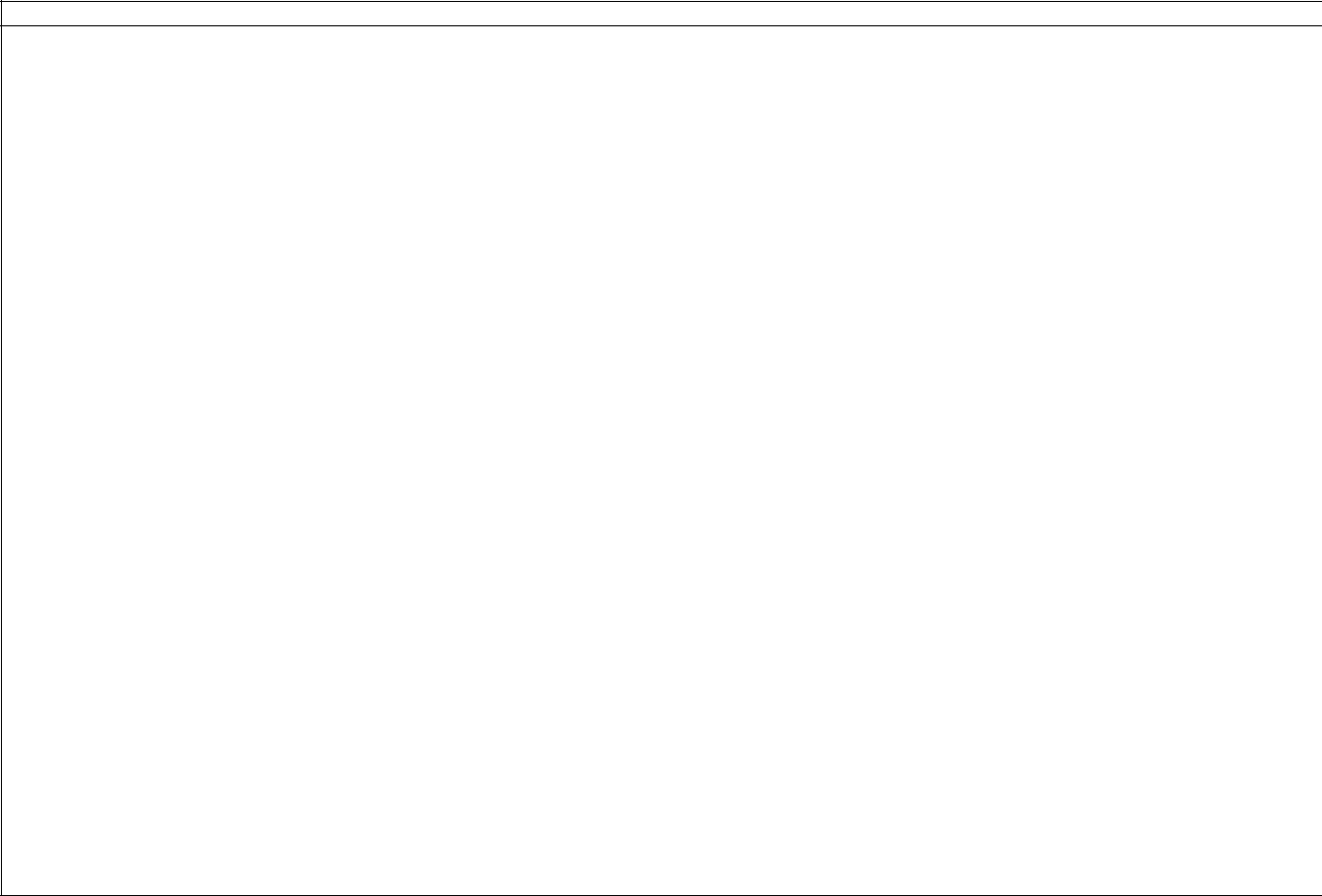 ПРОПУСК ПЕДАГОГАФ.И.О. (при его наличии): _____________________ ИКТ: _____________ ИИН:___________________Планируемая квалификационная категория:_________________________________________________Уровень организации образования, в котором работает педагог:______________________________________________________________________________________Место тестирования:______________________________________________________________________________________Адрес: ________________________________________________________________________________Аудитория: ____________________________________________________________________________Язык сдачи тестирования:________________________________________________________________Дата тестирования: ________________________________Время начала регистрации на тестирование: ________________________________________________Предметы тестирования: 1._______________________________________________________________2. ____________________________________________________________________________________Председательаттестационной комиссии: ___________ ___________________________________Я ознакомлен(а) с памяткой и претензий не имею.Подтверждаю, что данные на пропуске правильные. _________________________________________________(Подпись педагога)https://online.zakon.kz/Document/Document.aspx?doc_id=34986199&sublink=0&mode=all&action=print&comments=on&user_comments=on&size=1	14/6329.11.2021, 18:07	Параграф WWW - Приказ Министра образования и науки Республики Казахстан от 12 ноября 2021 года № 561 «О внесении измен…Для педагогов организаций дополнительного образования, воспитателей специальных организаций, интернатных организаций, общежитийДля педагогов (предметников), специальных педагогов специальных организаций образования (кабинетов, центров), воспитателей специальных организацийhttps://online.zakon.kz/Document/Document.aspx?doc_id=34986199&sublink=0&mode=all&action=print&comments=on&user_comments=on&size=1	15/63Для педагогов организаций технического и профессионального, послесреднего образования (преподаватели по общеобразовательным предметам, общепрофессиональным и специальным дисциплинам, общегуманитарным и социально-экономическим дисциплинам)Для педагогов организаций технического и профессионального, послесреднего образования (мастера производственного обучения)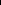 https://online.zakon.kz/Document/Document.aspx?doc_id=34986199&sublink=0&mode=all&action=print&comments=on&user_comments=on&size=1	16/63Для кандидатов без стажа, окончивших организации высшего и/или послевузовского образования по педагогическим специальностямhttps://online.zakon.kz/Document/Document.aspx?doc_id=34986199&sublink=0&mode=all&action=print&comments=on&user_comments=on&size=1	17/63Приложение 4к Правилам и условиямпроведения аттестации педагоговФормаАкт обнаружения предметов и удаления из аудитории педагога, нарушившего правила поведения в аудиторииПункт проведения тестирования________________________________________________________________________________________«______»_______________20____г. ______ч. _______мин.Настоящий акт составлен _________________________________________________________о том, что________________________________________________________________________________________педагог_________________________________________________________________________________,(Ф.И.О. (при его наличии)ИКТ____________________________________________________________________________________(Ф.И.О. (при его наличии)(аудитория №___, место №____, вариант №_______) во время тестирования нарушил правилаповедения в аудитории):________________________________________________________________________________________,факт нарушения. На основании данного факта изъят материал, педагог организации образования удален из аудитории, результаты тестирования аннулированы.актом ознакомлен ____________________________________________________________(Ф.И.О. (при его наличии) подпись педагога)Дежурный по аудитории ________________________________________________________(Ф.И.О. (при его наличии) подпись)Ответственный за проведение тестирования _______________________________________(Ф.И.О. (при его наличии) подпись)Председатель Комиссии ________________________________________________________(Ф.И.О. (при его наличии) подпись)Дата: _______ Место печатиПриложение 5к Правилам и условиямпроведения аттестации педагоговФормаАкт выявления подставного лица на тестированииПункт проведения тестирования______________________________________________________________________________________«______»_______________20____г.	______ч. ______мин.Настоящий акт составлено том, что______________________________________________________________________________________(Ф.И.О. (при его наличии)выявлен факт попытки сдачи тестирования гражданином______________________________________________________________________________________,(Ф.И.О. (при его наличии)вместо педагога______________________________________________________________________________________,ИКТ__________________________________________________________________________________.(Ф.И.О. (при его наличии)На основании данного факта в случае входа в аудиторию изъят материал, педагог организации образования удален из аудитории, результаты тестирования аннулированы; в случае обнаружения подставного лица при запуске в здание - не допущение до сдачи тестирования.актом ознакомлен ____________________________________________________________(Ф.И.О. (при его наличии) подпись педагога)Дежурный по аудитории ________________________________________________________(Ф.И.О. (при его наличии) подпись)Ответственный за проведение тестирования _______________________________________(Ф.И.О. (при его наличии) подпись)Председатель Комиссии ________________________________________________________(Ф.И.О. (при его наличии) подпись)Дата: _______ Место печатиПриложение 6к Правилам и условиямпроведения аттестации педагоговФормаСертификат о прохождении национального квалификационного тестированияудостоверяет в том, что______________________________________________________________________________________________________________________________________________________Ф.И.О. (при его наличии) педагогаУчаствовал(-а)	дд.мм.гггг	г.	в	национальном	квалификационном	тестировании	в	городе	___________________________	наквалификационную категорию _________________________________,показал (-а) следующий результат тестирования:https://online.zakon.kz/Document/Document.aspx?doc_id=34986199&sublink=0&mode=all&action=print&comments=on&user_comments=on&size=1	18/6329.11.2021, 18:07	Параграф WWW - Приказ Министра образования и науки Республики Казахстан от 12 ноября 2021 года № 561 «О внесении измен…набрал (-а) баллы на заявленную квалификационную категорию: педагог-модератор, педагог-эксперт, педагог-исследователь, педагог-мастер (нужное подчеркнуть),набрал (-а) баллы на квалификационную категорию уровнем ниже: педагог-модератор, педагог-эксперт, педагог-исследователь (нужное подчеркнуть).тестирования с учетом апелляции. При подаче заявления на аттестационную комиссию соответствующего уровня учитывается сертификат с учетом апелляции.Ответственное лицо: _____________________________________________________________(Ф.И.О. (при его наличии), подпись)https://online.zakon.kz/Document/Document.aspx?doc_id=34986199&sublink=0&mode=all&action=print&comments=on&user_comments=on&size=1	19/6329.11.2021, 18:07	Параграф WWW - Приказ Министра образования и науки Республики Казахстан от 12 ноября 2021 года № 561 «О внесении измен…Приложение 8к Правилам и условиямпроведения аттестации педагоговФорма____________________________ (наименование органа управления образования)Заявление на участие в аттестации и присвоении (подтверждении) квалификационной категорииЯ, _____________________________________________, ИИН _________________________________(Ф.И.О. (при его наличии) педагога)______________________________________________________________________________________(должность, место работы, электронная почта)прошу допустить на участие в процедуре присвоения (подтверждения) квалификационной категории в 20 ___ году на квалификационную категорию _______________, по должности (специальности) _________________________.настоящее время имею квалификационную категорию _____________________________________, действительную до____(день) ____ (месяц) ______ года.Основанием считаю следующие результаты работы:____________________________________________________________________________________________________________________________________________________________________________.https://online.zakon.kz/Document/Document.aspx?doc_id=34986199&sublink=0&mode=all&action=print&comments=on&user_comments=on&size=1	20/63_______________________________________________________________.Порядком проведения очередного присвоения (подтверждения) квалификационной категории ознакомлен (-а). «____» __________ 20 ___ года __________________(подпись)Приложение 9к Правилам и условиямпроведения аттестации педагоговФорма____________________________/Ф. И. О. (при его наличии)услугополучателя/Расписка об отказе в приеме документов педагогов, занимающих должности в организациях образования, для прохождения аттестацииРуководствуясь пунктом 63 Правил и условий проведения аттестации педагогов____________________________________________________________________________________________________________________________________________________________________________/указать наименование услугодателя или Государственной корпорации илипортала, адрес/отказывает в приеме документов для участия в процедуреприсвоения (подтверждения) квалификационных категорий педагогам____________________________________________________________________________________________________________________________________________________________________________/ указать Ф. И. О. (при его наличии) услугополучателя/____________________________________________________________________________________/указать наименование организации образования/связи с _____________________________________________________________________________,а именно /указать наименование отсутствующих или несоответствующих документов/:______________________________________________________;______________________________________________________;______________________________________________________.Настоящая расписка составлена в 2 экземплярах, по одному для каждой стороны. «____» __________20___года______________________________________________________________________________________Ф.И.О. (при его наличии) работника Государственной корпорации)______________________________________________________________________________________(подпись, контактный телефон)Получил: ___________________________________________________________/Ф.И.О. (при его наличии) услугополучателя /«____» ___________20___года	______________/подписьПриложение 10к Правилам и условиямпроведения аттестации педагоговФорма____________________________/Ф. И. О. (при его наличии) услугополучателя/Расписка о приеме документов педагогов, занимающих должности в организациях образования, для прохождения аттестации______________________________________________________________________________________/указать Ф. И. О. (при его наличии) услугополучателя /______________________________________________________________________________________/ указать наименование услугодателя /Перечень принятых документов для участия в процедуре аттестации педагогов:1.____________________________________________________________________________________2.____________________________________________________________________________________3.____________________________________________________________________________________Принял: ______________________________________________________________________________(Ф.И.О. (при его наличии) исполнителя) (подпись, контактный телефон)«____» ___________20___годаПриложение 11к Правилам и условиямhttps://online.zakon.kz/Document/Document.aspx?doc_id=34986199&sublink=0&mode=all&action=print&comments=on&user_comments=on&size=1	21/63«___»________ 20__ г.Мы, нижеподписавшиеся, Председатель Экспертного совета______________________________________________________________________________________(соответствующий уровень) (Ф.И.О. (при его наличии)с одной стороны, иПредседатель Комиссии _________________________ _______________________________________(соответствующий уровень) (Ф.И.О. (при его наличии)с другой стороны, составили акт о том, что были переданы и приняты портфолио (в электронном/бумажном формате):Приложение 12к Правилам и условиямпроведения аттестации педагоговКритерии оценивания портфолио педагога организации дошкольного воспитания и обучения на присвоение (подтверждение) квалификационной категорииhttps://online.zakon.kz/Document/Document.aspx?doc_id=34986199&sublink=0&mode=all&action=print&comments=on&user_comments=on&size=1	22/631Информация о динамике сформированности умений и навыков (стартовый/промежуточный/итоговый) выгружается из НОБД или предоставляется в электронном формате - сканированный вариант за подписью первого руководителя. Ответственность за достоверность данных несут педагог и руководитель.2Рекомендуемые требования к видео записи занятия:указывается ФИО аттестуемого, место работы, должность, группа, учебные цели, тема занятия;отсутствуют водяные знаки, посторонние надписи или реклама;отсутствуют посторонние звуковые шумы;рекомендуемое разрешение видео урока 1280х720 (720Р)речь соответствует нормам современного казахского, русского или иностранного языка (например, на уроках английского языка); видео предоставляется в одном из популярных и распространенных форматов видео файлов.avi или.mp4Примечание: все критерии оценивания портфолио педагога на присвоение (подтверждение) квалификационной категории представляются за период между процедурами присвоения (подтверждения) категории, являются обязательными.Критерии оценивания портфолио педагога организаций общего среднего образования на присвоение (подтверждение)квалификационной категорииhttps://online.zakon.kz/Document/Document.aspx?doc_id=34986199&sublink=0&mode=all&action=print&comments=on&user_comments=on&size=1	23/6329.11.2021, 18:07	Параграф WWW - Приказ Министра образования и науки Республики Казахстан от 12 ноября 2021 года № 561 «О внесении измен…авторском праве) или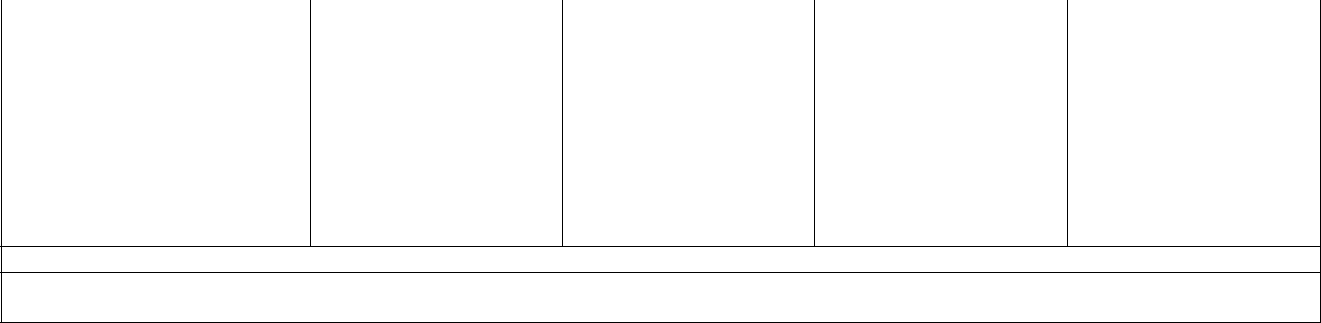 документ о внесенииопыта в банк данныхсоответствующегоуровня (при управленииобразования) илиналичие свидетельства обавторском праве(управлениемобразования)Наличие выписки из протокола заседания педагогического совета согласно приложению 29 к настоящим ПравиламПримечание: для педагогов по предметам «Цифровая грамотность», «Информатика» - документ о прохождении дополнительного обучения попрограммам: «Основы программирования в Пайтон (Python)», «Обучение работе с Майкрософт (Microsoft)» (при наличии)Информация о динамике качества знания (четверть/полугодие) обучающихся выгружается из автоматизированных информационных систем или НОБД. В случае их отсутствия информация предоставляется в электронном формате - сканированный вариант за подписью первого руководителя.Ответственность за достоверность данных несут педагог и руководитель.Рекомендуемые требования к видео записи урока:указывается ФИО аттестуемого, место работы, должность, предмет, класс, учебные цели, тема урока;отсутствуют водяные знаки, посторонние надписи или реклама;отсутствуют посторонние звуковые шумы;рекомендуемое разрешение видео урока 1280х720 (720Р)речь соответствует нормам современного казахского, русского или иностранного языка (например, на уроках английского языка); видео предоставляется в одном из популярных и распространенных форматов видео файлов.avi или.mp4Примечание: все критерии оценивания портфолио педагога на присвоение (подтверждение) квалификационной категории представляются за период между процедурами присвоения (подтверждения) категории, являются обязательными.Документы, подтверждающие достижения обучающихся/воспитанников, рассматриваются аттестационной комиссией на официальных сайтах управлений образования и РНПЦ «Дарын».Критерии оценивания портфолио педагога организаций дополнительного образования на присвоение (подтверждение)квалификационной категорииhttps://online.zakon.kz/Document/Document.aspx?doc_id=34986199&sublink=0&mode=all&action=print&comments=on&user_comments=on&size=1	24/631Диагностический инструментарий для каждой образовательной программы разрабатывается организацией дополнительного образования. Информация об освоении выбранной образовательной программы обучающимися, воспитанниками выгружается из НОБД или предоставляется в электронном формате - сканированный вариант за подписью первого руководителя. Ответственность за достоверность данных несут педагог и руководитель.Рекомендуемые требования к видео записи занятия:указывается ФИО аттестуемого, место работы, должность, предмет, класс, учебные цели, тема урока;отсутствуют водяные знаки, посторонние надписи или реклама;отсутствуют посторонние звуковые шумы;рекомендуемое разрешение видео урока 1280х720 (720Р)речь соответствует нормам современного казахский, русского или иностранного языка (например, на уроках английского языка); видео предоставляется в одном из популярных и распространенных форматов видео файлов.avi или.mp4.Примечание: все критерии оценивания портфолио педагога на присвоение (подтверждение) квалификационной категории представляются за период между процедурами присвоения (подтверждения) категории, являются обязательными.Документы, подтверждающие достижения обучающихся/воспитанников, рассматриваются аттестационной комиссией на официальных сайтах управлений образования и РНПЦ «Дарын».Критерии оценивания портфолио педагога на присвоение (подтверждение) квалификационной категории (для специальных педагогов, педагогов специальных классов (групп) в организациях образования)https://online.zakon.kz/Document/Document.aspx?doc_id=34986199&sublink=0&mode=all&action=print&comments=on&user_comments=on&size=1	25/631Информация о динамике качества знания (четверть/полугодие) обучающихся выгружается из автоматизированных информационных систем или НОБД. В случае их отсутствия информация предоставляется в электронном формате - сканированный вариант за подписью первого руководителя.Ответственность за достоверность данных несут педагог и руководитель.Рекомендуемые требования к видео записи урока/занятияуказывается ФИО аттестуемого, место работы, должность, возраст, тема занятия, цели;отсутствуют водяные знаки, посторонние надписи или реклама;отсутствуют посторонние звуковые шумы;рекомендуемое разрешение видео урока/занятия 1280х720 (720Р)речь соответствует нормам современного казахского, русского или иностранного языка (например, на уроках/занятиях английского языка); видео предоставляется в одном из популярных и распространенных форматов видео файлов.avi или.mp4.Примечание: все критерии оценивания портфолио педагога на присвоение (подтверждение) квалификационной категории представляются за период между процедурами присвоения (подтверждения) категории, являются обязательными.Критерии оценивания портфолио педагога на присвоение (подтверждение) квалификационной категории (для специальных педагогов, психологов, социальных педагогов психолого-медико-педагогических консультаций)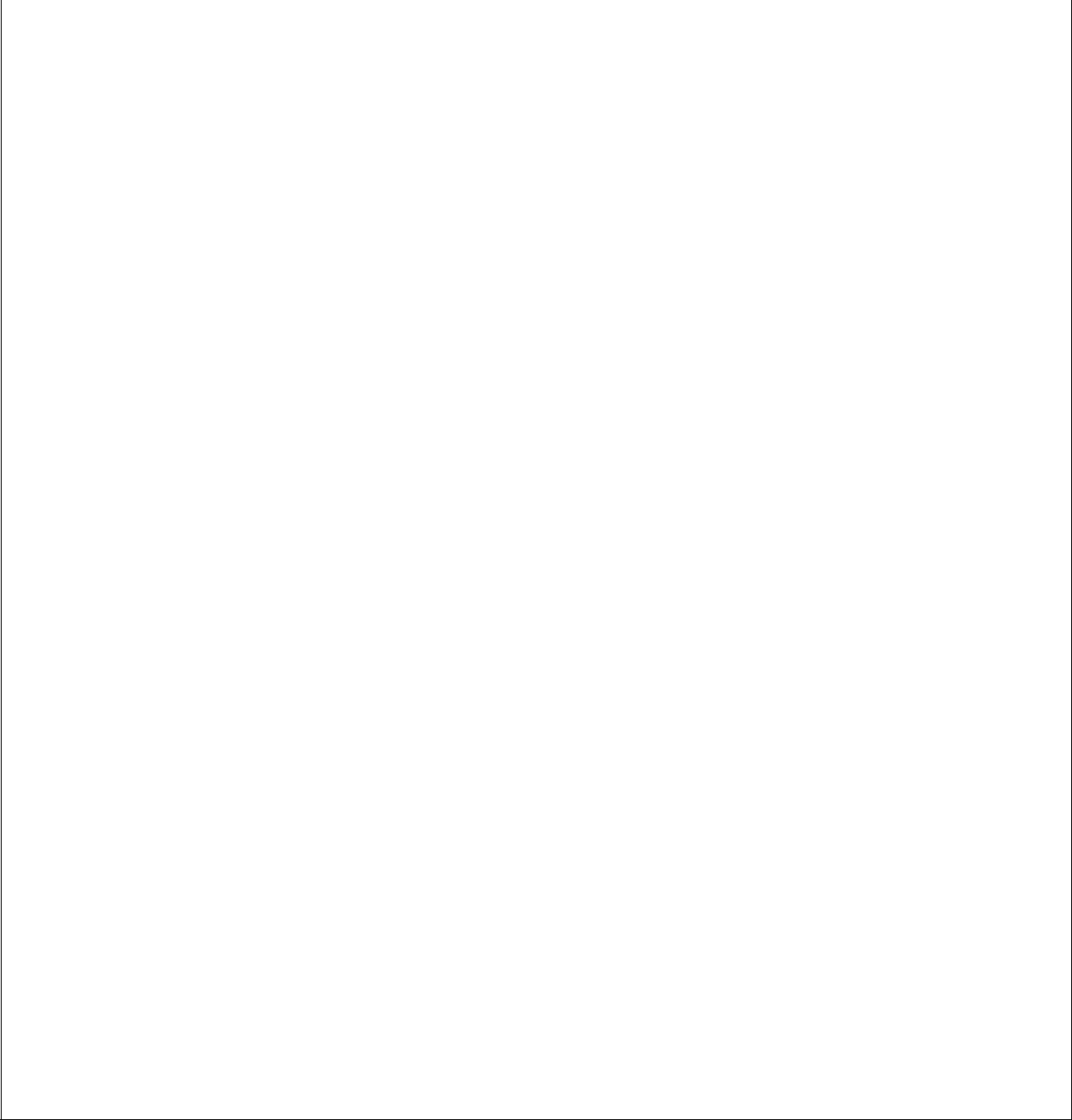 Наличие выписки из протокола заседания педагогического совета согласно приложению 29 к настоящим Правилам.1Информация о качестве реализации программ представляется за подписью первого руководителя.Ответственность за достоверность данных несут педагог и руководитель.https://online.zakon.kz/Document/Document.aspx?doc_id=34986199&sublink=0&mode=all&action=print&comments=on&user_comments=on&size=1	26/6329.11.2021, 18:07	Параграф WWW - Приказ Министра образования и науки Республики Казахстан от 12 ноября 2021 года № 561 «О внесении измен…Рекомендуемые требования к видео записи обследования:указывается ФИО аттестуемого, место работы, должность, возраст детей, цели обследования;отсутствуют водяные знаки, посторонние надписи или реклама;отсутствуют посторонние звуковые шумы;рекомендуемое разрешение видео урока 1280х720 (720Р)речь соответствует нормам современного казахского, русского или иностранного языка;видео предоставляется в одном из популярных и распространенных форматов видео файлов.avi или. mp4.Примечание:все критерии оценивания портфолио педагога на присвоение (подтверждение) квалификационной категории представляются за период между процедурами присвоения (подтверждения) категории, являются обязательными;оценка портфолио педагога на присвоение (подтверждение) квалификационной категории (для специальных педагогов, психологов, социальных педагогов психолого-медико-педагогических консультаций) осуществляется в соответствии с Методическими рекомендациями, разработанными ННПЦ РСИО.Критерии оценивания портфолио педагога на присвоение (подтверждение) квалификационной категории (для воспитателей интернатных организаций, общежитий)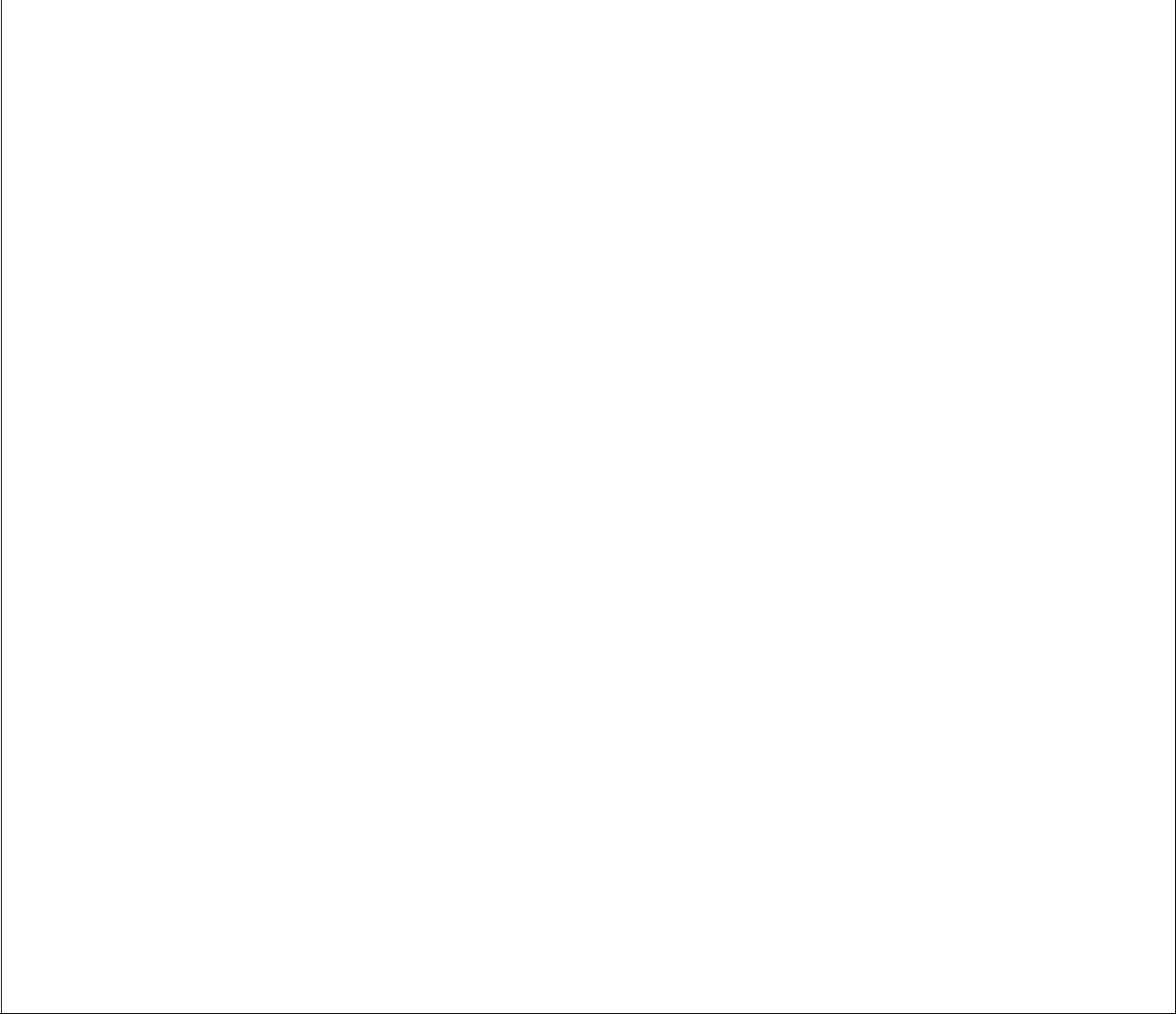 Наличие выписки из протокола заседания педагогического совета согласно приложению 29 к настоящим Правилам.Рекомендуемые требования к видео записи занятия:указывается ФИО аттестуемого, место работы, должность, возраст учащихся, цели, тема занятия;отсутствуют водяные знаки, посторонние надписи или реклама;отсутствуют посторонние звуковые шумы;рекомендуемое разрешение видео занятия 1280х720 (720Р)речь соответствует нормам современного казахского, русского или иностранного языка (например, на уроках английского языка); видео предоставляется в одном из популярных и распространенных форматов видео файлов.avi или. mp4.Примечание: все критерии оценивания портфолио педагога на присвоение (подтверждение) квалификационной категории представляются за период между процедурами присвоения (подтверждения) категории, являются обязательными.Критерии оценивания портфолио методистов методических кабинетов (центров) на присвоение (подтверждение) квалификационной категорииhttps://online.zakon.kz/Document/Document.aspx?doc_id=34986199&sublink=0&mode=all&action=print&comments=on&user_comments=on&size=1	27/6329.11.2021, 18:07	Параграф WWW - Приказ Министра образования и науки Республики Казахстан от 12 ноября 2021 года № 561 «О внесении измен…Примечание: все критерии оценивания портфолио педагога на присвоение (подтверждение) квалификационной категории представляются за период между процедурами присвоения (подтверждения) категории, являются обязательными.Критерии оценивания портфолио педагога организаций технического и профессионального, послесреднего образования на присвоение (подтверждение) квалификационной категорииhttps://online.zakon.kz/Document/Document.aspx?doc_id=34986199&sublink=0&mode=all&action=print&comments=on&user_comments=on&size=1	28/6329.11.2021, 18:07	Параграф WWW - Приказ Министра образования и науки Республики Казахстан от 12 ноября 2021 года № 561 «О внесении измен…или наличие свидетельства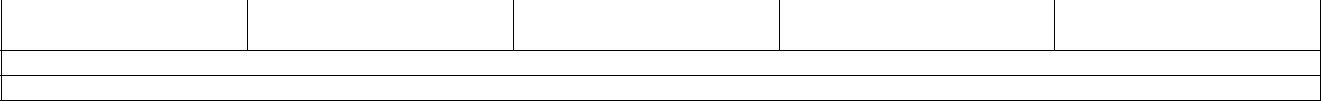 об авторском правеНаличие выписки из протокола заседания педагогического совета согласно приложению 29 к настоящим ПравиламПримечание: для педагогов по предметам «Информатика» - документ о прохождении обучения по дополнительным программам (при наличии)Рекомендуемые требования к видео записи занятия:указывается ФИО аттестуемого, место работы, должность, предмет, класс, учебные цели, тема занятия;отсутствуют водяные знаки, посторонние надписи или реклама;отсутствуют посторонние звуковые шумы;рекомендуемое разрешение видео занятия 1280х720 (720Р);речь соответствует нормам современного казахского, русского или иностранного языка (например, на уроках английского языка); видео предоставляется в одном из популярных и распространенных форматов видео файлов.avi или.mp4.Примечание: все критерии оценивания портфолио педагога на присвоение (подтверждение) квалификационной категории представляются за период между процедурами присвоения (подтверждения) категории, являются обязательными.сертификат о прохождении курсов повышения квалификации по программам, согласованным с уполномоченным органом в области образования, и документы, подтверждающие профессиональные достижения и обобщение рассматриваются аттестационной комиссией на официальных сайтах управлений образования или организации, определенной уполномоченным органом в сфере образования (подведомственные организации)документы, подтверждающие достижения обучающихся/воспитанников, рассматриваются аттестационной комиссией на официальных сайтах организаций образования, управлений образования.Приложение 13к Правилам и условиямпроведения аттестации педагоговформаЛист наблюдения уроков/занятий (допускается видеозапись урока/занятия)Дата наблюдения урока/занятия: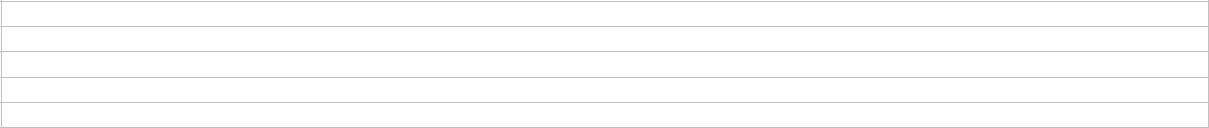 Класс:Предмет: Тема:Педагог:Наблюдатель:Лист наблюдения занятий (для педагогов специальных организаций образования, специальных классов (групп) в организациях образования) (допускается видеозапись урока)Дата наблюдения занятия: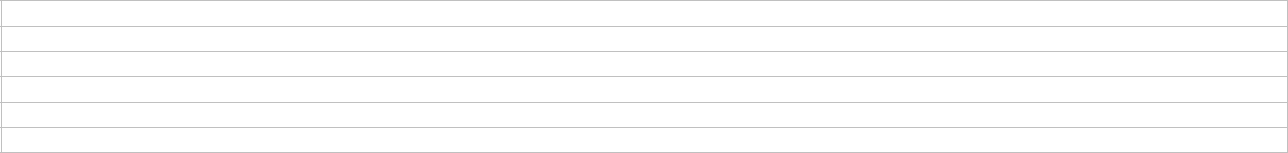 Группа или возраст ребенка:Диагноз:Предмет: Тема:Педагог:Наблюдатель:https://online.zakon.kz/Document/Document.aspx?doc_id=34986199&sublink=0&mode=all&action=print&comments=on&user_comments=on&size=1	29/6329.11.2021, 18:07	Параграф WWW - Приказ Министра образования и науки Республики Казахстан от 12 ноября 2021 года № 561 «О внесении измен…максимальные возможности и способности ребенка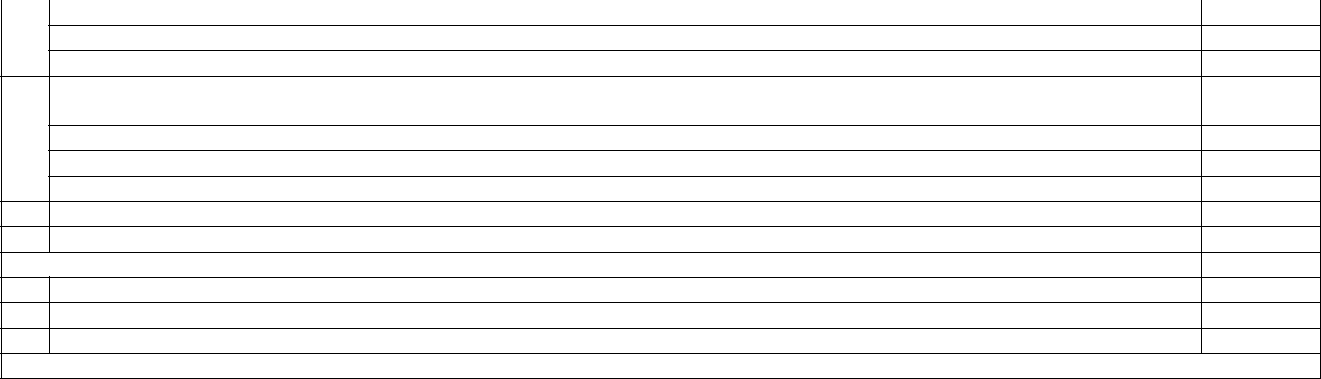 уровень развития ребенкапредметная среда (в кабинете и дома)В ходе занятия педагог:использует дидактический материал и ресурсы ИКТиспользует готовые компьютерные программы для достижения результатов использует собственные методические пособия, программы задействует родителей для совместной работы над процессом реабилитацииПедагог мотивирует ребенка при выполнении заданийПедагог оценивает деятельность ребенкаДополнительные элементы наблюдения9.10.11.Обратная связь и рекомендации:Наблюдатель: ________________________________________________________Подпись, ФИО (при его наличии)Приложение 14к Правилам и условиямпроведения аттестации педагоговЛист оценивания портфолио педагога организации дошкольного воспитания и обучения на присвоение (подтверждение) квалификационной категории ____________________________________________________________________ (заявляемая квалификационная категория)Педагог: ___________________________________(Ф.И.О. (при его наличии)Лист оценивания портфолио педагога организации общего среднего образования на присвоение (подтверждение) квалификационной категории ___________________________________________________________________ (заявляемая квалификационная категория)Педагог: ___________________________________(Ф.И.О. (при его наличии)Лист оценивания портфолио педагога организации дополнительного образования на присвоение (подтверждение) квалификационной категории ____________________________________________________________________ (заявляемая квалификационная категория)Педагог: ___________________________________(Ф.И.О. (при его наличии)Лист оценивания портфолио педагога на присвоение (подтверждение) квалификационной категории (для педагогов специальных организаций образования, специальных классов (групп) в организациях образования)____________________________________________________________________ (заявляемая квалификационная категория)Педагог: ___________________________________(Ф.И.О. (при его наличии)Лист оценивания портфолио педагога на присвоение (подтверждение) квалификационной категории (для воспитателей интернатных организаций, общежитий) __________________________________________________________________ (заявляемая квалификационная категория)Педагог: ___________________________________(Ф.И.О. (при его наличии)https://online.zakon.kz/Document/Document.aspx?doc_id=34986199&sublink=0&mode=all&action=print&comments=on&user_comments=on&size=1	30/63Лист оценивания портфолио методистов методических кабинетов (центров) на присвоение (подтверждение) квалификационной категории ____________________________________________________________________ (заявляемая квалификационная категория)Педагог: ___________________________________(Ф.И.О. (при его наличии)Лист оценивания портфолио педагога организации технического и профессионального, послесреднего образования на присвоение(подтверждение) квалификационной категории ____________________________________________________________________ (заявляемаяквалификационная категория)Педагог: ___________________________________(Ф.И.О. (при его наличии)Рекомендации экспертного совета по комплексному аналитическому обобщению результатов деятельности педагогаЗаявленная квалификационная категория __________________________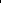 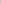 Приложение 16к Правилам и условиямпроведения аттестации педагоговформаУведомление об отказе в присвоении (подтверждении) квалификационной категорииУважаемый (-ая) ___________Настоящим уведомляем Вас о том, что аттестационной комиссией_________________________________________________принято решение, что Вы не аттестованы на(указать полное наименование Комиссии)заявленную квалификационную категорию «________________________________________________».(указать наименование заявленной квалификационной категории)Обоснование принятого решения:_____________________________________________________________________________________________________________________________________________________________________________________________________________________________________________________________________Дата «» ____ 202___Председатель комиссии: _________________________ ________https://online.zakon.kz/Document/Document.aspx?doc_id=34986199&sublink=0&mode=all&action=print&comments=on&user_comments=on&size=1	31/6329.11.2021, 18:07	Параграф WWW - Приказ Министра образования и науки Республики Казахстан от 12 ноября 2021 года № 561 «О внесении измен…Ф.И.О. (при его наличии),  подпись)Приложение 17к Правилам и условиямпроведения аттестации педагоговформаПротокол заседания Комиссии на присвоение (подтверждение) квалификационной категории«___»___________________ 20____ годаПредседатель Комиссии:__________________________________________________________________Члены Комиссии:1.________________________________________________________________2. ________________________________________________________________РЕШЕНИЕКомиссии по итогам этапов присвоения (подтверждения) квалификационной категории:Соответствуют заявленной квалификационной категории, следующие педагоги:Приложение 18к Правилам и условиямпроведения аттестации педагоговПротокол заседания Комиссии о продлении срока действия квалификационной категории «___»___________________ 20____ годаПредседатель Комиссии: ______________________________________________Члены Комиссии:1.__________________________________________________________________2.__________________________________________________________________РЕШЕНИЕ Комиссии по итогам этапов присвоения (подтверждения) квалификационной категории:Продлить сроки квалификационной категории педагогам:(подпись)__________________________(подпись)__________________________(подпись)__________________________https://online.zakon.kz/Document/Document.aspx?doc_id=34986199&sublink=0&mode=all&action=print&comments=on&user_comments=on&size=1	32/63____________________________ (наименование органа управления образования)Заявление на участие в процедуре досрочного присвоения квалификационной категорииЯ, _______________________________________________________, ИИН _______________________(Ф.И.О. (при его наличии) педагога)______________________________________________________________________________________(должность, место работы, электронная почта)прошу допустить на участие в процедуре досрочного присвоенияквалификационной категории в 20 ___ году на квалификационную категорию____________________________, по должности (специальности) ______________________________.настоящее время имею квалификационную категорию _______________________, действительную до____(день) ____ (месяц) ______ года.Основанием считаю следующие результаты работы:____________________________________________________________________________________________________________________________________________________________________________. Сообщаю о себе следующие сведения:______________________________________________________________________________________________________________________________________________________________________________________________________________________________________________________________________________________________________________________________________________________________________________________________________________________________________________. Образование:Приложение 20к Правилам и условиямпроведения аттестации педагоговформаУДОСТОВЕРЕНИЕпедагога о присвоении (подтверждении) квалификационной категорииНастоящее удостоверение выдано____________________________________________________________________(ФИО (при его наличии), подпись)том, что в соответствии с решением Комиссии по присвоению (подтверждению) квалификационных категорий от «___» ________ 20___приказом _____________________________________________________________________________(полное наименование организации образования или органа управления образования) № _____ от «____» ____20 _______ года присвоена (подтверждена) квалификационная категория______________________________________________________________________________________по должности__________________________________________________________________________.(наименование должности)Настоящее удостоверение действительно до «____» _____________20____годаРуководитель организации образования_______________________________(ФИО (при его наличии), подпись)Место печатиРегистрационный номер __________________Дата выдачи «____» __________ 20 ____ годаПриложение 21к Правилам и условиямпроведения аттестации педагоговЖурнал регистрации и выдачи удостоверений о присвоении (подтверждении) квалификационной категорииhttps://online.zakon.kz/Document/Document.aspx?doc_id=34986199&sublink=0&mode=all&action=print&comments=on&user_comments=on&size=1	33/6329.11.2021, 18:07	Параграф WWW - Приказ Министра образования и науки Республики Казахстан от 12 ноября 2021 года № 561 «О внесении измен…Приложение 22к Правилам и условиямпроведения аттестации педагоговФормаПредседателю аттестационной комиссии_____________________________________(наименование организации образования,управления образования областей, городовреспубликанского значения и столицы,уполномоченный орган)Заявлениена участие в аттестации руководителей (заместителей руководителей) организаций образования, руководителей (заместителейруководителей), методических кабинетов (центров), методистов методических кабинетов (центров)Я, _________________________________________________________________________________,(Ф.И.О. (при его наличии) педагога)ИИН__________________________________________________________________________________________________________________________________________________________________(должность, место работы)прошу допустить на участие в аттестации в 20 ___ году на квалификационнуюкатегорию _______________, по должности (специальности)___________________________________________________________________________________.настоящее время имею квалификационную категорию___________________________________, действительную до____(день) ____ (месяц) ______ года.Основанием считаю следующие результаты работы:_________________________________________________________________________________________________________________________________________________________________________________________________________________________________________________________. Сообщаю о себе следующие сведения:______________________________________________________________________________________________________________________________________________________________________. Образование:https://online.zakon.kz/Document/Document.aspx?doc_id=34986199&sublink=0&mode=all&action=print&comments=on&user_comments=on&size=1	34/63https://online.zakon.kz/Document/Document.aspx?doc_id=34986199&sublink=0&mode=all&action=print&comments=on&user_comments=on&size=1	35/63https://online.zakon.kz/Document/Document.aspx?doc_id=34986199&sublink=0&mode=all&action=print&comments=on&user_comments=on&size=1	36/63*Достижение показателей учитываются за межаттестационный период (период между аттестациями)Показатели эффективности деятельности руководителя специальной организации образования (специальные детские сады и школы (школы-интернаты)https://online.zakon.kz/Document/Document.aspx?doc_id=34986199&sublink=0&mode=all&action=print&comments=on&user_comments=on&size=1	37/63https://online.zakon.kz/Document/Document.aspx?doc_id=34986199&sublink=0&mode=all&action=print&comments=on&user_comments=on&size=1	38/63*Достижение показателей учитываются за межаттестационный период (период между аттестациями)Показатели эффективности работы руководителя специальных организаций образования (Психолого-медико-педагогические консультации (далее – ПМПК), Кабинеты психолого-педагогической коррекции, Реабилитационные центры)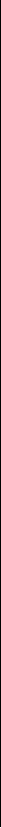 Эффективность обеспечения доступности качественного образования (максимальное количество баллов по критерию – 12) «руководитель-организатор» 6 - 7 баллов; «руководитель-менеджер» - 8 - 9 баллов; «руководитель-лидер» - 10 — 12 баллов;https://online.zakon.kz/Document/Document.aspx?doc_id=34986199&sublink=0&mode=all&action=print&comments=on&user_comments=on&size=1	39/63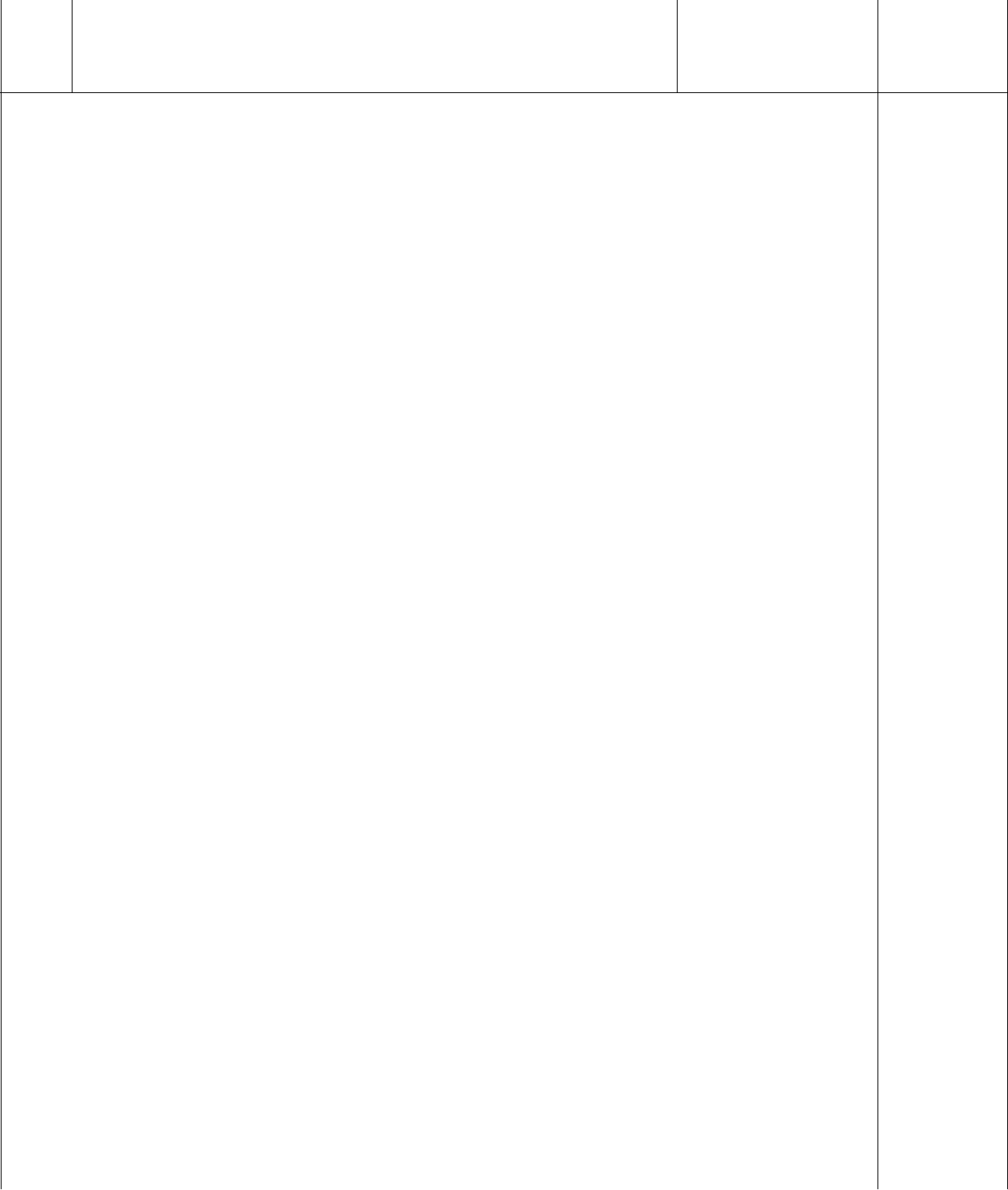 отсутствие камер, вышедших из строя;отсутствие краж и взломов; - отсутствие штрафных санкций со стороны других государственных органов (по мониторингу ДВД и ДЧС)https://online.zakon.kz/Document/Document.aspx?doc_id=34986199&sublink=0&mode=all&action=print&comments=on&user_comments=on&size=1	40/63https://online.zakon.kz/Document/Document.aspx?doc_id=34986199&sublink=0&mode=all&action=print&comments=on&user_comments=on&size=1	41/63https://online.zakon.kz/Document/Document.aspx?doc_id=34986199&sublink=0&mode=all&action=print&comments=on&user_comments=on&size=1	42/63*Достижение показателей учитываются за межаттестационный период (период между аттестациями)Показатели эффективности деятельности руководителя (заместителя руководителя) методического кабинета (центра)https://online.zakon.kz/Document/Document.aspx?doc_id=34986199&sublink=0&mode=all&action=print&comments=on&user_comments=on&size=1	43/63https://online.zakon.kz/Document/Document.aspx?doc_id=34986199&sublink=0&mode=all&action=print&comments=on&user_comments=on&size=1	44/63Показатели эффективности деятельности заместителя руководителя по воспитательной работеhttps://online.zakon.kz/Document/Document.aspx?doc_id=34986199&sublink=0&mode=all&action=print&comments=on&user_comments=on&size=1	45/6329.11.2021, 18:07	Параграф WWW - Приказ Министра образования и науки Республики Казахстан от 12 ноября 2021 года № 561 «О внесении измен…https://online.zakon.kz/Document/Document.aspx?doc_id=34986199&sublink=0&mode=all&action=print&comments=on&user_comments=on&size=1	46/63https://online.zakon.kz/Document/Document.aspx?doc_id=34986199&sublink=0&mode=all&action=print&comments=on&user_comments=on&size=1	47/63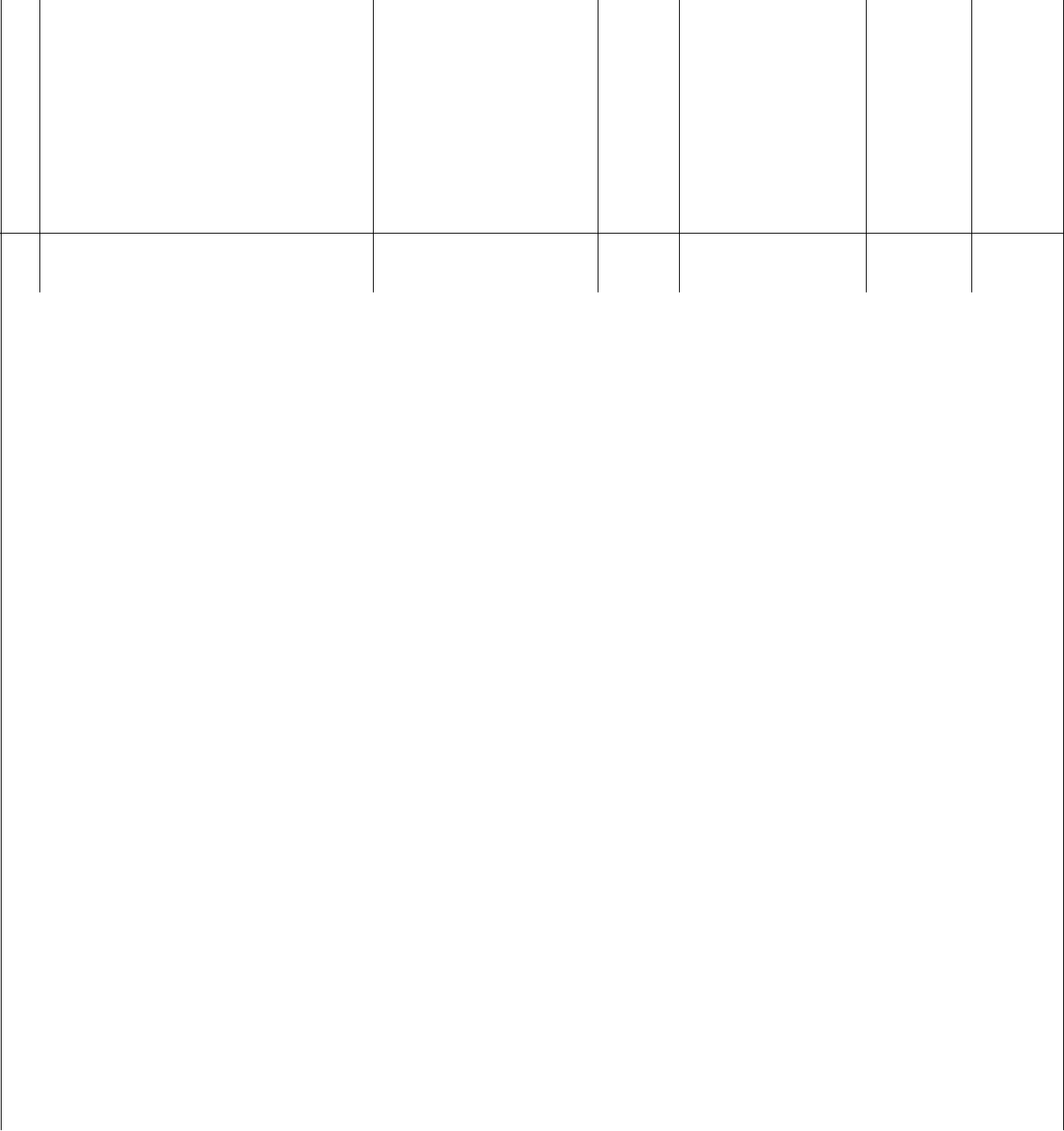 области образования за последние три года по курируемому направлению *примечание:баллы присваиваются за каждый уровень отдельно независимо от количества победителей и призеров (максимальный балл 10 по данному критерию)https://online.zakon.kz/Document/Document.aspx?doc_id=34986199&sublink=0&mode=all&action=print&comments=on&user_comments=on&size=1	48/63https://online.zakon.kz/Document/Document.aspx?doc_id=34986199&sublink=0&mode=all&action=print&comments=on&user_comments=on&size=1	49/63https://online.zakon.kz/Document/Document.aspx?doc_id=34986199&sublink=0&mode=all&action=print&comments=on&user_comments=on&size=1	50/63https://online.zakon.kz/Document/Document.aspx?doc_id=34986199&sublink=0&mode=all&action=print&comments=on&user_comments=on&size=1	51/63https://online.zakon.kz/Document/Document.aspx?doc_id=34986199&sublink=0&mode=all&action=print&comments=on&user_comments=on&size=1	52/63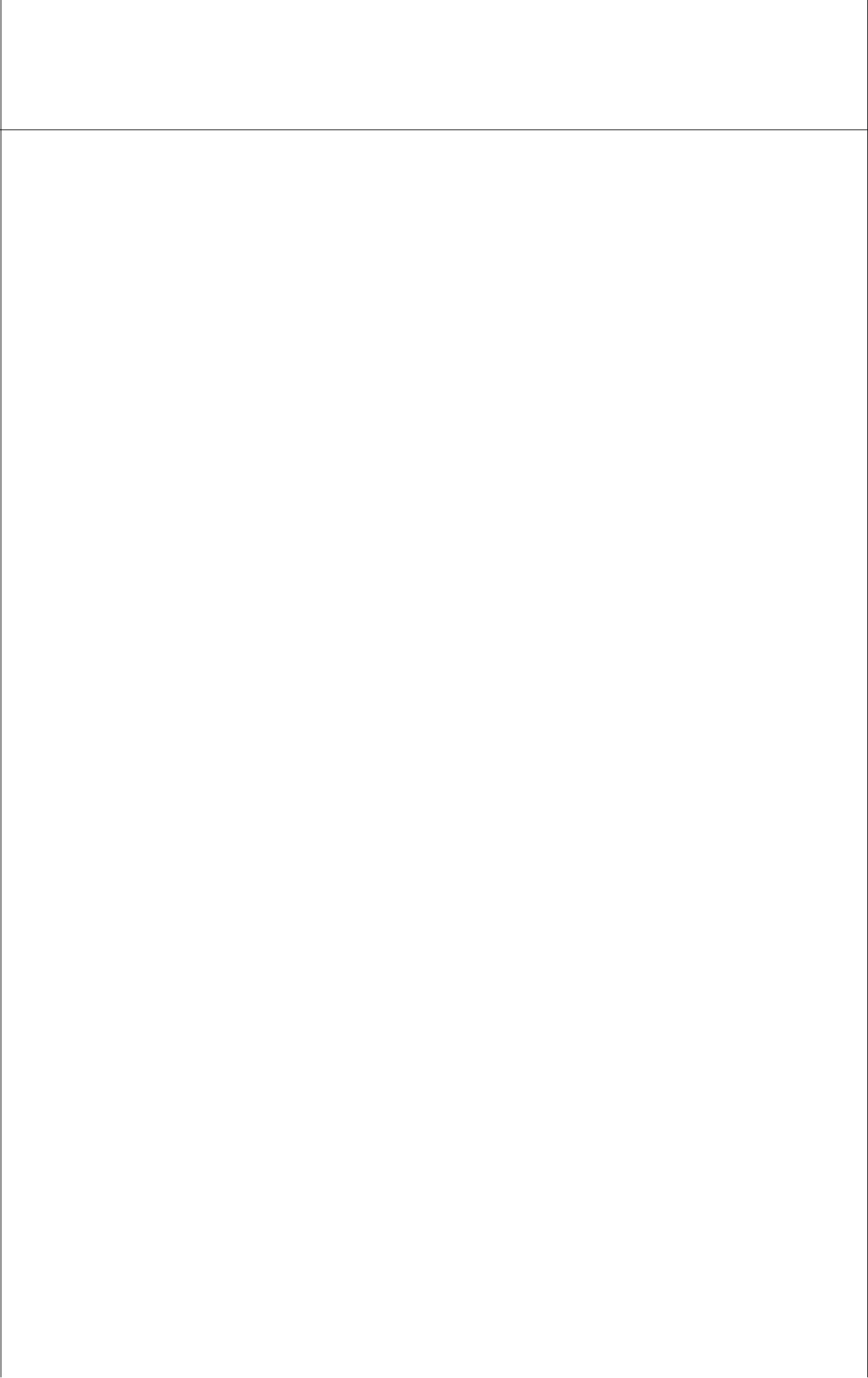 Эффективность обеспечения условий для сохранения здоровья и безопасности обучающихся (максимальное количество баллов по критерию –балла)«заместитель руководителя третьей категории» – 1,5 балла;«заместитель руководителя второй категории» - 2,5 баллов;«заместитель руководителя первой категории» - 4 баллаhttps://online.zakon.kz/Document/Document.aspx?doc_id=34986199&sublink=0&mode=all&action=print&comments=on&user_comments=on&size=1	53/63https://online.zakon.kz/Document/Document.aspx?doc_id=34986199&sublink=0&mode=all&action=print&comments=on&user_comments=on&size=1	54/63https://online.zakon.kz/Document/Document.aspx?doc_id=34986199&sublink=0&mode=all&action=print&comments=on&user_comments=on&size=1	55/63https://online.zakon.kz/Document/Document.aspx?doc_id=34986199&sublink=0&mode=all&action=print&comments=on&user_comments=on&size=1	56/63https://online.zakon.kz/Document/Document.aspx?doc_id=34986199&sublink=0&mode=all&action=print&comments=on&user_comments=on&size=1	57/6329.11.2021, 18:07	Параграф WWW - Приказ Министра образования и науки Республики Казахстан от 12 ноября 2021 года № 561 «О внесении измен…«заместитель руководителя третьей категории» - 33-44 балла;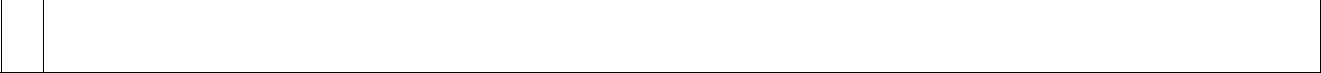 «заместитель руководителя второй категории» — 44-55 баллов;«заместитель руководителя первой категории» — 56-75 баллов.Показатели эффективности деятельности заместителя руководителя по учебно-методической, научно-методической работе, учебно-методическому объединению организации технического и профессионального, послесреднего образования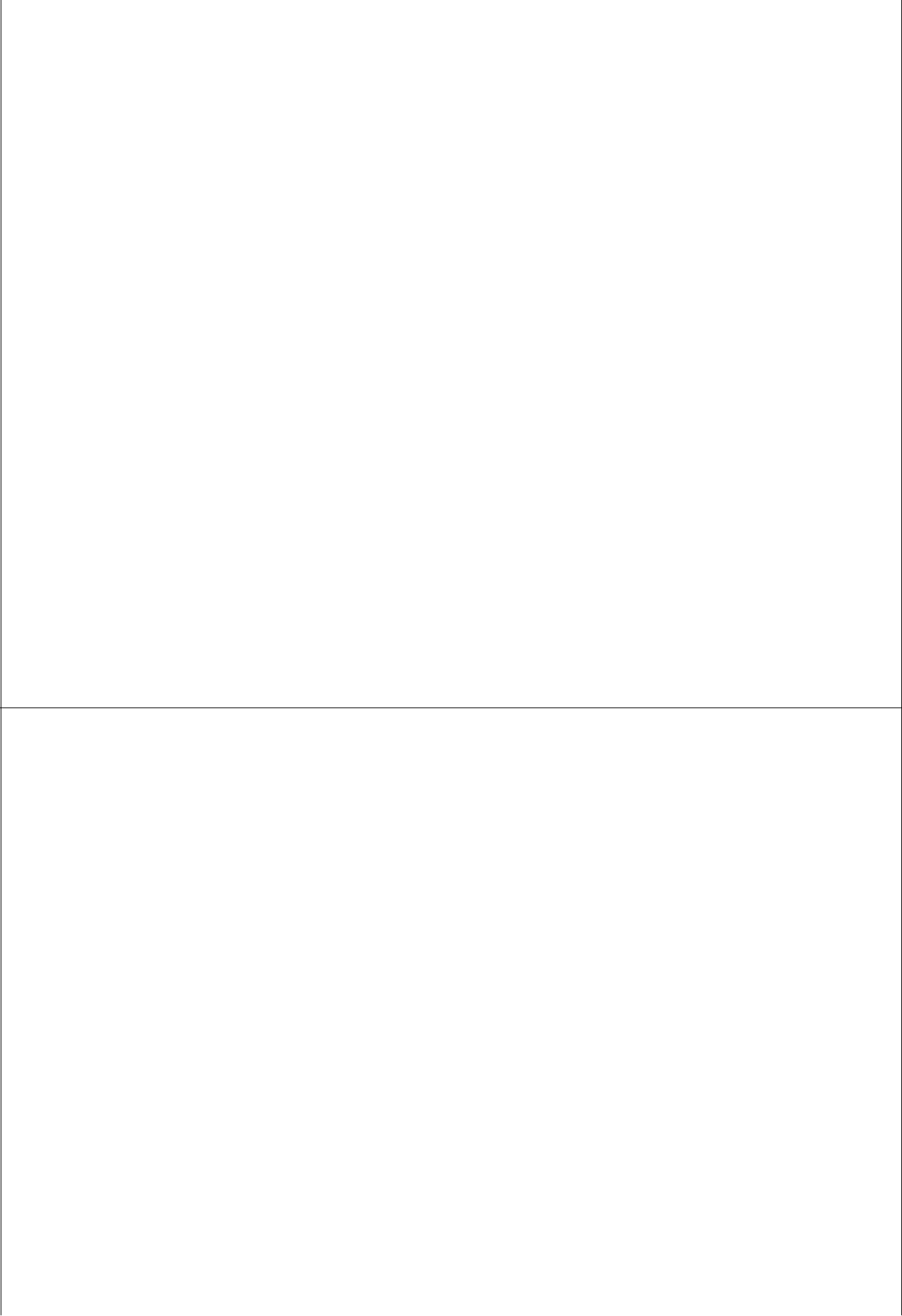 Эффективность развития кадрового потенциала, инновационной деятельности (максимальное количество баллов по критерию – 50 баллов)«заместитель руководителя третьей категории» — 35-39 баллов;«заместитель руководителя второй категории» — 40 -44 баллов;«заместитель руководителя первой категории» — 45-50 баллов;https://online.zakon.kz/Document/Document.aspx?doc_id=34986199&sublink=0&mode=all&action=print&comments=on&user_comments=on&size=1	58/63Показатели эффективности деятельности методистов методических кабинетов (центров)https://online.zakon.kz/Document/Document.aspx?doc_id=34986199&sublink=0&mode=all&action=print&comments=on&user_comments=on&size=1	59/63Оценочный лист на руководителя/заместителя руководителя организации образования, (методического кабинета (центров)/методиста методического кабинета (центров), подлежащего аттестации (заполняется членом аттестационной комиссии)Вид аттестации: очередная -; повторная - ☐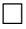 (нужное отметить знаком X)Ф.И.О. (при его наличии)____________________________________________________________Должность __________________________________________________________________________________________________________________________________________________________Решение члена аттестационной комиссии:____________________________________________________________________________________________________________________________________________________________________Обоснование членом аттестационной комиссии своего решения:https://online.zakon.kz/Document/Document.aspx?doc_id=34986199&sublink=0&mode=all&action=print&comments=on&user_comments=on&size=1	60/6329.11.2021, 18:07	Параграф WWW - Приказ Министра образования и науки Республики Казахстан от 12 ноября 2021 года № 561 «О внесении измен…____________________________________________________________________________________________________________________________________________________________________Соответствует квалификационной категории__________________________________________________________________________________Отсутствуют основания для установления квалификационной категории__________________________________________________________________________________Обоснование: _____________________________________________________________________Член аттестационной комиссии ______________________________________________________(Ф.И.О. (при его наличии), подпись)Секретарь аттестационной комиссии__________________________________________________(Ф.И.О. (при его наличии), подпись)Дата «____» __________ 20 ___ годаПриложение 26к Правилам и условиямпроведения аттестации педагоговФормаАттестационный лист на руководителя организации образования, методического кабинета (центра)Вид аттестации: очередная -; повторная - ☐(нужное отметить знаком X)Ф.И.О. (при его наличии) ______________________________________Дата рождения: «___» __________ _______ года.Сведения об образовании, о повышении квалификации, переподготовке(когда и какое учебное заведение окончил, специальность и квалификацияпо образованию, документы о повышении квалификации, переподготовке,ученая (академическая) степень, ученое звание, дата их присвоения)________________________________________________________________________________________________________________________________________________________________________________________________________________________________________________________________________________________________________________________________________Занимаемая должность и дата назначения, квалификационная категория______________________________________________________________________________________________________________________________________________________________________________________________________________________________________________________Общий трудовой стаж ________________________________________Общий стаж работы на должностях государственного и гражданскогослужащего, руководящих должностях__________________________________________________________________________________Замечания и предложения, высказанные членами аттестационной комиссии:______________________________________________________________________________________________________________________________________________________________________________________________________________________________________________________На заседании присутствовало ___членов аттестационной комиссии.Оценка деятельности аттестуемого по результатам голосования согласноприлагаемому оценочному листу, заполняемому каждым членом аттестационной комиссии:аттестован на заявленную квалификационную категорию__________________________________________________________________________________(количество голосов)____________________________________________________________________________________________________________________________________________________________________;(по каждой квалификационной категории отдельно)аттестован с подтверждением заявленной квалификационной категорией____________________________________________________________________________________________________________________________________________________________________.(количество голосов)не аттестован на заявленную квалификационную категорию__________________________________________________________________________________(количество голосов)не аттестован на заявленную квалификационную категорию с расторжением трудового договора.__________________________________________________________________________________(количество голосов)Итоговая оценка____________________________________________________________________(квалификационная категория с цифровым обозначением указывается прописью)Рекомендации аттестационной комиссии (с указанием мотивов, по которым они даются)__________________________________________________________________________________11.Примечания_________________________________________________________________________________________________________________________________________________________________________________________________________________________________________Председатель аттестационной комиссии:________________________________________________________________(подпись)Секретарь аттестационной комиссии:________________________________________________________________(подпись)Члены аттестационной комиссии: ___________________________________(подпись)__________________________________(подпись)__________________________________https://online.zakon.kz/Document/Document.aspx?doc_id=34986199&sublink=0&mode=all&action=print&comments=on&user_comments=on&size=1	61/6329.11.2021, 18:07	Параграф WWW - Приказ Министра образования и науки Республики Казахстан от 12 ноября 2021 года № 561 «О внесении измен…(подпись)__________________________________(подпись)Место печатиДата проведения аттестации «____» ___________ 20 _____ года.аттестационным листом ознакомился:________________________________________________________________________________________________________________________________________________________________(подпись аттестуемого и дата)Приложение 27к Правилам и условиямпроведения аттестации педагоговФормаАттестационный лист на заместителя руководителя организации образования, методического кабинета (центра) /методиста методического кабинета (центра)Вид аттестации: очередная -; повторная -(нужное отметить знаком X)Ф.И.О. (при его наличии) ______________________________________________________________Дата рождения: «___» __________ _______ года.Сведения об образовании, о повышении квалификации, переподготовке (когда и какое учебное заведение окончил, специальность и квалификация по образованию, документы о повышении квалификации, переподготовке, ученая (академическая) степень, ученое звание, дата их присвоения)________________________________________________________________________________________________________________________________________________________________Занимаемая должность и дата назначения, квалификационная категория________________________________________________________________________________________________________________________________________________________________________________________________________________________________________________Общий трудовой стаж___________________________________________________________Общий стаж работы на должностях государственного и гражданского служащего, руководящих должностях________________________________________________________________________________Замечания и предложения, высказанные членами аттестационной комиссии:________________________________________________________________________________________________________________________________________________________________На заседании присутствовало ___членов аттестационной комиссии.Оценка деятельности аттестуемого по результатам голосования согласно прилагаемому оценочному листу, заполняемому каждым членом аттестационной комиссии:1) аттестован на заявленную квалификационную категорию________________________________________________________________________________(количество голосов)________________________________________________________________________________;(по каждой квалификационной категории отдельно)аттестован с подтверждением заявленной квалификационной категорией________________________________________________________________________________________________________________________________________________________________.(количество голосов)не аттестован на заявленную квалификационную категорию________________________________________________________________________________(количество голосов)Итоговая оценка________________________________________________________________________________(квалификационная категория с цифровым обозначением указывается прописью)Рекомендации аттестационной комиссии (с указанием мотивов, по которым они даются)________________________________________________________________________________11.Примечания __________________________________________________________________________________________________________________________________________________________________________________________________________________________________Председатель аттестационной комиссии:________________________________________________________________(подпись)Секретарь аттестационной комиссии:________________________________________________________________аттестационным листом ознакомился:_______________________________________________________________(подпись аттестуемого и дата)Приложение 28к Правилам и условиямпроведения аттестации педагоговhttps://online.zakon.kz/Document/Document.aspx?doc_id=34986199&sublink=0&mode=all&action=print&comments=on&user_comments=on&size=1	62/6329.11.2021, 18:07	Параграф WWW - Приказ Министра образования и науки Республики Казахстан от 12 ноября 2021 года № 561 «О внесении измен…ФормаПротокол заседания аттестационной комиссии«___» __________________ 20____ годаПредседатель Комиссии:___________________________________________________________________________________Члены Комиссии:__________________________________________________________________________________________________________________________________________________________________РЕШЕНИЕ Комиссии по итогам этапов аттестации:Аттестованы на заявленную квалификационную категорию следующие руководители организаций образования:Приложение 29к Правилам и условиямпроведения аттестации педагоговФормаВыписка из протокола заседания педагогического совета______________________________________________________________наименование организации образованияот «__» _____________ 20 ___ г.Председатель – Ф.И.О.Секретарь – Ф.И.О.Присутствовали: _____ человек.Повестка дня:присвоении (подтверждении) квалификационных категорий педагогам Слушали:Краткая информация о педагоге (педагогах), претендующих на присвоениие (подтверждение) квалификационных категорий по вопросусоблюдения педагогической этики в соответствии с приказом Министра образования и науки Республики Казахстан от 11 мая 2020 года № 190 «О некоторых вопросах педагогической этики» (зарегистрирован в Министерстве юстиции Республики Казахстан 12 мая 2020 года № 20619).РЕШЕНИЕ:Рекомендуется на присвоение (подтверждение) квалификационной категории _____________________________.Не рекомендуется на присвоение (подтверждение) квалификационной категории __________________________.Примечание:Решение педагогического совета носит рекомендательный характер. Вне зависимости от решения педагог продолжает принимать участие в процедуре присвоения (подтверждения) квалификационной категории. Окончательное решение принимает аттестационная комиссия соответствующего уровня.https://online.zakon.kz/Document/Document.aspx?doc_id=34986199&sublink=0&mode=all&action=print&comments=on&user_comments=on&size=1	63/63Министр образования и наукиА. АймагамбетовРеспублики КазахстанА. Аймагамбетов29.11.2021, 18:07Параграф WWW - Приказ Министра образования и науки Республики Казахстан от 12 ноября 2021 года № 561 «О внесении измен…Параграф WWW - Приказ Министра образования и науки Республики Казахстан от 12 ноября 2021 года № 561 «О внесении измен…калькуляторы и корректирующие жидкости.калькуляторы и корректирующие жидкости.калькуляторы и корректирующие жидкости.«____» __________ 20 ___ года«____» __________ 20 ___ года__________________(подпись)(Ф.И.О. (при его наличии))(Ф.И.О. (при его наличии))Педагог: ___________ ___________________________________________________Педагог: ___________ ___________________________________________________Педагог: ___________ ___________________________________________________(подпись)(Ф.И.О. (при его наличии))Дата выдачи пропуска: __________________________________________________Дата выдачи пропуска: __________________________________________________Дата выдачи пропуска: __________________________________________________Памятка педагогу:Педагогу не допускается:Педагог должен иметь при себе пропуск на тестирование и оригиналПедагог должен иметь при себе пропуск на тестирование и оригиналИметь при себе или пользоваться справочной литературой, записнымидокумента, удостоверяющего личность (удостоверение личности илидокумента, удостоверяющего личность (удостоверение личности иликнижками, диктофонами, сотовыми телефонами, электроннымипаспорт).устройствами и тому подобным, а также сведениями, раскрывающимиПедагогу необходимо прибыть на место тестирования до окончанияПедагогу необходимо прибыть на место тестирования до окончаниясодержание тестов и кодов правильных ответов к ним;регистрации. Регистрация педагогов осуществляется 45 минут ирегистрации. Регистрация педагогов осуществляется 45 минут ипереговариваться с другими тестируемыми;заканчивается за 15 минут до начала тестирования.заканчивается за 15 минут до начала тестирования.пересаживаться с места на место;выходить из аудитории без разрешения и сопровождения дежурного.При нарушении правил и выявления запрещенных предметовсоставляется соответствующий акт, педагог удаляется из аудитории,результаты аннулируются.Результаты также могут быть аннулированы после завершениятестирования в рамках изучения видеоматериалов.Приложение 3Приложение 3к Правилам и условиямк Правилам и условиямпроведения аттестации педагоговпроведения аттестации педагоговШкала перевода процентов в баллыШкала перевода процентов в баллыШкала перевода процентов в баллыДля педагогов дошкольных организаций воспитания и обученияДля педагогов дошкольных организаций воспитания и обученияДля педагогов дошкольных организаций воспитания и обученияДля педагогов дошкольных организаций воспитания и обученияКатегорииБлокБаллы поДля прохожденияДля прохожденияпредметамквалификационного теста (%)квалификационного теста (баллы)Педагог-Дошкольная педагогика и3060%18модераторпсихологияМетодика дошкольного3040%12воспитания и обучения»Педагог-Дошкольная педагогика и3070%21экспертпсихологияМетодика дошкольного3050%15воспитания и обучения»Педагог-Дошкольная педагогика и3080%24исследовательпсихологияМетодика дошкольного3060%18воспитания и обучения»Педагог-Дошкольная педагогика иДошкольная педагогика и3090%27мастерпсихологияпсихологияМетодика дошкольногоМетодика дошкольного3070%21воспитания и обучения»воспитания и обучения»Для педагогов организаций среднего образования, методистов организаций образованияДля педагогов организаций среднего образования, методистов организаций образованияДля педагогов организаций среднего образования, методистов организаций образованияДля педагогов организаций среднего образования, методистов организаций образованияДля педагогов организаций среднего образования, методистов организаций образованияДля педагогов организаций среднего образования, методистов организаций образованияДля педагогов организаций среднего образования, методистов организаций образованияДля педагогов организаций среднего образования, методистов организаций образованияКатегорииБлокБаллы поБаллы поДля прохожденияДля прохождения квалификационногоДля прохождения квалификационногопредметампредметамквалификационного теста (%)квалификационного теста (%)теста (баллы)Педагог-Содержание учебного7060%42модераторпредметаПедагогика,3040%12методикаобученияПедагог-Содержание учебного7070%49экспертпредметаПедагогика,3050%15методикаобученияПедагог-Содержание учебного7080%56исследовательпредметаПедагогика,3060%18методикаобученияПедагог-Содержание учебного7090%63мастерпредметаПедагогика,3070%21методикаобученияКатегорииБлокБаллы поДля прохождения квалификационногоДля прохождения квалификационного тестапредметамтеста (%)(баллы)Педагог-Педагогика,3060%18модераторметодикаобученияОсновы3040%12психологииПедагог-Педагогика,3070%21экспертметодикаобученияОсновы3050%15психологииПедагог-Педагогика,3080%24исследовательметодикаобученияОсновы3060%18психологииПедагог-Педагогика,3090%27мастерметодикаобученияОсновы3070%21психологииКатегорииБлокБаллы поДля прохожденияДля прохожденияпредметамквалификационного теста (%)квалификационного теста (баллы)Педагог-Специальная педагогика и3060%18модераторметодика обученияСодержание учебного3060%18предметаОсновы психологии3040%12Основы специальной3060%18психологииПедагог-Специальная педагогика и3070%21экспертметодика обученияСодержание учебного3070%21предметаОсновы психологии3050%15Основы специальной3070%21психологииПедагог-Специальная педагогика и3080%24исследовательметодика обученияСодержание учебного3080%24предметаОсновы психологии3060%18Основы специальной3080%24психологии29.11.2021, 18:0729.11.2021, 18:07Параграф WWW - Приказ Министра образования и науки Республики Казахстан от 12 ноября 2021 года № 561 «О внесении измен…Параграф WWW - Приказ Министра образования и науки Республики Казахстан от 12 ноября 2021 года № 561 «О внесении измен…Параграф WWW - Приказ Министра образования и науки Республики Казахстан от 12 ноября 2021 года № 561 «О внесении измен…Параграф WWW - Приказ Министра образования и науки Республики Казахстан от 12 ноября 2021 года № 561 «О внесении измен…Параграф WWW - Приказ Министра образования и науки Республики Казахстан от 12 ноября 2021 года № 561 «О внесении измен…Параграф WWW - Приказ Министра образования и науки Республики Казахстан от 12 ноября 2021 года № 561 «О внесении измен…Параграф WWW - Приказ Министра образования и науки Республики Казахстан от 12 ноября 2021 года № 561 «О внесении измен…Параграф WWW - Приказ Министра образования и науки Республики Казахстан от 12 ноября 2021 года № 561 «О внесении измен…Параграф WWW - Приказ Министра образования и науки Республики Казахстан от 12 ноября 2021 года № 561 «О внесении измен…Педагог-Специальная педагогика и3090%27Педагог-Специальная педагогика и3090%27мастерметодика обученияСодержание учебного3090%27предметаОсновы психологии3070%21Основы специальной3090%27психологииКатегорииБлокБаллы поДля прохожденияДля прохождения квалификационногопредметамквалификационного теста (%)теста (баллы)Педагог-Содержание учебного7060%42модераторпредметаПедагогика,3060%18методикаобученияПедагог-Содержание учебного7070%49экспертпредметаПедагогика,3070%21методикаобученияПедагог-Содержание учебного7080%56исследовательпредметаПедагогика,3080%24методикаобученияПедагог-Содержание учебного7090%63мастерпредметаПедагогика,3090%27методикаобученияКатегорииБлокБлокБаллы поДля прохожденияДля прохождения квалификационногопредметамквалификационного теста (%)теста (баллы)Педагог-Педагогика, методикаПедагогика, методика3060%18модераторобученияобученияПо направлениюПо направлению3060%18деятельностидеятельностиПедагог-Педагогика, методикаПедагогика, методика3070%21экспертобученияобученияПо направлениюПо направлению3070%21деятельностидеятельностиПедагог-Педагогика, методикаПедагогика, методика3080%24исследовательобученияобученияПо направлениюПо направлению3080%24деятельностидеятельностиПедагог-Педагогика, методикаПедагогика, методика3090%27мастеробученияобученияПо направлениюПо направлению3090%27деятельностидеятельностиДля педагогов иных должностей организаций технического и профессионального, послесреднего образованияДля педагогов иных должностей организаций технического и профессионального, послесреднего образованияДля педагогов иных должностей организаций технического и профессионального, послесреднего образованияДля педагогов иных должностей организаций технического и профессионального, послесреднего образованияДля педагогов иных должностей организаций технического и профессионального, послесреднего образованияДля педагогов иных должностей организаций технического и профессионального, послесреднего образованияКатегорииБлокБаллы поДля прохожденияДля прохождения квалификационногопредметамквалификационного теста (%)теста (баллы)ПедагогПедагогика, методика3050%15обученияОсновы психологии3050%15Педагог-Педагогика, методика3060%18модераторобученияОсновы психологии3060%18Педагог-Педагогика, методика3070%21экспертобученияОсновы психологии3070%21Педагог-Педагогика, методика3080%24исследовательобученияОсновы психологии3080%24Педагог-Педагогика, методика3090%27мастеробученияОсновы психологии3090%27Для педагогов по физической культуре по выбору:Для педагогов по физической культуре по выбору:КатегорииБлокБаллы поДля прохожденияДля прохождения квалификационногопредметамквалификационного теста (%)теста (баллы)Педагог-Содержание учебного7060%42модераторпредмета29.11.2021, 18:0729.11.2021, 18:07Параграф WWW - Приказ Министра образования и науки Республики Казахстан от 12 ноября 2021 года № 561 «О внесении измен…Параграф WWW - Приказ Министра образования и науки Республики Казахстан от 12 ноября 2021 года № 561 «О внесении измен…Параграф WWW - Приказ Министра образования и науки Республики Казахстан от 12 ноября 2021 года № 561 «О внесении измен…Параграф WWW - Приказ Министра образования и науки Республики Казахстан от 12 ноября 2021 года № 561 «О внесении измен…Параграф WWW - Приказ Министра образования и науки Республики Казахстан от 12 ноября 2021 года № 561 «О внесении измен…Параграф WWW - Приказ Министра образования и науки Республики Казахстан от 12 ноября 2021 года № 561 «О внесении измен…Параграф WWW - Приказ Министра образования и науки Республики Казахстан от 12 ноября 2021 года № 561 «О внесении измен…Параграф WWW - Приказ Министра образования и науки Республики Казахстан от 12 ноября 2021 года № 561 «О внесении измен…Параграф WWW - Приказ Министра образования и науки Республики Казахстан от 12 ноября 2021 года № 561 «О внесении измен…Параграф WWW - Приказ Министра образования и науки Республики Казахстан от 12 ноября 2021 года № 561 «О внесении измен…Параграф WWW - Приказ Министра образования и науки Республики Казахстан от 12 ноября 2021 года № 561 «О внесении измен…Параграф WWW - Приказ Министра образования и науки Республики Казахстан от 12 ноября 2021 года № 561 «О внесении измен…Параграф WWW - Приказ Министра образования и науки Республики Казахстан от 12 ноября 2021 года № 561 «О внесении измен…Параграф WWW - Приказ Министра образования и науки Республики Казахстан от 12 ноября 2021 года № 561 «О внесении измен…Педагогика,3040%12Педагогика,3040%12методикаобученияПедагог-Содержание учебного7070%49экспертпредметаПедагогика,3050%15методикаобученияПедагог-Содержание учебного7080%56исследовательпредметаПедагогика,3060%18методикаобученияПедагог-Содержание учебного7090%63мастерпредметаПедагогика,3070%21методикаобученияДля педагогов по физической культуре по выбору:Для педагогов по физической культуре по выбору:Для педагогов по физической культуре по выбору:Для педагогов по физической культуре по выбору:Для педагогов по физической культуре по выбору:Для педагогов по физической культуре по выбору:Для педагогов по физической культуре по выбору:КатегорииБлокБаллы поБаллы поДля прохожденияДля прохожденияДля прохождения квалификационногоДля прохождения квалификационногопредметампредметамквалификационного теста (%)квалификационного теста (%)теста (баллы)теста (баллы)ПедагогПедагогика, методика3050%15обученияПедагог-Педагогика, методика3060%18модераторобученияПедагог-Педагогика, методика3070%21экспертобученияПедагог-Педагогика, методика3080%24исследовательобученияПедагог-Педагогика, методика3090%27мастеробученияДля педагогов по предметам «Информатика», «Цифровая грамотность»Для педагогов по предметам «Информатика», «Цифровая грамотность»Для педагогов по предметам «Информатика», «Цифровая грамотность»Для педагогов по предметам «Информатика», «Цифровая грамотность»Для педагогов по предметам «Информатика», «Цифровая грамотность»Для педагогов по предметам «Информатика», «Цифровая грамотность»Для педагогов по предметам «Информатика», «Цифровая грамотность»Для педагогов по предметам «Информатика», «Цифровая грамотность»Для педагогов по предметам «Информатика», «Цифровая грамотность»Для педагогов по предметам «Информатика», «Цифровая грамотность»Для педагогов по предметам «Информатика», «Цифровая грамотность»Для педагогов по предметам «Информатика», «Цифровая грамотность»Для педагогов по предметам «Информатика», «Цифровая грамотность»КатегорииБлокБаллы поБаллы поБаллы поДля прохожденияДля прохожденияДля прохожденияпредметампредметампредметамквалификационного теста (%)квалификационного теста (%)квалификационного теста (баллы)ПедагогПедагогика, методика обученияПедагогика, методика обученияПедагогика, методика обучения3030%9Содержание учебного предмета иСодержание учебного предмета иСодержание учебного предмета и3050%15программированиеПедагог-Педагогика, методика обученияПедагогика, методика обученияПедагогика, методика обучения3040%12модераторСодержание учебного предмета иСодержание учебного предмета иСодержание учебного предмета и3060%18программированиеПедагог-Педагогика, методика обученияПедагогика, методика обученияПедагогика, методика обучения3050%15экспертСодержание учебного предмета иСодержание учебного предмета иСодержание учебного предмета и3070%21программированиеПедагог-Педагогика, методика обученияПедагогика, методика обученияПедагогика, методика обучения3060%18исследовательСодержание учебного предмета иСодержание учебного предмета иСодержание учебного предмета и3080%24программированиеПедагог-Педагогика, методика обученияПедагогика, методика обученияПедагогика, методика обучения370%21мастерСодержание учебного предмета иСодержание учебного предмета иСодержание учебного предмета и3090%27программированиеКатегорииБлокБлокБаллы поБаллы поДля прохожденияДля прохожденияДля прохожденияпредметампредметамквалификационного теста (%)квалификационного теста (%)квалификационного теста(баллы)ПедагогСодержание учебного предметаСодержание учебного предметаСодержание учебного предмета8050%40Педагогика, методика обученияПедагогика, методика обученияПедагогика, методика обучения3050%15Содержание учебного предметаСодержание учебного предметаСодержание учебного предмета3050%15(педагогика дошкольного воспитания и(педагогика дошкольного воспитания и(педагогика дошкольного воспитания и(педагогика дошкольного воспитания и(педагогика дошкольного воспитания иобучения)обучения)Педагогика, методика обученияПедагогика, методика обученияПедагогика, методика обучения3050%15(педагогика дошкольного воспитания и(педагогика дошкольного воспитания и(педагогика дошкольного воспитания и(педагогика дошкольного воспитания и(педагогика дошкольного воспитания иобучения)обучения)Для руководителей организаций образованияДля руководителей организаций образованияДля руководителей организаций образованияДля руководителей организаций образованияДля руководителей организаций образованияДля руководителей организаций образованияКатегорииКатегорииБлокБаллы поБаллы поДля прохожденияДля прохожденияДля прохожденияДля прохожденияпредметампредметамквалификационного теста (%)квалификационного теста (%)квалификационного теста (баллы)квалификационного теста (баллы)РуководительРуководительРуководительЗнание8070%56-организатор-организаторзаконодательстваУправленческие2070%14компетенцииРуководительРуководительРуководительЗнание8080%64-менеджер-менеджерзаконодательстваУправленческие2080%16компетенцииРуководитель -лидерРуководитель -лидерРуководитель -лидерЗнание8090%7229.11.2021, 18:0729.11.2021, 18:07Параграф WWW - Приказ Министра образования и науки Республики Казахстан от 12 ноября 2021 года № 561 «О внесении измен…Параграф WWW - Приказ Министра образования и науки Республики Казахстан от 12 ноября 2021 года № 561 «О внесении измен…Параграф WWW - Приказ Министра образования и науки Республики Казахстан от 12 ноября 2021 года № 561 «О внесении измен…Параграф WWW - Приказ Министра образования и науки Республики Казахстан от 12 ноября 2021 года № 561 «О внесении измен…Параграф WWW - Приказ Министра образования и науки Республики Казахстан от 12 ноября 2021 года № 561 «О внесении измен…Параграф WWW - Приказ Министра образования и науки Республики Казахстан от 12 ноября 2021 года № 561 «О внесении измен…законодательствазаконодательстваУправленческие2090%18компетенцииНаименованиеКоличество тестовыхКоличество максимальныхКоличество набранныхКоличество набранных баллов смодулязаданийбалловбалловучетом апелляцииВсегоПримечание:личный кабинет направляетсяличный кабинет направляетсясертификат о прохождениисертификат о прохождениинационального квалификационногоПедагогам, подавшим на апелляцию, вПедагогам, подавшим на апелляцию, вличный кабинет направляетсяличный кабинет направляетсясертификат о прохождениисертификат о прохождениинационального квалификационногоПриложение 7Приложение 7к Правилам и условиямк Правилам и условиямпроведения аттестации педагоговпроведения аттестации педагоговСтандарт государственной услуги «Прием документов для прохождения аттестации педагогов»Стандарт государственной услуги «Прием документов для прохождения аттестации педагогов»1Наименование услугодателяМинистерство образования и науки Республики Казахстан, Управления образованияобластей, городов Нур-Султана, Алматы и Шымкента, отделы районов и городовобластного значения2Способы предоставления государственной услуги1) канцелярия услугодателя;2) некоммерческое акционерное общество «Государственная корпорация«Правительство для граждан» (далее – Государственная корпорация);3) через веб-портал «электронного правительства» egov.kz (далее - портал)3Срок оказания государственной услугиСроки оказания государственной услуги:1) при обращении через услугодателя – 20 минут;2) в Государственную корпорацию по месту нахождения услугодателя – 3 (три)рабочих дня;3) в Государственную корпорацию не по месту нахождения услугодателя – 7 (семь)рабочих дней;4) через портал – 1 (один) рабочий день.При обращении в Государственную корпорацию день приема не входит в срококазания государственной услуги.1) максимально допустимое время ожидания для сдачи пакета документов вГосударственную корпорацию – 20 (двадцать) минут;2) максимально допустимое время обслуживания услугополучателя вГосударственной корпорации – 20 (двадцать) минут.4Форма оказания государственной услугиЭлектронная (частично автоматизированная)/бумажная5Результат оказания государственной услугиПри обращении к услугодателю выдача расписки о приеме заявления для присвоения(подтверждения) квалификационной категории педагогам, по форме согласноприложению 8 к настоящим Правилам, либо мотивированный отказ в оказаниигосударственной услуги.В Государственной корпорации выдача готовых документов осуществляется наосновании расписки о приеме соответствующих документов, при предъявлениидокумента удостоверяющий личность (либо его представителя по нотариальноудостоверенной доверенности).Документы, не выданные в срок из-за отсутствия обращения заявителя(представителя), в течение одного месяца хранятся в Государственной корпорации,после истечения данного срока возвращаются услугодателю как невостребованные.При обращении услугополучателю по истечении одного месяца, по запросуГосударственной корпорации услугодатель в течение одного рабочего дня направляетготовые документы в Государственную корпорацию для выдачи услугополучателю.При обращении через портал уведомление о приеме документов, либомотивированный отказ в дальнейшем рассмотрении заявления, подписанная ЭЦПуслугодателя, отражается в личном кабинете заявителя.6Размер оплаты, взимаемой с услугополучателябесплатно физическим лицампри оказании государственной услуги, и способыее взимания в случаях, предусмотренныхзаконодательством Республики Казахстан7График работы1) услугодателя - с понедельника по пятницу с 9.00 до 18.30 часов, перерыв на обед с13.00 до 14.30 часов, кроме выходных и праздничных дней, в соответствии струдовым законодательством Республики Казахстан.Прием заявления и выдача результата оказания государственной услуги ууслугодателя осуществляется с 9.00 часов до 17.30 часов с перерывом на обед с 13.00до 14.30 часов.Государственная услуга оказывается в порядке очереди, без предварительной записии ускоренного обслуживания;2) Государственной корпорации – с понедельника по субботу включительно, всоответствии с установленным графиком работы с 9.00 часов до 20.00 часов безперерыва на обед, за исключением воскресенья и праздничных дней, согласнотрудовому законодательству Республики Казахстан.Прием осуществляется в порядке «электронной» очереди, по выборууслугополучателя без ускоренного обслуживания, возможно бронированиеэлектронной очереди посредством веб-портала «электронного правительства» (далее– портал).3) портал – круглосуточно, за исключением технических перерывов в связи спроведением ремонтных работ (при обращении услугополучателя после окончаниярабочего времени, в выходные и праздничные дни согласно Трудовому кодексу,прием заявлений и выдача результатов оказания государственной услугиосуществляется следующим рабочим днем).8Перечень документов необходимых для оказанияк услугодателю:государственной услуги1) заявление;2)документ, удостоверяющий личность (требуется для идентификации личности)(возвращается владельцу) либо электронный документ из сервиса цифровых(возвращается владельцу) либо электронный документ из сервиса цифровыхдокументов (для идентификации);документов (для идентификации);3)диплом об образовании;4)документ о прохождении курсов переподготовки (при наличии);5)документ, подтверждающий трудовую деятельность работника;в Государственную корпорацию:в Государственную корпорацию:1)заявление;2)диплом об образовании;3)документ о прохождении курсов переподготовки (при наличии);4)документ, подтверждающий трудовую деятельность работника;через веб-портал электронного правительства egov.kz:через веб-портал электронного правительства egov.kz:1)заявление2)диплом об образовании;3)документ о прохождении курсов переподготовки (при наличии);4)документ, подтверждающий трудовую деятельность работника;Данные об образовании и трудовой деятельности получаются из информационныхДанные об образовании и трудовой деятельности получаются из информационныхсистем соответствующих государственных органов посредством шлюзасистем соответствующих государственных органов посредством шлюзаэлектронного правительства. В случае отсутствия информации, заявительэлектронного правительства. В случае отсутствия информации, заявительприкладывает подтверждающие документы.прикладывает подтверждающие документы.При этом для прохождения аттестации аттестационная комиссия соответствующегоПри этом для прохождения аттестации аттестационная комиссия соответствующегоуровня запрашивает по информационной системе следующие данные:уровня запрашивает по информационной системе следующие данные:1)удостоверение и приказ о присвоенной квалификационной категории (для лиц,ранее имевших квалификационную категорию);ранее имевших квалификационную категорию);2)документ о прохождении национального квалификационного тестирования, эссе;3)документы, подтверждающие профессиональные достижения;4)на квалификационную категорию «педагог-исследователь» или «педагог-мастер» -обобщение опыта;обобщение опыта;5)видеозаписи уроков/занятий с листами наблюдения и анализом уроков/занятий (заисключением педагогов ПМПК);исключением педагогов ПМПК);6)выписка из протокола педагогического совета организации образования.Примечание:Примечание:сертификат о прохождении курсов повышения квалификации по программам,сертификат о прохождении курсов повышения квалификации по программам,согласованным с уполномоченным органом в области образования и документы,согласованным с уполномоченным органом в области образования и документы,подтверждающие профессиональные достижения и обобщение рассматриваетсяподтверждающие профессиональные достижения и обобщение рассматриваетсяКомиссией на официальных сайтах управлений образования и МОН РККомиссией на официальных сайтах управлений образования и МОН РК(подведомственные организации)(подведомственные организации)документы, подтверждающие достижения обучающихся/воспитанников (задокументы, подтверждающие достижения обучающихся/воспитанников (заисключением методистов методических кабинетов (центров), педагогов ПМПК,исключением методистов методических кабинетов (центров), педагогов ПМПК,КППК, РЦ); рассматривается аттестационной комиссией на официальных сайтахКППК, РЦ); рассматривается аттестационной комиссией на официальных сайтахуправлений образования и РНПЦ «Дарын» в соответствии с перечнемуправлений образования и РНПЦ «Дарын» в соответствии с перечнемреспубликанских и международных олимпиад, конкурсов и соревнований,республиканских и международных олимпиад, конкурсов и соревнований,утвержденным уполномоченным органом в области образования.утвержденным уполномоченным органом в области образования.9Основания для отказа в оказании государственной1) установления недостоверности документов, представленных услугополучателем1) установления недостоверности документов, представленных услугополучателемуслуги, установленные законодательствомдля получения государственной услуги, и (или) данных (сведений), содержащихся вдля получения государственной услуги, и (или) данных (сведений), содержащихся вРеспублики Казахстанних;них;2)несоответствия услугополучателем и (или) представленных материалов, данных исведений, необходимых для оказания государственной услуги, требованиям.сведений, необходимых для оказания государственной услуги, требованиям.10Иные требования с учетом особенностей оказанияУслугополучателям, имеющим нарушение здоровья со стойким расстройствомУслугополучателям, имеющим нарушение здоровья со стойким расстройствомгосударственной услуги, в том числе оказываемойфункций организма, ограничивающее его жизнедеятельность, в случаефункций организма, ограничивающее его жизнедеятельность, в случаев электронной форме и через Государственнуюнеобходимости прием документов, для оказания государственной услуги,необходимости прием документов, для оказания государственной услуги,корпорациюпроизводится работником Государственной корпорацией с выездом по меступроизводится работником Государственной корпорацией с выездом по местужительства посредством обращения через Единый контакт-центр 1414; 8 800 080жительства посредством обращения через Единый контакт-центр 1414; 8 800 0807777.7777.Адреса мест оказания государственной услуги размещены на:Адреса мест оказания государственной услуги размещены на:1)интернет-ресурсе Министерства: www.edu.gov.kz;2)интернет-ресурсе Государственной корпорации: www.gov4c.kz.Услугодатель имеет возможность получения информации о порядке и статусеУслугодатель имеет возможность получения информации о порядке и статусеоказания государственной услуги в режиме удаленного доступа посредствомоказания государственной услуги в режиме удаленного доступа посредством«личного кабинета» портала при условии наличия ЭЦП, а также Единого контакт-«личного кабинета» портала при условии наличия ЭЦП, а также Единого контакт-центра: 1414, 8 800 080 77777.центра: 1414, 8 800 080 77777.Контактные телефоны справочных служб услугодателя по вопросам оказанияКонтактные телефоны справочных служб услугодателя по вопросам оказаниягосударственной услуги размещены на интернет-ресурсе Министерства:государственной услуги размещены на интернет-ресурсе Министерства:www.edu.gov.kz.www.edu.gov.kz.29.11.2021, 18:0729.11.2021, 18:07Параграф WWW - Приказ Министра образования и науки Республики Казахстан от 12 ноября 2021 года № 561 «О внесении измен…Параграф WWW - Приказ Министра образования и науки Республики Казахстан от 12 ноября 2021 года № 561 «О внесении измен…Параграф WWW - Приказ Министра образования и науки Республики Казахстан от 12 ноября 2021 года № 561 «О внесении измен…Параграф WWW - Приказ Министра образования и науки Республики Казахстан от 12 ноября 2021 года № 561 «О внесении измен…Параграф WWW - Приказ Министра образования и науки Республики Казахстан от 12 ноября 2021 года № 561 «О внесении измен…Параграф WWW - Приказ Министра образования и науки Республики Казахстан от 12 ноября 2021 года № 561 «О внесении измен…Параграф WWW - Приказ Министра образования и науки Республики Казахстан от 12 ноября 2021 года № 561 «О внесении измен…Параграф WWW - Приказ Министра образования и науки Республики Казахстан от 12 ноября 2021 года № 561 «О внесении измен…Параграф WWW - Приказ Министра образования и науки Республики Казахстан от 12 ноября 2021 года № 561 «О внесении измен…Параграф WWW - Приказ Министра образования и науки Республики Казахстан от 12 ноября 2021 года № 561 «О внесении измен…Параграф WWW - Приказ Министра образования и науки Республики Казахстан от 12 ноября 2021 года № 561 «О внесении измен…Параграф WWW - Приказ Министра образования и науки Республики Казахстан от 12 ноября 2021 года № 561 «О внесении измен…Параграф WWW - Приказ Министра образования и науки Республики Казахстан от 12 ноября 2021 года № 561 «О внесении измен…Параграф WWW - Приказ Министра образования и науки Республики Казахстан от 12 ноября 2021 года № 561 «О внесении измен…Сообщаю о себе следующие сведения:Сообщаю о себе следующие сведения:Сообщаю о себе следующие сведения:Сообщаю о себе следующие сведения:Сообщаю о себе следующие сведения:Сообщаю о себе следующие сведения:______________________________________________________________________________________________________________________________________________________________________________________________________________________________________________________________________________________________________________________________________________________________________________________________________________________________________________________________________________________________________________________________________________________________________________________________________________________________________________________________________________________________________________________________________________________________________________________________________________________________________________________________________________________________________________________________________________________________________________________________________________________________________________________________________________________________________________________________________________________________________________________________________________________________________________________________________________________________________________________________________________________________________________________________________________________________________________________________________________________________________________________________________________________________________________________________________________________________________________________________________________________________________________________________________________________________________________________________________________________________________________________________________________________________________________________________________________________________________________________________________________________________________________________________________________________________________________________________________________________________________________________________________________________________________________________________________________________________________________________________________________________________________________________________________________________________________________________________________________________________________________________________________________________________________________________________________________________________________________________________________________________________________________________________________________________________________________________________________________________________________________________________________________________________________________________________________________________________________________________________________________________________________________________________________________________________________________________________________________________________________________________________________________________________________________________________________________________________________________________________________________________________________________________________________________________________________________________________________________________________________________________________________________________________________________________________________________________________________________________________________________________________________________________________________________________________________________________________________________________________________________________________________________________________________________________________________________________________________________________________________________________________.______________________________________________________________________________________.______________________________________________________________________________________.______________________________________________________________________________________.______________________________________________________________________________________.______________________________________________________________________________________.______________________________________________________________________________________.______________________________________________________________________________________.______________________________________________________________________________________.______________________________________________________________________________________.______________________________________________________________________________________.Образование:Образование:Образование:Наименование учебногоНаименование учебногоНаименование учебногоНаименование учебногоПериодСпециальность (квалификация), указанная в дипломе об образовании или документе оСпециальность (квалификация), указанная в дипломе об образовании или документе оСпециальность (квалификация), указанная в дипломе об образовании или документе оСпециальность (квалификация), указанная в дипломе об образовании или документе оСпециальность (квалификация), указанная в дипломе об образовании или документе оСпециальность (квалификация), указанная в дипломе об образовании или документе оСпециальность (квалификация), указанная в дипломе об образовании или документе оСпециальность (квалификация), указанная в дипломе об образовании или документе оСпециальность (квалификация), указанная в дипломе об образовании или документе озаведениязаведенияобученияпереподготовке с присвоением соответствующей квалификации по занимаемой должностипереподготовке с присвоением соответствующей квалификации по занимаемой должностипереподготовке с присвоением соответствующей квалификации по занимаемой должностипереподготовке с присвоением соответствующей квалификации по занимаемой должностипереподготовке с присвоением соответствующей квалификации по занимаемой должностипереподготовке с присвоением соответствующей квалификации по занимаемой должностипереподготовке с присвоением соответствующей квалификации по занимаемой должностипереподготовке с присвоением соответствующей квалификации по занимаемой должностипереподготовке с присвоением соответствующей квалификации по занимаемой должностиСтаж работы:Стаж работы:Стаж работы:ОбщийПо специальности (квалификации), указанной в дипломе об образовании или документе оПо специальности (квалификации), указанной в дипломе об образовании или документе оПо специальности (квалификации), указанной в дипломе об образовании или документе оПо специальности (квалификации), указанной в дипломе об образовании или документе оПо специальности (квалификации), указанной в дипломе об образовании или документе оПо специальности (квалификации), указанной в дипломе об образовании или документе оПо специальности (квалификации), указанной в дипломе об образовании или документе оПо специальности (квалификации), указанной в дипломе об образовании или документе оПедагогическийПедагогическийВ данной организацииВ данной организацииВ данной организациипереподготовке с присвоением соответствующей квалификации по занимаемой должностипереподготовке с присвоением соответствующей квалификации по занимаемой должностипереподготовке с присвоением соответствующей квалификации по занимаемой должностипереподготовке с присвоением соответствующей квалификации по занимаемой должностипереподготовке с присвоением соответствующей квалификации по занимаемой должностипереподготовке с присвоением соответствующей квалификации по занимаемой должностипереподготовке с присвоением соответствующей квалификации по занимаемой должностипереподготовке с присвоением соответствующей квалификации по занимаемой должностиобразованияобразованияНаграды,Награды,Награды,звания,ученаяученая(академическая)степень,ученоезваниесуказаниемуказаниемгодаполучения(присвоения)________________________________________________________(присвоения)________________________________________________________(присвоения)________________________________________________________(присвоения)________________________________________________________(присвоения)________________________________________________________(присвоения)________________________________________________________(присвоения)________________________________________________________(присвоения)___________________________________________________________________________________________________________________________.___________________________________________________________________.___________________________________________________________________.___________________________________________________________________.___________________________________________________________________.___________________________________________________________________.___________________________________________________________________.___________________________________________________________________.___________________________________________________________________.___________________________________________________________________.которойкоторойработаетработаетпедагог:педагог:НаименованиеНаименованиеНаименованиеорганизацииорганизацииобразования,образования,вкоторойкоторойработаетработаетпедагог:педагог:29.11.2021, 18:07Параграф WWW - Приказ Министра образования и науки Республики Казахстан от 12 ноября 2021 года № 561 «О внесении измен…проведения аттестации педагогов№ФИО (при его наличии)ДолжностьКвалификационная категорияКвалификационная категорияДействующаяЗаявляемаяПередал: __________ _____________________________Председатель экспертной комиссииПередал: __________ _____________________________Председатель экспертной комиссииПередал: __________ _____________________________Председатель экспертной комиссииПередал: __________ _____________________________Председатель экспертной комиссииПередал: __________ _____________________________Председатель экспертной комиссии(подпись)(Ф.И.О. (при его наличии)Принял: _______________ __________________________ Председатель КомиссииПринял: _______________ __________________________ Председатель КомиссииПринял: _______________ __________________________ Председатель КомиссииПринял: _______________ __________________________ Председатель КомиссииПринял: _______________ __________________________ Председатель Комиссии(подпись)(Ф.И.О. (при его наличии)Критерии оцениванияКвалификационная категорияКвалификационная категорияПедагог-модераторПедагог-экспертПедагог-Педагог-мастерисследовательСформированность умений и навыковДинамика повышенияДинамика повышенияДинамика повышенияДинамика повышениявоспитанников за последние три учебныхуровняуровняуровняуровнягода. С учетом динамики сформированностисформированностисформированностисформированностисформированностиумений и навыков (стартовый/умений и навыков уумений и навыков уумений и навыков уумений и навыков упромежуточный/итоговый) 1воспитанников - навоспитанников - навоспитанников - навоспитанников - на3%4%5%6%Качество проведения занятий2Видеозапись занятияВидеозапись занятияВидеозапись занятияВидеозапись занятия(продолжительностью(продолжительностью(продолжительностью(продолжительностью10 минут. Основное10 минут. Основное10 минут. Основное10 минут. Основноетребование: безтребование: безтребование: безтребование: безмонтажа, аудио- видеомонтажа, аудио- видеомонтажа, аудио- видеомонтажа, аудио- видеосклеиваний) с листомсклеиваний) с листомсклеиваний) с листомсклеиваний) с листомнаблюдения инаблюдения инаблюдения инаблюдения ианализом занятияанализом занятияанализом занятияанализом занятияметодиста,методиста,методиста,методиста,руководителяруководителяруководителяруководителяорганизацииорганизацииорганизацииорганизацииобразованияобразованияобразованияобразования(не менее 2-х занятий(не менее 2-х занятий(не менее 3-х занятий(не менее 3-х занятийза текущий учебныйза текущий учебныйза текущий учебныйза текущий учебныйгод)год)год)год)Достижения педагога в профессиональных-Победитель илиПобедитель илиПобедитель иликонкурсах или олимпиадах в соответствии спризер, или участник.призерпризерприказом Министра образования и наукиУровень области/профессиональныхпрофессиональныхРеспублики Казахстан от 7 декабря 2011городовконкурсов,конкурсов,года № 514 «Об утверждении Перечняреспубликанскогопроводимых по планупроводимых нареспубликанских и международныхзначения и столицыуправленияреспубликанскомолимпиад и конкурсов научных проектов(при наличии)образования областиуровне(научных соревнований) поили наобщеобразовательным предметам,республиканскомконкурсов исполнителей, конкурсовуровнепрофессионального мастерства испортивных соревнований»(зарегистрирован в Реестре государственнойрегистрации нормативных правовых актов№ 7355) (далее – приказ №514)Обобщение педагогического опытавыступление навыступление насеминарах,семинарах,конференциях,конференциях,форумах на уровнефорумах на уровнеобласти/городовреспублики(представляются(международный)копии программы,(представляютсяпубликации вкопии программы,сборнике) илипубликации вразработкасборнике) илиметодическихавторские разработкиматериаловили(представляетсядокумент о внесениирешение учебно-опыта в банк данныхметодического советасоответствующегосоответствующегоуровня или наличиеуровня или29.11.2021, 18:0729.11.2021, 18:07Параграф WWW - Приказ Министра образования и науки Республики Казахстан от 12 ноября 2021 года № 561 «О внесении измен…Параграф WWW - Приказ Министра образования и науки Республики Казахстан от 12 ноября 2021 года № 561 «О внесении измен…Параграф WWW - Приказ Министра образования и науки Республики Казахстан от 12 ноября 2021 года № 561 «О внесении измен…Параграф WWW - Приказ Министра образования и науки Республики Казахстан от 12 ноября 2021 года № 561 «О внесении измен…Параграф WWW - Приказ Министра образования и науки Республики Казахстан от 12 ноября 2021 года № 561 «О внесении измен…Параграф WWW - Приказ Министра образования и науки Республики Казахстан от 12 ноября 2021 года № 561 «О внесении измен…Параграф WWW - Приказ Министра образования и науки Республики Казахстан от 12 ноября 2021 года № 561 «О внесении измен…Параграф WWW - Приказ Министра образования и науки Республики Казахстан от 12 ноября 2021 года № 561 «О внесении измен…Параграф WWW - Приказ Министра образования и науки Республики Казахстан от 12 ноября 2021 года № 561 «О внесении измен…Параграф WWW - Приказ Министра образования и науки Республики Казахстан от 12 ноября 2021 года № 561 «О внесении измен…Параграф WWW - Приказ Министра образования и науки Республики Казахстан от 12 ноября 2021 года № 561 «О внесении измен…свидетельство обсвидетельства обсвидетельство обсвидетельства обавторском праве) илиавторском праведокумент о внесенииопыта в банк данныхсоответствующегоуровня или наличиесвидетельства обавторском правеНаличие выписки из протокола заседания педагогического совета согласно приложению 29 к настоящим ПравиламНаличие выписки из протокола заседания педагогического совета согласно приложению 29 к настоящим ПравиламНаличие выписки из протокола заседания педагогического совета согласно приложению 29 к настоящим ПравиламНаличие выписки из протокола заседания педагогического совета согласно приложению 29 к настоящим ПравиламНаличие выписки из протокола заседания педагогического совета согласно приложению 29 к настоящим ПравиламНаличие выписки из протокола заседания педагогического совета согласно приложению 29 к настоящим ПравиламНаличие выписки из протокола заседания педагогического совета согласно приложению 29 к настоящим ПравиламНаличие выписки из протокола заседания педагогического совета согласно приложению 29 к настоящим ПравиламКритерии оцениванияКвалификационная категорияКвалификационная категорияПедагог-модераторПедагог-экспертПедагог-исследовательПедагог-мастерКачество знанийДинамика роста качестваДинамика роста качестваДинамика роста качестваДинамика роста качестваобучающихся за последние тризнаний - на 3%знаний - на 4%знаний - на 5%знаний - на 6%учебных года. С учетомдинамики качества знаний(четверть/полугодие)1Работа со слабоуспевающимиДинамика обучаемости –Динамика обучаемости –Динамика обучаемости –Динамика обучаемости –учащимисяна уменьшение или нана уменьшение или нана уменьшение или нана уменьшение или наувеличение. Работа поувеличение. Работа поувеличение. Работа поувеличение. Работа попредупреждениюпредупреждениюпредупреждениюпредупреждениюнеуспеваемости (наличиенеуспеваемости (наличиенеуспеваемости (наличиенеуспеваемости (наличиеплана работы, анализ иплана работы, анализ иплана работы, анализ иплана работы, анализ ивыявление (1 раз навыявление (1 раз навыявление (1 раз навыявление (1 раз наначало учебного года),начало учебного года),начало учебного года),начало учебного года),анкетирование (1 раз ванкетирование (1 раз ванкетирование (1 раз ванкетирование (1 раз вконце учебного года)конце учебного года)конце учебного года)конце учебного года)Качество преподавания2Видеозапись урокаВидеозапись урокаВидеозапись урокаВидеозапись урока(продолжительностью 10(продолжительностью 10(продолжительностью 10(продолжительностью 10минут. Основноеминут. Основноеминут. Основноеминут. Основноетребование: без монтажа,требование: без монтажа,требование: без монтажа,требование: без монтажа,аудио- видео склеиваний)аудио- видео склеиваний)аудио- видео склеиваний)аудио- видео склеиваний)с листом наблюдения ис листом наблюдения ис листом наблюдения ис листом наблюдения ианализом урокаанализом урокаанализом урокаанализом уроказаместителязаместителязаместителязаместителяруководителя ируководителя ируководителя ируководителя ируководителяруководителяруководителяруководителяорганизацииорганизации образованияорганизации образованияорганизации образованияобразования, (не менее 2-(не менее 2-х уроков за(не менее 3-х уроков за(не менее 3-х уроков зах уроков за текущийтекущий учебный год)текущий учебный год)текущий учебный год)учебный год)Достижения, обучающихся вПобедитель или призер,Победитель или призер,Победитель или призер,Победитель или призер,конкурсах или олимпиадах, илиили участник. Уровеньили участник. Уровеньили участник Уровеньили участниксоревнованиях в соответствии срайона/городаобласти/городовобласти/городовРеспубликанский илиприказом № 514республиканскогореспубликанскогомеждународный уровеньзначения и столицызначения и столицыДостижения педагога в-Победитель или призер,Победитель или призер,Победитель или призер,профессиональных конкурсахили участник. Уровеньили участник. Уровеньили участник.или олимпиадах в соответствииобласти/городовобласти/городовРеспубликанский илис приказом №514республиканскогореспубликанскогомеждународный уровеньзначения и столицы (призначения и столицы (при(при наличии)наличии)наличии)Обобщение педагогическоговыступление навыступление наопытасеминарах,семинарах,конференциях, форумахконференциях, форумахна уровне области/на уровне республикигородов (представляются(международный)копии программы,(представляются копиипубликации в сборнике)программы, публикацииили разработкав сборнике) илиметодическихавторские разработкиматериаловили(представляется решениедокумент о внесенииучебно-методическогоопыта в банк данныхсоветасоответствующегосоответствующегоуровня или наличиеуровня (при управлениисвидетельства обобразования) илиавторском правесвидетельство обКритерии оцениванияКвалификационная категорияКвалификационная категорияПедагог-модераторПедагог-экспертПедагог-исследовательПедагог-мастерУровень освоенияосвоение программы неосвоение программы неосвоение программы неосвоение программы невыбраннойменее 40% обучающимисяменее 50% обучающимисяменее 60% обучающимисяменее 70% обучающимисяобразовательнойпрограммыобучающимися,воспитанниками(согласноразработанномудиагностическомуинструментарию)за последние три года1Качество преподавания2Видеозапись занятияВидеозапись занятияВидеозапись занятияВидеозапись занятия(продолжительностью 10(продолжительностью 10(продолжительностью 10(продолжительностью 10минут. Основноеминут. Основноеминут. Основноеминут. Основноетребование: без монтажа,требование: без монтажа,требование: без монтажа,требование: без монтажа,аудио- видео склеиваний) саудио- видео склеиваний) саудио- видео склеиваний) саудио- видео склеиваний)слистом наблюдения илистом наблюдения илистом наблюдения илистом наблюдения ианализом занятияанализом занятияанализом занятияанализом занятиязаместителя руководителя,заместителя руководителя,заместителя руководителя,заместителя руководителя,методиста (при наличии) иметодиста (при наличии) иметодиста (при наличии) иметодиста (при наличии) ируководителя организациируководителя организациируководителя организациируководителя организацииобразования, (не менее 2-хобразованияобразованияобразованиязанятий за текущий(не менее 2-х занятий за(не менее 3-х занятий за(не менее 3-х занятий заучебный год)текущий учебный год)текущий учебный год)текущий учебный год)ДостиженияПобедитель или призер,Победитель или призер,Победитель или призер,Победитель или призер,воспитанников вили участник. Уровеньили участник. Уровеньили участник. Уровеньили участник.творческих конкурсахрайона/городаобласти/городовобласти/городовРеспубликанский илиили соревнованиях, илиреспубликанскогореспубликанскогомеждународныйолимпиадах взначения и столицызначения и столицыуровеньсоответствии сприказом №514Достижения педагога в-Победитель или призер,Победитель или призер,Победитель или призер,профессиональныхили участник. Уровеньили участник. Уровеньили участник.конкурсах илиобласти/городовобласти/городовРеспубликанский илиолимпиадах вреспубликанскогореспубликанскогомеждународныйсоответствии сзначения и столицы (призначения и столицыуровеньприказом №514наличии)Обобщениевыступление на семинарах,выступление на семинарах,педагогического опытаконференциях, форумах наконференциях, форумах науровне области/городовуровне республики(представляются копии(международный)программы, публикации в(представляются копиисборнике) или разработкапрограммы, публикации вметодических материаловсборнике) или авторские(представляется решениеразработки илиучебно-методическогодокумент о внесении опытасовета соответствующегов банк данныхуровня или свидетельствосоответствующего уровняоб авторском праве) илиили наличие свидетельствадокумент о внесении опытао внесении сведений в29.11.2021, 18:0729.11.2021, 18:07Параграф WWW - Приказ Министра образования и науки Республики Казахстан от 12 ноября 2021 года № 561 «О внесении измен…Параграф WWW - Приказ Министра образования и науки Республики Казахстан от 12 ноября 2021 года № 561 «О внесении измен…Параграф WWW - Приказ Министра образования и науки Республики Казахстан от 12 ноября 2021 года № 561 «О внесении измен…Параграф WWW - Приказ Министра образования и науки Республики Казахстан от 12 ноября 2021 года № 561 «О внесении измен…Параграф WWW - Приказ Министра образования и науки Республики Казахстан от 12 ноября 2021 года № 561 «О внесении измен…Параграф WWW - Приказ Министра образования и науки Республики Казахстан от 12 ноября 2021 года № 561 «О внесении измен…Параграф WWW - Приказ Министра образования и науки Республики Казахстан от 12 ноября 2021 года № 561 «О внесении измен…Параграф WWW - Приказ Министра образования и науки Республики Казахстан от 12 ноября 2021 года № 561 «О внесении измен…Параграф WWW - Приказ Министра образования и науки Республики Казахстан от 12 ноября 2021 года № 561 «О внесении измен…Параграф WWW - Приказ Министра образования и науки Республики Казахстан от 12 ноября 2021 года № 561 «О внесении измен…Параграф WWW - Приказ Министра образования и науки Республики Казахстан от 12 ноября 2021 года № 561 «О внесении измен…Параграф WWW - Приказ Министра образования и науки Республики Казахстан от 12 ноября 2021 года № 561 «О внесении измен…в банк данныхгосударственный реестрв банк данныхгосударственный реестрсоответствующего уровняправ на объекты,или наличие свидетельстваохраняемые авторскимо внесении сведений вправом, на разработанныегосударственный реестрматериалыправ на объекты,охраняемые авторскимправом, на разработанныематериалыНаличие выписки из протокола заседания педагогического совета согласно приложению 29 к настоящим ПравиламНаличие выписки из протокола заседания педагогического совета согласно приложению 29 к настоящим ПравиламНаличие выписки из протокола заседания педагогического совета согласно приложению 29 к настоящим ПравиламНаличие выписки из протокола заседания педагогического совета согласно приложению 29 к настоящим ПравиламНаличие выписки из протокола заседания педагогического совета согласно приложению 29 к настоящим ПравиламНаличие выписки из протокола заседания педагогического совета согласно приложению 29 к настоящим ПравиламНаличие выписки из протокола заседания педагогического совета согласно приложению 29 к настоящим ПравиламНаличие выписки из протокола заседания педагогического совета согласно приложению 29 к настоящим ПравиламНаличие выписки из протокола заседания педагогического совета согласно приложению 29 к настоящим ПравиламНаличие выписки из протокола заседания педагогического совета согласно приложению 29 к настоящим ПравиламКритерии оцениванияКвалификационная категорияКвалификационная категорияПедагог-модераторПедагог-экспертПедагог-исследовательПедагог-мастерКачество реализацииДинамика развитияДинамика развитияДинамика развитияДинамика развитияиндивидуальнойребенкаребенкаребенкаребенкаразвивающей программыпо итогам реализациипо итогам реализациипо итогам реализациипо итогам реализации(за исключениеминдивидуальнойиндивидуальнойиндивидуальнойиндивидуальнойпедагогов ПМПК) заразвивающей программыразвивающей программыразвивающей программыразвивающей программыпоследние три года (для15% (детей)20% (детей)30% (детей)40% (детей)специальных педагогов,психологов,инструкторов ЛФК,социальных педагогов)Качество знанийДинамика роста качестваДинамика роста качестваДинамика роста качестваДинамика роста качестваобучающихся зазнаний - на 3%знаний - на 4%знаний - на 5%знаний - на 6%последние три учебныхгода. С учетом динамикикачества знаний(четверть/полугодие) дляпедагогов-предметниковспециальных школ(школ-интернатов,классов) 1Качество проведенияВидеозапись урока/Видеозапись урока/Видеозапись урока/занятияВидеозапись урока/урока/занятия (зазанятиязанятия(продолжительностью незанятияисключением педагогов(продолжительностью не(продолжительностью неменее 7 минут) с листом(продолжительностью неПМПК) (дляменее 7 минут) с листомменее 7 минут) с листомнаблюдения и анализомменее 7 минут) с листомспециальных педагогов,наблюдения и анализомнаблюдения и анализомурока методиста инаблюдения и анализомпсихологов,урока методиста иурока методиста ируководителя организацииурока методиста иинструкторов ЛФК,руководителя организациируководителя организацииобразованияруководителя организациисоциальных педагогов, аобразования, (не менее 2-хобразования(не менее 2-х уроков заобразованиятакже для педагогов-уроков за текущий(не менее 2-х уроков затекущий учебный год/за(не менее 3-х уроков запредметниковучебный год/за последниетекущий учебный год/запоследние циклы)текущий учебный год/заспециальных школциклы)последние циклы)последние циклы)(школ-интернатов,классов)2Достижения педагога в-Победитель или призер,Победитель или призер,Победитель или призер,профессиональныхили участник. Уровеньили участник. Уровеньили участник.конкурсах илиобласти/городовобласти/городовРеспубликанский илиолимпиадах вреспубликанскогореспубликанскогомеждународныйсоответствии с приказомзначения и столицы (призначения и столицыуровень№514наличии)Обобщениевыступление на семинарах,выступление на семинарах,педагогического опытаконференциях, форумах наконференциях, форумах науровне области/городовуровне республики(представляются копии(международный)программы, публикации в(представляются копиисборнике) или разработкапрограммы, публикации вметодических материаловсборнике) или авторские(представляется решениеразработки илиучебно-методическогодокумент о внесении опытасовета соответствующегов банк данныхуровня или свидетельствосоответствующего уровняоб авторском праве) илиили наличие свидетельствадокумент о внесении опытао внесении сведений вв банк данныхгосударственный реестр29.11.2021, 18:0729.11.2021, 18:07Параграф WWW - Приказ Министра образования и науки Республики Казахстан от 12 ноября 2021 года № 561 «О внесении измен…Параграф WWW - Приказ Министра образования и науки Республики Казахстан от 12 ноября 2021 года № 561 «О внесении измен…Параграф WWW - Приказ Министра образования и науки Республики Казахстан от 12 ноября 2021 года № 561 «О внесении измен…Параграф WWW - Приказ Министра образования и науки Республики Казахстан от 12 ноября 2021 года № 561 «О внесении измен…Параграф WWW - Приказ Министра образования и науки Республики Казахстан от 12 ноября 2021 года № 561 «О внесении измен…Параграф WWW - Приказ Министра образования и науки Республики Казахстан от 12 ноября 2021 года № 561 «О внесении измен…Параграф WWW - Приказ Министра образования и науки Республики Казахстан от 12 ноября 2021 года № 561 «О внесении измен…Параграф WWW - Приказ Министра образования и науки Республики Казахстан от 12 ноября 2021 года № 561 «О внесении измен…Параграф WWW - Приказ Министра образования и науки Республики Казахстан от 12 ноября 2021 года № 561 «О внесении измен…Параграф WWW - Приказ Министра образования и науки Республики Казахстан от 12 ноября 2021 года № 561 «О внесении измен…Параграф WWW - Приказ Министра образования и науки Республики Казахстан от 12 ноября 2021 года № 561 «О внесении измен…Параграф WWW - Приказ Министра образования и науки Республики Казахстан от 12 ноября 2021 года № 561 «О внесении измен…соответствующего уровняправ на объекты,соответствующего уровняправ на объекты,или наличие свидетельстваохраняемые авторскимо внесении сведений вправом, на разработанныегосударственный реестрматериалыправ на объекты,охраняемые авторскимправом, на разработанныематериалыНаличие выписки из протокола заседания педагогического совета согласно приложению 29 к настоящим ПравиламНаличие выписки из протокола заседания педагогического совета согласно приложению 29 к настоящим ПравиламНаличие выписки из протокола заседания педагогического совета согласно приложению 29 к настоящим ПравиламНаличие выписки из протокола заседания педагогического совета согласно приложению 29 к настоящим ПравиламНаличие выписки из протокола заседания педагогического совета согласно приложению 29 к настоящим ПравиламНаличие выписки из протокола заседания педагогического совета согласно приложению 29 к настоящим ПравиламНаличие выписки из протокола заседания педагогического совета согласно приложению 29 к настоящим ПравиламНаличие выписки из протокола заседания педагогического совета согласно приложению 29 к настоящим ПравиламНаличие выписки из протокола заседания педагогического совета согласно приложению 29 к настоящим ПравиламНаличие выписки из протокола заседания педагогического совета согласно приложению 29 к настоящим ПравиламКритерии оцениванияКвалификационная категорияКвалификационная категорияПедагог-модераторПедагог-экспертПедагог-исследовательПедагог-мастерКачество реализацииОбоснованностьОбоснованностьОбоснованность психолого-Обоснованность психолого-программы психолого-психолого-психолого-педагогической оценкипедагогической оценкипедагогическогопедагогической оценкипедагогической оценкипсихического развитияпсихического развитияобследования детейпсихического развитияпсихического развитияребенкаребенказа последние три годаребенкаребенкапо итогам реализациипо итогам реализации(для специальныхпо итогам реализациипо итогам реализациипрограммы обследованияпрограммы обследованияпедагогов, психологов,программы обследованияпрограммы70-80%90-100%социальных педагогов)50-60%обследования 60-70%Качество реализацииСоответствиеСоответствиеСоответствие консультацииСоответствие консультациипрограммы психолого-консультации родителейконсультации родителейродителей требованиямродителей требованиямпедагогическоготребованиям программытребованиям программыпрограммы консультированияпрограммыконсультированияконсультирования наконсультирования нана 70%консультирования на 80%семьи ребенка за50%60%последние три года (дляспециальных педагогов,психологов,социальных педагогов)Качество проведенияВидеозаписьВидеозаписьВидеозапись обследованияВидеозапись обследованияобследования (дляобследованияобследования(продолжительностью не(продолжительностью неспециальных педагогов,(продолжительностью не(продолжительностьюменее 10 минут) с протоколомменее 10 минут) спсихологов,менее 10 минут) сне менее 10 минут) собследования и анализомпротоколом обследования исоциальных педагогов)протоколомпротоколомобследованияанализом обследованияобследования и анализомобследования и анализом(не менее 2-х обследований с(не менее 2-х обследованийобследованияобследованиятремя видами нарушений зас тремя видами нарушений(не менее 2-х(не менее 2-хтекущий год)за текущий год)обследований детей собследований с двумяодним видом нарушенийвидами нарушений заза текущий год)текущий год)Достижения педагога в-Победитель или призер,Победитель или призер, илиПобедитель или призер, илипрофессиональныхили участник. Уровеньучастник. Уровень области/участник.конкурсах илиобласти/городовгородов республиканскогоРеспубликанский илиолимпиадах вреспубликанскогозначения и столицымеждународный уровеньсоответствии сзначения и столицы (приприказом №514наличии)Обобщениевыступление на семинарах,выступление на семинарах,педагогического опытаконференциях, форумах наконференциях, форумах науровне области/городовуровне республики(представляются копии(международный)программы, публикации в(представляются копиисборнике) или разработкапрограммы, публикации вметодических материаловсборнике) или авторские(представляется решениеразработки илиучебно-методического советадокумент о внесении опытасоответствующего уровня илив банк данныхсвидетельство об авторскомсоответствующего уровняправе) или документ оили наличие свидетельствавнесении опыта в банк данныхо внесении сведений всоответствующего уровня илигосударственный реестрналичие свидетельства оправ на объекты,внесении сведений вохраняемые авторскимгосударственный реестр правправом, на разработанныена объекты, охраняемыематериалыавторским правом, наразработанные материалыКритерии оцениванияКвалификационная категорияКвалификационная категорияПедагог-модераторПедагог-экспертПедагог-исследовательПедагог-мастерРазработка программ илиНе менее однойНе менее однойНе менее двух программ илиНе менее двух программрекомендаций, или пособийпрограммы илипрограммырекомендаций, или пособийили рекомендаций, илирекомендаций, илирекомендаций илина областном уровнепособий напособий на районном/пособий на областномреспубликанском уровнегородском уровнеуровнеВзаимодействие соне менее трехне менее двухне менее трех мероприятийне менее одногоструктурнымимероприятий замероприятий заза последние три года намероприятия за последниеподразделениямипоследние три года напоследние три года науровне областитри года на уровнесоциальнымипартнерами, суровне района/городауровне областиреспубликиНПО (количествопроведенных мероприятий)Качество коррекционно-Видеозапись занятияВидеозапись занятияВидеозапись занятияВидеозапись занятияразвивающих или(продолжительностью не(продолжительностью не(продолжительностью не(продолжительностью невоспитательных занятийменее 10 минут) с листомменее 10 минут) с листомменее 10 минут) с листомменее 10 минут) с листомнаблюдения и анализомнаблюдения и анализомнаблюдения и анализомнаблюдения и анализомзанятия заместителязанятия заместителязанятия заместителязанятия заместителяруководителя ируководителя ируководителя ируководителя ируководителяруководителяруководителя организациируководителя организацииорганизацииорганизацииобразования,образования,образования,образования,(не менее 3-х занятий за(не менее 3-х занятий за(не менее 2-х занятий за(не менее 2-х занятий затекущий учебный год)текущий учебный год)текущий учебный год)текущий учебный год)Обобщениевыступление на семинарах,выступление напедагогического опытаконференциях, форумах насеминарах, конференциях,уровне области/городовфорумах на уровне(представляются копииреспубликипрограммы, публикации в(международный)сборнике) или разработка(представляются копииметодических материаловпрограммы, публикации в(представляется решениесборнике) или авторскиеучебно-методическогоразработки илисовета соответствующегодокумент о внесенииуровня или свидетельство обопыта в банк данныхавторском праве) илисоответствующего уровнядокумент о внесении опытаили наличиев банк данныхсвидетельства о внесениисоответствующего уровнясведений вили наличие свидетельства огосударственный реестрвнесении сведений вправ на объекты,государственный реестрохраняемые авторскимправ на объекты,правом, на разработанныеохраняемые авторскимматериалыправом, на разработанныематериалыКритерии оцениванияКвалификационная категорияКвалификационная категорияПедагог-Педагог-экспертПедагог-Педагог-мастермодераторисследовательАвтор/соавтор разработанных программ илиНе менее 1-гоНе менее 2-хНе менее 2-хметодических пособий, или рекомендаций или(областной уровень)(областной уровень)(республиканский илиучебно-методических комплексов, одобренныхмеждународныйучебно-методическим советом соответствующегоуровень)уровня или имеющих свидетельство о внесениисведений в государственный реестр прав на объекты,охраняемые авторским правом, на разработанныематериалыПубликации, выступления на научно-практическихНе менее 2-хНе менее 3-хНе менее 4-х, в томНе менее 5-ти, в томконференциях или семинарах, или форумахчисле не менее 2-х –числе не менее 3-х –республиканскогореспубликанского,уровнямеждународногоуровняНаблюдение уроков/занятий педагогов за последниеЛистыЛисты наблюденияЛисты наблюденияЛисты наблюдениятри годанаблюденияуроков/занятийуроков/занятийуроков/занятийуроков/занятий(не менее10)(не менее 15)(не менее 20)(не менее 5)Участие в проектах, исследовательской илиСправка об участии с представлением промежуточных/итоговых результатов,Справка об участии с представлением промежуточных/итоговых результатов,Справка об участии с представлением промежуточных/итоговых результатов,Справка об участии с представлением промежуточных/итоговых результатов,инновационной или экспериментальной деятельностиподписанная руководителем организации образования; копии рецензийподписанная руководителем организации образования; копии рецензийподписанная руководителем организации образования; копии рецензийподписанная руководителем организации образования; копии рецензий(организация и координация деятельностиэкспериментальной/инновационной площадки,проведение исследований, рецензирование проектов(методических, дипломных и др.)Участие в рабочих группах или экспертных советах,УровеньУровень области/Уровень области/Республиканскийили конкурсных комиссиях/жюрирайона/городагородовгородовуровеньреспубликанскогореспубликанскогозначения и столицызначения и столицыКритерии оцениванияКвалификационная категорияКвалификационная категорияПедагог-модераторПедагог-экспертПедагог-исследовательПедагог-мастерКачество знанийДинамика роста качестваДинамика роста качестваДинамика роста качестваДинамика роста качестваобучающихсязнаний - на 3%знаний - на 4%знаний - на 5%знаний - на 6%за последние три года. Сучетом динамикикачества знанийобучающихся(студентов) (семестр/год)Качество преподавания1Видеозапись занятияВидеозапись занятияВидеозапись занятияВидеозапись занятияпродолжительностью непродолжительностью непродолжительностью непродолжительностью неменее 15 минут, листыменее 15 минут, листыменее 15 минут, листыменее 15 минут, листынаблюдения занятий снаблюдения занятий снаблюдения занятий снаблюдения занятий санализом заместителяанализом заместителяанализом заместителяанализом заместителяруководителя ируководителя ируководителя ируководителя ируководителя организациируководителя организациируководителя организациируководителя организацииобразования (не менее 2-хобразования (не менее 2-хобразования (не менее 3-хобразования (не менее 3-хпри наличии)при наличии)при наличии)при наличии)Наличие60% от максимального70% от максимального80% от максимального100%квалификационногоразряда, категории попрофилю (для мастеровпроизводственногообучения)Достижения,Победитель или призер,Победитель или призер,Победитель или призер, илиПобедитель или призер,обучающихся вили участник. Уровеньили участник. Уровеньучастник. Уровеньили участник.конкурсах илирайона/городаобласти/городовобластной илиРеспубликанский илиолимпиадах, илиреспубликанскогореспубликанскиймеждународный уровеньсоревнованиях взначения и столицысоответствии с приказом№514Достижения педагога в-Победитель или призер,Победитель или призерПобедитель или призерпрофессиональныхили участник. Уровеньпрофессиональныхпрофессиональныхконкурсах илиобласти/городовконкурсов, проводимых поконкурсов, проводимых наолимпиадах вреспубликанскогоплану управленияреспубликанском уровнесоответствии с приказомзначения и столицы (приобразования области или на№514наличии)республиканском уровнеОбобщениевыступление на семинарах,выступление на семинарах,педагогического опытаконференциях, форумах наконференциях, форумахуровне области илина уровне республикиреспублике(международный)(представляются копии(представляются копиипрограммы, публикации впрограммы, публикации всборнике) или разработкасборнике) или авторскиеметодических материаловразработки или(представляется решениедокумент о внесенииучебно-методическогоопыта в банк данныхсовета соответствующегосоответствующего уровняуровня или свидетельствоили наличие свидетельстваоб авторском праве) илиоб авторском праведокумент о внесении опытав банк данныхсоответствующего уровня№Элементы наблюденияОтметка (v)1.Представлен план урока/занятия2.Ожидаемые результаты:соответствуют целям обученияучитывают потребности обучающихся/воспитанниковнаправлены на развитие исследовательских навыков3.Педагог вовлекает обучающихся в постановку целей урока/занятия и ожидаемых результатов4.На каждом этапе урока педагог вовлекает всех обучающихся в активное обучение5.При организации изучения учебного материала педагог обеспечивает:удовлетворение потребностей, обучающихся/воспитанниковразвитие способностей, обучающихся/воспитанников6.В ходе урока/занятия педагог использует ресурсы ИКТ:использует готовые цифровые образовательные ресурсы для достижения образовательных результатовиспользует собственные цифровые образовательные ресурсызадействует сетевые ресурсы для совместной работы учащихся/воспитанников7.Педагог отслеживает прогресс каждого обучающегося/воспитанника по достижению целей обучения8.Педагог вовлекает обучающихся/воспитанников в процесс оценивания9.Педагог создает условия для предоставления обучающимися/воспитанниками конструктивной обратной связиДополнительные элементы наблюденияДополнительные элементы наблюдения10.11.12.Обратная связь и рекомендации:Наблюдатель: ________________________________________________________Наблюдатель: ________________________________________________________Подпись, ФИО (при его наличии)Подпись, ФИО (при его наличии)№Элементы наблюденияОтметка(v)1.Представлена индивидуальная развивающая программа или коррекционно-развивающая программа индивидуальной/групповой работы2.Ожидаемые результаты:соответствуют поставленным целямучитывают возрастные особенности детей и степень выраженности нарушения развития ребенка (детей)направлены на коррекцию нарушения развития ребенка (детей)3.При планировании занятия учитывались индивидуальные особенности и зона ближайшего развития ребенка (детей)4.Педагог использует психологический настрой на выполнение заданий5.При формировании навыков педагог учитывает:нарушениевозраст ребенкаРазделы портфолиоКомментарийПоказатели уровня сформированности умений и навыковКопии документов, подтверждающих обобщение опытаЛисты наблюдения занятийКопии документов, подтверждающих профессиональные достижения педагогаРекомендацияРазделы портфолиоКомментарийПоказатели качества знаний обучающихся за весь период, включающий результаты внешней оценки учебных достижений,итоговой аттестации учащихсяКопии документов, подтверждающих обобщение опытаЛисты наблюдения уроковКопии документов, подтверждающих профессиональные достижения педагогаРекомендацияРазделы портфолиоКомментарийПоказатели уровня освоения выбранной образовательной программы обучающимися, воспитанниками (согласноразработанному диагностическому инструментарию)Копии документов, подтверждающих обобщение опытаЛисты наблюдения уроковКопии документов, подтверждающих профессиональные достижения педагогаРекомендацияРазделы портфолиоКомментарийПоказатели результативностидеятельности специалиста по реализации индивидуальной развивающей программы (за исключением педагогов ПМПК)Копии документов, подтверждающих обобщение опытаЛисты наблюдения коррекционно-развивающих занятий(за исключением педагогов ПМПК)Копии документов, подтверждающих профессиональные достижения педагогаРекомендация29.11.2021, 18:0729.11.2021, 18:07Параграф WWW - Приказ Министра образования и науки Республики Казахстан от 12 ноября 2021 года № 561 «О внесении измен…Параграф WWW - Приказ Министра образования и науки Республики Казахстан от 12 ноября 2021 года № 561 «О внесении измен…Параграф WWW - Приказ Министра образования и науки Республики Казахстан от 12 ноября 2021 года № 561 «О внесении измен…Разделы портфолиоРазделы портфолиоКомментарийПоказатели результативности деятельности специалиста по реализации индивидуальной развивающей программыПоказатели результативности деятельности специалиста по реализации индивидуальной развивающей программыКопии документов, подтверждающих обобщение опытаКопии документов, подтверждающих обобщение опытаЛисты наблюдения коррекционно-развивающих занятийЛисты наблюдения коррекционно-развивающих занятийРекомендацияРазделы портфолиоКомментарийНаличие разработанных методических пособий, рекомендаций, учебно-методических комплексов, одобренных учебно-методическим советом соответствующего уровня (автор/соавтор)Копии документов, подтверждающих профессиональные достижения методиста (кроме «педагога - модератора»)Публикации в психолого-педагогических изданиях, выступления на научно-практических конференциях и семинарахУчастие в проектах, исследовательской, инновационной, экспериментальной деятельности (организация и координациядеятельности экспериментальной/инновационной площадки, проведение исследований, рецензирование проектов(методических, дипломных и др.)РекомендацияРазделы портфолиоКомментарийПоказатели качества знаний обучающихся за аттестуемый период, включающий результаты внешней оценки учебныхПоказатели качества знаний обучающихся за аттестуемый период, включающий результаты внешней оценки учебныхдостижений, итоговой аттестации учащихсяКопии документов, подтверждающих обобщение опытаЛисты наблюдения уроковКопии документов, подтверждающих профессиональные достижения педагогаРекомендацияПриложение 15к Правилам и условиямк Правилам и условиямпроведения аттестации педагоговпроведения аттестации педагоговформа№ФИО (при его наличии)ФИО (при его наличии)ДолжностьЗаявляемый уровеньРекомендации экспертного советаСостав экспертного совета:Состав экспертного совета:Состав экспертного совета:______________________ ________________________________ ________________________________ ________________________________ ______________________________________________________________________________________________________________ ________________________________ ________________________________ ________________________________ __________ФИО (при его наличии)ФИО (при его наличии)место работы, должность (подпись)место работы, должность (подпись)место работы, должность (подпись)____________________________________________________________________________________________________ ________________________________ ________________________________ ________________________________ __________ФИО (при его наличии)ФИО (при его наличии)место работы, должность (подпись)место работы, должность (подпись)место работы, должность (подпись)_____________________________________________________________________________________________________ ________________________________ ________________________________ ________________________________ _________ФИО (при его наличии)ФИО (при его наличии)место работы, должность (подпись)место работы, должность (подпись)место работы, должность (подпись)_____________________________________________________________________________________________________ ________________________________ ________________________________ ________________________________ _________ФИО (при его наличии)ФИО (при его наличии)место работы, должность (подпись)место работы, должность (подпись)место работы, должность (подпись)_____________________________________________________________________________________________________ ________________________________ ________________________________ ________________________________ _________ФИО (при его наличии)ФИО (при его наличии)место работы, должность (подпись)место работы, должность (подпись)место работы, должность (подпись)Дата: «__» _________ _____ г.Дата: «__» _________ _____ г.Дата: «__» _________ _____ г.Дата: «__» _________ _____ г.Члены комиссии:Ф.И.О. (при его наличии),подпись)Члены комиссии:_________________________ ________________________________ _______Секретарь комиссии:Ф.И.О. (при его наличии),подпись)Секретарь комиссии:_________________________ ________________________________ _______№ФИО (при егоФИО (при егоДолжностьДолжностьОбязательная/Обязательная/ИмеющаясяИмеющаясяЗаявляемаяЗаявляемаяПрисвоеннаяПрисвоеннаяПрисвоеннаяналичии)наличии)досрочнаядосрочнаяквалификационнаяквалификационнаяквалификационнаяквалификационнаяквалификационнаяквалификационнаяквалификационнаякатегориякатегориякатегориякатегориякатегориякатегорияНе соответствуют заявленной квалификационной категории следующие педагоги:Не соответствуют заявленной квалификационной категории следующие педагоги:Не соответствуют заявленной квалификационной категории следующие педагоги:Не соответствуют заявленной квалификационной категории следующие педагоги:Не соответствуют заявленной квалификационной категории следующие педагоги:Не соответствуют заявленной квалификационной категории следующие педагоги:Не соответствуют заявленной квалификационной категории следующие педагоги:Не соответствуют заявленной квалификационной категории следующие педагоги:Не соответствуют заявленной квалификационной категории следующие педагоги:Не соответствуют заявленной квалификационной категории следующие педагоги:Не соответствуют заявленной квалификационной категории следующие педагоги:Не соответствуют заявленной квалификационной категории следующие педагоги:Не соответствуют заявленной квалификационной категории следующие педагоги:№ФИО (приДолжностьДолжностьОбязательная/ИмеющаясяЗаявляемаяПрисвоеннаяПрисвоеннаяПричинаего наличии)досрочнаяквалификационнаяквалификационнаяквалификационнаяквалификационнаяквалификационнаякатегориякатегориякатегорияСоответствует квалификационной категории, ниже заявленной на один уровень.Соответствует квалификационной категории, ниже заявленной на один уровень.Соответствует квалификационной категории, ниже заявленной на один уровень.Соответствует квалификационной категории, ниже заявленной на один уровень.Соответствует квалификационной категории, ниже заявленной на один уровень.Соответствует квалификационной категории, ниже заявленной на один уровень.Соответствует квалификационной категории, ниже заявленной на один уровень.Соответствует квалификационной категории, ниже заявленной на один уровень.Соответствует квалификационной категории, ниже заявленной на один уровень.Соответствует квалификационной категории, ниже заявленной на один уровень.Соответствует квалификационной категории, ниже заявленной на один уровень.Соответствует квалификационной категории, ниже заявленной на один уровень.Соответствует квалификационной категории, ниже заявленной на один уровень.№ФИО (при егоФИО (при егоДолжностьДолжностьОбязательная/Обязательная/ИмеющаясяИмеющаясяЗаявляемаяЗаявляемаяПрисвоеннаяПрисвоеннаяПрисвоеннаяналичии)наличии)досрочнаядосрочнаяквалификационнаяквалификационнаяквалификационнаяквалификационнаяквалификационнаяквалификационнаяквалификационнаякатегориякатегориякатегориякатегориякатегориякатегорияПредседатель КомиссииПредседатель КомиссииПредседатель КомиссииПредседатель КомиссииПредседатель КомиссииПредседатель КомиссииПредседатель Комиссии______________________________________________________________________________Члены Комиссии:Члены Комиссии:Члены Комиссии:Члены Комиссии:(подпись)(подпись)(подпись)(подпись)Члены Комиссии:Члены Комиссии:Члены Комиссии:Члены Комиссии:______________________________________________________________________________(подпись)(подпись)(подпись)(подпись)______________________________________________________________________________(подпись)(подпись)(подпись)(подпись)______________________________________________________________________________(подпись)(подпись)(подпись)(подпись)______________________________________________________________________________Секретарь:Секретарь:Секретарь:Секретарь:(подпись)(подпись)(подпись)(подпись)Секретарь:Секретарь:Секретарь:Секретарь:______________________________________________________________________________(подпись)(подпись)(подпись)(подпись)№ФИО (при его наличии)ДолжностьИмеющаяся квалификационная категорияИмеющаяся квалификационная категорияОснованиеДействует доДействует доПродлен доПредседатель КомиссииПредседатель Комиссии______________________________________________________________________________Члены Комиссии:Члены Комиссии:(подпись)(подпись)Члены Комиссии:Члены Комиссии:______________________________________________________________________________29.11.2021, 18:07Параграф WWW - Приказ Министра образования и науки Республики Казахстан от 12 ноября 2021 года № 561 «О внесении измен…Секретарь:(подпись)Секретарь:__________________________(подпись)Приложение 19к Правилам и условиямпроведения аттестации педагоговформаНаименование учебногоНаименование учебногоПериодСпециальность (квалификация), указанная в дипломе об образовании или документе о переподготовке сСпециальность (квалификация), указанная в дипломе об образовании или документе о переподготовке сСпециальность (квалификация), указанная в дипломе об образовании или документе о переподготовке сзаведениязаведенияобученияприсвоением соответствующей квалификации по занимаемой должностиприсвоением соответствующей квалификации по занимаемой должностиприсвоением соответствующей квалификации по занимаемой должностиСтаж работы:Стаж работы:ОбщийПо специальности (квалификации), указанной в дипломе об образовании или документе оПо специальности (квалификации), указанной в дипломе об образовании или документе оПо специальности (квалификации), указанной в дипломе об образовании или документе оПедагогическийВ данной организациипереподготовке с присвоением соответствующей квалификации по занимаемой должностипереподготовке с присвоением соответствующей квалификации по занимаемой должностипереподготовке с присвоением соответствующей квалификации по занимаемой должностиобразованияНаграды, звания, ученая (академическая) степень, ученое звание с указанием года получения (присвоения)Награды, звания, ученая (академическая) степень, ученое звание с указанием года получения (присвоения)Награды, звания, ученая (академическая) степень, ученое звание с указанием года получения (присвоения)Награды, звания, ученая (академическая) степень, ученое звание с указанием года получения (присвоения)Награды, звания, ученая (академическая) степень, ученое звание с указанием года получения (присвоения)______________________________________________________________________________________________________________________________________________________________________________________________________________________________________________________________________________________________________________________________________________________________________________________________________________________________________________.______________________________________________________________________________________.______________________________________________________________________________________.______________________________________________________________________________________.Наименование организации образования, в которой работает педагог:Наименование организации образования, в которой работает педагог:Наименование организации образования, в которой работает педагог:Наименование организации образования, в которой работает педагог:______________________________________________________________________________________.______________________________________________________________________________________.______________________________________________________________________________________.______________________________________________________________________________________.С Порядком проведения досрочного присвоения квалификационной категории ознакомлен (-а).С Порядком проведения досрочного присвоения квалификационной категории ознакомлен (-а).С Порядком проведения досрочного присвоения квалификационной категории ознакомлен (-а).С Порядком проведения досрочного присвоения квалификационной категории ознакомлен (-а).«____» __________ 20 ___ года«____» __________ 20 ___ года«____» __________ 20 ___ года__________________(подпись)п/Фамилия, имяНаименование должности иДатаДата и номер приказа оДата выдачиПодписьп(при егоприсвоенной/ подтвержденнойрешенияприсвоении/ подтверждении иудостоверенияпедагога вналичии)квалификационной категориикомиссииквалификационной категорииполученииНаименование учебногоНаименование учебногоНаименование учебногоНаименование учебногоПериодСпециальность (квалификация), указанная в дипломе об образовании или документе оСпециальность (квалификация), указанная в дипломе об образовании или документе оСпециальность (квалификация), указанная в дипломе об образовании или документе оСпециальность (квалификация), указанная в дипломе об образовании или документе оСпециальность (квалификация), указанная в дипломе об образовании или документе оСпециальность (квалификация), указанная в дипломе об образовании или документе оСпециальность (квалификация), указанная в дипломе об образовании или документе оСпециальность (квалификация), указанная в дипломе об образовании или документе оСпециальность (квалификация), указанная в дипломе об образовании или документе озаведениязаведенияобученияпереподготовке с присвоением соответствующей квалификации по занимаемой должностипереподготовке с присвоением соответствующей квалификации по занимаемой должностипереподготовке с присвоением соответствующей квалификации по занимаемой должностипереподготовке с присвоением соответствующей квалификации по занимаемой должностипереподготовке с присвоением соответствующей квалификации по занимаемой должностипереподготовке с присвоением соответствующей квалификации по занимаемой должностипереподготовке с присвоением соответствующей квалификации по занимаемой должностипереподготовке с присвоением соответствующей квалификации по занимаемой должностипереподготовке с присвоением соответствующей квалификации по занимаемой должностиСтаж работы:Стаж работы:Стаж работы:ОбщийОбщийОбщийПо специальности (квалификации), указанной в дипломе об образовании илиПо специальности (квалификации), указанной в дипломе об образовании илиПо специальности (квалификации), указанной в дипломе об образовании илиПо специальности (квалификации), указанной в дипломе об образовании илиПо специальности (квалификации), указанной в дипломе об образовании илиПо специальности (квалификации), указанной в дипломе об образовании илиПедагогическийПедагогическийРуководителем (заместителемРуководителем (заместителемРуководителем (заместителемдокументе о переподготовке с присвоением соответствующей квалификациидокументе о переподготовке с присвоением соответствующей квалификациидокументе о переподготовке с присвоением соответствующей квалификациидокументе о переподготовке с присвоением соответствующей квалификациидокументе о переподготовке с присвоением соответствующей квалификациидокументе о переподготовке с присвоением соответствующей квалификациируководителя) организациируководителя) организациируководителя) организациипо занимаемой должностипо занимаемой должностипо занимаемой должностипо занимаемой должностиобразованияобразованияНаграды, звания, ученая (академическая) степень, ученое звание с указанием года получения (присвоения)Награды, звания, ученая (академическая) степень, ученое звание с указанием года получения (присвоения)Награды, звания, ученая (академическая) степень, ученое звание с указанием года получения (присвоения)Награды, звания, ученая (академическая) степень, ученое звание с указанием года получения (присвоения)Награды, звания, ученая (академическая) степень, ученое звание с указанием года получения (присвоения)Награды, звания, ученая (академическая) степень, ученое звание с указанием года получения (присвоения)Награды, звания, ученая (академическая) степень, ученое звание с указанием года получения (присвоения)Награды, звания, ученая (академическая) степень, ученое звание с указанием года получения (присвоения)Награды, звания, ученая (академическая) степень, ученое звание с указанием года получения (присвоения)Награды, звания, ученая (академическая) степень, ученое звание с указанием года получения (присвоения)Награды, звания, ученая (академическая) степень, ученое звание с указанием года получения (присвоения)Награды, звания, ученая (академическая) степень, ученое звание с указанием года получения (присвоения)_________________________________________________________________________________________________________________________________________________________________________________________________________________________________________________________________________________________________________________________________________________________________________________________________________________________________________________________________________________________________________________________________________________________________________________________________________________________________________________________________________________________________________________________________________________________________________________________________________________________________________________________________________________________________________________________________________________Место работы:Место работы:Место работы:Место работы:_________________________________________________________________________________________________________________________________________________________________________________________________________________________________________________________________________________________________________________________________________________________________________________________________________________________________________________________________________________________________________________________________________________________________________________________________________________________________________________________________________________________________________________________________________________________________________________________________________________________________________________________________________________________________________________________________________________наименование организации образования, должностьнаименование организации образования, должностьнаименование организации образования, должностьнаименование организации образования, должностьнаименование организации образования, должностьС Правилами аттестации ознакомлен (-а).С Правилами аттестации ознакомлен (-а).С Правилами аттестации ознакомлен (-а).С Правилами аттестации ознакомлен (-а).С Правилами аттестации ознакомлен (-а).С Правилами аттестации ознакомлен (-а)._______________________________________________________________«____» __________ 20 ___ года«____» __________ 20 ___ года«____» __________ 20 ___ года«____» __________ 20 ___ года«____» __________ 20 ___ года«____» __________ 20 ___ года_______________________________________________________________(подпись)Приложение 23Приложение 23Приложение 23к Правилам и условиямк Правилам и условиямк Правилам и условиямпроведения аттестации педагоговпроведения аттестации педагоговпроведения аттестации педагоговпроведения аттестации педагоговПоказатели эффективности деятельности руководителя организации образованияПоказатели эффективности деятельности руководителя организации образованияПоказатели эффективности деятельности руководителя организации образованияПоказатели эффективности деятельности руководителя организации образованияПоказатели эффективности деятельности руководителя организации образованияПоказатели эффективности деятельности руководителя организации образованияПоказатели эффективности деятельности руководителя организации образованияПоказатели эффективности деятельности руководителя организации образованияПоказатели эффективности деятельности руководителя организации образованияПоказатели эффективности деятельности руководителя организации образованияПоказатели эффективности деятельности руководителя организации образованияПоказатели эффективности деятельности руководителя организации образования№КритерийКритерийПоказателиБаллыДоказательствоДоказательствоСамооценкаБаллычленовкомиссииЭффективность обеспечения доступности качественного образования (максимальное количество баллов по критерию для организацийЭффективность обеспечения доступности качественного образования (максимальное количество баллов по критерию для организацийЭффективность обеспечения доступности качественного образования (максимальное количество баллов по критерию для организацийЭффективность обеспечения доступности качественного образования (максимальное количество баллов по критерию для организацийЭффективность обеспечения доступности качественного образования (максимальное количество баллов по критерию для организацийЭффективность обеспечения доступности качественного образования (максимальное количество баллов по критерию для организацийЭффективность обеспечения доступности качественного образования (максимальное количество баллов по критерию для организацийЭффективность обеспечения доступности качественного образования (максимальное количество баллов по критерию для организацийЭффективность обеспечения доступности качественного образования (максимальное количество баллов по критерию для организацийЭффективность обеспечения доступности качественного образования (максимальное количество баллов по критерию для организацийЭффективность обеспечения доступности качественного образования (максимальное количество баллов по критерию для организацийЭффективность обеспечения доступности качественного образования (максимальное количество баллов по критерию для организацийЭффективность обеспечения доступности качественного образования (максимальное количество баллов по критерию для организацийЭффективность обеспечения доступности качественного образования (максимальное количество баллов по критерию для организацийЭффективность обеспечения доступности качественного образования (максимальное количество баллов по критерию для организацийсреднего, дополнительного образования – 25,5, для дошкольных организаций – 24,5)среднего, дополнительного образования – 25,5, для дошкольных организаций – 24,5)среднего, дополнительного образования – 25,5, для дошкольных организаций – 24,5)среднего, дополнительного образования – 25,5, для дошкольных организаций – 24,5)среднего, дополнительного образования – 25,5, для дошкольных организаций – 24,5)среднего, дополнительного образования – 25,5, для дошкольных организаций – 24,5)среднего, дополнительного образования – 25,5, для дошкольных организаций – 24,5)среднего, дополнительного образования – 25,5, для дошкольных организаций – 24,5)среднего, дополнительного образования – 25,5, для дошкольных организаций – 24,5)«руководитель организатор» 5/4 – 10/9 баллов;«руководитель организатор» 5/4 – 10/9 баллов;«руководитель организатор» 5/4 – 10/9 баллов;«руководитель организатор» 5/4 – 10/9 баллов;«руководитель организатор» 5/4 – 10/9 баллов;«руководитель организатор» 5/4 – 10/9 баллов;«руководитель менеджер» - 11/10 – 18/17 баллов;«руководитель менеджер» - 11/10 – 18/17 баллов;«руководитель менеджер» - 11/10 – 18/17 баллов;«руководитель менеджер» - 11/10 – 18/17 баллов;«руководитель менеджер» - 11/10 – 18/17 баллов;«руководитель менеджер» - 11/10 – 18/17 баллов;«руководитель менеджер» - 11/10 – 18/17 баллов;«руководитель менеджер» - 11/10 – 18/17 баллов;«руководитель лидер» - 19/18 — 25,5/24,5 баллов«руководитель лидер» - 19/18 — 25,5/24,5 баллов«руководитель лидер» - 19/18 — 25,5/24,5 баллов«руководитель лидер» - 19/18 — 25,5/24,5 баллов«руководитель лидер» - 19/18 — 25,5/24,5 баллов«руководитель лидер» - 19/18 — 25,5/24,5 баллов«руководитель лидер» - 19/18 — 25,5/24,5 баллов«руководитель лидер» - 19/18 — 25,5/24,5 баллов1.Открытость организации образования:Открытость организации образования:Открытость организации образования:Открытость организации образования:Оцениваемый1 баллСсылка на web-Ссылка на web-- наличие сайта (web – страницы),- наличие сайта (web – страницы),- наличие сайта (web – страницы),- наличие сайта (web – страницы),показатель0,5 балловстраницустраницуобновляемых еженедельнообновляемых еженедельнообновляемых еженедельнообновляемых еженедельноприсутствует;0 балловОцениваемыйпоказатель частичноприсутствует;Оцениваемыйпоказательотсутствует.2.2.наличие страницы в социальных сетях,наличие страницы в социальных сетях,наличие страницы в социальных сетях,наличие страницы в социальных сетях,Оцениваемый1 баллСсылка на web-Ссылка на web-обновляемых еженедельнообновляемых еженедельнообновляемых еженедельнообновляемых еженедельнопоказатель0,5 балловстраницустраницуприсутствует;0 баллов29.11.2021, 18:0729.11.2021, 18:0729.11.2021, 18:07Параграф WWW - Приказ Министра образования и науки Республики Казахстан от 12 ноября 2021 года № 561 «О внесении измен…Параграф WWW - Приказ Министра образования и науки Республики Казахстан от 12 ноября 2021 года № 561 «О внесении измен…Параграф WWW - Приказ Министра образования и науки Республики Казахстан от 12 ноября 2021 года № 561 «О внесении измен…Параграф WWW - Приказ Министра образования и науки Республики Казахстан от 12 ноября 2021 года № 561 «О внесении измен…Параграф WWW - Приказ Министра образования и науки Республики Казахстан от 12 ноября 2021 года № 561 «О внесении измен…Параграф WWW - Приказ Министра образования и науки Республики Казахстан от 12 ноября 2021 года № 561 «О внесении измен…Параграф WWW - Приказ Министра образования и науки Республики Казахстан от 12 ноября 2021 года № 561 «О внесении измен…Параграф WWW - Приказ Министра образования и науки Республики Казахстан от 12 ноября 2021 года № 561 «О внесении измен…Параграф WWW - Приказ Министра образования и науки Республики Казахстан от 12 ноября 2021 года № 561 «О внесении измен…ОцениваемыйОцениваемыйпоказатель частичноприсутствует;Оцениваемыйпоказательотсутствует.3.Контингент обучающихся/воспитанниковКонтингент обучающихся/воспитанниковСвыше 10002баллаВыгрузка с НОБДобучающихся;1,5 балла1,5 балла501–10001баллобучающихся;менее 500обучающихся4.Наличие специальных условий вНаличие специальных условий вНе имеется;0баллов;Выгрузка с НОБД,соответствии с контингентом детей ссоответствии с контингентом детей сМенее 1% от общего1балл;справка ПМПКособыми образовательнымиособыми образовательнымиколичества2и болееФото материалыпотребностями:потребностями:обучающихся;балловбалловСведения из штатного4.1. Доля обучающихся с особыми4.1. Доля обучающихся с особымиБолее 1 % от общего0баллов;расписанияобразовательными потребностями отобразовательными потребностями отколичества+ по 0,5+ по 0,5Информацияобщего количества обучаемыхобщего количества обучаемыхобучающихсябалла вбалла вИнформация(контингент);(контингент);Не имеетсязависимостизависимости4.2. Наличие безбарьерной среды4.2. Наличие безбарьерной средыИмеетсяот наличияот наличия4.3. Организация сопровождения4.3. Организация сопровожденияНе имеется0балловдефектолога, психолога, логопеда;дефектолога, психолога, логопеда;Имеется1баллов4.4. Доля педагогов, прошедших курсы4.4. Доля педагогов, прошедших курсыНе имеется0баллов;повышения квалификации поповышения квалификации подо 50% от общего1баллинклюзивному образованию (дляинклюзивному образованию (дляколичества;0баллов;общеобразовательных организаций), пообщеобразовательных организаций), поНе имеется;1балл;специальному образованию (дляспециальному образованию (длядо 10% от общего2балласпециальных организаций образования) отспециальных организаций образования) отколичества;общего количества педагоговобщего количества педагоговболее 10% от общего4.5. Организация досуга для детей с4.5. Организация досуга для детей сколичестваособыми образовательными потребностямиособыми образовательными потребностями(далее – ООП), в том числе детей(далее – ООП), в том числе детейнадомного обучения (с учетомнадомного обучения (с учетоминдивидуальных физических особенностей)индивидуальных физических особенностей)(для организаций среднего образования)(для организаций среднего образования)5.5.1. Создание комфортных условий и5.1. Создание комфортных условий иОтсутствие0баллов;Информация,безопасной среды:безопасной среды:Наличие+ по 1 баллу+ по 1 баллузаверенная подписью- обеспеченность видеонаблюдением;- обеспеченность видеонаблюдением;в- возможность контроля и наблюдения за- возможность контроля и наблюдения зазависимостизависимостидетьми в местах массового скоплениядетьми в местах массового скопленияот наличияот наличия(соответствие с(соответствие сПостановлением ПравительстваПостановлением ПравительстваРеспублики Казахстан от 6 мая 2021 годаРеспублики Казахстан от 6 мая 2021 года№ 305 «Об утверждении требований к№ 305 «Об утверждении требований корганизации антитеррористической защитыорганизации антитеррористической защитыобъектов, уязвимых в террористическомобъектов, уязвимых в террористическомотношении»);отношении»);- отсутствие камер, вышедших из строя;- отсутствие камер, вышедших из строя;- отсутствие краж и взломов;- отсутствие краж и взломов;- отсутствие штрафных санкций со- отсутствие штрафных санкций состороны других государственных органовстороны других государственных органов(по мониторингу Департамента внутренних(по мониторингу Департамента внутреннихдел (далее –ДВД) и Департаментадел (далее –ДВД) и Департаментачрезвычайных ситуаций (далее - ДЧС)чрезвычайных ситуаций (далее - ДЧС)5.2. Организация контроля доступа к5.2. Организация контроля доступа кОтсутствие0баллов;Информация,зданию организации образования:зданию организации образования:Наличие+ по 1 баллу+ по 1 баллузаверенная подписью- система контроля и управления доступом- система контроля и управления доступомв(наличие турникетов (простых, с(наличие турникетов (простых, сзависимостизависимостираспознаванием лица, с браслетом, сраспознаванием лица, с браслетом, сот наличияот наличияотпечатками пальцев);отпечатками пальцев);- наличие системы оповещения- наличие системы оповещения(«тревожная кнопка»);(«тревожная кнопка»);- наличие субъектов охранной- наличие субъектов охраннойдеятельности: охранники, вахтеры (длядеятельности: охранники, вахтеры (длясельской местности)сельской местности)6.Динамика увеличения обучающихся иДинамика увеличения обучающихся иУвеличение – на 15%;4балла;Информация,воспитанников, охваченныхвоспитанников, охваченныхУвеличение – на 10%;3балла;выгрузка из НОБДдополнительным образованием подополнительным образованием поУвеличение – на 5%;2балла;сравнению с предыдущим годом (для школ)сравнению с предыдущим годом (для школ)На прежнем уровне;1балл;Оцениваемый0балловпоказательотсутствуетЭффективность обеспечения качества образованияЭффективность обеспечения качества образованияЭффективность обеспечения качества образованияЭффективность обеспечения качества образования(максимальное количество баллов по критерию – 19; для организаций дошкольного, дополнительного образования - 8)(максимальное количество баллов по критерию – 19; для организаций дошкольного, дополнительного образования - 8)(максимальное количество баллов по критерию – 19; для организаций дошкольного, дополнительного образования - 8)(максимальное количество баллов по критерию – 19; для организаций дошкольного, дополнительного образования - 8)(максимальное количество баллов по критерию – 19; для организаций дошкольного, дополнительного образования - 8)(максимальное количество баллов по критерию – 19; для организаций дошкольного, дополнительного образования - 8)(максимальное количество баллов по критерию – 19; для организаций дошкольного, дополнительного образования - 8)(максимальное количество баллов по критерию – 19; для организаций дошкольного, дополнительного образования - 8)(максимальное количество баллов по критерию – 19; для организаций дошкольного, дополнительного образования - 8)(максимальное количество баллов по критерию – 19; для организаций дошкольного, дополнительного образования - 8)«руководитель-организатор» - 4/1-8/3 баллов;«руководитель-организатор» - 4/1-8/3 баллов;«руководитель-организатор» - 4/1-8/3 баллов;«руководитель-организатор» - 4/1-8/3 баллов;«руководитель-менеджер» - 9/4-13/5 баллов;«руководитель-менеджер» - 9/4-13/5 баллов;«руководитель-менеджер» - 9/4-13/5 баллов;«руководитель-менеджер» - 9/4-13/5 баллов;«руководитель-лидер» - 14/6-19/8 баллов«руководитель-лидер» - 14/6-19/8 баллов«руководитель-лидер» - 14/6-19/8 баллов«руководитель-лидер» - 14/6-19/8 баллов7.Динамика качества знаний (дляДинамика качества знаний (дляПовышение – на 16 –4баллаИнформация,организации дошкольного воспитания иорганизации дошкольного воспитания и20%;3баллавыгрузка с НОБДобученияПовышение на 11 -2балла- динамика уровня сформированности- динамика уровня сформированности15%;1баллумений и навыков);умений и навыков);Повышение на 7 -0баллов- для кабинетов психолого-педагогической- для кабинетов психолого-педагогической10%;коррекции (далее – КППК),коррекции (далее – КППК),В соответствии среабилитационных центров (далее – РЦ) –реабилитационных центров (далее – РЦ) –уровнем прошлого29.11.2021, 18:0729.11.2021, 18:0729.11.2021, 18:07Параграф WWW - Приказ Министра образования и науки Республики Казахстан от 12 ноября 2021 года № 561 «О внесении измен…Параграф WWW - Приказ Министра образования и науки Республики Казахстан от 12 ноября 2021 года № 561 «О внесении измен…Параграф WWW - Приказ Министра образования и науки Республики Казахстан от 12 ноября 2021 года № 561 «О внесении измен…Параграф WWW - Приказ Министра образования и науки Республики Казахстан от 12 ноября 2021 года № 561 «О внесении измен…Параграф WWW - Приказ Министра образования и науки Республики Казахстан от 12 ноября 2021 года № 561 «О внесении измен…Параграф WWW - Приказ Министра образования и науки Республики Казахстан от 12 ноября 2021 года № 561 «О внесении измен…Параграф WWW - Приказ Министра образования и науки Республики Казахстан от 12 ноября 2021 года № 561 «О внесении измен…Параграф WWW - Приказ Министра образования и науки Республики Казахстан от 12 ноября 2021 года № 561 «О внесении измен…Параграф WWW - Приказ Министра образования и науки Республики Казахстан от 12 ноября 2021 года № 561 «О внесении измен…динамика качества коррекционно-динамика качества коррекционно-года;динамика качества коррекционно-динамика качества коррекционно-года;развивающих занятий)развивающих занятий)Оцениваемыйпоказательотсутствует8.Количество выпускников, получившихКоличество выпускников, получившихС динамикой роста за3баллаСтатистическиезнак «Алтын белгі» и набравших на ЕНТзнак «Алтын белгі» и набравших на ЕНТпоследние 3 года;2балладанные Управления120 и выше баллов (для школ)120 и выше баллов (для школ)На одном уровне;1баллобразованияС нестабильной0балловдинамикой запоследние 3 года;С динамикойснижения запоследние 3 года илипоказательотсутствует9.Доля выпускников, поступивших вДоля выпускников, поступивших в80% и выше;4баллаИнформация,организации технического иорганизации технического и70 – 79%;3баллавыгрузка с НОБДпрофессионального, послесреднегопрофессионального, послесреднего60 - 69%;2баллаобразования (для школ)образования (для школ)50 - 59%;1баллОцениваемый0балловпоказательотсутствуетДоля выпускников, поступивших в высшиеДоля выпускников, поступивших в высшие80% и выше;4баллаИнформация,учебные заведения (дляучебные заведения (для70 – 79%;3баллавыгрузка с НОБДспециализированных организацийспециализированных организаций60 - 69%;2баллаобразования – поступление для обучения наобразования – поступление для обучения на50 - 59%;1баллбюджетной основе) (для школ)бюджетной основе) (для школ)Оцениваемый0балловпоказательотсутствует10.Количество воспитанников/обучающихся,Количество воспитанников/обучающихся,Международный4баллаИнформацияставших победителями (призерами)ставших победителями (призерами)уровень;3баллаобластных, республиканских,областных, республиканских,Республиканский2балламеждународных олимпиад, конкурсов,международных олимпиад, конкурсов,уровень;1баллсоревнований (для школ)соревнований (для школ)Областной уровень;0балловРайонный уровень;ОцениваемыйпоказательотсутствуетЭффективность развития кадрового потенциала, инновационной деятельностиЭффективность развития кадрового потенциала, инновационной деятельностиЭффективность развития кадрового потенциала, инновационной деятельностиЭффективность развития кадрового потенциала, инновационной деятельностиЭффективность развития кадрового потенциала, инновационной деятельностиЭффективность развития кадрового потенциала, инновационной деятельностиЭффективность развития кадрового потенциала, инновационной деятельности(максимальное количество баллов по критерию – 27, для организаций дошкольного образования - 24)(максимальное количество баллов по критерию – 27, для организаций дошкольного образования - 24)(максимальное количество баллов по критерию – 27, для организаций дошкольного образования - 24)(максимальное количество баллов по критерию – 27, для организаций дошкольного образования - 24)(максимальное количество баллов по критерию – 27, для организаций дошкольного образования - 24)(максимальное количество баллов по критерию – 27, для организаций дошкольного образования - 24)(максимальное количество баллов по критерию – 27, для организаций дошкольного образования - 24)(максимальное количество баллов по критерию – 27, для организаций дошкольного образования - 24)(максимальное количество баллов по критерию – 27, для организаций дошкольного образования - 24)(максимальное количество баллов по критерию – 27, для организаций дошкольного образования - 24)«руководитель-организатор» - 7/4-11/8 баллов;«руководитель-организатор» - 7/4-11/8 баллов;«руководитель-организатор» - 7/4-11/8 баллов;«руководитель-менеджер» - 12/9-19/16 баллов;«руководитель-менеджер» - 12/9-19/16 баллов;«руководитель-менеджер» - 12/9-19/16 баллов;«руководитель-лидер» - 20/17-27/23 баллов«руководитель-лидер» - 20/17-27/23 баллов«руководитель-лидер» - 20/17-27/23 баллов11.Доля педагогов с высшимДоля педагогов с высшим91 - 100%;4баллаИнформация,профессиональным образованием отпрофессиональным образованием от81 – 90%;3баллавыгрузка с НОБДобщего количества педагогов организацииобщего количества педагогов организации70 – 80%;2баллаобразованияобразованияНиже 70%0баллов12.Доля педагогов, имеющих ученую/Доля педагогов, имеющих ученую/Не менее 30%;4баллаИнформация,академическую степеньакадемическую степень20-29%;3баллавыгрузка с НОБД15 — 19%;2балла1 — 14%;1баллОтсутствует0баллов13.Доля педагогов, имеющихДоля педагогов, имеющихНе менее 60%;5балловИнформация,квалификационную категорию «педагог-квалификационную категорию «педагог-40 — 59%;4баллавыгрузка с НОБДисследователь», «педагог-мастер» отисследователь», «педагог-мастер» от30 — 39%;3баллаобщего количества педагогов организацииобщего количества педагогов организации25 — 29%;2баллаобразованияобразования1 – 24%;1баллОтсутствует0баллов14.Доля молодых специалистовДоля молодых специалистовНе менее 3%1баллИнформация,Стаж работы от 1 до 3 летСтаж работы от 1 до 3 летНе менее 5%2баллавыгрузка с НОБДНе менее 10%3балла15.Наличие у руководителя организацииНаличие у руководителя организацииОцениваемый1балл;Копия сертификатаобразования сертификата о курсахобразования сертификата о курсахпоказатель0балловповышения квалификации в областиповышения квалификации в областиприсутствует;менеджмента, согласованныеменеджмента, согласованныеОцениваемыйуполномоченным органом в областиуполномоченным органом в областипоказательобразованияобразованияотсутствует16.Количество педагогов, ставшихКоличество педагогов, ставшихМеждународный4баллаИнформацияпобедителями/призерами конкурсовпобедителями/призерами конкурсовуровень;3баллапрофессионального мастерства (для школ)профессионального мастерства (для школ)Республиканский2баллауровень;1баллОбластной уровень;Районный уровень17.Наличие в организации образованияНаличие в организации образованияРеспубликанский3баллаКопия выписки изразработанных программ, учебно-разработанных программ, учебно-уровень;2баллапротокола УМСметодических комплексов, методическихметодических комплексов, методическихОбластной уровень;1балл(ученого совета),рекомендаций/пособий, одобренныхрекомендаций/пособий, одобренныхРайонный уровень;0балловсоответствующегоучебно-методическим советомучебно-методическим советомОцениваемыйуровняпоказательотсутствует18.Инновационно-экспериментальнаяИнновационно-экспериментальнаяРеспубликанский3баллаОтчетдеятельность, участие в социальных/деятельность, участие в социальных/уровень;2баллаИнформацияобразовательных проектахобразовательных проектахОбластной уровень;1баллРайонный уровень;0балловОцениваемыйпоказатель29.11.2021, 18:0729.11.2021, 18:0729.11.2021, 18:07Параграф WWW - Приказ Министра образования и науки Республики Казахстан от 12 ноября 2021 года № 561 «О внесении измен…Параграф WWW - Приказ Министра образования и науки Республики Казахстан от 12 ноября 2021 года № 561 «О внесении измен…Параграф WWW - Приказ Министра образования и науки Республики Казахстан от 12 ноября 2021 года № 561 «О внесении измен…Параграф WWW - Приказ Министра образования и науки Республики Казахстан от 12 ноября 2021 года № 561 «О внесении измен…Параграф WWW - Приказ Министра образования и науки Республики Казахстан от 12 ноября 2021 года № 561 «О внесении измен…Параграф WWW - Приказ Министра образования и науки Республики Казахстан от 12 ноября 2021 года № 561 «О внесении измен…Параграф WWW - Приказ Министра образования и науки Республики Казахстан от 12 ноября 2021 года № 561 «О внесении измен…отсутствуетотсутствуетЭффективность материально — технического обеспеченияЭффективность материально — технического обеспеченияЭффективность материально — технического обеспеченияЭффективность материально — технического обеспечения(максимальное количество баллов по критерию – 4)(максимальное количество баллов по критерию – 4)(максимальное количество баллов по критерию – 4)(максимальное количество баллов по критерию – 4)«руководитель-организатор» - 3 балл;«руководитель-организатор» - 3 балл;«руководитель-организатор» - 3 балл;«руководитель-менеджер» - 3 балла;«руководитель-менеджер» - 3 балла;«руководитель-менеджер» - 3 балла;«руководитель-лидер» - 4 балла«руководитель-лидер» - 4 балла«руководитель-лидер» - 4 балла19.Улучшение материально-технической базыУлучшение материально-технической базыОцениваемый4 баллаИнформация(приобретение современного оборудования,(приобретение современного оборудования,показатель3 баллацифровых лабораторий, интерактивногоцифровых лабораторий, интерактивногоприсутствует;2 баллаоборудования, учебных кабинетов и т.д.)оборудования, учебных кабинетов и т.д.)Оцениваемый1 баллпоказатель0 балловотсутствует;Дополнительно;Приобретение за счетвнебюджетныхсредствПоказатели снижения баллов (максимальное количество уменьшения баллов поПоказатели снижения баллов (максимальное количество уменьшения баллов поПоказатели снижения баллов (максимальное количество уменьшения баллов поПоказатели снижения баллов (максимальное количество уменьшения баллов поПоказатели снижения баллов (максимальное количество уменьшения баллов покритерию – минус 14 баллов)критерию – минус 14 баллов)критерию – минус 14 баллов)20.Наличие зарегистрированных случаевНаличие зарегистрированных случаевОцениваемыйминус 2Заключениетравматизма, повлекших за собойтравматизма, повлекших за собойпоказательбалла;соответствующихпричинение вреда здоровью обучающихся/причинение вреда здоровью обучающихся/присутствует;минус 1 баллоргановвоспитанников, работников на территориивоспитанников, работников на территорииОцениваемыйорганизации образования во время учебно-организации образования во время учебно-показательвоспитательного процессавоспитательного процессаприсутствуетчастично21.Наличие случаев суицидаНаличие случаев суицидаЗавершенный суицид;минус 3ИнформацияПопытка суицидабалла;минус 1 балл22.Наличие правонарушений, совершенныхНаличие правонарушений, совершенныхОцениваемыйминус 5Сведения с ИДНобучающимисяобучающимисяпоказательбалла;присутствуетминус 1 балл23.Наличие текучести кадровНаличие текучести кадровТекучесть свышеминус 3Информация20%;балла;Текучесть 10 – 19%;минус 2Текучесть 3 – 9%балла;минус 1 балл24.Некачественное заполнение НОБД (поНекачественное заполнение НОБД (поНедостоверность вминус 5Заполняетсямониторингу областного управлениямониторингу областного управленияданных – минус 5балловКомиссиейобразования)образования)баллов25.Отсутствие обратной связи в системеОтсутствие обратной связи в системеОтсутствиеминус 3Заполняетсяэлектронных журналов (по мониторингуэлектронных журналов (по мониторингурегулярности ибаллаКомиссиейобластного управления образования)областного управления образования)качества заполнениякомментариевучителя по учебнымпредметам26.Наличие педагогов, не прошедших курсыНаличие педагогов, не прошедших курсыОцениваемыйминус 3Информацияповышения квалификации 1 раз в 5 летповышения квалификации 1 раз в 5 летпоказательбалла(согласно Закону РК «О статусе педагога»)(согласно Закону РК «О статусе педагога»)присутствует;ИТОГОИТОГО«руководитель-организатор» - 37 – 47 баллов;«руководитель-организатор» - 37 – 47 баллов;«руководитель-организатор» - 37 – 47 баллов;«руководитель-менеджер» - 48-56 баллов;«руководитель-менеджер» - 48-56 баллов;«руководитель-менеджер» - 48-56 баллов;«руководитель-лидер» - 57-75,5 балла.«руководитель-лидер» - 57-75,5 балла.«руководитель-лидер» - 57-75,5 балла.Для дошкольных, дополнительных организаций образования:Для дошкольных, дополнительных организаций образования:Для дошкольных, дополнительных организаций образования:Для дошкольных, дополнительных организаций образования:«руководитель-организатор» - 27 – 37 баллов;«руководитель-организатор» - 27 – 37 баллов;«руководитель-организатор» - 27 – 37 баллов;«руководитель-менеджер» - 38-44 баллов;«руководитель-менеджер» - 38-44 баллов;«руководитель-менеджер» - 38-44 баллов;«руководитель-лидер» - 45-60,5 балла.«руководитель-лидер» - 45-60,5 балла.«руководитель-лидер» - 45-60,5 балла.№критериипоказателибаллыбаллыЭффективность обеспечения доступности качественного образованияЭффективность обеспечения доступности качественного образования(максимальное количество баллов по критерию – 30,5).(максимальное количество баллов по критерию – 30,5).«руководитель-организатор» 8 – 14 - баллов;«руководитель-организатор» 8 – 14 - баллов;«руководитель-менеджер» 15 – 22 - баллов;«руководитель-менеджер» 15 – 22 - баллов;«руководитель-лидер» 23 – 30,5 — баллов.«руководитель-лидер» 23 – 30,5 — баллов.1.Открытость организации образования: наличие сайта (web – страницы);Оцениваемый показатель1баллналичие страницы в социальных сетях, обновляемых еженедельноприсутствует; Оцениваемый0,5 баллов0,5 балловпоказатель частично присутствует;0балловОцениваемый показательотсутствует.2.Контингент обучающихсясвыше 500 обучающихся; 201-5003балла 2 балла 1обучающихся; менее 200баллабаллаобучающихся3.Наличие специальных условий в соответствии с контингентом детей:Не имеется0баллов;Наличие безбарьерной среды:Имеется0баллов;пандус;свыше 30 педагогов;Прибавляется по 0,5Прибавляется по 0,5лифт;от 20 до 30 педагогов;балла в зависимостибалла в зависимостиподъемник;от 10 до 20 педагогов;от наличияот наличиятактильные дорожки;от 1 до 10 педагогов4балла; 3 балла; 2таблички Брайля;имеется;балл; 1 баллов;балл; 1 баллов;Обеспеченность кадрами: наличие специальных педагоговимеется частично;1баллОрганизация сопровождения детей дефектологом, логопедом, психологом:не имеется;0,5 балла0,5 балланаличие кабинетов, развивающего оборудования, методического материала.0баллов4.Организация обучения детей на дому:Наличие1балл29.11.2021, 18:0729.11.2021, 18:0729.11.2021, 18:07Параграф WWW - Приказ Министра образования и науки Республики Казахстан от 12 ноября 2021 года № 561 «О внесении измен…Параграф WWW - Приказ Министра образования и науки Республики Казахстан от 12 ноября 2021 года № 561 «О внесении измен…Параграф WWW - Приказ Министра образования и науки Республики Казахстан от 12 ноября 2021 года № 561 «О внесении измен…Параграф WWW - Приказ Министра образования и науки Республики Казахстан от 12 ноября 2021 года № 561 «О внесении измен…Параграф WWW - Приказ Министра образования и науки Республики Казахстан от 12 ноября 2021 года № 561 «О внесении измен…Параграф WWW - Приказ Министра образования и науки Республики Казахстан от 12 ноября 2021 года № 561 «О внесении измен…Параграф WWW - Приказ Министра образования и науки Республики Казахстан от 12 ноября 2021 года № 561 «О внесении измен…Параграф WWW - Приказ Министра образования и науки Республики Казахстан от 12 ноября 2021 года № 561 «О внесении измен…- наличие индивидуальных учебных программ для обучающихся на дому;- наличие индивидуальных учебных программ для обучающихся на дому;Отсутствие0баллов- наличие индивидуальных учебных программ для обучающихся на дому;- наличие индивидуальных учебных программ для обучающихся на дому;Отсутствие0баллов- организация для детей, обучающихся на дому коррекционно-развивающих- организация для детей, обучающихся на дому коррекционно-развивающихРегулярно1баллзанятий со специалистами, воспитательских и внешкольных мероприятий взанятий со специалистами, воспитательских и внешкольных мероприятий вОтсутствие0балловусловиях школы.условиях школы.5.Доля педагогов, прошедших курсы повышения квалификации поДоля педагогов, прошедших курсы повышения квалификации подо 50% от общего количества3балла; 2 балла; 1специальным программам, от общего количества педагоговспециальным программам, от общего количества педагоговпедагогов:балл;балл;до 30% от общего количествапедагогов;до 10% от общего количествапедагогов6.Организация досуга для обучающихся, в том числе детей надомногоОрганизация досуга для обучающихся, в том числе детей надомногоимеется2балла;обучения (с учетом индивидуальных физических особенностей)обучения (с учетом индивидуальных физических особенностей)не имеется0баллов7.Создание комфортных условий и безопасной среды:Создание комфортных условий и безопасной среды:Отсутствие Наличие0баллов;обеспеченность видеонаблюдением;обеспеченность видеонаблюдением;Отсутствие Наличие0баллов;возможность контроля и наблюдения за детьми в местах массовоговозможность контроля и наблюдения за детьми в местах массовогопо 1 баллу впо 1 баллу вскопления (соответствие с ППРК № 191 от 3.04.2015 г.);скопления (соответствие с ППРК № 191 от 3.04.2015 г.);зависимости отзависимости ототсутствие камер, вышедших из строя;отсутствие камер, вышедших из строя;наличияналичияотсутствие краж и взломов;отсутствие краж и взломов;отсутствие штрафных санкций со стороны других государственныхотсутствие штрафных санкций со стороны других государственныхорганов (по мониторингу ДВД и ДЧС)органов (по мониторингу ДВД и ДЧС)8.Организация контроля доступа к зданию организации образования:Организация контроля доступа к зданию организации образования:Отсутствие Наличие0баллов;организация подвоза обучающихся;организация подвоза обучающихся;Отсутствие Наличие0баллов;наличие системы оповещения («тревожная кнопка»);наличие системы оповещения («тревожная кнопка»);по 1 баллу впо 1 баллу вналичие субъектов охранной деятельности: охранники, вахтеры (дляналичие субъектов охранной деятельности: охранники, вахтеры (длязависимости отзависимости отсельской местности)сельской местности)наличияналичия9.Динамика увеличения обучающихся и воспитанников, охваченныхДинамика увеличения обучающихся и воспитанников, охваченныхУвеличение – на 15%;4балла;дополнительным образованием по сравнением с предыдущим годомдополнительным образованием по сравнением с предыдущим годомУвеличение – на 10%;3балла;Увеличение – на 5%;2балла;На прежнем уровне;1балл;Оцениваемый показатель0балловотсутствуетЭффективность обеспечения качества образованияЭффективность обеспечения качества образованияЭффективность обеспечения качества образования(максимальное количество баллов по критерию – 11)(максимальное количество баллов по критерию – 11)(максимальное количество баллов по критерию – 11)«руководитель-организатор» - 3-5 баллов;«руководитель-организатор» - 3-5 баллов;«руководитель-организатор» - 3-5 баллов;«руководитель-менеджер» - 6-8 баллов;«руководитель-менеджер» - 6-8 баллов;«руководитель-менеджер» - 6-8 баллов;«руководитель-лидер» - 9-11 баллов«руководитель-лидер» - 9-11 баллов«руководитель-лидер» - 9-11 баллов7.Организация профессионально-трудового обучения, наличиеОрганизация профессионально-трудового обучения, наличиеОцениваемый показательпо каждойпо каждойпроизводственного класса по специальностям, указанных в Типовыхпроизводственного класса по специальностям, указанных в Типовыхприсутствуетспециальностиспециальностиучебных программах по учебному предмету «Профессионально-трудовоеучебных программах по учебному предмету «Профессионально-трудовоеОцениваемый показатель1баллобучение», утвержденных приказом Министра образования и наукиобучение», утвержденных приказом Министра образования и наукиотсутствует0балловРеспублики Казахстан от 3 апреля 2013 года №115Республики Казахстан от 3 апреля 2013 года №1158.Доля выпускников, поступивших в организации технического иДоля выпускников, поступивших в организации технического и30% и выше;4баллапрофессионального, послесреднего образованияпрофессионального, послесреднего образования20 – 29%;3балла10 - 19%;2балла0-9%;1баллОцениваемый показатель0балловотсутствует9.Количество воспитанников/обучающихся, ставших победителямиКоличество воспитанников/обучающихся, ставших победителямиМеждународный уровень;4балла(призерами) областных, республиканских, международных олимпиад,(призерами) областных, республиканских, международных олимпиад,Республиканский уровень;3баллаконкурсов, соревнованийконкурсов, соревнованийОбластной уровень;2баллаРайонный уровень;1баллОцениваемый показатель0балловотсутствуетЭффективность развития кадрового потенциала, инновационной деятельностиЭффективность развития кадрового потенциала, инновационной деятельностиЭффективность развития кадрового потенциала, инновационной деятельности(максимальное количество баллов по критерию – 24)(максимальное количество баллов по критерию – 24)(максимальное количество баллов по критерию – 24)«руководитель-организатор» - 10-15 баллов;«руководитель-организатор» - 10-15 баллов;«руководитель-организатор» - 10-15 баллов;«руководитель-менеджер» - 16-20 баллов;«руководитель-менеджер» - 16-20 баллов;«руководитель-менеджер» - 16-20 баллов;«руководитель-лидер» - 21-24 баллов.«руководитель-лидер» - 21-24 баллов.«руководитель-лидер» - 21-24 баллов.11.Доля педагогов с высшим профессиональным образованием от общегоДоля педагогов с высшим профессиональным образованием от общего91 - 100%;4баллаколичества педагогов организации образованияколичества педагогов организации образования81 – 90%;3балла70 – 80%;2баллаНиже 70%0баллов12.Доля педагогов, имеющих ученую/академическую степеньДоля педагогов, имеющих ученую/академическую степеньНе менее 20%;4балла11-15%;3балла6 — 10%;2балла0—5%;1баллОтсутствует0баллов13.Доля педагогов, имеющих квалификационную категорию «педагог-Доля педагогов, имеющих квалификационную категорию «педагог-Не менее 50%;5балловэксперт», «педагог-исследователь», «педагог-мастер» от общего количестваэксперт», «педагог-исследователь», «педагог-мастер» от общего количества33 — 40%;4баллапедагогов организации образованияпедагогов организации образования22 — 30%;3балла11 — 20%;2балламенее 1 %;1баллОтсутствует0баллов14.Наличие молодых специалистовНаличие молодых специалистовОцениваемый показатель2баллаприсутствует;0балловОцениваемый показательотсутствует15.Наличие у руководителя организации образования сертификата о курсахНаличие у руководителя организации образования сертификата о курсахОцениваемый показатель1балл;повышения квалификации в области менеджментаповышения квалификации в области менеджментаприсутствует;0балловОцениваемый показательотсутствует16.Количество педагогов, ставших победителями/призерами конкурсовКоличество педагогов, ставших победителями/призерами конкурсовМеждународный уровень;4баллапрофессионального мастерствапрофессионального мастерстваРеспубликанский уровень;3баллаОбластной уровень;2баллаРайонный уровень1балл17.Наличие разработанных программ, учебно-методических комплексов,Наличие разработанных программ, учебно-методических комплексов,Республиканский уровень;3балла29.11.2021, 18:0729.11.2021, 18:0729.11.2021, 18:07Параграф WWW - Приказ Министра образования и науки Республики Казахстан от 12 ноября 2021 года № 561 «О внесении измен…Параграф WWW - Приказ Министра образования и науки Республики Казахстан от 12 ноября 2021 года № 561 «О внесении измен…Параграф WWW - Приказ Министра образования и науки Республики Казахстан от 12 ноября 2021 года № 561 «О внесении измен…Параграф WWW - Приказ Министра образования и науки Республики Казахстан от 12 ноября 2021 года № 561 «О внесении измен…Параграф WWW - Приказ Министра образования и науки Республики Казахстан от 12 ноября 2021 года № 561 «О внесении измен…Параграф WWW - Приказ Министра образования и науки Республики Казахстан от 12 ноября 2021 года № 561 «О внесении измен…Параграф WWW - Приказ Министра образования и науки Республики Казахстан от 12 ноября 2021 года № 561 «О внесении измен…Параграф WWW - Приказ Министра образования и науки Республики Казахстан от 12 ноября 2021 года № 561 «О внесении измен…методических рекомендаций/пособий, одобренных учебно-методическимметодических рекомендаций/пособий, одобренных учебно-методическимОбластной/города2балламетодических рекомендаций/пособий, одобренных учебно-методическимметодических рекомендаций/пособий, одобренных учебно-методическимОбластной/города2балласоветомреспубликанского значения1баллуровень;0балловРайонный уровень;Оцениваемый показательотсутствует18.Инновационная деятельность, участие в социальных/образовательныхИнновационная деятельность, участие в социальных/образовательныхРеспубликанский уровень;3баллапроектахОбластной уровень;2баллаРайонный уровень;1баллОцениваемый показатель0балловотсутствуетЭффективность материально — технического обеспеченияЭффективность материально — технического обеспеченияЭффективность материально — технического обеспечения(максимальное количество баллов по критерию – 4)(максимальное количество баллов по критерию – 4)(максимальное количество баллов по критерию – 4)«руководитель-организатор» - 3 балл;«руководитель-организатор» - 3 балл;«руководитель-организатор» - 3 балл;«руководитель-менеджер» - 3 балла;«руководитель-менеджер» - 3 балла;«руководитель-менеджер» - 3 балла;«руководитель-лидер» - 4 балла.«руководитель-лидер» - 4 балла.«руководитель-лидер» - 4 балла.19.Улучшение материально-технической базы (приобретение современногоУлучшение материально-технической базы (приобретение современногоОцениваемый показатель2баллаоборудования, цифровых лабораторий, интерактивного оборудования,оборудования, цифровых лабораторий, интерактивного оборудования,присутствует;0балловучебных кабинетов, и т.д.)учебных кабинетов, и т.д.)Оцениваемый показательотсутствует;Приобретение за счетДополнительноДополнительновнебюджетных средств4баллаОбеспеченность компьютерной техникойОбеспеченность компьютерной техникой2баллаПоказатели снижения баллов (максимальное количество уменьшения баллов поПоказатели снижения баллов (максимальное количество уменьшения баллов поПоказатели снижения баллов (максимальное количество уменьшения баллов покритерию – минус 14 баллов)20.Наличие зарегистрированных случаев травматизма, повлекших за собойНаличие зарегистрированных случаев травматизма, повлекших за собойОцениваемый показательминус 2 балла;минус 2 балла;причинение вреда здоровью обучающихся/воспитанников, работников напричинение вреда здоровью обучающихся/воспитанников, работников наприсутствует;минус 1 баллминус 1 баллтерритории организации образования во время учебно-воспитательноготерритории организации образования во время учебно-воспитательногоОцениваемый показательпроцессаприсутствует частично21.Наличие случаев суицидаНаличие случаев суицидаЗавершенный суицид;минус 3 балла;минус 3 балла;Попытка суицидаминус 1 баллминус 1 балл22.Наличие правонарушений, совершенных обучающимисяНаличие правонарушений, совершенных обучающимисяОцениваемый показательминус 5 балла;минус 5 балла;присутствуетминус 1 баллминус 1 балл23.Наличие текучести кадровНаличие текучести кадровТекучесть свыше 20%;минус 3 балла;минус 3 балла;Текучесть 10 – 19%;минус 2 балла;минус 2 балла;Текучесть 3 – 9%минус 1 баллминус 1 балл24.Некачественное заполнение НОБД (по мониторингу областного управленияНекачественное заполнение НОБД (по мониторингу областного управленияНедостоверность в данных – минусминус 5 балловминус 5 балловобразования)образования)5 баллов25.Отсутствие обратной связи в системе электронных журналов (поОтсутствие обратной связи в системе электронных журналов (поОтсутствие регулярности иминус 3 балламинус 3 балламониторингу областного управления образования)мониторингу областного управления образования)качества заполнения комментариевучителя по учебным предметам26.Наличие педагогов, не прошедших курсы повышения квалификации 1 раз вНаличие педагогов, не прошедших курсы повышения квалификации 1 раз вОцениваемый показательминус 3 балламинус 3 балла5 лет (согласно Закону РК «О статусе педагога»)5 лет (согласно Закону РК «О статусе педагога»)присутствуетИТОГО:«руководитель-организатор» - 22 – 32 баллов;«руководитель-организатор» - 22 – 32 баллов;«руководитель-менеджер» - 33-50 баллов;«руководитель-менеджер» - 33-50 баллов;«руководитель-лидер» - 51-67 балла.«руководитель-лидер» - 51-67 балла.№КритерийПоказателиБаллы1Обеспечение качества оказания образовательных услуг психолого- педагогического100 %1баллобследования (ПМПК) и коррекционной помощи (КППК и РЦ)50%0,5 балла0,5 балла1.Доля педагогов, прошедших курсы повышения квалификации по психолого-менее 25%0балловпедагогическому обследованию (ПМПК), коррекционно-развивающей помощи1баллпедагогическому обследованию (ПМПК), коррекционно-развивающей помощи100%1балл(КППК, РЦ) от общего количества педагогов.100%0,5 балла0,5 балла(КППК, РЦ) от общего количества педагогов.70%0,5 балла0,5 балла2. Обеспечение оборудованием, учебниками, методическими пособиями,70%0баллов2. Обеспечение оборудованием, учебниками, методическими пособиями,50%0балловдидактическим материалом, методиками учебного, диагностико-консультативного и50%1баллкоррекционно-развивающего процесса в соответствии с приказом МОН РК №70 отНа постоянной основе0,5 балла0,5 балла22 января 2016 г.)Частично0баллов3.Организация методической помощи педагогам (работа методобъединений, школаОтсутствуют1баллмолодого педагога)0,5 балла0,5 балламолодого педагога)Имеется;0,5 балла0,5 балла4. Наличие кабинетов, развивающего оборудования, методического материала.Имеется;0баллов4. Наличие кабинетов, развивающего оборудования, методического материала.Имеется частично;0балловИмеется частично;1баллНе имеется1баллНе имеется0баллов2Взаимодействие специальных организаций образования с родителями,Регулярно1баллобщественными, общеобразовательными организациями, дополнительногоЧастично0,5 балла0,5 баллаобразования, организациями здравоохранения, социальной защитыОтсутствие0баллов1. Организация информационно-просветительских мероприятий, консультаций дляРегулярно1баллродителей детей с особыми образовательными потребностями (далее – ООП),Не регулярно0,5 балла0,5 баллаучителей и специалистов общеобразовательных школ.Отсутствие0баллов2.Участие в мероприятиях государственных и общественных организаций по защитеРегулярно1баллправ и оказанию помощи детям с ООП.Частично0,5 балла0,5 балла3. Взаимодействие с организациями здравоохранения и социальной защитыОтсутствие0баллов3Открытость организации образования:Присутствует1балл- наличие сайта (web – страницы), - наличие страницы в социальных сетях,Частично присутствует0,5 балла0,5 баллаобновляемых еженедельноОтсутствует0баллов4Наличие безбарьерной среды: пандус, лифт, подъемник, тактильные дорожки,Присутствует1баллтаблички Брайля.Частично присутствует0,5 балла0,5 баллаОтсутствует0баллов5Создание комфортных условий и безопасной среды:Присутствует1балл- обеспеченность видеонаблюдением;Частично присутствует0,5 балла0,5 балла29.11.2021, 18:07Параграф WWW - Приказ Министра образования и науки Республики Казахстан от 12 ноября 2021 года № 561 «О внесении измен…Параграф WWW - Приказ Министра образования и науки Республики Казахстан от 12 ноября 2021 года № 561 «О внесении измен…Параграф WWW - Приказ Министра образования и науки Республики Казахстан от 12 ноября 2021 года № 561 «О внесении измен…- возможность контроля и наблюдения за детьми в местах массового скопленияОтсутствует0 баллов(соответствие с ППРК № 191 от 3.04.2015 г.);Эффективность развития кадрового потенциала, инновационной деятельности (максимальное количество баллов поЭффективность развития кадрового потенциала, инновационной деятельности (максимальное количество баллов поЭффективность развития кадрового потенциала, инновационной деятельности (максимальное количество баллов поЭффективность развития кадрового потенциала, инновационной деятельности (максимальное количество баллов поЭффективность развития кадрового потенциала, инновационной деятельности (максимальное количество баллов поЭффективность развития кадрового потенциала, инновационной деятельности (максимальное количество баллов поЭффективность развития кадрового потенциала, инновационной деятельности (максимальное количество баллов поЭффективность развития кадрового потенциала, инновационной деятельности (максимальное количество баллов покритерию – 24) «руководитель-организатор» - 10-15 баллов; «руководитель-менеджер» - 16-20 баллов; «руководитель-критерию – 24) «руководитель-организатор» - 10-15 баллов; «руководитель-менеджер» - 16-20 баллов; «руководитель-критерию – 24) «руководитель-организатор» - 10-15 баллов; «руководитель-менеджер» - 16-20 баллов; «руководитель-критерию – 24) «руководитель-организатор» - 10-15 баллов; «руководитель-менеджер» - 16-20 баллов; «руководитель-критерию – 24) «руководитель-организатор» - 10-15 баллов; «руководитель-менеджер» - 16-20 баллов; «руководитель-критерию – 24) «руководитель-организатор» - 10-15 баллов; «руководитель-менеджер» - 16-20 баллов; «руководитель-критерию – 24) «руководитель-организатор» - 10-15 баллов; «руководитель-менеджер» - 16-20 баллов; «руководитель-критерию – 24) «руководитель-организатор» - 10-15 баллов; «руководитель-менеджер» - 16-20 баллов; «руководитель-критерию – 24) «руководитель-организатор» - 10-15 баллов; «руководитель-менеджер» - 16-20 баллов; «руководитель-лидер» - 21-24 баллов;лидер» - 21-24 баллов;лидер» - 21-24 баллов;1Доля педагогов с высшим профессиональным образованием от общего количестваДоля педагогов с высшим профессиональным образованием от общего количестваДоля педагогов с высшим профессиональным образованием от общего количестваДоля педагогов с высшим профессиональным образованием от общего количества91 - 100%; 81 – 90%; 70 –91 - 100%; 81 – 90%; 70 –91 - 100%; 81 – 90%; 70 –4балла 3 баллабалла 3 баллапедагогов организации образования80%;2балла 0 балловбалла 0 балловниже 70%ниже 70%2Доля педагогов, имеющих квалификационную категорию «педагог-исследователь»,Доля педагогов, имеющих квалификационную категорию «педагог-исследователь»,Доля педагогов, имеющих квалификационную категорию «педагог-исследователь»,Доля педагогов, имеющих квалификационную категорию «педагог-исследователь»,Не менее 60%; 40 — 59%;Не менее 60%; 40 — 59%;Не менее 60%; 40 — 59%;5баллов 4 баллабаллов 4 балла«педагог-мастер» от общего количества педагогов организации образования«педагог-мастер» от общего количества педагогов организации образования«педагог-мастер» от общего количества педагогов организации образования30 — 39%; 25 — 29%; 1 –30 — 39%; 25 — 29%; 1 –30 — 39%; 25 — 29%; 1 –3балла 2 баллабалла 2 балла24%;1балл 0 балловбалл 0 балловотсутствуетотсутствует3Наличие молодых специалистовОцениваемый показательОцениваемый показательОцениваемый показатель2балла 0 балловбалла 0 балловприсутствует;присутствует;оцениваемый показательоцениваемый показательоцениваемый показательотсутствуетотсутствует4Наличие у руководителя организации образования сертификата о курсах повышенияНаличие у руководителя организации образования сертификата о курсах повышенияНаличие у руководителя организации образования сертификата о курсах повышенияНаличие у руководителя организации образования сертификата о курсах повышенияОцениваемый показательОцениваемый показательОцениваемый показатель1балл 0 балловбалл 0 балловквалификации в области менеджментаприсутствует;присутствует;оцениваемый показательоцениваемый показательоцениваемый показательотсутствуетотсутствует5Количество педагогов, ставших победителями/призерами конкурсовКоличество педагогов, ставших победителями/призерами конкурсовКоличество педагогов, ставших победителями/призерами конкурсовМеждународный уровень;Международный уровень;Международный уровень;4балла 3 баллабалла 3 баллапрофессионального мастерстваРеспубликанский уровень;Республиканский уровень;Республиканский уровень;2балла 1 баллбалла 1 баллОбластной уровень;Областной уровень;Районный уровеньРайонный уровень6Наличие разработанных программ, учебно-методических комплексов, методическихНаличие разработанных программ, учебно-методических комплексов, методическихНаличие разработанных программ, учебно-методических комплексов, методическихНаличие разработанных программ, учебно-методических комплексов, методическихРеспубликанский уровень;Республиканский уровень;Республиканский уровень;3балла 2 баллабалла 2 балларекомендаций/пособий, одобренных учебно-методическим советомрекомендаций/пособий, одобренных учебно-методическим советомрекомендаций/пособий, одобренных учебно-методическим советомОбластной уровень;Областной уровень;1балл 0 балловбалл 0 балловРайонный уровень;Районный уровень;Оцениваемый показательОцениваемый показательОцениваемый показательотсутствуетотсутствует7Инновационно-экспериментальная деятельность, участие в социальных/Инновационно-экспериментальная деятельность, участие в социальных/Инновационно-экспериментальная деятельность, участие в социальных/Республиканский уровень;Республиканский уровень;Республиканский уровень;3балла 2 баллабалла 2 баллаобразовательных проектахОбластной уровень;Областной уровень;1балл 0 балловбалл 0 балловРайонный уровень;Районный уровень;Оцениваемый показательОцениваемый показательОцениваемый показательотсутствуетотсутствует8Организация методической помощи педагогам (работа методических объединений,Организация методической помощи педагогам (работа методических объединений,Организация методической помощи педагогам (работа методических объединений,Организация методической помощи педагогам (работа методических объединений,Оцениваемый показательОцениваемый показательОцениваемый показатель2балла 0 балловбалла 0 балловшкола молодого педагога)присутствует;присутствует;Оцениваемый показательОцениваемый показательОцениваемый показательотсутствуетотсутствуетЭффективность материально — технического обеспечения (максимальное количество баллов по критерию – 4)Эффективность материально — технического обеспечения (максимальное количество баллов по критерию – 4)Эффективность материально — технического обеспечения (максимальное количество баллов по критерию – 4)Эффективность материально — технического обеспечения (максимальное количество баллов по критерию – 4)Эффективность материально — технического обеспечения (максимальное количество баллов по критерию – 4)Эффективность материально — технического обеспечения (максимальное количество баллов по критерию – 4)Эффективность материально — технического обеспечения (максимальное количество баллов по критерию – 4)Эффективность материально — технического обеспечения (максимальное количество баллов по критерию – 4)«руководитель-организатор» - 3 балл; «руководитель-менеджер» - 3 балла; «руководитель-лидер» - 4 балла;«руководитель-организатор» - 3 балл; «руководитель-менеджер» - 3 балла; «руководитель-лидер» - 4 балла;«руководитель-организатор» - 3 балл; «руководитель-менеджер» - 3 балла; «руководитель-лидер» - 4 балла;«руководитель-организатор» - 3 балл; «руководитель-менеджер» - 3 балла; «руководитель-лидер» - 4 балла;«руководитель-организатор» - 3 балл; «руководитель-менеджер» - 3 балла; «руководитель-лидер» - 4 балла;«руководитель-организатор» - 3 балл; «руководитель-менеджер» - 3 балла; «руководитель-лидер» - 4 балла;«руководитель-организатор» - 3 балл; «руководитель-менеджер» - 3 балла; «руководитель-лидер» - 4 балла;«руководитель-организатор» - 3 балл; «руководитель-менеджер» - 3 балла; «руководитель-лидер» - 4 балла;1Улучшение материально-технической базы (приобретение современногоУлучшение материально-технической базы (приобретение современногоУлучшение материально-технической базы (приобретение современногоОцениваемый показательОцениваемый показательОцениваемый показатель4балла 3 баллабалла 3 баллаоборудования, цифровых лабораторий, интерактивного оборудования, учебныхоборудования, цифровых лабораторий, интерактивного оборудования, учебныхоборудования, цифровых лабораторий, интерактивного оборудования, учебныхприсутствует;присутствует;2балла 1 балл 0балла 1 балл 0кабинетов и т.д.)Оцениваемый показательОцениваемый показательОцениваемый показательбалловбалловбалловотсутствует;отсутствует;Дополнительно;Дополнительно;Приобретение за счетПриобретение за счетПриобретение за счетвнебюджетных средстввнебюджетных средстввнебюджетных средствПоказатели снижения баллов (максимальное количество уменьшения баллов по критерию – минус 14 баллов)Показатели снижения баллов (максимальное количество уменьшения баллов по критерию – минус 14 баллов)Показатели снижения баллов (максимальное количество уменьшения баллов по критерию – минус 14 баллов)Показатели снижения баллов (максимальное количество уменьшения баллов по критерию – минус 14 баллов)Показатели снижения баллов (максимальное количество уменьшения баллов по критерию – минус 14 баллов)Показатели снижения баллов (максимальное количество уменьшения баллов по критерию – минус 14 баллов)Показатели снижения баллов (максимальное количество уменьшения баллов по критерию – минус 14 баллов)Показатели снижения баллов (максимальное количество уменьшения баллов по критерию – минус 14 баллов)1Наличие зарегистрированных случаев травматизма, повлекших за собой причинениеНаличие зарегистрированных случаев травматизма, повлекших за собой причинениеНаличие зарегистрированных случаев травматизма, повлекших за собой причинениеНаличие зарегистрированных случаев травматизма, повлекших за собой причинениеОцениваемый показательОцениваемый показательОцениваемый показательминус 2 балла;минус 2 балла;минус 2 балла;вреда здоровью обучающихся/воспитанников, работников на территориивреда здоровью обучающихся/воспитанников, работников на территориивреда здоровью обучающихся/воспитанников, работников на территорииприсутствует;присутствует;минус 1 баллминус 1 баллминус 1 баллорганизации образования во время учебно-воспитательного процессаорганизации образования во время учебно-воспитательного процессаорганизации образования во время учебно-воспитательного процессаОцениваемый показательОцениваемый показательОцениваемый показательприсутствует частичноприсутствует частичноприсутствует частично2Наличие текучести кадровТекучесть свыше 20%;Текучесть свыше 20%;Текучесть свыше 20%;минус 3 балла;минус 3 балла;минус 3 балла;Текучесть 10 – 19%;Текучесть 10 – 19%;минус 2 балла;минус 2 балла;минус 2 балла;Текучесть 3 – 9%Текучесть 3 – 9%минус 1 баллминус 1 баллминус 1 балл3Некачественное заполнение НОБД (по мониторингу областного управленияНекачественное заполнение НОБД (по мониторингу областного управленияНекачественное заполнение НОБД (по мониторингу областного управленияНедостоверность в данныхНедостоверность в данныхНедостоверность в данныхминус 5 балловминус 5 балловминус 5 балловобразования) и форм отчетов4Наличие педагогов, не прошедших курсы повышения квалификации в соответствии сНаличие педагогов, не прошедших курсы повышения квалификации в соответствии сНаличие педагогов, не прошедших курсы повышения квалификации в соответствии сНаличие педагогов, не прошедших курсы повышения квалификации в соответствии сОцениваемый показательОцениваемый показательОцениваемый показательминус 3 балламинус 3 балламинус 3 баллаЗаконом РК «О статусе педагога»присутствуетприсутствуетИТОГОИТОГОДля специальных организаций образования: «руководитель-организатор» - 25 – 30 баллов; «руководитель-Для специальных организаций образования: «руководитель-организатор» - 25 – 30 баллов; «руководитель-Для специальных организаций образования: «руководитель-организатор» - 25 – 30 баллов; «руководитель-Для специальных организаций образования: «руководитель-организатор» - 25 – 30 баллов; «руководитель-Для специальных организаций образования: «руководитель-организатор» - 25 – 30 баллов; «руководитель-Для специальных организаций образования: «руководитель-организатор» - 25 – 30 баллов; «руководитель-менеджер» - 30-35 баллов; «руководитель-лидер» - 35-40 баллов.менеджер» - 30-35 баллов; «руководитель-лидер» - 35-40 баллов.Показатели эффективности деятельности руководителя организации образования, реализующей образовательные программыПоказатели эффективности деятельности руководителя организации образования, реализующей образовательные программыПоказатели эффективности деятельности руководителя организации образования, реализующей образовательные программыПоказатели эффективности деятельности руководителя организации образования, реализующей образовательные программыПоказатели эффективности деятельности руководителя организации образования, реализующей образовательные программыПоказатели эффективности деятельности руководителя организации образования, реализующей образовательные программыПоказатели эффективности деятельности руководителя организации образования, реализующей образовательные программыПоказатели эффективности деятельности руководителя организации образования, реализующей образовательные программыПоказатели эффективности деятельности руководителя организации образования, реализующей образовательные программыПоказатели эффективности деятельности руководителя организации образования, реализующей образовательные программыПоказатели эффективности деятельности руководителя организации образования, реализующей образовательные программытехнического и профессионального, послесреднего образованиятехнического и профессионального, послесреднего образованиятехнического и профессионального, послесреднего образованиятехнического и профессионального, послесреднего образованиятехнического и профессионального, послесреднего образованиятехнического и профессионального, послесреднего образования№КритерийКритерийПоказателиБаллыДоказательствоДоказательствоСамооценкаСамооценкаСамооценкаБаллы(материалы(материалычленовпредставляются впредставляются вкомиссиипортфолио)портфолио)Эффективность обеспечения доступности качественногоЭффективность обеспечения доступности качественногоЭффективность обеспечения доступности качественногоЭффективность обеспечения доступности качественногообразования (максимальное количество баллов по критерию – 30 баллов)образования (максимальное количество баллов по критерию – 30 баллов)образования (максимальное количество баллов по критерию – 30 баллов)образования (максимальное количество баллов по критерию – 30 баллов)«руководитель третьей категории» 5 - 6 баллов;«руководитель третьей категории» 5 - 6 баллов;«руководитель третьей категории» 5 - 6 баллов;«руководитель второй категории» - 7-9 баллов;«руководитель второй категории» - 7-9 баллов;«руководитель второй категории» - 7-9 баллов;«руководитель первой категории» - 10- 30 баллов«руководитель первой категории» - 10- 30 баллов«руководитель первой категории» - 10- 30 баллов1.Открытость организации образования:Открытость организации образования:Оцениваемый1 баллссылкиссылки- наличие сайта (web – страницы),- наличие сайта (web – страницы),показатель- наличие страницы в социальных сетях,- наличие страницы в социальных сетях,присутствуетобновляемых еженедельнообновляемых еженедельноОцениваемый0,5 балловпоказательчастичноприсутствуетОцениваемый0 балловпоказатель29.11.2021, 18:0729.11.2021, 18:0729.11.2021, 18:07Параграф WWW - Приказ Министра образования и науки Республики Казахстан от 12 ноября 2021 года № 561 «О внесении измен…Параграф WWW - Приказ Министра образования и науки Республики Казахстан от 12 ноября 2021 года № 561 «О внесении измен…Параграф WWW - Приказ Министра образования и науки Республики Казахстан от 12 ноября 2021 года № 561 «О внесении измен…Параграф WWW - Приказ Министра образования и науки Республики Казахстан от 12 ноября 2021 года № 561 «О внесении измен…Параграф WWW - Приказ Министра образования и науки Республики Казахстан от 12 ноября 2021 года № 561 «О внесении измен…Параграф WWW - Приказ Министра образования и науки Республики Казахстан от 12 ноября 2021 года № 561 «О внесении измен…Параграф WWW - Приказ Министра образования и науки Республики Казахстан от 12 ноября 2021 года № 561 «О внесении измен…Параграф WWW - Приказ Министра образования и науки Республики Казахстан от 12 ноября 2021 года № 561 «О внесении измен…отсутствуетотсутствует2Контингент обучающихсяКонтингент обучающихсяСвыше 10005балловВыгрузка из НОБДобучающихся501–10004баллаобучающихсяменее 5003 баллаобучающихся3Наличие специальных условий в соответствииНаличие специальных условий в соответствииВыгрузка из НОБД,с контингентом детей с особымис контингентом детей с особымиинформация,образовательными потребностями:образовательными потребностями:заверенная подписью3.1. Доля обучающихся с особыми3.1. Доля обучающихся с особымиНе имеется0 балловруководителя собразовательными потребностями от общегообразовательными потребностями от общего1% от общего1баллприложением ФОТО,количества обучаемых (контингент)количества обучаемых (контингент)количествасхем и т.д.обучающихсяБолее 1 % от2и болееобщего количествабалловбалловобучающихся3.2. Наличие безбарьерной среды: пандус,3.2. Наличие безбарьерной среды: пандус,Не имеется0балловлифт-подъемник, входная группа, кнопкалифт-подъемник, входная группа, кнопкавызова, оборудованная санитарно-вызова, оборудованная санитарно-Имеетсяпо 1 баллу впо 1 баллу вгигиеническая комната, системагигиеническая комната, системазависимостизависимостиориентирования для поддержки мобильности,ориентирования для поддержки мобильности,от наличияот наличиясветосигнал, тактильные дорожки, табличкисветосигнал, тактильные дорожки, табличкиБрайля3.3. Доля педагогов, прошедших курсы3.3. Доля педагогов, прошедших курсыНе имеется0балловповышения квалификации по инклюзивномуповышения квалификации по инклюзивномудо 5% от общего1баллобразованию, от общего количества педагоговобразованию, от общего количества педагоговколичестваболее 5% от общего2баллаколичества3.4. Досуг для детей с особыми3.4. Досуг для детей с особымиНе имеется0балловобразовательными потребностями (с учетомобразовательными потребностями (с учетомобразовательными потребностями (с учетомобразовательными потребностями (с учетомИмеется1баллиндивидуальных физических особенностей)индивидуальных физических особенностей)Имеется1балл3.5. Взаимодействие с неправительственными3.5. Взаимодействие с неправительственнымиНе имеется0балловорганизациями|:организациями|:- организация обучающих семинаров- организация обучающих семинаровИмеетсяпо 1 баллу впо 1 баллу в- обмен опытом (мастер-классы)- обмен опытом (мастер-классы)зависимостизависимости- организация культурно-массовых- организация культурно-массовыхот наличияот наличиямероприятиймероприятий- организация творческих работ детей- организация творческих работ детей(ярмарки, выставки, музеи)(ярмарки, выставки, музеи)4Создание комфортных условий и безопаснойСоздание комфортных условий и безопаснойНе имеется0балловВыгрузка НОБД,среды:информация,- обеспеченность видеонаблюдением- обеспеченность видеонаблюдениемИмеетсяпо 1 баллу впо 1 баллу взаверенная подписью- возможность контроля и наблюдения за- возможность контроля и наблюдения зазависимостизависимостируководителястудентами в местах массового скоплениястудентами в местах массового скопленияот наличия(соответствие с ППРК № 191 от 3.04.2015 г.)(соответствие с ППРК № 191 от 3.04.2015 г.)-отсутствие камер, вышедших из строя-отсутствие камер, вышедших из строя- отсутствие краж и взломов- отсутствие краж и взломов- отсутствие штрафных санкций со стороны- отсутствие штрафных санкций со стороныдругих государственных органов (подругих государственных органов (помониторингу ДВД и ДЧС)мониторингу ДВД и ДЧС)5.Доля рабочих учебных планов, согласованныхДоля рабочих учебных планов, согласованныхимеется по всем2баллаИнформаци, завереннаяс работодателямис работодателямиспециальностямподписью руководителяимеется по1баллнесколькимспециальностямоцениваемый0балловпоказательотсутствуетЭффективность обеспечения качества образованияЭффективность обеспечения качества образованияЭффективность обеспечения качества образования(максимальное количество баллов по критерию – 32баллов)(максимальное количество баллов по критерию – 32баллов)(максимальное количество баллов по критерию – 32баллов)(максимальное количество баллов по критерию – 32баллов)«руководитель третьей категории» - 15-20 баллов;«руководитель третьей категории» - 15-20 баллов;«руководитель третьей категории» - 15-20 баллов;«руководитель второй категории» - 20-25 баллов;«руководитель второй категории» - 20-25 баллов;«руководитель второй категории» - 20-25 баллов;«руководитель первой категории» - 25-32 баллов.«руководитель первой категории» - 25-32 баллов.«руководитель первой категории» - 25-32 баллов.6Доля занятых и трудоустроенныхДоля занятых и трудоустроенныхТрудоустроены и5балловВыгрузка из НОБД,выпускников предыдущего учебного года отвыпускников предыдущего учебного года отзаняты – 95%информация,их общего количестваих общего количестваТрудоустроены и4баллазаверенная подписьюзаняты – 75%руководителяТрудоустроены и3баллазаняты – 60%Трудоустроены и2баллазаняты – ниже 60%7Динамика качества знанийДинамика качества знанийПовышение более5баллаИнформаци, завереннаячем на 10%подписью руководителяВ соответствии с3баллауровнем прошлогогодаНиже прошлого0балловуровня8Доля увеличения обучающихся по дуальнойДоля увеличения обучающихся по дуальнойПовышение на 5%5баллаВыгрузка из НОБД,форме обученияформе обученияПовышение на 3%3баллаинформация,В соответствии с1баллзаверенная подписьюуровнем прошлогоруководителягодаОцениваемый0баллов29.11.2021, 18:0729.11.2021, 18:0729.11.2021, 18:07Параграф WWW - Приказ Министра образования и науки Республики Казахстан от 12 ноября 2021 года № 561 «О внесении измен…Параграф WWW - Приказ Министра образования и науки Республики Казахстан от 12 ноября 2021 года № 561 «О внесении измен…Параграф WWW - Приказ Министра образования и науки Республики Казахстан от 12 ноября 2021 года № 561 «О внесении измен…Параграф WWW - Приказ Министра образования и науки Республики Казахстан от 12 ноября 2021 года № 561 «О внесении измен…Параграф WWW - Приказ Министра образования и науки Республики Казахстан от 12 ноября 2021 года № 561 «О внесении измен…Параграф WWW - Приказ Министра образования и науки Республики Казахстан от 12 ноября 2021 года № 561 «О внесении измен…Параграф WWW - Приказ Министра образования и науки Республики Казахстан от 12 ноября 2021 года № 561 «О внесении измен…Параграф WWW - Приказ Министра образования и науки Республики Казахстан от 12 ноября 2021 года № 561 «О внесении измен…показательпоказательотсутствует9Сохранность контингента на конец учебногоСохранность контингента на конец учебногоКонтингент на5баллаИнформация,годаконец учебногозаверенная подписьюгода – 90%руководителяКонтингент на3баллаконец учебногогода – 80%Контингент на0балловконец учебногогода – 70% и ниже10Количество обучающихся, ставшихКоличество обучающихся, ставшихМеждународный4баллаИнформаци, завереннаяпобедителями (призерами):победителями (призерами):Уровеньподписью руководителяобластных,областных,с приложениемреспубликанских, международных олимпиад,республиканских, международных олимпиад,подтверждающихреспубликанских, международных олимпиад,республиканских, международных олимпиад,Республиканский3баллаподтверждающихконкурсов, соревнованийконкурсов, соревнованийРеспубликанский3балламатериаловконкурсов, соревнованийконкурсов, соревнованийуровеньматериалов*примечание:*примечание:уровеньбаллы присваиваются за каждый уровеньбаллы присваиваются за каждый уровеньотдельно независимо от количестваотдельно независимо от количестваотдельно независимо от количестваотдельно независимо от количестваОбластной уровень2баллапобедителей и призеровпобедителей и призеров11Участие организации образования вУчастие организации образования вУчастие в проектахЗа каждыйЗа каждыйИнформаци, завереннаямеждународных проектахмеждународных проектахпроектпроектподписью руководителя3баллас приложениемОцениваемый0балловподтверждающихпоказательматериаловотсутствуетЭффективность развития кадрового потенциала, инновационной деятельности (максимальное количество баллов по критерию – 33 балла)Эффективность развития кадрового потенциала, инновационной деятельности (максимальное количество баллов по критерию – 33 балла)Эффективность развития кадрового потенциала, инновационной деятельности (максимальное количество баллов по критерию – 33 балла)Эффективность развития кадрового потенциала, инновационной деятельности (максимальное количество баллов по критерию – 33 балла)Эффективность развития кадрового потенциала, инновационной деятельности (максимальное количество баллов по критерию – 33 балла)Эффективность развития кадрового потенциала, инновационной деятельности (максимальное количество баллов по критерию – 33 балла)Эффективность развития кадрового потенциала, инновационной деятельности (максимальное количество баллов по критерию – 33 балла)Эффективность развития кадрового потенциала, инновационной деятельности (максимальное количество баллов по критерию – 33 балла)Эффективность развития кадрового потенциала, инновационной деятельности (максимальное количество баллов по критерию – 33 балла)«руководитель третьей категории» - 10-15 баллов;«руководитель третьей категории» - 10-15 баллов;«руководитель третьей категории» - 10-15 баллов;«руководитель второй категории» - 16-20 баллов;«руководитель второй категории» - 16-20 баллов;«руководитель второй категории» - 16-20 баллов;«руководитель первой категории» - 21-33 балла.«руководитель первой категории» - 21-33 балла.«руководитель первой категории» - 21-33 балла.12Доля педагогов с высшим педагогическим иДоля педагогов с высшим педагогическим и91 - 100%4баллаВыгрузка из НОБД,профессиональным образованием от общегопрофессиональным образованием от общего81 – 90%3баллаинформация,количества педагогов организацииколичества педагогов организации70 – 80%2баллазаверенная подписьюобразованияобразованияНиже 70%0балловруководителя13Доля педагогов, имеющих ученую/Доля педагогов, имеющих ученую/Не менее 30%4баллаВыгрузка из НОБД,академическую степеньакадемическую степень20-29%3баллаинформация,15 — 19%2баллазаверенная подписьюруководител10 — 14%1баллруководителНиже 10%0баллов14Доля педагогов, имеющих квалификационнуюДоля педагогов, имеющих квалификационнуюНе менее 60%4баллаВыгрузка из НОБД,категорию «педагог-исследователь», «педагог-категорию «педагог-исследователь», «педагог-40 — 59%3баллаинформация,мастер» (высшая категория), педагог-экспертмастер» (высшая категория), педагог-эксперт30 — 39%2баллазаверенная подписью(первая категория) от общего количества(первая категория) от общего количестваруководителя(первая категория) от общего количества(первая категория) от общего количества25 — 29%1баллруководителяпедагогов организации образованияпедагогов организации образованияпедагогов организации образованияпедагогов организации образованияНиже 25%0баллов15Наличие молодых специалистов педагоговНаличие молодых специалистов педагоговОцениваемый1баллИнформация,показательзаверенная подписьюприсутствуетруководителяОцениваемый0балловпоказательотсутствует16Наличие у руководителя организацииНаличие у руководителя организацииОцениваемый1баллИнформация,образования сертификата о курсах повышенияобразования сертификата о курсах повышенияпоказательзаверенная подписьюквалификации в области менеджмента (поквалификации в области менеджмента (поприсутствуетруководителяуправленческой деятельности) не менее 72управленческой деятельности) не менее 72Оцениваемый0балловчасовпоказательотсутствует17Количество педагогов, ставших победителями/Количество педагогов, ставших победителями/Международный4баллаИнформация,призерами конкурсов профессиональногопризерами конкурсов профессиональногоуровеньзаверенная подписьюмастерствамастерстваруководителя*примечание:*примечание:Республиканский3баллабаллы присваиваются за каждый уровеньбаллы присваиваются за каждый уровеньуровеньотдельно независимо от количестваотдельно независимо от количестваотдельно независимо от количестваотдельно независимо от количестваОбластной уровень2баллапобедителей и призеровпобедителей и призеровОбластной уровень2балла18Наличие разработанных программ, учебно-Наличие разработанных программ, учебно-Республиканский3баллаИнформация,методических комплексов, методическихметодических комплексов, методическихуровеньзаверенная подписьюрекомендаций/пособий, одобренных учебно-рекомендаций/пособий, одобренных учебно-руководителяметодическим советомметодическим советомОбластной уровень2балла*примечание:*примечание:Оцениваемый0балловбаллы присваиваются за каждый уровеньбаллы присваиваются за каждый уровеньпоказательотдельно независимо от количестваотдельно независимо от количестваотсутствуетпобедителей и призеровпобедителей и призеров19Инновационно-экспериментальнаяИнновационно-экспериментальнаяРеспубликанский3баллаИнформация,деятельность, участие в социальных/деятельность, участие в социальных/уровеньзаверенная подписьюобразовательных проектахобразовательных проектахОбластной уровень2балларуководителяОцениваемый0балловпоказательотсутствуетЭффективность материально — технического обеспеченияЭффективность материально — технического обеспеченияЭффективность материально — технического обеспеченияЭффективность материально — технического обеспечения(максимальное количество баллов по критерию – 4 балла)(максимальное количество баллов по критерию – 4 балла)(максимальное количество баллов по критерию – 4 балла)(максимальное количество баллов по критерию – 4 балла)«руководитель третьей категории» - 3 балл;«руководитель третьей категории» - 3 балл;«руководитель третьей категории» - 3 балл;«руководитель второй категории» - 3 балла;«руководитель второй категории» - 3 балла;«руководитель второй категории» - 3 балла;«руководитель первой категории» - 4 балла.«руководитель первой категории» - 4 балла.«руководитель первой категории» - 4 балла.20Улучшение материально-технической базыУлучшение материально-технической базыОцениваемый3баллаИнформация,(приобретение современного оборудования,(приобретение современного оборудования,показательзаверенная подписьюприсутствуетруководителя29.11.2021, 18:0729.11.2021, 18:0729.11.2021, 18:07Параграф WWW - Приказ Министра образования и науки Республики Казахстан от 12 ноября 2021 года № 561 «О внесении измен…Параграф WWW - Приказ Министра образования и науки Республики Казахстан от 12 ноября 2021 года № 561 «О внесении измен…Параграф WWW - Приказ Министра образования и науки Республики Казахстан от 12 ноября 2021 года № 561 «О внесении измен…Параграф WWW - Приказ Министра образования и науки Республики Казахстан от 12 ноября 2021 года № 561 «О внесении измен…Параграф WWW - Приказ Министра образования и науки Республики Казахстан от 12 ноября 2021 года № 561 «О внесении измен…Параграф WWW - Приказ Министра образования и науки Республики Казахстан от 12 ноября 2021 года № 561 «О внесении измен…Параграф WWW - Приказ Министра образования и науки Республики Казахстан от 12 ноября 2021 года № 561 «О внесении измен…Параграф WWW - Приказ Министра образования и науки Республики Казахстан от 12 ноября 2021 года № 561 «О внесении измен…Параграф WWW - Приказ Министра образования и науки Республики Казахстан от 12 ноября 2021 года № 561 «О внесении измен…Параграф WWW - Приказ Министра образования и науки Республики Казахстан от 12 ноября 2021 года № 561 «О внесении измен…Параграф WWW - Приказ Министра образования и науки Республики Казахстан от 12 ноября 2021 года № 561 «О внесении измен…Параграф WWW - Приказ Министра образования и науки Республики Казахстан от 12 ноября 2021 года № 561 «О внесении измен…Параграф WWW - Приказ Министра образования и науки Республики Казахстан от 12 ноября 2021 года № 561 «О внесении измен…цифровых лабораторий, интерактивногоцифровых лабораторий, интерактивногоОцениваемый0 балловцифровых лабораторий, интерактивногоцифровых лабораторий, интерактивногоОцениваемый0 балловоборудования, учебных кабинетов и т.д.)оборудования, учебных кабинетов и т.д.)показательотсутствуетДополнительное1 баллприобретение засчет внебюджетныхсредствПоказатели снижения балловПоказатели снижения балловПоказатели снижения баллов(максимальное количество уменьшения баллов по критерию – минус 19 баллов)(максимальное количество уменьшения баллов по критерию – минус 19 баллов)(максимальное количество уменьшения баллов по критерию – минус 19 баллов)(максимальное количество уменьшения баллов по критерию – минус 19 баллов)(максимальное количество уменьшения баллов по критерию – минус 19 баллов)(максимальное количество уменьшения баллов по критерию – минус 19 баллов)(максимальное количество уменьшения баллов по критерию – минус 19 баллов)(максимальное количество уменьшения баллов по критерию – минус 19 баллов)(максимальное количество уменьшения баллов по критерию – минус 19 баллов)(максимальное количество уменьшения баллов по критерию – минус 19 баллов)(максимальное количество уменьшения баллов по критерию – минус 19 баллов)(максимальное количество уменьшения баллов по критерию – минус 19 баллов)(максимальное количество уменьшения баллов по критерию – минус 19 баллов)21Наличие зарегистрированных случаевНаличие зарегистрированных случаевОцениваемыйминус 2травматизма, повлекших за собой причинениетравматизма, повлекших за собой причинениепоказательбаллавреда здоровью обучающихся/воспитанников,вреда здоровью обучающихся/воспитанников,присутствуетработников на территории организацииработников на территории организацииОцениваемыйминус 1 баллобразования во время учебно-воспитательногообразования во время учебно-воспитательногопоказательпроцессаприсутствуетчастично22Наличие случаев суицидаНаличие случаев суицидаЗавершенныйминус 2суицидбаллаПопытка суицидаминус 1 балл23Наличие преступлений, правонарушенийНаличие преступлений, правонарушенийОцениваемыйминус 2показательбаллаприсутствуетОцениваемыйминус 1 баллпоказательприсутствуетчастично24Отсутствие комфортных условий иОтсутствие комфортных условий иОцениваемыйминус 2безопасной среды:безопасной среды:показатель- отсутствие видеонаблюдения- отсутствие видеонаблюденияприсутствует- отсутствие возможности контроля и- отсутствие возможности контроля иОцениваемыйминус 1наблюдения за детьми в местах массовогонаблюдения за детьми в местах массовогопоказательскопления (соответствие с ППРК № 191 отскопления (соответствие с ППРК № 191 отприсутствует3.04.2015 г.)3.04.2015 г.)- наличие камер, вышедших из строя;- наличие камер, вышедших из строя;Оцениваемыйминус 1показательприсутствует- наличие краж и взломов;- наличие краж и взломов;Оцениваемыйминус 1показательприсутствует- наличие штрафных санкций со стороны- наличие штрафных санкций со стороныОцениваемыйминус 1других государственных органов (подругих государственных органов (попоказательмониторингу ДВД и ДЧС)мониторингу ДВД и ДЧС)присутствует25Наличие текучести кадровНаличие текучести кадровТекучесть свышеминус 320%баллаТекучесть 10 – 19%минус 2баллаТекучесть 3 – 9%минус 1 балл26Некачественное заполнения НОБДНекачественное заполнения НОБДОтсутствиеминус 3достоверности вбаллаколичественныхпоказателях27Наличие педагогов, не прошедших курсыНаличие педагогов, не прошедших курсыОцениваемыйминус 1 баллповышения квалификации в соответствии сповышения квалификации в соответствии споказательЗаконом РК «О статусе педагога»Законом РК «О статусе педагога»присутствуетИТОГО: «руководитель третьей категории» - 33 – 44 баллов;ИТОГО: «руководитель третьей категории» - 33 – 44 баллов;ИТОГО: «руководитель третьей категории» - 33 – 44 баллов;ИТОГО: «руководитель третьей категории» - 33 – 44 баллов;ИТОГО: «руководитель третьей категории» - 33 – 44 баллов;«руководитель второй категории» - 45-55 баллов;«руководитель второй категории» - 45-55 баллов;«руководитель второй категории» - 45-55 баллов;«руководитель первой категории» - 56-78 балла.«руководитель первой категории» - 56-78 балла.«руководитель первой категории» - 56-78 балла.№КритерийПоказателиБаллыДоказательствоСамооценкаБаллы(материалычленовпредставляются вкомиссиипортфолио)1.Открытость организации образования:Оцениваемый1 баллСсылка на web-- наличие сайта (web – страницы),показатель0,5страницуобновляемых еженедельноприсутствует;балловОцениваемый0показательбалловчастичноприсутствует;Оцениваемыйпоказательотсутствует.-наличие страницы в социальных сетях, обновляемыхОцениваемый1 баллСсылка на web-еженедельнопоказатель0,5страницуприсутствует;балловОцениваемый0показательбалловчастичноприсутствует;Оцениваемыйпоказательотсутствует.2.Наличие ученой или академической степениУченая степень;2Информация29.11.2021, 18:0729.11.2021, 18:0729.11.2021, 18:0729.11.2021, 18:07Параграф WWW - Приказ Министра образования и науки Республики Казахстан от 12 ноября 2021 года № 561 «О внесении измен…Параграф WWW - Приказ Министра образования и науки Республики Казахстан от 12 ноября 2021 года № 561 «О внесении измен…Параграф WWW - Приказ Министра образования и науки Республики Казахстан от 12 ноября 2021 года № 561 «О внесении измен…Параграф WWW - Приказ Министра образования и науки Республики Казахстан от 12 ноября 2021 года № 561 «О внесении измен…Параграф WWW - Приказ Министра образования и науки Республики Казахстан от 12 ноября 2021 года № 561 «О внесении измен…Параграф WWW - Приказ Министра образования и науки Республики Казахстан от 12 ноября 2021 года № 561 «О внесении измен…Параграф WWW - Приказ Министра образования и науки Республики Казахстан от 12 ноября 2021 года № 561 «О внесении измен…Параграф WWW - Приказ Министра образования и науки Республики Казахстан от 12 ноября 2021 года № 561 «О внесении измен…Параграф WWW - Приказ Министра образования и науки Республики Казахстан от 12 ноября 2021 года № 561 «О внесении измен…Параграф WWW - Приказ Министра образования и науки Республики Казахстан от 12 ноября 2021 года № 561 «О внесении измен…Параграф WWW - Приказ Министра образования и науки Республики Казахстан от 12 ноября 2021 года № 561 «О внесении измен…Параграф WWW - Приказ Министра образования и науки Республики Казахстан от 12 ноября 2021 года № 561 «О внесении измен…Параграф WWW - Приказ Министра образования и науки Республики Казахстан от 12 ноября 2021 года № 561 «О внесении измен…Параграф WWW - Приказ Министра образования и науки Республики Казахстан от 12 ноября 2021 года № 561 «О внесении измен…Академическаябалла;балла;Академическаябалла;балла;степень;1 балл1 баллОцениваемый0показательбалловбалловотсутствует3.3.Доля методистов с ученой/академической степенью отДоля методистов с ученой/академической степенью отДоля методистов с ученой/академической степенью отДоля методистов с ученой/академической степенью от20 — 30%;4Информацияколичества методистовколичества методистовколичества методистов15 — 19%;баллабалла10 — 14%;3до 9%;баллабаллаОцениваемый2показательбаллабаллаотсутствует1 балл1 балл0балловбаллов4.4.Доля методистов с квалификационной категориейДоля методистов с квалификационной категориейДоля методистов с квалификационной категориейДоля методистов с квалификационной категориейНе менее 70%;4Информация«педагог-исследователь», «педагог-мастер» от«педагог-исследователь», «педагог-мастер» от«педагог-исследователь», «педагог-мастер» от«педагог-исследователь», «педагог-мастер» от60 — 69%;баллабаллаколичества методистовколичества методистовколичества методистов50 — 59%;340 — 49%;баллабаллаНиже 40%2баллабалла1 балл1 балл0балловбаллов5.Проведение/выступление руководителя (заместителяПроведение/выступление руководителя (заместителяПроведение/выступление руководителя (заместителяПроведение/выступление руководителя (заместителяМеждународный2Программа,руководителя) на республиканских/международныхруководителя) на республиканских/международныхруководителя) на республиканских/международныхруководителя) на республиканских/международныхуровень;баллабаллапубликация вмероприятиях по трансляции опыта методическоймероприятиях по трансляции опыта методическоймероприятиях по трансляции опыта методическоймероприятиях по трансляции опыта методическойРеспубликанский1 балл1 баллсборникеработыуровень0мероприятияОцениваемыйбалловбалловпоказательотсутствует6.6.Автор/соавтор разработанных программ, учебно-Автор/соавтор разработанных программ, учебно-Автор/соавтор разработанных программ, учебно-Автор/соавтор разработанных программ, учебно-Оцениваемый1 балл1 баллКопия документаметодического комплекса, методическихметодического комплекса, методическихметодического комплекса, методическихпоказатель0рекомендаций/пособия по методической работе,рекомендаций/пособия по методической работе,рекомендаций/пособия по методической работе,рекомендаций/пособия по методической работе,присутствует;балловбалловодобренных учебно-методическим советом илиодобренных учебно-методическим советом илиодобренных учебно-методическим советом илиодобренных учебно-методическим советом илиОцениваемыйимеющих свидетельство об авторском правеимеющих свидетельство об авторском правеимеющих свидетельство об авторском правепоказательотсутствует7.7.Количество методистов, ставших победителями/Количество методистов, ставших победителями/Количество методистов, ставших победителями/Количество методистов, ставших победителями/Международный3Информация, копияпризерами в профессиональных конкурсах ИЛИпризерами в профессиональных конкурсах ИЛИпризерами в профессиональных конкурсах ИЛИпризерами в профессиональных конкурсах ИЛИуровень;баллабалладокументовучаствовавших в социальных/образовательныхучаствовавших в социальных/образовательныхучаствовавших в социальных/образовательныхучаствовавших в социальных/образовательныхРеспубликанский2проектахуровень;баллабаллаОбластной уровень;Областной уровень;1 балл1 баллОцениваемый0показательбалловбалловотсутствует8.8.Наличие сертификата о курсах повышенияНаличие сертификата о курсах повышенияНаличие сертификата о курсах повышенияОцениваемый1 балл1 баллквалификации по методической работеквалификации по методической работеквалификации по методической работепоказатель0присутствует;балловбалловОцениваемыйпоказательотсутствует9.9.Количество активно действующих ассоциацийКоличество активно действующих ассоциацийКоличество активно действующих ассоциацийКоличество активно действующих ассоциацийНе менее 62информацияпедагогов-предметниковпедагогов-предметниковпедагогов-предметниковассоциаций;баллабалла3-5 ассоциаций;1 балл1 баллМенее 3-х0ассоциацийбалловбаллов10.10.Участие руководителя (заместителя руководителя)Участие руководителя (заместителя руководителя)Участие руководителя (заместителя руководителя)Участие руководителя (заместителя руководителя)Республиканский2Информация6методического кабинета (центра) в рабочих илиметодического кабинета (центра) в рабочих илиметодического кабинета (центра) в рабочих илиметодического кабинета (центра) в рабочих илиуровень;баллабаллаподтверждающиеэкспертных группахэкспертных группахэкспертных группахОбластной уровень;Областной уровень;1документыОцениваемыйбаллабаллапоказатель0отсутствуетбалловбалловИтогоИтогоИтого«руководитель-организатор» - 7-9 баллов;«руководитель-организатор» - 7-9 баллов;«руководитель-организатор» - 7-9 баллов;«руководитель-организатор» - 7-9 баллов;«руководитель-организатор» - 7-9 баллов;«руководитель-менеджер» - 10-16 баллов;«руководитель-менеджер» - 10-16 баллов;«руководитель-менеджер» - 10-16 баллов;«руководитель-менеджер» - 10-16 баллов;«руководитель-менеджер» - 10-16 баллов;«руководитель-лидер» - 17-23 балла.«руководитель-лидер» - 17-23 балла.«руководитель-лидер» - 17-23 балла.«руководитель-лидер» - 17-23 балла.«руководитель-лидер» - 17-23 балла.«заместитель руководителя третьей категории» - 7-9 баллов;«заместитель руководителя третьей категории» - 7-9 баллов;«заместитель руководителя третьей категории» - 7-9 баллов;«заместитель руководителя третьей категории» - 7-9 баллов;«заместитель руководителя третьей категории» - 7-9 баллов;«заместитель руководителя третьей категории» - 7-9 баллов;«заместитель руководителя третьей категории» - 7-9 баллов;«заместитель руководителя второй категории» - 10-16 баллов;«заместитель руководителя второй категории» - 10-16 баллов;«заместитель руководителя второй категории» - 10-16 баллов;«заместитель руководителя второй категории» - 10-16 баллов;«заместитель руководителя второй категории» - 10-16 баллов;«заместитель руководителя второй категории» - 10-16 баллов;«заместитель руководителя второй категории» - 10-16 баллов;«заместитель руководителя первой категории» - 17-23 балла«заместитель руководителя первой категории» - 17-23 балла«заместитель руководителя первой категории» - 17-23 балла«заместитель руководителя первой категории» - 17-23 балла«заместитель руководителя первой категории» - 17-23 балла«заместитель руководителя первой категории» - 17-23 балла«заместитель руководителя первой категории» - 17-23 балла*Достижение показателей учитываются за межаттестационный период (период между аттестациями)*Достижение показателей учитываются за межаттестационный период (период между аттестациями)*Достижение показателей учитываются за межаттестационный период (период между аттестациями)*Достижение показателей учитываются за межаттестационный период (период между аттестациями)*Достижение показателей учитываются за межаттестационный период (период между аттестациями)*Достижение показателей учитываются за межаттестационный период (период между аттестациями)*Достижение показателей учитываются за межаттестационный период (период между аттестациями)*Достижение показателей учитываются за межаттестационный период (период между аттестациями)*Достижение показателей учитываются за межаттестационный период (период между аттестациями)*Достижение показателей учитываются за межаттестационный период (период между аттестациями)*Достижение показателей учитываются за межаттестационный период (период между аттестациями)*Достижение показателей учитываются за межаттестационный период (период между аттестациями)*Достижение показателей учитываются за межаттестационный период (период между аттестациями)Приложение 24Приложение 24Приложение 24к Правилам и условиямк Правилам и условиямк Правилам и условиямпроведения аттестации педагоговпроведения аттестации педагоговпроведения аттестации педагоговпроведения аттестации педагоговпроведения аттестации педагоговПоказатели эффективности деятельности заместителя руководителя по учебной работеПоказатели эффективности деятельности заместителя руководителя по учебной работеПоказатели эффективности деятельности заместителя руководителя по учебной работеПоказатели эффективности деятельности заместителя руководителя по учебной работеПоказатели эффективности деятельности заместителя руководителя по учебной работеПоказатели эффективности деятельности заместителя руководителя по учебной работеПоказатели эффективности деятельности заместителя руководителя по учебной работеПоказатели эффективности деятельности заместителя руководителя по учебной работеПоказатели эффективности деятельности заместителя руководителя по учебной работеПоказатели эффективности деятельности заместителя руководителя по учебной работеПоказатели эффективности деятельности заместителя руководителя по учебной работе№КритерийПоказателиПоказателиПоказателиБаллыБаллыДоказательствоСамооценкаБаллы(материалычленовпредставляются вкомиссиипортфолио)Эффективность обеспечения открытости организации образования (максимальное количество баллов по критерию – 2 баллов)Эффективность обеспечения открытости организации образования (максимальное количество баллов по критерию – 2 баллов)Эффективность обеспечения открытости организации образования (максимальное количество баллов по критерию – 2 баллов)Эффективность обеспечения открытости организации образования (максимальное количество баллов по критерию – 2 баллов)Эффективность обеспечения открытости организации образования (максимальное количество баллов по критерию – 2 баллов)Эффективность обеспечения открытости организации образования (максимальное количество баллов по критерию – 2 баллов)Эффективность обеспечения открытости организации образования (максимальное количество баллов по критерию – 2 баллов)Эффективность обеспечения открытости организации образования (максимальное количество баллов по критерию – 2 баллов)Эффективность обеспечения открытости организации образования (максимальное количество баллов по критерию – 2 баллов)Эффективность обеспечения открытости организации образования (максимальное количество баллов по критерию – 2 баллов)Эффективность обеспечения открытости организации образования (максимальное количество баллов по критерию – 2 баллов)Эффективность обеспечения открытости организации образования (максимальное количество баллов по критерию – 2 баллов)Эффективность обеспечения открытости организации образования (максимальное количество баллов по критерию – 2 баллов)Эффективность обеспечения открытости организации образования (максимальное количество баллов по критерию – 2 баллов)Эффективность обеспечения открытости организации образования (максимальное количество баллов по критерию – 2 баллов)«заместитель руководителя третьей категории» - 1 балл;«заместитель руководителя третьей категории» - 1 балл;«заместитель руководителя третьей категории» - 1 балл;«заместитель руководителя третьей категории» - 1 балл;«заместитель руководителя третьей категории» - 1 балл;«заместитель руководителя третьей категории» - 1 балл;«заместитель руководителя третьей категории» - 1 балл;«заместитель руководителя второй категории» — 1,5 баллов;«заместитель руководителя второй категории» — 1,5 баллов;«заместитель руководителя второй категории» — 1,5 баллов;«заместитель руководителя второй категории» — 1,5 баллов;«заместитель руководителя второй категории» — 1,5 баллов;«заместитель руководителя второй категории» — 1,5 баллов;«заместитель руководителя второй категории» — 1,5 баллов;«заместитель руководителя первой категории» — 2 балла«заместитель руководителя первой категории» — 2 балла«заместитель руководителя первой категории» — 2 балла«заместитель руководителя первой категории» — 2 балла«заместитель руководителя первой категории» — 2 балла«заместитель руководителя первой категории» — 2 балла«заместитель руководителя первой категории» — 2 балла1.Открытость организации образования:Открытость организации образования:Оцениваемый показательОцениваемый показательОцениваемый показатель1 балл1 баллСсылкаСсылка29.11.2021, 18:0729.11.2021, 18:0729.11.2021, 18:07Параграф WWW - Приказ Министра образования и науки Республики Казахстан от 12 ноября 2021 года № 561 «О внесении измен…Параграф WWW - Приказ Министра образования и науки Республики Казахстан от 12 ноября 2021 года № 561 «О внесении измен…Параграф WWW - Приказ Министра образования и науки Республики Казахстан от 12 ноября 2021 года № 561 «О внесении измен…Параграф WWW - Приказ Министра образования и науки Республики Казахстан от 12 ноября 2021 года № 561 «О внесении измен…Параграф WWW - Приказ Министра образования и науки Республики Казахстан от 12 ноября 2021 года № 561 «О внесении измен…Параграф WWW - Приказ Министра образования и науки Республики Казахстан от 12 ноября 2021 года № 561 «О внесении измен…Параграф WWW - Приказ Министра образования и науки Республики Казахстан от 12 ноября 2021 года № 561 «О внесении измен…Параграф WWW - Приказ Министра образования и науки Республики Казахстан от 12 ноября 2021 года № 561 «О внесении измен…Параграф WWW - Приказ Министра образования и науки Республики Казахстан от 12 ноября 2021 года № 561 «О внесении измен…Параграф WWW - Приказ Министра образования и науки Республики Казахстан от 12 ноября 2021 года № 561 «О внесении измен…- еженедельное размещение на сайте- еженедельное размещение на сайтеприсутствует; Оцениваемый0,50,5- еженедельное размещение на сайте- еженедельное размещение на сайтеприсутствует; Оцениваемый0,50,5информации по курируемомуинформации по курируемомупоказатель частичнобалловбалловнаправлению,направлению,присутствует; Оцениваемый0балловпоказатель отсутствует.Открытость организации образования:Открытость организации образования:Оцениваемый показатель1баллСсылка- еженедельное размещение информации- еженедельное размещение информацииприсутствует; Оцениваемый0,50,5по курируемому направлению на страницепо курируемому направлению на страницепоказатель частичнобалловбалловв социальных сетяхв социальных сетяхприсутствует; Оцениваемый0балловпоказатель отсутствует.Эффективность обеспечения качества образованияЭффективность обеспечения качества образованияЭффективность обеспечения качества образования(максимальное количество баллов по критерию – 13)(максимальное количество баллов по критерию – 13)(максимальное количество баллов по критерию – 13)(максимальное количество баллов по критерию – 13)(максимальное количество баллов по критерию – 13)«заместитель руководителя третьей категории» - 4-6 баллов;«заместитель руководителя третьей категории» - 4-6 баллов;«заместитель руководителя третьей категории» - 4-6 баллов;«заместитель руководителя третьей категории» - 4-6 баллов;«заместитель руководителя третьей категории» - 4-6 баллов;«заместитель руководителя второй категории» - 7-10 баллов;«заместитель руководителя второй категории» - 7-10 баллов;«заместитель руководителя второй категории» - 7-10 баллов;«заместитель руководителя второй категории» - 7-10 баллов;«заместитель руководителя второй категории» - 7-10 баллов;«заместитель руководителя первой категории» - 11-13 баллов«заместитель руководителя первой категории» - 11-13 баллов«заместитель руководителя первой категории» - 11-13 баллов«заместитель руководителя первой категории» - 11-13 баллов«заместитель руководителя первой категории» - 11-13 баллов2.Качество знаний обучающихся школы/Качество знаний обучающихся школы/Динамика роста качества0балловВыгрузка скурируемому направлению за последниекурируемому направлению за последниезнаний - менее 3%1баллавтоматизированныхтри учебных года (рассчитываетсятри учебных года (рассчитываетсяДинамика роста качества2баллаинформационныхсреднеарифметический показатель засреднеарифметический показатель зазнаний - на 3%3балласистемпоследние три года)последние три года)Динамика роста качества4баллазнаний - на 4%5балловДинамика роста качествазнаний - на 5%Динамика роста качествазнаний - на 6%Качество знанийобучающихся школы/курируемому направлениюот 75% и выше3.Доля выпускников 9, 11 классов,Доля выпускников 9, 11 классов,21-30% и выше 11-20%; 6-4баллаИнформация запоступивших в организации техническогопоступивших в организации технического10% 1-5% Оцениваемый3баллаподписью первогои профессионального, послесреднегои профессионального, послесреднегопоказатель отсутствует2балларуководителяобразования за последние три годаобразования за последние три года1балл 0(рассчитывается среднеарифметический(рассчитывается среднеарифметическийбалловбалловпоказатель за последние три года)показатель за последние три года)4.Доля выпускников, поступивших вДоля выпускников, поступивших в21-30% и выше4баллаИнформация завысшие учебные заведениявысшие учебные заведения11-20%;3баллаподписью первого(рассчитывается среднеарифметический(рассчитывается среднеарифметический6-10%2балларуководителяпоказатель за последние три года)показатель за последние три года)1-5%1баллОцениваемый показатель0балловотсутствуетЭффективность развития кадрового потенциала, инновационной деятельностиЭффективность развития кадрового потенциала, инновационной деятельностиЭффективность развития кадрового потенциала, инновационной деятельностиЭффективность развития кадрового потенциала, инновационной деятельностиЭффективность развития кадрового потенциала, инновационной деятельности(максимальное количество баллов по критерию – 21)(максимальное количество баллов по критерию – 21)(максимальное количество баллов по критерию – 21)(максимальное количество баллов по критерию – 21)(максимальное количество баллов по критерию – 21)«заместитель руководителя третьей категории» — 8 - 12 баллов;«заместитель руководителя третьей категории» — 8 - 12 баллов;«заместитель руководителя третьей категории» — 8 - 12 баллов;«заместитель руководителя третьей категории» — 8 - 12 баллов;«заместитель руководителя третьей категории» — 8 - 12 баллов;«заместитель руководителя второй категории» — 13 - 17 баллов;«заместитель руководителя второй категории» — 13 - 17 баллов;«заместитель руководителя второй категории» — 13 - 17 баллов;«заместитель руководителя второй категории» — 13 - 17 баллов;«заместитель руководителя второй категории» — 13 - 17 баллов;«заместитель руководителя первой категории» — 18 - 21 баллов«заместитель руководителя первой категории» — 18 - 21 баллов«заместитель руководителя первой категории» — 18 - 21 баллов«заместитель руководителя первой категории» — 18 - 21 баллов«заместитель руководителя первой категории» — 18 - 21 баллов5.Доля педагогов с высшимДоля педагогов с высшим91 - 100%; 81 – 90%; 70 –4баллаВыгрузка с НОБДпрофессиональным образованием отпрофессиональным образованием от80%;3баллаобщего количества педагогов организацииобщего количества педагогов организацииНиже 70%2баллаобразованияобразования0баллов6.Доля педагогов, имеющих ученую/Доля педагогов, имеющих ученую/Свыше 15 %; 8-15%; 4-7%;4баллаВыгрузка с НОБДакадемическую степеньакадемическую степень1-3%;3баллаОтсутствует2балла1балл 0балловбаллов7.Доля педагогов, имеющихДоля педагогов, имеющихСвыше 15 %; 8-15%; 4-7%;4баллаВыгрузка с НОБДквалификационную категорию «педагог-квалификационную категорию «педагог-1-3%;3баллаисследователь» и «педагог-мастер»исследователь» и «педагог-мастер»Отсутствует2балла1балл 0балловбаллов8.Наличие у заместителя руководителяНаличие у заместителя руководителяОцениваемый показатель2балла;Копии сертификатоворганизации образования сертификата оорганизации образования сертификата оприсутствует;0балловкурсах повышения квалификации вкурсах повышения квалификации вОцениваемый показательобласти менеджмента не менее 72 часов пообласти менеджмента не менее 72 часов поотсутствуетпрограмме, согласованной спрограмме, согласованной суполномоченным органомуполномоченным органом9.Наличие разработанных заместителемНаличие разработанных заместителемРеспубликанский уровень;3баллаКопии документовруководителя программ или учебно-руководителя программ или учебно-Областной уровень;2балламетодических комплексов, илиметодических комплексов, илиРайонный уровень;1балл 0методических рекомендаций/пособий,методических рекомендаций/пособий,Оцениваемый показательбалловбалловодобренных учебно-методическимодобренных учебно-методическимотсутствуетсоветом или имеющих авторскоесоветом или имеющих авторскоесвидетельство по курируемомусвидетельство по курируемомунаправлению за последние три годанаправлению за последние три года10.Эффективность реализации плановЭффективность реализации плановДостигнут2баллаАналитическаявнутришкольного контроля повнутришкольного контроля поНе достигнут0баллсправкакурируемому направлениюкурируемому направлению11.Реализуемые инициативы заместителяРеализуемые инициативы заместителяПоказатель присутствует2баллаИнформация заруководителя в работе с педагогами,руководителя в работе с педагогами,Показатель отсутствует0баллподписью первогообучающимися, родителями и др.обучающимися, родителями и др.руководителяИТОГОИТОГО«заместитель руководителя третьей категории» - 10 – 17 баллов;«заместитель руководителя третьей категории» - 10 – 17 баллов;«заместитель руководителя третьей категории» - 10 – 17 баллов;«заместитель руководителя третьей категории» - 10 – 17 баллов;«заместитель руководителя третьей категории» - 10 – 17 баллов;«заместитель руководителя второй категории» — 18 - 29 баллов;«заместитель руководителя второй категории» — 18 - 29 баллов;«заместитель руководителя второй категории» — 18 - 29 баллов;«заместитель руководителя второй категории» — 18 - 29 баллов;«заместитель руководителя второй категории» — 18 - 29 баллов;«заместитель руководителя первой категории» — 30 - 36 баллов«заместитель руководителя первой категории» — 30 - 36 баллов«заместитель руководителя первой категории» — 30 - 36 баллов«заместитель руководителя первой категории» — 30 - 36 баллов«заместитель руководителя первой категории» — 30 - 36 баллов№КритерийПоказателиБаллыДоказательствоСамооценкаБаллы(материалычленовпредставляются вкомиссиипортфолио)Эффективность обеспечения открытости организации образования (максимальное количество баллов по критерию – 4 балла)Эффективность обеспечения открытости организации образования (максимальное количество баллов по критерию – 4 балла)Эффективность обеспечения открытости организации образования (максимальное количество баллов по критерию – 4 балла)Эффективность обеспечения открытости организации образования (максимальное количество баллов по критерию – 4 балла)Эффективность обеспечения открытости организации образования (максимальное количество баллов по критерию – 4 балла)Эффективность обеспечения открытости организации образования (максимальное количество баллов по критерию – 4 балла)Эффективность обеспечения открытости организации образования (максимальное количество баллов по критерию – 4 балла)Эффективность обеспечения открытости организации образования (максимальное количество баллов по критерию – 4 балла)«заместитель руководителя третьей категории» - 1 балл;«заместитель руководителя третьей категории» - 1 балл;«заместитель руководителя третьей категории» - 1 балл;«заместитель руководителя второй категории» — 3 балла;«заместитель руководителя второй категории» — 3 балла;«заместитель руководителя второй категории» — 3 балла;«заместитель руководителя первой категории» — 4 балла«заместитель руководителя первой категории» — 4 балла«заместитель руководителя первой категории» — 4 балла1Открытость организации образования:Оцениваемый показатель1баллссылки- еженедельное размещение на сайтеприсутствует;0,50,5информации по курируемому направлению,Оцениваемый показательбалловбалловчастично присутствует;0балловОцениваемый показательотсутствует.- еженедельное размещение информации поОцениваемый показатель1баллссылкикурируемому направлению на странице вприсутствует;0,50,5социальных сетяхОцениваемый показательбалловбалловчастично присутствует;0балловОцениваемый показательотсутствует.2Публикация заместителя руководителяИмеются публикации и2баллаКопии публикацийинформационно-аналитических материалов,выступления в СМИ;1баллстатей, публичные выступления в средствахИмеются только0балловмассовой информации по вопросампубликации или тольковоспитательной работывыступление;Показатель отсутствуетЭффективность обеспечения условий для сохранения здоровья и безопасности обучающихсяЭффективность обеспечения условий для сохранения здоровья и безопасности обучающихсяЭффективность обеспечения условий для сохранения здоровья и безопасности обучающихсяЭффективность обеспечения условий для сохранения здоровья и безопасности обучающихсяЭффективность обеспечения условий для сохранения здоровья и безопасности обучающихсяЭффективность обеспечения условий для сохранения здоровья и безопасности обучающихся(максимальное количество баллов по критерию – 2 балла)(максимальное количество баллов по критерию – 2 балла)(максимальное количество баллов по критерию – 2 балла)«заместитель руководителя третьей категории» – 1 балл;«заместитель руководителя третьей категории» – 1 балл;«заместитель руководителя третьей категории» – 1 балл;«заместитель руководителя второй категории» - 1,5 баллов;«заместитель руководителя второй категории» - 1,5 баллов;«заместитель руководителя второй категории» - 1,5 баллов;«заместитель руководителя первой категории» - 2 балла«заместитель руководителя первой категории» - 2 балла«заместитель руководителя первой категории» - 2 балла3Наличие программы по формированиюОцениваемый показатель1баллПрограммаздорового образа жизни и безопасностиприсутствует0жизниОцениваемый показательбаллов;баллов;отсутствует4Организация и проведение мероприятий,Оцениваемый показатель1баллПлан, информацияспособствующих сохранению иприсутствует0восстановлению здоровья учащихся,Оцениваемый показательбаллов;баллов;профилактике суицидаотсутствуетЭффективность работы по воспитанию и социализации личностиЭффективность работы по воспитанию и социализации личностиЭффективность работы по воспитанию и социализации личности(максимальное количество баллов по критерию – 10 баллов)(максимальное количество баллов по критерию – 10 баллов)(максимальное количество баллов по критерию – 10 баллов)«заместитель руководителя третьей категории» – 4-5 баллов;«заместитель руководителя третьей категории» – 4-5 баллов;«заместитель руководителя третьей категории» – 4-5 баллов;«заместитель руководителя второй категории» - 6-8 баллов;«заместитель руководителя второй категории» - 6-8 баллов;«заместитель руководителя второй категории» - 6-8 баллов;«заместитель руководителя первой категории» - 8, 5-10 баллов«заместитель руководителя первой категории» - 8, 5-10 баллов«заместитель руководителя первой категории» - 8, 5-10 баллов5Результативность участия обучающихсяМеждународный уровень;4баллаСравнительнаяшколы в творческих, интеллектуальных иРеспубликанский уровень;3баллатаблицаспортивных конкурсах различного уровня (заОбластной уровень;2баллатри последних года)Районный уровень;1баллОцениваемый показатель0балловотсутствует6Организация общественных объединенийОцениваемый показатель1баллПоложение обобучающихсяприсутствует0балловобщественнойОцениваемый показательорганизации, планыотсутствуетработы за три года7Наличие обучающихся, состоящих на учете вСнижение количества (в2баллСравнительнаякомиссии по делам несовершеннолетнихсравнении с прошлым1баллтаблицаучебным годом)0балловРавнозначно прошломуучебному годуПовышение количества8Наличие преступлений и правонарушений,Отсутствие на протяжении3баллаДанные Управлениясовершенных учащимися3-х лет2баллобразованияСнижение количества (в1баллсравнении с прошлым0балловучебным годом)Равнозначно прошломуучебному годуПовышение количестваЭффективность развития кадрового потенциала, инновационной деятельностиЭффективность развития кадрового потенциала, инновационной деятельностиЭффективность развития кадрового потенциала, инновационной деятельности(максимальное количество баллов по критерию – 19)(максимальное количество баллов по критерию – 19)(максимальное количество баллов по критерию – 19)«заместитель руководителя третьей категории» — 4 – 8 баллов;«заместитель руководителя третьей категории» — 4 – 8 баллов;«заместитель руководителя третьей категории» — 4 – 8 баллов;«заместитель руководителя второй категории» — 9-15 баллов;«заместитель руководителя второй категории» — 9-15 баллов;«заместитель руководителя второй категории» — 9-15 баллов;«заместитель руководителя первой категории» — 16 - 19 баллов«заместитель руководителя первой категории» — 16 - 19 баллов«заместитель руководителя первой категории» — 16 - 19 баллов9Наличие у заместителя руководителяОцениваемый показатель2балла;Копия сертификатаорганизации образования сертификата оприсутствует;0балловкурсах повышения квалификации в областиОцениваемый показательменеджмента не менее 72 часов поотсутствуетпрограмме, согласованной суполномоченным органом10Количество педагогов, ставшихМеждународный уровень;4баллаКопиипобедителями/призерами конкурсовРеспубликанский уровень;3баллаподтверждающихпрофессионального мастерства поОбластной уровень;2балладокументовкурируемому направлениюРайонный уровень1балл*примечание:29.11.2021, 18:0729.11.2021, 18:0729.11.2021, 18:0729.11.2021, 18:07Параграф WWW - Приказ Министра образования и науки Республики Казахстан от 12 ноября 2021 года № 561 «О внесении измен…Параграф WWW - Приказ Министра образования и науки Республики Казахстан от 12 ноября 2021 года № 561 «О внесении измен…Параграф WWW - Приказ Министра образования и науки Республики Казахстан от 12 ноября 2021 года № 561 «О внесении измен…Параграф WWW - Приказ Министра образования и науки Республики Казахстан от 12 ноября 2021 года № 561 «О внесении измен…Параграф WWW - Приказ Министра образования и науки Республики Казахстан от 12 ноября 2021 года № 561 «О внесении измен…Параграф WWW - Приказ Министра образования и науки Республики Казахстан от 12 ноября 2021 года № 561 «О внесении измен…Параграф WWW - Приказ Министра образования и науки Республики Казахстан от 12 ноября 2021 года № 561 «О внесении измен…Параграф WWW - Приказ Министра образования и науки Республики Казахстан от 12 ноября 2021 года № 561 «О внесении измен…Параграф WWW - Приказ Министра образования и науки Республики Казахстан от 12 ноября 2021 года № 561 «О внесении измен…Параграф WWW - Приказ Министра образования и науки Республики Казахстан от 12 ноября 2021 года № 561 «О внесении измен…Параграф WWW - Приказ Министра образования и науки Республики Казахстан от 12 ноября 2021 года № 561 «О внесении измен…баллы присваиваются за каждый уровеньбаллы присваиваются за каждый уровеньбаллы присваиваются за каждый уровеньбаллы присваиваются за каждый уровеньотдельно независимо от количестваотдельно независимо от количествапобедителей и призеров (максимальный баллпобедителей и призеров (максимальный балл10 по данному критерию)10 по данному критерию)11Наличие разработанных заместителемНаличие разработанных заместителемРеспубликанский уровень;3 балла3 баллаКопия решения илируководителя программ или учебно-руководителя программ или учебно-Областной уровень;2 балла2 балларекомендаций УМС;методических комплексов, или методическихметодических комплексов, или методическихРайонный уровень;1 балл 01 балл 0Свидетельство обрекомендаций/пособий по воспитательнойрекомендаций/пособий по воспитательнойОцениваемый показательбалловбалловавторском правеработе, одобренных учебно-методическимработе, одобренных учебно-методическимотсутствуетсоветом или имеющих авторскоесоветом или имеющих авторскоесвидетельствосвидетельство12Эффективность реализации плановЭффективность реализации плановДостигнут2 балла2 баллаИнформация, графикВнутришкольного контроля (ВШК) поВнутришкольного контроля (ВШК) поЧастично достигнут1 балл1 баллВШКкурируемому направлениюкурируемому направлениюНе достигнутОпыт работыраспространен:район, область,республика13Эффективность инициатив заместителяЭффективность инициатив заместителяПредставлены инициативы2 балла2 баллаИнформацияруководителя в работе с педагогами,руководителя в работе с педагогами,и их эффективность1 балла1 баллаобучающимися, родителями и др.обучающимися, родителями и др.Представлены только0 балл0 баллинициативыОцениваемый показательотсутствуетИТОГО«заместитель руководителя третьей категории» - 10 – 17 баллов;«заместитель руководителя третьей категории» - 10 – 17 баллов;«заместитель руководителя третьей категории» - 10 – 17 баллов;«заместитель руководителя третьей категории» - 10 – 17 баллов;«заместитель руководителя второй категории» — 18 - 28 баллов;«заместитель руководителя второй категории» — 18 - 28 баллов;«заместитель руководителя второй категории» — 18 - 28 баллов;«заместитель руководителя второй категории» — 18 - 28 баллов;«заместитель руководителя первой категории» — 29 - 35 баллов«заместитель руководителя первой категории» — 29 - 35 баллов«заместитель руководителя первой категории» — 29 - 35 баллов«заместитель руководителя первой категории» — 29 - 35 балловПоказатели эффективности деятельности заместителя руководителя по профильному обучениюПоказатели эффективности деятельности заместителя руководителя по профильному обучениюПоказатели эффективности деятельности заместителя руководителя по профильному обучениюПоказатели эффективности деятельности заместителя руководителя по профильному обучениюПоказатели эффективности деятельности заместителя руководителя по профильному обучениюПоказатели эффективности деятельности заместителя руководителя по профильному обучениюПоказатели эффективности деятельности заместителя руководителя по профильному обучениюПоказатели эффективности деятельности заместителя руководителя по профильному обучениюПоказатели эффективности деятельности заместителя руководителя по профильному обучению№КритерийПоказателиБаллыДоказательствоСамооценкаСамооценкаБаллы(материалычленовпредставляются вкомиссиипортфолио)Эффективность обеспечения открытости организации образования (максимальное количество баллов по критерию – 4 балла)Эффективность обеспечения открытости организации образования (максимальное количество баллов по критерию – 4 балла)Эффективность обеспечения открытости организации образования (максимальное количество баллов по критерию – 4 балла)Эффективность обеспечения открытости организации образования (максимальное количество баллов по критерию – 4 балла)Эффективность обеспечения открытости организации образования (максимальное количество баллов по критерию – 4 балла)Эффективность обеспечения открытости организации образования (максимальное количество баллов по критерию – 4 балла)Эффективность обеспечения открытости организации образования (максимальное количество баллов по критерию – 4 балла)Эффективность обеспечения открытости организации образования (максимальное количество баллов по критерию – 4 балла)Эффективность обеспечения открытости организации образования (максимальное количество баллов по критерию – 4 балла)Эффективность обеспечения открытости организации образования (максимальное количество баллов по критерию – 4 балла)Эффективность обеспечения открытости организации образования (максимальное количество баллов по критерию – 4 балла)Эффективность обеспечения открытости организации образования (максимальное количество баллов по критерию – 4 балла)«заместитель руководителя третьей категории» - 2 балл;«заместитель руководителя третьей категории» - 2 балл;«заместитель руководителя третьей категории» - 2 балл;«заместитель руководителя третьей категории» - 2 балл;«заместитель руководителя третьей категории» - 2 балл;«заместитель руководителя третьей категории» - 2 балл;«заместитель руководителя второй категории» — 3 балла;«заместитель руководителя второй категории» — 3 балла;«заместитель руководителя второй категории» — 3 балла;«заместитель руководителя второй категории» — 3 балла;«заместитель руководителя второй категории» — 3 балла;«заместитель руководителя второй категории» — 3 балла;«заместитель руководителя первой категории» — 4 балла«заместитель руководителя первой категории» — 4 балла«заместитель руководителя первой категории» — 4 балла«заместитель руководителя первой категории» — 4 балла«заместитель руководителя первой категории» — 4 балла«заместитель руководителя первой категории» — 4 балла1.Открытость организации образования:Открытость организации образования:Оцениваемый показательОцениваемый показатель1баллСсылка- еженедельное размещение на сайте- еженедельное размещение на сайтеприсутствует; Оцениваемыйприсутствует; Оцениваемый0,50,5информации по курируемомуинформации по курируемомупоказатель частичнопоказатель частичнобалловбалловнаправлению,направлению,присутствует; Оцениваемыйприсутствует; Оцениваемый0балловпоказатель отсутствует.показатель отсутствует.- еженедельное размещение информации- еженедельное размещение информацииОцениваемый показательОцениваемый показатель1баллСсылкапо курируемому направлению на страницепо курируемому направлению на страницеприсутствует; Оцениваемыйприсутствует; Оцениваемый0,50,5в социальных сетяхв социальных сетяхпоказатель частичнопоказатель частичнобалловбалловприсутствует; Оцениваемыйприсутствует; Оцениваемый0балловпоказатель отсутствует.показатель отсутствует.2Социальное партнерство с высшимиСоциальное партнерство с высшимиОцениваемый показательОцениваемый показатель2баллДоговор оучебными заведениями, предприятиямиучебными заведениями, предприятиямиприсутствует; Оцениваемыйприсутствует; Оцениваемый0,50,5сотрудничестве,показатель частичнопоказатель частичнобалловбалловинформацияприсутствует; Оцениваемыйприсутствует; Оцениваемый0балловпоказатель отсутствует.показатель отсутствует.Эффективность обеспечения качества образованияЭффективность обеспечения качества образованияЭффективность обеспечения качества образованияЭффективность обеспечения качества образованияЭффективность обеспечения качества образованияЭффективность обеспечения качества образования(максимальное количество баллов по критерию – 15)(максимальное количество баллов по критерию – 15)(максимальное количество баллов по критерию – 15)(максимальное количество баллов по критерию – 15)(максимальное количество баллов по критерию – 15)(максимальное количество баллов по критерию – 15)«заместитель руководителя третьей категории» - 8-9 баллов;«заместитель руководителя третьей категории» - 8-9 баллов;«заместитель руководителя третьей категории» - 8-9 баллов;«заместитель руководителя третьей категории» - 8-9 баллов;«заместитель руководителя третьей категории» - 8-9 баллов;«заместитель руководителя третьей категории» - 8-9 баллов;«заместитель руководителя второй категории» - 10-11 баллов;«заместитель руководителя второй категории» - 10-11 баллов;«заместитель руководителя второй категории» - 10-11 баллов;«заместитель руководителя второй категории» - 10-11 баллов;«заместитель руководителя второй категории» - 10-11 баллов;«заместитель руководителя второй категории» - 10-11 баллов;«заместитель руководителя первой категории» - 12-15 баллов«заместитель руководителя первой категории» - 12-15 баллов«заместитель руководителя первой категории» - 12-15 баллов«заместитель руководителя первой категории» - 12-15 баллов«заместитель руководителя первой категории» - 12-15 баллов«заместитель руководителя первой категории» - 12-15 баллов3.3.Качество знаний обучающихся школы вКачество знаний обучающихся школы вДинамика роста качестваДинамика роста качества0балловВыгрузка с10, 11 классах за последние три учебных10, 11 классах за последние три учебныхзнаний - менее 3%знаний - менее 3%1баллавтоматизированныхгода (рассчитываетсягода (рассчитываетсяДинамика роста качестваДинамика роста качества2баллаинформационныхсреднеарифметический показатель засреднеарифметический показатель зазнаний - на 3%знаний - на 3%3балласистемпоследние три года)последние три года)Динамика роста качестваДинамика роста качества4баллазнаний - на 4%знаний - на 4%5баллаДинамика роста качестваДинамика роста качествазнаний - на 5%знаний - на 5%Динамика роста качестваДинамика роста качествазнаний - на 6%знаний - на 6%Качество знанийКачество знанийобучающихся школы/обучающихся школы/курируемому направлениюкурируемому направлениюот 75% и вышеот 75% и выше4.4.Доля выпускников 11-х классов,Доля выпускников 11-х классов,21-30% и выше 11-20%; 6-21-30% и выше 11-20%; 6-4баллаИнформация запоступивших в организации техническогопоступивших в организации технического10% 1-5% Оцениваемый10% 1-5% Оцениваемый3баллаподписью первогои профессионального, послесреднегои профессионального, послесреднегопоказатель отсутствуетпоказатель отсутствует2балларуководителяобразования или высшие учебныеобразования или высшие учебные1балл 0заведения по направлению обучениязаведения по направлению обучениябалловбаллов(естественно-математическое или(естественно-математическое илиобщественно-гуманитарное) за последниеобщественно-гуманитарное) за последниетри года (рассчитываетсятри года (рассчитываетсясреднеарифметический показатель посреднеарифметический показатель покаждому направлению за последние трикаждому направлению за последние тригода)5.5.Наличие обучающихся 10 – 11 классов,Наличие обучающихся 10 – 11 классов,Международный уровень;Международный уровень;4баллаКопии документов29.11.2021, 18:07Параграф WWW - Приказ Министра образования и науки Республики Казахстан от 12 ноября 2021 года № 561 «О внесении измен…Параграф WWW - Приказ Министра образования и науки Республики Казахстан от 12 ноября 2021 года № 561 «О внесении измен…Параграф WWW - Приказ Министра образования и науки Республики Казахстан от 12 ноября 2021 года № 561 «О внесении измен…Параграф WWW - Приказ Министра образования и науки Республики Казахстан от 12 ноября 2021 года № 561 «О внесении измен…ставших победителями (призерами)ставших победителями (призерами)Республиканский уровень;3баллаобластных, республиканских,областных, республиканских,Областной уровень;2балламеждународных олимпиад, конкурсов,международных олимпиад, конкурсов,Районный уровень;1балл 0соревнований согласно перечню,соревнований согласно перечню,Оцениваемый показательбалловбалловутвержденному уполномоченным органомутвержденному уполномоченным органомотсутствует6.Мониторинг эффективностиДинамика роста2 балл 0Аналитическаяпредпрофильной подготовки иДинамика снижениябалловинформацияпрофильного обученияЭффективность развития кадрового потенциала, инновационной деятельностиЭффективность развития кадрового потенциала, инновационной деятельностиЭффективность развития кадрового потенциала, инновационной деятельностиЭффективность развития кадрового потенциала, инновационной деятельности(максимальное количество баллов по критерию – 12)(максимальное количество баллов по критерию – 12)(максимальное количество баллов по критерию – 12)(максимальное количество баллов по критерию – 12)«заместитель руководителя третьей категории» — 3 - 5 баллов;«заместитель руководителя третьей категории» — 3 - 5 баллов;«заместитель руководителя третьей категории» — 3 - 5 баллов;«заместитель руководителя третьей категории» — 3 - 5 баллов;«заместитель руководителя второй категории» — 6 - 9 баллов;«заместитель руководителя второй категории» — 6 - 9 баллов;«заместитель руководителя второй категории» — 6 - 9 баллов;«заместитель руководителя второй категории» — 6 - 9 баллов;«заместитель руководителя первой категории» — 10 - 12 баллов«заместитель руководителя первой категории» — 10 - 12 баллов«заместитель руководителя первой категории» — 10 - 12 баллов«заместитель руководителя первой категории» — 10 - 12 баллов7.Наличие у заместителя руководителяОцениваемый показатель2 балла;Копии сертификатоворганизации образования сертификата оприсутствует;0 балловкурсах повышения квалификации вОцениваемый показательобласти менеджмента не менее 72 часов поотсутствуетпрограмме, согласованной суполномоченным органом8.Наличие в организации образованияРеспубликанский уровень;3 баллаКопии документовразработанных программ курсовОбластной уровень;2 баллавариативной части учебного плана илиРайонный уровень;1 балл 0учебно-методических комплексов, илиОцениваемый показательбалловметодических рекомендаций/пособий поотсутствуетпредпрофильной подготовке илипрофильному обучению, одобренныхучебно-методическим советомсоответствующего уровня или запоследние три года или имеющихавторское свидетельство9.Наличие разработанных заместителемРеспубликанский уровень;3 баллаКопии документовруководителя разработанных программОбластной уровень;2 баллакурсов вариативной части учебного планаРайонный уровень;1 балл 0или учебно-методических комплексов, илиОцениваемый показательбалловметодических рекомендаций/пособий поотсутствуетпредпрофильной подготовке илипрофильному обучению, одобренныхучебно-методическим советомсоответствующего уровня или запоследние три года или имеющихавторское свидетельство10.Эффективность реализации плановДостигнут2 баллаАналитическаявнутришкольного контроля поНе достигнут0 баллсправкакурируемому направлению11.Реализуемые инициативы заместителяПоказатель присутствует2 баллаИнформация заруководителя в работе с педагогами,показатель отсутствует0 баллподписью первогообучающимися, родителями и др.руководителяИТОГО«заместитель руководителя третьей категории» - 8 – 14 баллов;«заместитель руководителя третьей категории» - 8 – 14 баллов;«заместитель руководителя второй категории» — 15 - 25 баллов;«заместитель руководителя второй категории» — 15 - 25 баллов;«заместитель руководителя первой категории» — 26 - 31 баллов«заместитель руководителя первой категории» — 26 - 31 балловПоказатели эффективности деятельности заместителя руководителя по информатизацииПоказатели эффективности деятельности заместителя руководителя по информатизацииПоказатели эффективности деятельности заместителя руководителя по информатизацииПоказатели эффективности деятельности заместителя руководителя по информатизацииПоказатели эффективности деятельности заместителя руководителя по информатизацииПоказатели эффективности деятельности заместителя руководителя по информатизацииПоказатели эффективности деятельности заместителя руководителя по информатизации№КритерийПоказателиБаллыДоказательствоСамооценкаБаллы(материалычленовпредставляются вкомиссиипортфолио)Эффективность обеспечения открытости организации образования (максимальное количество баллов по критерию – 5 баллов)Эффективность обеспечения открытости организации образования (максимальное количество баллов по критерию – 5 баллов)Эффективность обеспечения открытости организации образования (максимальное количество баллов по критерию – 5 баллов)Эффективность обеспечения открытости организации образования (максимальное количество баллов по критерию – 5 баллов)Эффективность обеспечения открытости организации образования (максимальное количество баллов по критерию – 5 баллов)Эффективность обеспечения открытости организации образования (максимальное количество баллов по критерию – 5 баллов)Эффективность обеспечения открытости организации образования (максимальное количество баллов по критерию – 5 баллов)Эффективность обеспечения открытости организации образования (максимальное количество баллов по критерию – 5 баллов)Эффективность обеспечения открытости организации образования (максимальное количество баллов по критерию – 5 баллов)«заместитель руководителя третьей категории» - 1,5-2,5 баллов;«заместитель руководителя третьей категории» - 1,5-2,5 баллов;«заместитель руководителя третьей категории» - 1,5-2,5 баллов;«заместитель руководителя третьей категории» - 1,5-2,5 баллов;«заместитель руководителя второй категории» — 3-3,5баллов;«заместитель руководителя второй категории» — 3-3,5баллов;«заместитель руководителя второй категории» — 3-3,5баллов;«заместитель руководителя второй категории» — 3-3,5баллов;«заместитель руководителя первой категории» — 4-5 баллов«заместитель руководителя первой категории» — 4-5 баллов«заместитель руководителя первой категории» — 4-5 баллов«заместитель руководителя первой категории» — 4-5 баллов1Открытость организации образования:Оцениваемый показатель1 баллСсылки- наличие и наполнение сайта,присутствует; Оцениваемый0,5показатель частичнобалловприсутствует; Оцениваемый0 балловпоказатель отсутствует- наличие и наполнение страницы вОцениваемый показатель1 баллСсылкисоциальных сетях;присутствует; Оцениваемый0,5показатель частичнобалловприсутствует; Оцениваемый0 балловпоказатель отсутствует- наличие и наполнение канала YouTubeОцениваемый показатель1 баллСсылкиприсутствует; Оцениваемый0,5показатель частичнобалловприсутствует; Оцениваемый0 балловпоказатель отсутствует2Публикация заместителя руководителяИмеются публикации и2 баллаКопии публикацийинформационно-аналитических материалов,выступления в СМИ;1 баллили ссылка на29.11.2021, 18:0729.11.2021, 18:0729.11.2021, 18:0729.11.2021, 18:07Параграф WWW - Приказ Министра образования и науки Республики Казахстан от 12 ноября 2021 года № 561 «О внесении измен…Параграф WWW - Приказ Министра образования и науки Республики Казахстан от 12 ноября 2021 года № 561 «О внесении измен…Параграф WWW - Приказ Министра образования и науки Республики Казахстан от 12 ноября 2021 года № 561 «О внесении измен…Параграф WWW - Приказ Министра образования и науки Республики Казахстан от 12 ноября 2021 года № 561 «О внесении измен…Параграф WWW - Приказ Министра образования и науки Республики Казахстан от 12 ноября 2021 года № 561 «О внесении измен…Параграф WWW - Приказ Министра образования и науки Республики Казахстан от 12 ноября 2021 года № 561 «О внесении измен…Параграф WWW - Приказ Министра образования и науки Республики Казахстан от 12 ноября 2021 года № 561 «О внесении измен…Параграф WWW - Приказ Министра образования и науки Республики Казахстан от 12 ноября 2021 года № 561 «О внесении измен…Параграф WWW - Приказ Министра образования и науки Республики Казахстан от 12 ноября 2021 года № 561 «О внесении измен…Параграф WWW - Приказ Министра образования и науки Республики Казахстан от 12 ноября 2021 года № 561 «О внесении измен…Параграф WWW - Приказ Министра образования и науки Республики Казахстан от 12 ноября 2021 года № 561 «О внесении измен…Параграф WWW - Приказ Министра образования и науки Республики Казахстан от 12 ноября 2021 года № 561 «О внесении измен…Параграф WWW - Приказ Министра образования и науки Республики Казахстан от 12 ноября 2021 года № 561 «О внесении измен…Параграф WWW - Приказ Министра образования и науки Республики Казахстан от 12 ноября 2021 года № 561 «О внесении измен…Параграф WWW - Приказ Министра образования и науки Республики Казахстан от 12 ноября 2021 года № 561 «О внесении измен…Параграф WWW - Приказ Министра образования и науки Республики Казахстан от 12 ноября 2021 года № 561 «О внесении измен…статей, публичные выступления в средствахстатей, публичные выступления в средствахИмеются толькоИмеются только0балловбалловматериалматериалстатей, публичные выступления в средствахстатей, публичные выступления в средствахИмеются толькоИмеются только0балловбалловматериалматериалмассовой информации по информатизациимассовой информации по информатизациипубликации или толькопубликации или тольковыступление;выступление;Показатель отсутствуетПоказатель отсутствуетЭффективность обеспечения условий для цифровизации, информатизации организации образованияЭффективность обеспечения условий для цифровизации, информатизации организации образованияЭффективность обеспечения условий для цифровизации, информатизации организации образованияЭффективность обеспечения условий для цифровизации, информатизации организации образованияЭффективность обеспечения условий для цифровизации, информатизации организации образованияЭффективность обеспечения условий для цифровизации, информатизации организации образованияЭффективность обеспечения условий для цифровизации, информатизации организации образованияЭффективность обеспечения условий для цифровизации, информатизации организации образованияЭффективность обеспечения условий для цифровизации, информатизации организации образованияЭффективность обеспечения условий для цифровизации, информатизации организации образованияЭффективность обеспечения условий для цифровизации, информатизации организации образованияЭффективность обеспечения условий для цифровизации, информатизации организации образованияЭффективность обеспечения условий для цифровизации, информатизации организации образованияЭффективность обеспечения условий для цифровизации, информатизации организации образованияЭффективность обеспечения условий для цифровизации, информатизации организации образованияЭффективность обеспечения условий для цифровизации, информатизации организации образованияЭффективность обеспечения условий для цифровизации, информатизации организации образования(максимальное количество баллов по критерию – 13 баллов)(максимальное количество баллов по критерию – 13 баллов)(максимальное количество баллов по критерию – 13 баллов)(максимальное количество баллов по критерию – 13 баллов)(максимальное количество баллов по критерию – 13 баллов)(максимальное количество баллов по критерию – 13 баллов)(максимальное количество баллов по критерию – 13 баллов)«заместитель руководителя третьей категории» – 3-5 баллов;«заместитель руководителя третьей категории» – 3-5 баллов;«заместитель руководителя третьей категории» – 3-5 баллов;«заместитель руководителя третьей категории» – 3-5 баллов;«заместитель руководителя третьей категории» – 3-5 баллов;«заместитель руководителя третьей категории» – 3-5 баллов;«заместитель руководителя третьей категории» – 3-5 баллов;«заместитель руководителя второй категории» - 6-10 баллов;«заместитель руководителя второй категории» - 6-10 баллов;«заместитель руководителя второй категории» - 6-10 баллов;«заместитель руководителя второй категории» - 6-10 баллов;«заместитель руководителя второй категории» - 6-10 баллов;«заместитель руководителя второй категории» - 6-10 баллов;«заместитель руководителя второй категории» - 6-10 баллов;«заместитель руководителя первой категории» - 11-13 баллов«заместитель руководителя первой категории» - 11-13 баллов«заместитель руководителя первой категории» - 11-13 баллов«заместитель руководителя первой категории» - 11-13 баллов«заместитель руководителя первой категории» - 11-13 баллов«заместитель руководителя первой категории» - 11-13 баллов«заместитель руководителя первой категории» - 11-13 баллов3Наличие программы по цифровизации,Наличие программы по цифровизации,Оцениваемый показательОцениваемый показатель1баллбаллПрограммаПрограммаинформатизации организации образованияинформатизации организации образованияприсутствует Оцениваемыйприсутствует Оцениваемый0баллов;баллов;показатель отсутствуетпоказатель отсутствует4Организация и проведение мероприятий поОрганизация и проведение мероприятий поОцениваемый показательОцениваемый показатель1баллбаллПрограммыПрограммыцифровой компетентностицифровой компетентностиприсутствует Оцениваемыйприсутствует Оцениваемый0баллов;баллов;мероприятий,мероприятий,показатель отсутствуетпоказатель отсутствуетинформацииинформации5Доля педагогов, прошедших курсыДоля педагогов, прошедших курсы70% - 100%70% - 100%3баллабаллаИнформацияИнформацияповышения квалификации поповышения квалификации по50% - 69%50% - 69%2баллабалладистанционному обучению по программам,дистанционному обучению по программам,30% - 49%30% - 49%1баллбаллсогласованным с уполномоченным органомсогласованным с уполномоченным органомНиже 30%Ниже 30%0балловбаллов6Администрирование информационной средыАдминистрирование информационной средыПрисутствует развитиеПрисутствует развитие1баллбаллИнформацияИнформацияорганизации образованияорганизации образованияинформационной средыинформационной среды0балловбалловОтсутствует развитиеОтсутствует развитиеинформационной средыинформационной среды7Мониторинг активности электронногоМониторинг активности электронного100% активности школы;100% активности школы;3баллабаллаВыгрузка данных изВыгрузка данных изжурналаот 85до 99%;от 85до 99%;2баллабаллаэлектронногоэлектронногоот 30 до 84%;от 30 до 84%;1баллбаллжурналажурналаот 0 до 29 %от 0 до 29 %0баллабалла8Заполненность НОБДЗаполненность НОБД100%100%2баллабаллаДанные НОБДДанные НОБДменее 100%менее 100%0балловбаллов9Организация работы по кибербезопасностиОрганизация работы по кибербезопасностиОцениваемый показательОцениваемый показатель2балла;балла;ИнформацияИнформацияприсутствует;присутствует;0балловбалловОцениваемый показательОцениваемый показательотсутствуетотсутствуетЭффективность работы по развитию цифровой грамотностиЭффективность работы по развитию цифровой грамотностиЭффективность работы по развитию цифровой грамотностиЭффективность работы по развитию цифровой грамотностиЭффективность работы по развитию цифровой грамотностиЭффективность работы по развитию цифровой грамотностиЭффективность работы по развитию цифровой грамотности(максимальное количество баллов по критерию – 7 баллов)(максимальное количество баллов по критерию – 7 баллов)(максимальное количество баллов по критерию – 7 баллов)(максимальное количество баллов по критерию – 7 баллов)(максимальное количество баллов по критерию – 7 баллов)(максимальное количество баллов по критерию – 7 баллов)(максимальное количество баллов по критерию – 7 баллов)«заместитель руководителя третьей категории» – 1-3 баллов;«заместитель руководителя третьей категории» – 1-3 баллов;«заместитель руководителя третьей категории» – 1-3 баллов;«заместитель руководителя третьей категории» – 1-3 баллов;«заместитель руководителя третьей категории» – 1-3 баллов;«заместитель руководителя третьей категории» – 1-3 баллов;«заместитель руководителя третьей категории» – 1-3 баллов;«заместитель руководителя второй категории» - 4-5 баллов;«заместитель руководителя второй категории» - 4-5 баллов;«заместитель руководителя второй категории» - 4-5 баллов;«заместитель руководителя второй категории» - 4-5 баллов;«заместитель руководителя второй категории» - 4-5 баллов;«заместитель руководителя второй категории» - 4-5 баллов;«заместитель руководителя второй категории» - 4-5 баллов;«заместитель руководителя первой категории» - 6-7 баллов«заместитель руководителя первой категории» - 6-7 баллов«заместитель руководителя первой категории» - 6-7 баллов«заместитель руководителя первой категории» - 6-7 баллов«заместитель руководителя первой категории» - 6-7 баллов«заместитель руководителя первой категории» - 6-7 баллов«заместитель руководителя первой категории» - 6-7 баллов10Доля педагогов имеющий собственныйДоля педагогов имеющий собственный40% и более 20%-39%40% и более 20%-39%4баллабаллаАналитическаяАналитическаяобразовательный канал в социальных сетяхобразовательный канал в социальных сетях10%-19%10%-19%3балла 2балла 2информация поинформация поили выкладывающих образовательныеили выкладывающих образовательные1%-9%1%-9%балла 1балла 1балла 1итогам мониторингаитогам мониторингаматериалы на страницах организацииматериалы на страницах организацииПоказатель отсутствуетПоказатель отсутствуетбалл 0балл 0балл 0образованияобразованиябалловбалловбаллов11Доля педагогов, разрабатывающихДоля педагогов, разрабатывающих30% и более 10%-29%30% и более 10%-29%3балла 2балла 2АналитическаяАналитическаясобственные цифровые образовательныесобственные цифровые образовательные1%-9%1%-9%балла 1балла 1балла 1информация поинформация поресурсы.Показатель отсутствуетПоказатель отсутствуетбалл 0балл 0балл 0итогам мониторингаитогам мониторингабалловбалловбалловЭффективность развития кадрового потенциала, инновационной деятельностиЭффективность развития кадрового потенциала, инновационной деятельностиЭффективность развития кадрового потенциала, инновационной деятельностиЭффективность развития кадрового потенциала, инновационной деятельностиЭффективность развития кадрового потенциала, инновационной деятельностиЭффективность развития кадрового потенциала, инновационной деятельностиЭффективность развития кадрового потенциала, инновационной деятельности(максимальное количество баллов по критерию – 7 баллов)(максимальное количество баллов по критерию – 7 баллов)(максимальное количество баллов по критерию – 7 баллов)(максимальное количество баллов по критерию – 7 баллов)(максимальное количество баллов по критерию – 7 баллов)(максимальное количество баллов по критерию – 7 баллов)(максимальное количество баллов по критерию – 7 баллов)«заместитель руководителя третьей категории» — 1-3 баллов;«заместитель руководителя третьей категории» — 1-3 баллов;«заместитель руководителя третьей категории» — 1-3 баллов;«заместитель руководителя третьей категории» — 1-3 баллов;«заместитель руководителя третьей категории» — 1-3 баллов;«заместитель руководителя третьей категории» — 1-3 баллов;«заместитель руководителя третьей категории» — 1-3 баллов;«заместитель руководителя второй категории» — 4-5 баллов;«заместитель руководителя второй категории» — 4-5 баллов;«заместитель руководителя второй категории» — 4-5 баллов;«заместитель руководителя второй категории» — 4-5 баллов;«заместитель руководителя второй категории» — 4-5 баллов;«заместитель руководителя второй категории» — 4-5 баллов;«заместитель руководителя второй категории» — 4-5 баллов;«заместитель руководителя первой категории» — 6-7 баллов«заместитель руководителя первой категории» — 6-7 баллов«заместитель руководителя первой категории» — 6-7 баллов«заместитель руководителя первой категории» — 6-7 баллов«заместитель руководителя первой категории» — 6-7 баллов«заместитель руководителя первой категории» — 6-7 баллов«заместитель руководителя первой категории» — 6-7 баллов12Наличие у заместителя руководителяНаличие у заместителя руководителяОцениваемый показательОцениваемый показатель2балла;балла;Копия сертификатаКопия сертификатаорганизации образования сертификата оорганизации образования сертификата оприсутствует;присутствует;0балловбалловкурсах повышения квалификации в областикурсах повышения квалификации в областиОцениваемый показательОцениваемый показательменеджмента не менее 72 часов поменеджмента не менее 72 часов поотсутствуетотсутствуетпрограмме, согласованной спрограмме, согласованной суполномоченным органомуполномоченным органом13Наличие разработанных заместителемНаличие разработанных заместителемРеспубликанский уровень;Республиканский уровень;3балла 2балла 2Копия решения илиКопия решения илиКопия решения илируководителя программ или учебно-руководителя программ или учебно-Областной уровень;Областной уровень;балла 1балла 1балла 1рекомендаций УМС;рекомендаций УМС;методических комплексов, илиметодических комплексов, илиРайонный уровень;Районный уровень;балл 0балл 0балл 0Свидетельство обСвидетельство обметодических рекомендаций/пособий,методических рекомендаций/пособий,Оцениваемый показательОцениваемый показательбалловбалловбалловавторском правеавторском правеодобренных учебно-методическим советомодобренных учебно-методическим советомотсутствуетотсутствуетили имеющих авторское свидетельствоили имеющих авторское свидетельство14Эффективность инициатив заместителяЭффективность инициатив заместителяПредставлены инициативы иПредставлены инициативы и2баллабаллаИнформацияИнформацияруководителя в работе с педагогами,руководителя в работе с педагогами,их эффективностьих эффективность1баллабаллаобучающимися, родителями и др.обучающимися, родителями и др.Представлены толькоПредставлены только0баллбаллинициативыинициативыОцениваемый показательОцениваемый показательотсутствуетотсутствуетИТОГОИТОГОИТОГО«заместитель руководителя третьей категории» - 2 – 3 баллов;«заместитель руководителя третьей категории» - 2 – 3 баллов;«заместитель руководителя третьей категории» - 2 – 3 баллов;«заместитель руководителя третьей категории» - 2 – 3 баллов;«заместитель руководителя третьей категории» - 2 – 3 баллов;«заместитель руководителя третьей категории» - 2 – 3 баллов;«заместитель руководителя третьей категории» - 2 – 3 баллов;«заместитель руководителя второй категории» — 4 - 5 баллов;«заместитель руководителя второй категории» — 4 - 5 баллов;«заместитель руководителя второй категории» — 4 - 5 баллов;«заместитель руководителя второй категории» — 4 - 5 баллов;«заместитель руководителя второй категории» — 4 - 5 баллов;«заместитель руководителя второй категории» — 4 - 5 баллов;«заместитель руководителя второй категории» — 4 - 5 баллов;«заместитель руководителя первой категории» — 6 - 7 баллов«заместитель руководителя первой категории» — 6 - 7 баллов«заместитель руководителя первой категории» — 6 - 7 баллов«заместитель руководителя первой категории» — 6 - 7 баллов«заместитель руководителя первой категории» — 6 - 7 баллов«заместитель руководителя первой категории» — 6 - 7 баллов«заместитель руководителя первой категории» — 6 - 7 балловПоказатели эффективности деятельности заместителя руководителя по научно-методической работе организации образованияПоказатели эффективности деятельности заместителя руководителя по научно-методической работе организации образованияПоказатели эффективности деятельности заместителя руководителя по научно-методической работе организации образованияПоказатели эффективности деятельности заместителя руководителя по научно-методической работе организации образованияПоказатели эффективности деятельности заместителя руководителя по научно-методической работе организации образованияПоказатели эффективности деятельности заместителя руководителя по научно-методической работе организации образованияПоказатели эффективности деятельности заместителя руководителя по научно-методической работе организации образованияПоказатели эффективности деятельности заместителя руководителя по научно-методической работе организации образованияПоказатели эффективности деятельности заместителя руководителя по научно-методической работе организации образованияПоказатели эффективности деятельности заместителя руководителя по научно-методической работе организации образованияПоказатели эффективности деятельности заместителя руководителя по научно-методической работе организации образованияПоказатели эффективности деятельности заместителя руководителя по научно-методической работе организации образованияПоказатели эффективности деятельности заместителя руководителя по научно-методической работе организации образованияПоказатели эффективности деятельности заместителя руководителя по научно-методической работе организации образованияПоказатели эффективности деятельности заместителя руководителя по научно-методической работе организации образованияПоказатели эффективности деятельности заместителя руководителя по научно-методической работе организации образованияПоказатели эффективности деятельности заместителя руководителя по научно-методической работе организации образования№КритерийПоказателиБаллыБаллыБаллыБаллыДоказательствоСамооценкаБаллычленовкомиссииЭффективность обеспечения открытости организации образования (максимальное количество баллов по критерию – 4 балла)Эффективность обеспечения открытости организации образования (максимальное количество баллов по критерию – 4 балла)Эффективность обеспечения открытости организации образования (максимальное количество баллов по критерию – 4 балла)Эффективность обеспечения открытости организации образования (максимальное количество баллов по критерию – 4 балла)Эффективность обеспечения открытости организации образования (максимальное количество баллов по критерию – 4 балла)Эффективность обеспечения открытости организации образования (максимальное количество баллов по критерию – 4 балла)Эффективность обеспечения открытости организации образования (максимальное количество баллов по критерию – 4 балла)Эффективность обеспечения открытости организации образования (максимальное количество баллов по критерию – 4 балла)Эффективность обеспечения открытости организации образования (максимальное количество баллов по критерию – 4 балла)Эффективность обеспечения открытости организации образования (максимальное количество баллов по критерию – 4 балла)Эффективность обеспечения открытости организации образования (максимальное количество баллов по критерию – 4 балла)Эффективность обеспечения открытости организации образования (максимальное количество баллов по критерию – 4 балла)Эффективность обеспечения открытости организации образования (максимальное количество баллов по критерию – 4 балла)Эффективность обеспечения открытости организации образования (максимальное количество баллов по критерию – 4 балла)Эффективность обеспечения открытости организации образования (максимальное количество баллов по критерию – 4 балла)Эффективность обеспечения открытости организации образования (максимальное количество баллов по критерию – 4 балла)Эффективность обеспечения открытости организации образования (максимальное количество баллов по критерию – 4 балла)«заместитель руководителя третьей категории» - 2 балл;«заместитель руководителя третьей категории» - 2 балл;«заместитель руководителя третьей категории» - 2 балл;«заместитель руководителя третьей категории» - 2 балл;«заместитель руководителя третьей категории» - 2 балл;«заместитель руководителя третьей категории» - 2 балл;«заместитель руководителя третьей категории» - 2 балл;«заместитель руководителя второй категории» — 3 балла;«заместитель руководителя второй категории» — 3 балла;«заместитель руководителя второй категории» — 3 балла;«заместитель руководителя второй категории» — 3 балла;«заместитель руководителя второй категории» — 3 балла;«заместитель руководителя второй категории» — 3 балла;«заместитель руководителя второй категории» — 3 балла;«заместитель руководителя первой категории» — 4 балла«заместитель руководителя первой категории» — 4 балла«заместитель руководителя первой категории» — 4 балла«заместитель руководителя первой категории» — 4 балла«заместитель руководителя первой категории» — 4 балла«заместитель руководителя первой категории» — 4 балла«заместитель руководителя первой категории» — 4 балла1Открытость организации образования:Открытость организации образования:Оцениваемый показатель1 балл1 балл1 баллприсутствует; Оцениваемыйприсутствует; Оцениваемыйприсутствует; Оцениваемый29.11.2021, 18:0729.11.2021, 18:0729.11.2021, 18:0729.11.2021, 18:07Параграф WWW - Приказ Министра образования и науки Республики Казахстан от 12 ноября 2021 года № 561 «О внесении измен…Параграф WWW - Приказ Министра образования и науки Республики Казахстан от 12 ноября 2021 года № 561 «О внесении измен…Параграф WWW - Приказ Министра образования и науки Республики Казахстан от 12 ноября 2021 года № 561 «О внесении измен…Параграф WWW - Приказ Министра образования и науки Республики Казахстан от 12 ноября 2021 года № 561 «О внесении измен…Параграф WWW - Приказ Министра образования и науки Республики Казахстан от 12 ноября 2021 года № 561 «О внесении измен…Параграф WWW - Приказ Министра образования и науки Республики Казахстан от 12 ноября 2021 года № 561 «О внесении измен…Параграф WWW - Приказ Министра образования и науки Республики Казахстан от 12 ноября 2021 года № 561 «О внесении измен…Параграф WWW - Приказ Министра образования и науки Республики Казахстан от 12 ноября 2021 года № 561 «О внесении измен…Параграф WWW - Приказ Министра образования и науки Республики Казахстан от 12 ноября 2021 года № 561 «О внесении измен…Параграф WWW - Приказ Министра образования и науки Республики Казахстан от 12 ноября 2021 года № 561 «О внесении измен…Параграф WWW - Приказ Министра образования и науки Республики Казахстан от 12 ноября 2021 года № 561 «О внесении измен…Параграф WWW - Приказ Министра образования и науки Республики Казахстан от 12 ноября 2021 года № 561 «О внесении измен…Параграф WWW - Приказ Министра образования и науки Республики Казахстан от 12 ноября 2021 года № 561 «О внесении измен…Параграф WWW - Приказ Министра образования и науки Республики Казахстан от 12 ноября 2021 года № 561 «О внесении измен…- еженедельное размещение на сайте- еженедельное размещение на сайтепоказатель частичнопоказатель частично0,50,5- еженедельное размещение на сайте- еженедельное размещение на сайтепоказатель частичнопоказатель частично0,50,5информации по курируемому направлению,информации по курируемому направлению,присутствует; Оцениваемыйприсутствует; Оцениваемыйприсутствует; Оцениваемыйбалловбалловбалловпоказатель отсутствует.показатель отсутствует.0балловбалловОткрытость организации образования:Открытость организации образования:Оцениваемый показательОцениваемый показатель1баллбалл- еженедельное размещение информации по- еженедельное размещение информации поприсутствует; Оцениваемыйприсутствует; Оцениваемыйприсутствует; Оцениваемый0,50,5курируемому направлению на странице вкурируемому направлению на странице впоказатель частичнопоказатель частичнобалловбалловбалловсоциальных сетяхсоциальных сетяхприсутствует; Оцениваемыйприсутствует; Оцениваемыйприсутствует; Оцениваемый0балловбалловпоказатель отсутствует.показатель отсутствует.2Публикация заместителя руководителяПубликация заместителя руководителяИмеются публикации иИмеются публикации и2баллабаллаПереченьинформационно-аналитических материалов,информационно-аналитических материалов,выступления в СМИ;выступления в СМИ;1баллбаллпубликаций,статей, публичные выступления в средствахстатей, публичные выступления в средствахИмеются только публикацииИмеются только публикацииИмеются только публикации0балловбалловвыступлениймассовой информациимассовой информацииили только выступление;или только выступление;Показатель отсутствуетПоказатель отсутствуетЭффективность развития кадрового потенциала, инновационной деятельностиЭффективность развития кадрового потенциала, инновационной деятельностиЭффективность развития кадрового потенциала, инновационной деятельностиЭффективность развития кадрового потенциала, инновационной деятельностиЭффективность развития кадрового потенциала, инновационной деятельностиЭффективность развития кадрового потенциала, инновационной деятельностиЭффективность развития кадрового потенциала, инновационной деятельности(максимальное количество баллов по критерию – 57)(максимальное количество баллов по критерию – 57)(максимальное количество баллов по критерию – 57)(максимальное количество баллов по критерию – 57)«заместитель руководителя третьей категории» — 8 - 15 баллов;«заместитель руководителя третьей категории» — 8 - 15 баллов;«заместитель руководителя третьей категории» — 8 - 15 баллов;«заместитель руководителя третьей категории» — 8 - 15 баллов;«заместитель руководителя третьей категории» — 8 - 15 баллов;«заместитель руководителя третьей категории» — 8 - 15 баллов;«заместитель руководителя третьей категории» — 8 - 15 баллов;«заместитель руководителя второй категории» — 16 - 25 баллов;«заместитель руководителя второй категории» — 16 - 25 баллов;«заместитель руководителя второй категории» — 16 - 25 баллов;«заместитель руководителя второй категории» — 16 - 25 баллов;«заместитель руководителя второй категории» — 16 - 25 баллов;«заместитель руководителя второй категории» — 16 - 25 баллов;«заместитель руководителя второй категории» — 16 - 25 баллов;«заместитель руководителя первой категории» — 26 - 31 баллов«заместитель руководителя первой категории» — 26 - 31 баллов«заместитель руководителя первой категории» — 26 - 31 баллов«заместитель руководителя первой категории» — 26 - 31 баллов«заместитель руководителя первой категории» — 26 - 31 баллов«заместитель руководителя первой категории» — 26 - 31 баллов«заместитель руководителя первой категории» — 26 - 31 баллов3.Доля педагогов, имеющих ученую/Доля педагогов, имеющих ученую/Не менее 30%; 20-29%; 15 —Не менее 30%; 20-29%; 15 —Не менее 30%; 20-29%; 15 —4балла 3балла 3академическую степеньакадемическую степень19%; 1 — 14%;19%; 1 — 14%;балла 2балла 2балла 2ОтсутствуетОтсутствуетбалла 1балла 1балла 1балл 0балл 0балл 0балловбалловбаллов4.Динамика педагогов, имеющихДинамика педагогов, имеющихОцениваемый показательОцениваемый показатель2баллабаллаквалификационную категорию «педагог-квалификационную категорию «педагог-присутствует;присутствует;0балловбалловисследователь», «педагог-мастер»исследователь», «педагог-мастер»Оцениваемый показательОцениваемый показательотсутствуетотсутствует5.Наличие у заместителя руководителяНаличие у заместителя руководителяОцениваемый показательОцениваемый показатель2балла;балла;организации образования сертификата о курсахорганизации образования сертификата о курсахприсутствует;присутствует;0балловбалловповышения квалификации в областиповышения квалификации в областиОцениваемый показательОцениваемый показательменеджмента не менее 72 часов по программе,менеджмента не менее 72 часов по программе,отсутствуетотсутствуетсогласованной с уполномоченным органомсогласованной с уполномоченным органом6.Количество педагогов, ставших победителями/Количество педагогов, ставших победителями/Международный уровень;Международный уровень;4баллабаллапризерами конкурсов профессиональногопризерами конкурсов профессиональногоРеспубликанский уровень;Республиканский уровень;3баллабалламастерствамастерстваОбластной уровень;Областной уровень;2баллабаллаРайонный уровеньРайонный уровень1баллбалл7.Наличие в организации образованияНаличие в организации образованияРеспубликанский уровень;Республиканский уровень;3баллабалларазработанных программ или учебно-разработанных программ или учебно-Областной уровень;Областной уровень;2баллабалламетодических комплексов, или методическихметодических комплексов, или методическихРайонный уровень;Районный уровень;1баллбаллрекомендаций/пособий, одобренных учебно-рекомендаций/пособий, одобренных учебно-Оцениваемый показательОцениваемый показатель0балловбалловметодическим советомметодическим советомотсутствуетотсутствует8.Наличие разработанных заместителемНаличие разработанных заместителемРеспубликанский уровень;Республиканский уровень;3баллабалларуководителя программ или учебно-руководителя программ или учебно-Областной уровень;Областной уровень;2баллабалламетодических комплексов, или методическихметодических комплексов, или методическихРайонный уровень;Районный уровень;1баллбаллрекомендаций/пособий, одобренных учебно-рекомендаций/пособий, одобренных учебно-Оцениваемый показательОцениваемый показатель0балловбалловметодическим советом или имеющих авторскоеметодическим советом или имеющих авторскоеотсутствуетотсутствуетсвидетельствосвидетельство9.Экспериментальные программы, пилотныеЭкспериментальные программы, пилотныеРеспубликанский уровень;Республиканский уровень;3баллабаллапроекты, инновационные площадки; участие впроекты, инновационные площадки; участие вОбластной уровень;Областной уровень;2баллабалласоциальных/образовательных проектахсоциальных/образовательных проектахРайонный уровень;Районный уровень;1баллбаллОцениваемый показательОцениваемый показатель0балловбалловотсутствуетотсутствует10.Сотрудничество с организациями образованияСотрудничество с организациями образованияРеспубликанский уровень;Республиканский уровень;3баллабалларазного уровня, других стран, социальнымиразного уровня, других стран, социальнымиОбластной уровень;Областной уровень;2баллабаллапартнерамипартнерамиРайонный уровень;Районный уровень;1баллбаллОцениваемый показательОцениваемый показатель0балловбалловотсутствуетотсутствует+ 2 балла+ 2 балла+ 2 балла+ 2 баллаСоциальное партнерствоСоциальное партнерство11.Эффективность инициатив заместителяЭффективность инициатив заместителяПредставлены инициативы иПредставлены инициативы иПредставлены инициативы и2баллабалларуководителя в работе с педагогами,руководителя в работе с педагогами,их эффективностьих эффективность1баллабаллаобучающимися, родителями и др.обучающимися, родителями и др.Представлены толькоПредставлены только0баллбаллинициативыинициативыОцениваемый показательОцениваемый показательотсутствуетотсутствует12.Разработка программы (плана) инновационногоРазработка программы (плана) инновационногоПрограмма включаетПрограмма включает3баллабалларазвития организации образованияразвития организации образованиясистемные инновации;системные инновации;2баллабаллаПрограмма включаетПрограмма включает0,50,5локальные инновации;локальные инновации;балловбалловбалловПрограмма ориентированаПрограмма ориентированатолько на функционированиетолько на функционированиетолько на функционированиеорганизации образованияорганизации образованияИТОГОИТОГОИТОГО«заместитель руководителя третьей категории» – 10 – 17 баллов;«заместитель руководителя третьей категории» – 10 – 17 баллов;«заместитель руководителя третьей категории» – 10 – 17 баллов;«заместитель руководителя третьей категории» – 10 – 17 баллов;«заместитель руководителя третьей категории» – 10 – 17 баллов;«заместитель руководителя третьей категории» – 10 – 17 баллов;«заместитель руководителя третьей категории» – 10 – 17 баллов;«заместитель руководителя второй категории» — 18 - 28 баллов;«заместитель руководителя второй категории» — 18 - 28 баллов;«заместитель руководителя второй категории» — 18 - 28 баллов;«заместитель руководителя второй категории» — 18 - 28 баллов;«заместитель руководителя второй категории» — 18 - 28 баллов;«заместитель руководителя второй категории» — 18 - 28 баллов;«заместитель руководителя второй категории» — 18 - 28 баллов;«заместитель руководителя первой категории» — 29- 35 баллов«заместитель руководителя первой категории» — 29- 35 баллов«заместитель руководителя первой категории» — 29- 35 баллов«заместитель руководителя первой категории» — 29- 35 баллов«заместитель руководителя первой категории» — 29- 35 баллов«заместитель руководителя первой категории» — 29- 35 баллов«заместитель руководителя первой категории» — 29- 35 балловПоказатели эффективности деятельности заместителя руководителя по учебной работе организации технического и профессионального,Показатели эффективности деятельности заместителя руководителя по учебной работе организации технического и профессионального,Показатели эффективности деятельности заместителя руководителя по учебной работе организации технического и профессионального,Показатели эффективности деятельности заместителя руководителя по учебной работе организации технического и профессионального,Показатели эффективности деятельности заместителя руководителя по учебной работе организации технического и профессионального,Показатели эффективности деятельности заместителя руководителя по учебной работе организации технического и профессионального,Показатели эффективности деятельности заместителя руководителя по учебной работе организации технического и профессионального,Показатели эффективности деятельности заместителя руководителя по учебной работе организации технического и профессионального,Показатели эффективности деятельности заместителя руководителя по учебной работе организации технического и профессионального,Показатели эффективности деятельности заместителя руководителя по учебной работе организации технического и профессионального,Показатели эффективности деятельности заместителя руководителя по учебной работе организации технического и профессионального,Показатели эффективности деятельности заместителя руководителя по учебной работе организации технического и профессионального,Показатели эффективности деятельности заместителя руководителя по учебной работе организации технического и профессионального,Показатели эффективности деятельности заместителя руководителя по учебной работе организации технического и профессионального,Показатели эффективности деятельности заместителя руководителя по учебной работе организации технического и профессионального,Показатели эффективности деятельности заместителя руководителя по учебной работе организации технического и профессионального,Показатели эффективности деятельности заместителя руководителя по учебной работе организации технического и профессионального,послесреднего образованияпослесреднего образованияпослесреднего образованияпослесреднего образования№КритерийПоказателиБаллыБаллыБаллыБаллыДоказательствоДоказательствоСамооценкаБаллы(материалычленовпредставляются впредставляются впредставляются вкомиссиипортфолио)Эффективность обеспечения открытости организации образования (максимальное количество баллов по критерию –2 баллов)Эффективность обеспечения открытости организации образования (максимальное количество баллов по критерию –2 баллов)Эффективность обеспечения открытости организации образования (максимальное количество баллов по критерию –2 баллов)Эффективность обеспечения открытости организации образования (максимальное количество баллов по критерию –2 баллов)Эффективность обеспечения открытости организации образования (максимальное количество баллов по критерию –2 баллов)Эффективность обеспечения открытости организации образования (максимальное количество баллов по критерию –2 баллов)Эффективность обеспечения открытости организации образования (максимальное количество баллов по критерию –2 баллов)Эффективность обеспечения открытости организации образования (максимальное количество баллов по критерию –2 баллов)Эффективность обеспечения открытости организации образования (максимальное количество баллов по критерию –2 баллов)Эффективность обеспечения открытости организации образования (максимальное количество баллов по критерию –2 баллов)Эффективность обеспечения открытости организации образования (максимальное количество баллов по критерию –2 баллов)Эффективность обеспечения открытости организации образования (максимальное количество баллов по критерию –2 баллов)Эффективность обеспечения открытости организации образования (максимальное количество баллов по критерию –2 баллов)Эффективность обеспечения открытости организации образования (максимальное количество баллов по критерию –2 баллов)Эффективность обеспечения открытости организации образования (максимальное количество баллов по критерию –2 баллов)«заместитель руководителя третьей категории» - 1 балл;«заместитель руководителя третьей категории» - 1 балл;«заместитель руководителя третьей категории» - 1 балл;«заместитель руководителя третьей категории» - 1 балл;«заместитель руководителя третьей категории» - 1 балл;«заместитель руководителя третьей категории» - 1 балл;«заместитель руководителя третьей категории» - 1 балл;«заместитель руководителя второй категории»-1,5 баллов;«заместитель руководителя второй категории»-1,5 баллов;«заместитель руководителя второй категории»-1,5 баллов;«заместитель руководителя второй категории»-1,5 баллов;«заместитель руководителя второй категории»-1,5 баллов;«заместитель руководителя второй категории»-1,5 баллов;«заместитель руководителя второй категории»-1,5 баллов;29.11.2021, 18:0729.11.2021, 18:0729.11.2021, 18:07Параграф WWW - Приказ Министра образования и науки Республики Казахстан от 12 ноября 2021 года № 561 «О внесении измен…Параграф WWW - Приказ Министра образования и науки Республики Казахстан от 12 ноября 2021 года № 561 «О внесении измен…Параграф WWW - Приказ Министра образования и науки Республики Казахстан от 12 ноября 2021 года № 561 «О внесении измен…Параграф WWW - Приказ Министра образования и науки Республики Казахстан от 12 ноября 2021 года № 561 «О внесении измен…Параграф WWW - Приказ Министра образования и науки Республики Казахстан от 12 ноября 2021 года № 561 «О внесении измен…Параграф WWW - Приказ Министра образования и науки Республики Казахстан от 12 ноября 2021 года № 561 «О внесении измен…Параграф WWW - Приказ Министра образования и науки Республики Казахстан от 12 ноября 2021 года № 561 «О внесении измен…Параграф WWW - Приказ Министра образования и науки Республики Казахстан от 12 ноября 2021 года № 561 «О внесении измен…«заместитель руководителя первой категории» — 2 балла;«заместитель руководителя первой категории» — 2 балла;«заместитель руководителя первой категории» — 2 балла;«заместитель руководителя первой категории» — 2 балла;«заместитель руководителя первой категории» — 2 балла;«заместитель руководителя первой категории» — 2 балла;«заместитель руководителя первой категории» — 2 балла;«заместитель руководителя первой категории» — 2 балла;1.Открытость организации образования:Открытость организации образования:Оцениваемый1 баллСсылкаразмещение на сайте информации по курируемомуразмещение на сайте информации по курируемомупоказательнаправлению по итогам семестра, промежуточнойнаправлению по итогам семестра, промежуточнойприсутствуетаттестацииаттестацииОцениваемый0показательбалловотсутствует2.Открытость организации образования:Открытость организации образования:Оцениваемый1 баллСсылкаразмещение информации по курируемомуразмещение информации по курируемомупоказательнаправлению на странице в социальных сетях понаправлению на странице в социальных сетях поприсутствуетитогам семестра, промежуточной аттестацииитогам семестра, промежуточной аттестацииОцениваемый0показательбалловотсутствуетЭффективность обеспечения качества образованияЭффективность обеспечения качества образованияЭффективность обеспечения качества образованияЭффективность обеспечения качества образования(максимальное количество баллов по критерию – 18 баллов)(максимальное количество баллов по критерию – 18 баллов)(максимальное количество баллов по критерию – 18 баллов)(максимальное количество баллов по критерию – 18 баллов)«заместитель руководителя третьей категории» - 8-10 баллов;«заместитель руководителя третьей категории» - 8-10 баллов;«заместитель руководителя третьей категории» - 8-10 баллов;«заместитель руководителя третьей категории» - 8-10 баллов;«заместитель руководителя третьей категории» - 8-10 баллов;«заместитель руководителя второй категории» - 11-13 баллов;«заместитель руководителя второй категории» - 11-13 баллов;«заместитель руководителя второй категории» - 11-13 баллов;«заместитель руководителя второй категории» - 11-13 баллов;«заместитель руководителя второй категории» - 11-13 баллов;«заместитель руководителя первой категории» - 14-18 баллов«заместитель руководителя первой категории» - 14-18 баллов«заместитель руководителя первой категории» - 14-18 баллов«заместитель руководителя первой категории» - 14-18 баллов«заместитель руководителя первой категории» - 14-18 баллов3Качество знаний обучающихся колледжа заКачество знаний обучающихся колледжа заДинамика роста0Информация,последние три учебных года (рассчитывается среднепоследние три учебных года (рассчитывается среднекачества знаний -балловзаверенная подписьюарифметический показатель за последние три года)арифметический показатель за последние три года)менее 3%руководителяДинамика роста1 баллкачества знаний -на 3%Динамика роста2качества знаний -баллана 4%Динамика роста3качества знаний -баллана 5%Динамика роста4качества знаний -баллана 6%4Доля занятых и трудоустроенных выпускников поДоля занятых и трудоустроенных выпускников поТрудоустроены и5Выгрузка из НОБД,итогам предыдущего учебного года от их общегоитогам предыдущего учебного года от их общегозаняты – 95%;балловинформация,количестваколичестваТрудоустроены и4заверенная подписьюзаняты – 75%;балларуководителяТрудоустроены и3заняты – 60%;баллаТрудоустроены2и заняты – нижебалла60%5.Наличие воспитанников/обучающихся, ставшихНаличие воспитанников/обучающихся, ставшихМеждународный4Информация,победителями (призерами) областных,победителями (призерами) областных,уровень;баллазаверенная подписьюреспубликанских, международных олимпиад,республиканских, международных олимпиад,руководителя иреспубликанских, международных олимпиад,республиканских, международных олимпиад,Республиканский3руководителя иконкурсов, соревнований согласно перечню,конкурсов, соревнований согласно перечню,уровень;баллаподтверждающие копииутвержденному уполномоченным органом в областиутвержденному уполномоченным органом в областидокументовутвержденному уполномоченным органом в областиутвержденному уполномоченным органом в областиОбластной2документовобразования за последние три года пообразования за последние три года поОбластной2образования за последние три года пообразования за последние три года поуровень;баллакурируемомунаправлениюкурируемомунаправлениюуровень;балла*примечание:*примечание:Оцениваемый0баллы присваиваются за каждый уровень отдельнобаллы присваиваются за каждый уровень отдельнопоказательбалловнезависимо от количества победителей и призеровнезависимо от количества победителей и призеровотсутствуетЭффективность развития кадрового потенциала, инновационной деятельности (максимальное количество баллов по критерию – 50 баллов)Эффективность развития кадрового потенциала, инновационной деятельности (максимальное количество баллов по критерию – 50 баллов)Эффективность развития кадрового потенциала, инновационной деятельности (максимальное количество баллов по критерию – 50 баллов)Эффективность развития кадрового потенциала, инновационной деятельности (максимальное количество баллов по критерию – 50 баллов)Эффективность развития кадрового потенциала, инновационной деятельности (максимальное количество баллов по критерию – 50 баллов)Эффективность развития кадрового потенциала, инновационной деятельности (максимальное количество баллов по критерию – 50 баллов)Эффективность развития кадрового потенциала, инновационной деятельности (максимальное количество баллов по критерию – 50 баллов)Эффективность развития кадрового потенциала, инновационной деятельности (максимальное количество баллов по критерию – 50 баллов)Эффективность развития кадрового потенциала, инновационной деятельности (максимальное количество баллов по критерию – 50 баллов)«заместитель руководителя третьей категории» — 20 - 29 баллов;«заместитель руководителя третьей категории» — 20 - 29 баллов;«заместитель руководителя третьей категории» — 20 - 29 баллов;«заместитель руководителя третьей категории» — 20 - 29 баллов;«заместитель руководителя третьей категории» — 20 - 29 баллов;«заместитель руководителя второй категории» - 30 -39 баллов;«заместитель руководителя второй категории» - 30 -39 баллов;«заместитель руководителя второй категории» - 30 -39 баллов;«заместитель руководителя второй категории» - 30 -39 баллов;«заместитель руководителя второй категории» - 30 -39 баллов;«заместитель руководителя первой категории» — 40 - 50 баллов;«заместитель руководителя первой категории» — 40 - 50 баллов;«заместитель руководителя первой категории» — 40 - 50 баллов;«заместитель руководителя первой категории» — 40 - 50 баллов;«заместитель руководителя первой категории» — 40 - 50 баллов;6.Доля педагогов преподавателей с высшимДоля педагогов преподавателей с высшим91 – 100%4Выгрузка из НОБД,профессиональным образованием от общегопрофессиональным образованием от общегобаллаинформация,количества педагогов организации образованияколичества педагогов организации образования81 – 90%3заверенная подписьюбалларуководителя70 – 80%2баллаНиже 70%0баллов7.Доля педагогов, имеющих ученую/академическуюДоля педагогов, имеющих ученую/академическуюСвыше 15 %4Выгрузка из НОБД,степеньбаллаинформация,8-15%3заверенная подписьюбалларуководителя4-7%2балла1-3%1 баллОтсутствует0баллов8Доля педагогов, имеющих квалификационнуюДоля педагогов, имеющих квалификационнуюСвыше 15 %4Выгрузка из НОБД,категорию «педагого-эксперт», «педагог-категорию «педагого-эксперт», «педагог-баллаинформация,исследователь» и «педагог-мастер»исследователь» и «педагог-мастер»8-15%3заверенная подписью4-7%балларуководителя2балла1-3%1 баллОтсутствует0баллов9Наличие у заместителя руководителя организацииНаличие у заместителя руководителя организацииОцениваемый2Копии сертификатовобразования сертификата о курсах повышенияобразования сертификата о курсах повышенияпоказательбалла;присутствует;29.11.2021, 18:0729.11.2021, 18:0729.11.2021, 18:07Параграф WWW - Приказ Министра образования и науки Республики Казахстан от 12 ноября 2021 года № 561 «О внесении измен…Параграф WWW - Приказ Министра образования и науки Республики Казахстан от 12 ноября 2021 года № 561 «О внесении измен…Параграф WWW - Приказ Министра образования и науки Республики Казахстан от 12 ноября 2021 года № 561 «О внесении измен…Параграф WWW - Приказ Министра образования и науки Республики Казахстан от 12 ноября 2021 года № 561 «О внесении измен…Параграф WWW - Приказ Министра образования и науки Республики Казахстан от 12 ноября 2021 года № 561 «О внесении измен…Параграф WWW - Приказ Министра образования и науки Республики Казахстан от 12 ноября 2021 года № 561 «О внесении измен…Параграф WWW - Приказ Министра образования и науки Республики Казахстан от 12 ноября 2021 года № 561 «О внесении измен…Параграф WWW - Приказ Министра образования и науки Республики Казахстан от 12 ноября 2021 года № 561 «О внесении измен…Параграф WWW - Приказ Министра образования и науки Республики Казахстан от 12 ноября 2021 года № 561 «О внесении измен…Параграф WWW - Приказ Министра образования и науки Республики Казахстан от 12 ноября 2021 года № 561 «О внесении измен…Параграф WWW - Приказ Министра образования и науки Республики Казахстан от 12 ноября 2021 года № 561 «О внесении измен…Параграф WWW - Приказ Министра образования и науки Республики Казахстан от 12 ноября 2021 года № 561 «О внесении измен…Параграф WWW - Приказ Министра образования и науки Республики Казахстан от 12 ноября 2021 года № 561 «О внесении измен…квалификации по управленческой деятельности неквалификации по управленческой деятельности неквалификации по управленческой деятельности неОцениваемыйОцениваемый0квалификации по управленческой деятельности неквалификации по управленческой деятельности неквалификации по управленческой деятельности неОцениваемыйОцениваемый0менее 72 часовменее 72 часовменее 72 часовпоказательпоказательбалловотсутствуетотсутствует10Количество педагогов, ставших победителями/Количество педагогов, ставших победителями/Количество педагогов, ставших победителями/МеждународныйМеждународный4Копии документовпризерами конкурсов профессионального мастерствапризерами конкурсов профессионального мастерствапризерами конкурсов профессионального мастерствапризерами конкурсов профессионального мастерствауровеньуровеньбаллаза последние три годаза последние три годаза последние три годаРеспубликанскийРеспубликанский3*примечание:*примечание:*примечание:уровеньуровеньбаллабаллы присваиваются за каждый уровень отдельнобаллы присваиваются за каждый уровень отдельнобаллы присваиваются за каждый уровень отдельнобаллы присваиваются за каждый уровень отдельноОбластнойОбластной2независимо от количества победителей и призеровнезависимо от количества победителей и призеровнезависимо от количества победителей и призеровнезависимо от количества победителей и призеровуровеньуровеньбаллаПоказательПоказатель0отсутствуетотсутствуетбаллов11Наличие в организации образования разработанныхНаличие в организации образования разработанныхНаличие в организации образования разработанныхРеспубликанскийРеспубликанский3Копии документовпрограмм или учебно-методических комплексов, илипрограмм или учебно-методических комплексов, илипрограмм или учебно-методических комплексов, илипрограмм или учебно-методических комплексов, илиуровеньуровеньбалламетодических рекомендаций/пособий, одобренныхметодических рекомендаций/пособий, одобренныхметодических рекомендаций/пособий, одобренныхметодических рекомендаций/пособий, одобренныхметодических рекомендаций/пособий, одобренныхметодических рекомендаций/пособий, одобренныхОбластной уровеньОбластной уровень2учебно-методическим советом соответствующегоучебно-методическим советом соответствующегоучебно-методическим советом соответствующегобаллауровня за последние три годауровня за последние три годауровня за последние три годауровня за последние три годауровня за последние три годауровня за последние три годаОцениваемыйОцениваемый0*примечание:*примечание:*примечание:ОцениваемыйОцениваемый0*примечание:*примечание:*примечание:показательпоказательбалловбаллы присваиваются за каждый уровень отдельнобаллы присваиваются за каждый уровень отдельнобаллы присваиваются за каждый уровень отдельнобаллы присваиваются за каждый уровень отдельнопоказательпоказательбалловбаллы присваиваются за каждый уровень отдельнобаллы присваиваются за каждый уровень отдельнобаллы присваиваются за каждый уровень отдельнобаллы присваиваются за каждый уровень отдельноотсутствуетотсутствуетнезависимо от количества победителей и призеровнезависимо от количества победителей и призеровнезависимо от количества победителей и призеровнезависимо от количества победителей и призеровотсутствуетотсутствует12Наличие разработанных заместителем руководителяНаличие разработанных заместителем руководителяНаличие разработанных заместителем руководителяНаличие разработанных заместителем руководителяРеспубликанскийРеспубликанский3Копии документовпрограмм или учебно-методических комплексов, илипрограмм или учебно-методических комплексов, илипрограмм или учебно-методических комплексов, илипрограмм или учебно-методических комплексов, илиуровеньуровеньбалламетодических рекомендаций/пособий, одобренныхметодических рекомендаций/пособий, одобренныхметодических рекомендаций/пособий, одобренныхучебно-методическим советом или имеющихучебно-методическим советом или имеющихучебно-методическим советом или имеющихОбластной уровеньОбластной уровень2 баллавторское свидетельство по курируемомуавторское свидетельство по курируемомуавторское свидетельство по курируемомуавторское свидетельство по курируемомуавторское свидетельство по курируемомуавторское свидетельство по курируемомуОцениваемыйОцениваемый0направлению за последние три годанаправлению за последние три годанаправлению за последние три годаОцениваемыйОцениваемый0направлению за последние три годанаправлению за последние три годанаправлению за последние три годапоказательпоказательбаллов*примечание:*примечание:*примечание:показательпоказательбаллов*примечание:*примечание:*примечание:отсутствуетотсутствуетбаллы присваиваются за каждый уровень отдельнобаллы присваиваются за каждый уровень отдельнобаллы присваиваются за каждый уровень отдельнобаллы присваиваются за каждый уровень отдельноотсутствуетотсутствуетнезависимо от количества победителей и призеровнезависимо от количества победителей и призеровнезависимо от количества победителей и призеровнезависимо от количества победителей и призеров13Эффективность реализации плановЭффективность реализации плановЭффективность реализации плановДостигнутДостигнут2Аналитическая справкавнутриколледжного контроля по курируемомувнутриколледжного контроля по курируемомувнутриколледжного контроля по курируемомубалланаправлениюнаправлениюнаправлениюНе достигнутНе достигнут0 балл14Реализуемые инициативы заместителя руководителяРеализуемые инициативы заместителя руководителяРеализуемые инициативы заместителя руководителяРеализуемые инициативы заместителя руководителяпоказательпоказатель2Информация зав работе с педагогами, обучающимися, родителями ив работе с педагогами, обучающимися, родителями ив работе с педагогами, обучающимися, родителями ив работе с педагогами, обучающимися, родителями иприсутствуетприсутствуетбаллаподписью первогодр.показательпоказатель0 баллруководителяотсутствуетотсутствует15Участие организации образования в международныхУчастие организации образования в международныхУчастие организации образования в международныхУчастие организации образования в международныхУчастие вУчастие в5Информация запроектахнесколькихнесколькихбалловподписью первогопроектахпроектахруководителяУчастие в одномУчастие в одном3проектепроектебаллаОцениваемыйОцениваемый0показательпоказательбалловотсутствуетотсутствует16Реализация в процессе обучения новых технологий иРеализация в процессе обучения новых технологий иРеализация в процессе обучения новых технологий иРеализация в процессе обучения новых технологий иВнедрениеВнедрение5Информация заформ обучения (модульная, кредитная, дуальная)форм обучения (модульная, кредитная, дуальная)форм обучения (модульная, кредитная, дуальная)несколькихнесколькихбалловподписью первоготехнологийтехнологийруководителяВнедрение однойВнедрение одной3технологиитехнологиибаллаОцениваемыйОцениваемый0критерийкритерийбалловотсутствуетотсутствует17Распространение педагогического опыта организацииРаспространение педагогического опыта организацииРаспространение педагогического опыта организацииРаспространение педагогического опыта организацииРеспубликанскийРеспубликанский3Информация заобразования по курируемому направлению вобразования по курируемому направлению вобразования по курируемому направлению вуровеньуровеньбаллаподписью первогопрофессиональном сообществе через проведениепрофессиональном сообществе через проведениепрофессиональном сообществе через проведениеруководителяпрофессиональном сообществе через проведениепрофессиональном сообществе через проведениепрофессиональном сообществе через проведениеОбластной уровеньОбластной уровень2руководителясеминаров, конференций, организованныхсеминаров, конференций, организованныхсеминаров, конференций, организованныхбаллаобразовательной организациейобразовательной организациейобразовательной организациейобразовательной организациейобразовательной организациейобразовательной организациейОцениваемыйОцениваемый0*примечание:*примечание:*примечание:ОцениваемыйОцениваемый0*примечание:*примечание:*примечание:показательпоказательбалловбаллы присваиваются за каждый уровень отдельнобаллы присваиваются за каждый уровень отдельнобаллы присваиваются за каждый уровень отдельнобаллы присваиваются за каждый уровень отдельнопоказательпоказательбалловбаллы присваиваются за каждый уровень отдельнобаллы присваиваются за каждый уровень отдельнобаллы присваиваются за каждый уровень отдельнобаллы присваиваются за каждый уровень отдельноотсутствуетотсутствуетнезависимо от количества победителей и призеровнезависимо от количества победителей и призеровнезависимо от количества победителей и призеровнезависимо от количества победителей и призеровотсутствуетотсутствуетИТОГО:«заместитель руководителя третьей категории» - 33 – 44 баллов;«заместитель руководителя третьей категории» - 33 – 44 баллов;«заместитель руководителя третьей категории» - 33 – 44 баллов;«заместитель руководителя третьей категории» - 33 – 44 баллов;«заместитель руководителя третьей категории» - 33 – 44 баллов;«заместитель руководителя третьей категории» - 33 – 44 баллов;«заместитель руководителя второй категории» — 45-55 баллов;«заместитель руководителя второй категории» — 45-55 баллов;«заместитель руководителя второй категории» — 45-55 баллов;«заместитель руководителя второй категории» — 45-55 баллов;«заместитель руководителя второй категории» — 45-55 баллов;«заместитель руководителя второй категории» — 45-55 баллов;«заместитель руководителя первой категории» — 56-70 баллов.«заместитель руководителя первой категории» — 56-70 баллов.«заместитель руководителя первой категории» — 56-70 баллов.«заместитель руководителя первой категории» — 56-70 баллов.«заместитель руководителя первой категории» — 56-70 баллов.«заместитель руководителя первой категории» — 56-70 баллов.Показатели эффективности деятельности заместителя руководителя по воспитательной работе организации технического иПоказатели эффективности деятельности заместителя руководителя по воспитательной работе организации технического иПоказатели эффективности деятельности заместителя руководителя по воспитательной работе организации технического иПоказатели эффективности деятельности заместителя руководителя по воспитательной работе организации технического иПоказатели эффективности деятельности заместителя руководителя по воспитательной работе организации технического иПоказатели эффективности деятельности заместителя руководителя по воспитательной работе организации технического иПоказатели эффективности деятельности заместителя руководителя по воспитательной работе организации технического иПоказатели эффективности деятельности заместителя руководителя по воспитательной работе организации технического иПоказатели эффективности деятельности заместителя руководителя по воспитательной работе организации технического иПоказатели эффективности деятельности заместителя руководителя по воспитательной работе организации технического иПоказатели эффективности деятельности заместителя руководителя по воспитательной работе организации технического иПоказатели эффективности деятельности заместителя руководителя по воспитательной работе организации технического иПоказатели эффективности деятельности заместителя руководителя по воспитательной работе организации технического иПоказатели эффективности деятельности заместителя руководителя по воспитательной работе организации технического ипрофессионального, послесреднего образованияпрофессионального, послесреднего образованияпрофессионального, послесреднего образованияпрофессионального, послесреднего образованияпрофессионального, послесреднего образованияпрофессионального, послесреднего образованияпрофессионального, послесреднего образованияпрофессионального, послесреднего образования№КритерийПоказателиБаллыДоказательствоСамооценкаБаллы(материалычленовпредставляются вкомиссиипортфолио)Эффективность обеспечения открытости организации образования (максимальное количество баллов по критерию –4 балла)Эффективность обеспечения открытости организации образования (максимальное количество баллов по критерию –4 балла)Эффективность обеспечения открытости организации образования (максимальное количество баллов по критерию –4 балла)Эффективность обеспечения открытости организации образования (максимальное количество баллов по критерию –4 балла)Эффективность обеспечения открытости организации образования (максимальное количество баллов по критерию –4 балла)Эффективность обеспечения открытости организации образования (максимальное количество баллов по критерию –4 балла)Эффективность обеспечения открытости организации образования (максимальное количество баллов по критерию –4 балла)Эффективность обеспечения открытости организации образования (максимальное количество баллов по критерию –4 балла)Эффективность обеспечения открытости организации образования (максимальное количество баллов по критерию –4 балла)Эффективность обеспечения открытости организации образования (максимальное количество баллов по критерию –4 балла)Эффективность обеспечения открытости организации образования (максимальное количество баллов по критерию –4 балла)Эффективность обеспечения открытости организации образования (максимальное количество баллов по критерию –4 балла)«заместитель руководителя третьей категории» - 1 балл;«заместитель руководителя третьей категории» - 1 балл;«заместитель руководителя третьей категории» - 1 балл;«заместитель руководителя третьей категории» - 1 балл;«заместитель руководителя второй категории» — 2,5 балл;«заместитель руководителя второй категории» — 2,5 балл;«заместитель руководителя второй категории» — 2,5 балл;«заместитель руководителя второй категории» — 2,5 балл;«заместитель руководителя второй категории» — 2,5 балл;«заместитель руководителя первой категории» — 4 балла;«заместитель руководителя первой категории» — 4 балла;«заместитель руководителя первой категории» — 4 балла;«заместитель руководителя первой категории» — 4 балла;«заместитель руководителя первой категории» — 4 балла;1Открытость организации образования:Открытость организации образования:ОцениваемыйОцениваемый1 баллссылки- еженедельное размещение на сайте информации- еженедельное размещение на сайте информациипоказательпоказательпо курируемому направлению, - еженедельноепо курируемому направлению, - еженедельноеприсутствуетприсутствуетразмещение информации по курируемомуразмещение информации по курируемомуОцениваемыйОцениваемый0,50,5направлению на странице в социальных сетяхнаправлению на странице в социальных сетяхпоказатель частичнопоказатель частичнобалловприсутствуетприсутствуетОцениваемыйОцениваемый00показательпоказательбалловотсутствуетотсутствует2Публикация заместителя руководителяПубликация заместителя руководителяИмеются публикацииИмеются публикации3 баллаКопии публикаций29.11.2021, 18:0729.11.2021, 18:0729.11.2021, 18:0729.11.2021, 18:07Параграф WWW - Приказ Министра образования и науки Республики Казахстан от 12 ноября 2021 года № 561 «О внесении измен…Параграф WWW - Приказ Министра образования и науки Республики Казахстан от 12 ноября 2021 года № 561 «О внесении измен…Параграф WWW - Приказ Министра образования и науки Республики Казахстан от 12 ноября 2021 года № 561 «О внесении измен…Параграф WWW - Приказ Министра образования и науки Республики Казахстан от 12 ноября 2021 года № 561 «О внесении измен…Параграф WWW - Приказ Министра образования и науки Республики Казахстан от 12 ноября 2021 года № 561 «О внесении измен…Параграф WWW - Приказ Министра образования и науки Республики Казахстан от 12 ноября 2021 года № 561 «О внесении измен…Параграф WWW - Приказ Министра образования и науки Республики Казахстан от 12 ноября 2021 года № 561 «О внесении измен…Параграф WWW - Приказ Министра образования и науки Республики Казахстан от 12 ноября 2021 года № 561 «О внесении измен…информационно-аналитических материалов,информационно-аналитических материалов,и выступления в СМИинформационно-аналитических материалов,информационно-аналитических материалов,и выступления в СМИстатей, публичные выступления в средствахстатей, публичные выступления в средствахИмеются только1 баллмассовой информации по вопросаммассовой информации по вопросампубликации иливоспитательной работывоспитательной работытолько выступлениеПоказатель0отсутствуетбаллов3Наличие программы по формированию здоровогоОцениваемый2баллПрограммаобраза жизни и безопасности жизнипоказательприсутствуетОцениваемый0показательбаллов;баллов;отсутствует4Организация и проведение мероприятий,Оцениваемый2баллПлан, информацияспособствующих сохранению и восстановлениюпоказательпсихического и физического здоровья учащихсяприсутствует(Дни здоровья и т.п.)Оцениваемый0показательбаллов;баллов;отсутствуетЭффективность работы по воспитанию и социализации личностиЭффективность работы по воспитанию и социализации личностиЭффективность работы по воспитанию и социализации личности(максимальное количество баллов по критерию –17 баллов)(максимальное количество баллов по критерию –17 баллов)(максимальное количество баллов по критерию –17 баллов)«заместитель руководителя третьей категории» – 5-7 баллов;«заместитель руководителя третьей категории» – 5-7 баллов;«заместитель руководителя третьей категории» – 5-7 баллов;«заместитель руководителя второй категории» - 8-10 баллов;«заместитель руководителя второй категории» - 8-10 баллов;«заместитель руководителя второй категории» - 8-10 баллов;«заместитель руководителя первой категории» - 10-17 баллов.«заместитель руководителя первой категории» - 10-17 баллов.«заместитель руководителя первой категории» - 10-17 баллов.5Результативность участия обучающихсяМеждународный4баллаСравнительная таблицаколледжа в творческих, интеллектуальных иуровеньспортивных конкурсах различного уровняРеспубликанский3балла*примечание:уровеньбаллы присваиваются за каждый уровеньОбластной уровень2баллаотдельно независимо от количестваОцениваемый0победителей и призеровпоказательбалловбалловотсутствует6Организация общественных объединенийОцениваемый2баллаПоложение обобучающихсяпоказательобщественнойприсутствуеторганизации, планыОцениваемый0работы за 3 годапоказательбалловбалловотсутствует7Наличие обучающихся, состоящих на учете вСнижение количества3баллаСравнительная таблицакомиссии по делам несовершеннолетних(в сравнении спрошлым учебнымгодом)Равнозначно1баллпрошлому учебномугодуПовышение0количествабалловбаллов8Наличие преступлений и правонарушений,Отсутствие на3баллаДанные Управлениясовершенных обучающимисяпротяжении 3-х летобразованияСнижение количества2балл(в сравнении спрошлым учебнымгодом)Равнозначно1баллпрошлому учебномугодуПовышение0количествабалловбалловЭффективность развития кадрового потенциала, инновационной деятельностиЭффективность развития кадрового потенциала, инновационной деятельностиЭффективность развития кадрового потенциала, инновационной деятельности(максимальное количество баллов по критерию – 25 баллов)(максимальное количество баллов по критерию – 25 баллов)(максимальное количество баллов по критерию – 25 баллов)«заместитель руководителя третьей категории» — 10-15 баллов;«заместитель руководителя третьей категории» — 10-15 баллов;«заместитель руководителя третьей категории» — 10-15 баллов;«заместитель руководителя второй категории» — 16-20 баллов;«заместитель руководителя второй категории» — 16-20 баллов;«заместитель руководителя второй категории» — 16-20 баллов;«заместитель руководителя первой категории» — 21-25 баллов;«заместитель руководителя первой категории» — 21-25 баллов;«заместитель руководителя первой категории» — 21-25 баллов;9Наличие у заместителя руководителяОцениваемый2Копия сертификатаорганизации образования сертификата о курсахпоказательбалла;балла;повышения квалификации по управленческойприсутствуетдеятельности не менее 72 часовОцениваемый0показательбалловбалловотсутствует10Количество педагогов, ставших победителями/Международный4баллаКопии подтверждающихпризерами конкурсов профессиональногоуровеньдокументовмастерства по курируемому направлению*примечание:Республиканский3баллабаллы присваиваются за каждый уровеньуровеньотдельно независимо от количестваотдельно независимо от количестваОбластной уровень2баллапобедителей и призеровОбластной уровень2балла11Наличие разработанных заместителемРеспубликанский3баллаКопия решения илируководителя программ или учебно-уровеньрекомендаций УМС;методических комплексов, или методическихОбластной уровень2баллаСвидетельство обрекомендаций/пособий, одобренных учебно-Оцениваемый0авторском правепоказательбалловбаллов29.11.2021, 18:0729.11.2021, 18:0729.11.2021, 18:07Параграф WWW - Приказ Министра образования и науки Республики Казахстан от 12 ноября 2021 года № 561 «О внесении измен…Параграф WWW - Приказ Министра образования и науки Республики Казахстан от 12 ноября 2021 года № 561 «О внесении измен…Параграф WWW - Приказ Министра образования и науки Республики Казахстан от 12 ноября 2021 года № 561 «О внесении измен…Параграф WWW - Приказ Министра образования и науки Республики Казахстан от 12 ноября 2021 года № 561 «О внесении измен…Параграф WWW - Приказ Министра образования и науки Республики Казахстан от 12 ноября 2021 года № 561 «О внесении измен…Параграф WWW - Приказ Министра образования и науки Республики Казахстан от 12 ноября 2021 года № 561 «О внесении измен…Параграф WWW - Приказ Министра образования и науки Республики Казахстан от 12 ноября 2021 года № 561 «О внесении измен…Параграф WWW - Приказ Министра образования и науки Республики Казахстан от 12 ноября 2021 года № 561 «О внесении измен…Параграф WWW - Приказ Министра образования и науки Республики Казахстан от 12 ноября 2021 года № 561 «О внесении измен…Параграф WWW - Приказ Министра образования и науки Республики Казахстан от 12 ноября 2021 года № 561 «О внесении измен…Параграф WWW - Приказ Министра образования и науки Республики Казахстан от 12 ноября 2021 года № 561 «О внесении измен…Параграф WWW - Приказ Министра образования и науки Республики Казахстан от 12 ноября 2021 года № 561 «О внесении измен…Параграф WWW - Приказ Министра образования и науки Республики Казахстан от 12 ноября 2021 года № 561 «О внесении измен…Параграф WWW - Приказ Министра образования и науки Республики Казахстан от 12 ноября 2021 года № 561 «О внесении измен…Параграф WWW - Приказ Министра образования и науки Республики Казахстан от 12 ноября 2021 года № 561 «О внесении измен…Параграф WWW - Приказ Министра образования и науки Республики Казахстан от 12 ноября 2021 года № 561 «О внесении измен…Параграф WWW - Приказ Министра образования и науки Республики Казахстан от 12 ноября 2021 года № 561 «О внесении измен…методическим советом или имеющих авторскоеметодическим советом или имеющих авторскоеметодическим советом или имеющих авторскоеметодическим советом или имеющих авторскоеотсутствуетотсутствуетметодическим советом или имеющих авторскоеметодическим советом или имеющих авторскоеметодическим советом или имеющих авторскоеметодическим советом или имеющих авторскоеотсутствуетотсутствуетсвидетельствосвидетельствосвидетельство*примечание:*примечание:*примечание:баллы присваиваются за каждый уровеньбаллы присваиваются за каждый уровеньбаллы присваиваются за каждый уровеньотдельно независимо от количестваотдельно независимо от количестваотдельно независимо от количествапобедителей и призеровпобедителей и призеровпобедителей и призеров12Эффективность реализации планов ВКК поЭффективность реализации планов ВКК поЭффективность реализации планов ВКК поДостигнутДостигнут2 баллаИнформация, графикИнформация, графиккурируемому направлениюкурируемому направлениюкурируемому направлениюЧастично достигнутЧастично достигнутЧастично достигнут1 баллВККВККНе достигнутНе достигнут0балловОпыт работыОпыт работы1 баллраспространен:распространен:область, республикаобласть, республикаобласть, республика13Эффективность инициатив заместителяЭффективность инициатив заместителяЭффективность инициатив заместителяПредставленыПредставлены2 баллаИнформацияИнформацияруководителя в работе с педагогами,руководителя в работе с педагогами,руководителя в работе с педагогами,инициативы и ихинициативы и ихобучающимися, родителями и др.обучающимися, родителями и др.обучающимися, родителями и др.эффективностьэффективностьПредставлены толькоПредставлены толькоПредставлены только1 баллаинициативыинициативыОцениваемыйОцениваемый0 баллпоказательпоказательотсутствуетотсутствует14Участие заместителя руководителя в организацииУчастие заместителя руководителя в организацииУчастие заместителя руководителя в организацииУчастие заместителя руководителя в организацииРеспубликанскийРеспубликанский4 баллаИнформацияИнформацияи проведения широкомасштабных мероприятий,и проведения широкомасштабных мероприятий,и проведения широкомасштабных мероприятий,и проведения широкомасштабных мероприятий,уровеньуровеньпроводимых управлением образования областипроводимых управлением образования областипроводимых управлением образования областиОбластной уровеньОбластной уровень2 баллаОцениваемыйОцениваемый0показательпоказательбалловотсутствуетотсутствуетПоказатели снижения баллов - минус 4 баллаПоказатели снижения баллов - минус 4 баллаПоказатели снижения баллов - минус 4 баллаПоказатели снижения баллов - минус 4 баллаПоказатели снижения баллов - минус 4 баллаПоказатели снижения баллов - минус 4 баллаПоказатели снижения баллов - минус 4 баллаПоказатели снижения баллов - минус 4 баллаПоказатели снижения баллов - минус 4 баллаПоказатели снижения баллов - минус 4 баллаПоказатели снижения баллов - минус 4 баллаПоказатели снижения баллов - минус 4 баллаПоказатели снижения баллов - минус 4 балла15Наличие случаев дорожно-транспортныхНаличие случаев дорожно-транспортныхНаличие случаев дорожно-транспортныхВыше уровняВыше уровня- 1Данные УправленияДанные Управленияпроишествий (ДТП), произошедших по винепроишествий (ДТП), произошедших по винепроишествий (ДТП), произошедших по винепрошлого годапрошлого годабаллобразованияобразованияобучающихся (прошедший учебный год), отобучающихся (прошедший учебный год), отобучающихся (прошедший учебный год), отобщего числа обучающихсяобщего числа обучающихсяобщего числа обучающихся16Наличие случаев суицидаНаличие случаев суицидаНаличие случаев суицидаЗавершенный суицидЗавершенный суицидЗавершенный суицид-2Данные УправленияДанные УправлениябалловобразованияобразованияПопытка суицидаПопытка суицида-1баллаИТОГО: «заместитель руководителя третьей категории» - 30-34 балла;ИТОГО: «заместитель руководителя третьей категории» - 30-34 балла;ИТОГО: «заместитель руководителя третьей категории» - 30-34 балла;ИТОГО: «заместитель руководителя третьей категории» - 30-34 балла;ИТОГО: «заместитель руководителя третьей категории» - 30-34 балла;ИТОГО: «заместитель руководителя третьей категории» - 30-34 балла;ИТОГО: «заместитель руководителя третьей категории» - 30-34 балла;ИТОГО: «заместитель руководителя третьей категории» - 30-34 балла;ИТОГО: «заместитель руководителя третьей категории» - 30-34 балла;«заместитель руководителя второй категории» — 35-40 баллов;«заместитель руководителя второй категории» — 35-40 баллов;«заместитель руководителя второй категории» — 35-40 баллов;«заместитель руководителя второй категории» — 35-40 баллов;«заместитель руководителя второй категории» — 35-40 баллов;«заместитель руководителя второй категории» — 35-40 баллов;«заместитель руководителя второй категории» — 35-40 баллов;«заместитель руководителя второй категории» — 35-40 баллов;«заместитель руководителя второй категории» — 35-40 баллов;«заместитель руководителя первой категории» — 41-50 баллов.«заместитель руководителя первой категории» — 41-50 баллов.«заместитель руководителя первой категории» — 41-50 баллов.«заместитель руководителя первой категории» — 41-50 баллов.«заместитель руководителя первой категории» — 41-50 баллов.«заместитель руководителя первой категории» — 41-50 баллов.«заместитель руководителя первой категории» — 41-50 баллов.«заместитель руководителя первой категории» — 41-50 баллов.«заместитель руководителя первой категории» — 41-50 баллов.Показатели эффективности деятельности заместителя руководителя по информатизации организации технического иПоказатели эффективности деятельности заместителя руководителя по информатизации организации технического иПоказатели эффективности деятельности заместителя руководителя по информатизации организации технического иПоказатели эффективности деятельности заместителя руководителя по информатизации организации технического иПоказатели эффективности деятельности заместителя руководителя по информатизации организации технического иПоказатели эффективности деятельности заместителя руководителя по информатизации организации технического иПоказатели эффективности деятельности заместителя руководителя по информатизации организации технического иПоказатели эффективности деятельности заместителя руководителя по информатизации организации технического иПоказатели эффективности деятельности заместителя руководителя по информатизации организации технического иПоказатели эффективности деятельности заместителя руководителя по информатизации организации технического иПоказатели эффективности деятельности заместителя руководителя по информатизации организации технического иПоказатели эффективности деятельности заместителя руководителя по информатизации организации технического иПоказатели эффективности деятельности заместителя руководителя по информатизации организации технического иПоказатели эффективности деятельности заместителя руководителя по информатизации организации технического иПоказатели эффективности деятельности заместителя руководителя по информатизации организации технического иПоказатели эффективности деятельности заместителя руководителя по информатизации организации технического иПоказатели эффективности деятельности заместителя руководителя по информатизации организации технического ипрофессионального, послесреднего образованияпрофессионального, послесреднего образованияпрофессионального, послесреднего образованияпрофессионального, послесреднего образованияпрофессионального, послесреднего образованияпрофессионального, послесреднего образованияпрофессионального, послесреднего образованияпрофессионального, послесреднего образованияпрофессионального, послесреднего образованияпрофессионального, послесреднего образованияпрофессионального, послесреднего образованияпрофессионального, послесреднего образованияпрофессионального, послесреднего образования№КритерийПоказателиБаллыБаллыДоказательствоСамооценкаБаллы(материалычленовпредставляются вкомиссиипортфолио)Эффективность обеспечения открытости организации образования (максимальное количество баллов по критерию – 4 баллов)Эффективность обеспечения открытости организации образования (максимальное количество баллов по критерию – 4 баллов)Эффективность обеспечения открытости организации образования (максимальное количество баллов по критерию – 4 баллов)Эффективность обеспечения открытости организации образования (максимальное количество баллов по критерию – 4 баллов)Эффективность обеспечения открытости организации образования (максимальное количество баллов по критерию – 4 баллов)Эффективность обеспечения открытости организации образования (максимальное количество баллов по критерию – 4 баллов)Эффективность обеспечения открытости организации образования (максимальное количество баллов по критерию – 4 баллов)Эффективность обеспечения открытости организации образования (максимальное количество баллов по критерию – 4 баллов)Эффективность обеспечения открытости организации образования (максимальное количество баллов по критерию – 4 баллов)Эффективность обеспечения открытости организации образования (максимальное количество баллов по критерию – 4 баллов)Эффективность обеспечения открытости организации образования (максимальное количество баллов по критерию – 4 баллов)Эффективность обеспечения открытости организации образования (максимальное количество баллов по критерию – 4 баллов)Эффективность обеспечения открытости организации образования (максимальное количество баллов по критерию – 4 баллов)Эффективность обеспечения открытости организации образования (максимальное количество баллов по критерию – 4 баллов)Эффективность обеспечения открытости организации образования (максимальное количество баллов по критерию – 4 баллов)Эффективность обеспечения открытости организации образования (максимальное количество баллов по критерию – 4 баллов)«заместитель руководителя третьей категории» - 1 балл;«заместитель руководителя третьей категории» - 1 балл;«заместитель руководителя третьей категории» - 1 балл;«заместитель руководителя третьей категории» - 1 балл;«заместитель руководителя третьей категории» - 1 балл;«заместитель руководителя третьей категории» - 1 балл;«заместитель руководителя третьей категории» - 1 балл;«заместитель руководителя второй категории» — 2,5 балла;«заместитель руководителя второй категории» — 2,5 балла;«заместитель руководителя второй категории» — 2,5 балла;«заместитель руководителя второй категории» — 2,5 балла;«заместитель руководителя второй категории» — 2,5 балла;«заместитель руководителя второй категории» — 2,5 балла;«заместитель руководителя второй категории» — 2,5 балла;«заместитель руководителя второй категории» — 2,5 балла;«заместитель руководителя второй категории» — 2,5 балла;«заместитель руководителя первой категории» — 4 балла;«заместитель руководителя первой категории» — 4 балла;«заместитель руководителя первой категории» — 4 балла;«заместитель руководителя первой категории» — 4 балла;«заместитель руководителя первой категории» — 4 балла;«заместитель руководителя первой категории» — 4 балла;«заместитель руководителя первой категории» — 4 балла;«заместитель руководителя первой категории» — 4 балла;«заместитель руководителя первой категории» — 4 балла;1Открытость организации образования:Открытость организации образования:ОцениваемыйОцениваемыйОцениваемыйОцениваемый1 балл по1 балл по1 балл поссылки- наличие и наполнение сайта, - наличие и- наличие и наполнение сайта, - наличие ипоказательпоказательпоказательпоказателькаждомукаждомукаждомунаполнение страницы в социальных сетях;наполнение страницы в социальных сетях;присутствуетприсутствуетприсутствуетприсутствуеткомпонентукомпонентукомпоненту- наличие и наполнение канала YouTube- наличие и наполнение канала YouTubeОцениваемыйОцениваемыйОцениваемыйОцениваемый0,5 баллов по0,5 баллов по0,5 баллов попоказатель частичнопоказатель частичнопоказатель частичнопоказатель частичнокаждомукаждомукаждомуприсутствуетприсутствуетприсутствуетприсутствуеткомпонентукомпонентукомпонентуОцениваемыйОцениваемыйОцениваемыйОцениваемый0 баллов0 баллов0 балловпоказательпоказательпоказательпоказательотсутствуетотсутствуетотсутствуетотсутствует2Публикация заместителя руководителяПубликация заместителя руководителяИмеются публикацииИмеются публикацииИмеются публикацииИмеются публикации3 балла3 балла3 баллаКопии публикацийинформационно-аналитических материалов,информационно-аналитических материалов,и выступления в СМИи выступления в СМИи выступления в СМИи выступления в СМИстатей, публичные выступления в средствахстатей, публичные выступления в средствахИмеются толькоИмеются толькоИмеются толькоИмеются только1 балл1 балл1 баллмассовой информации по информатизациимассовой информации по информатизациипубликации илипубликации илипубликации илипубликации илитолько выступлениетолько выступлениетолько выступлениетолько выступлениеПоказательПоказательПоказательПоказатель0 баллов0 баллов0 балловотсутствуетотсутствуетотсутствуетотсутствуетЭффективность обеспечения условий для цифровизации, информатизации организации образования (максимальное количествоЭффективность обеспечения условий для цифровизации, информатизации организации образования (максимальное количествоЭффективность обеспечения условий для цифровизации, информатизации организации образования (максимальное количествоЭффективность обеспечения условий для цифровизации, информатизации организации образования (максимальное количествоЭффективность обеспечения условий для цифровизации, информатизации организации образования (максимальное количествоЭффективность обеспечения условий для цифровизации, информатизации организации образования (максимальное количествоЭффективность обеспечения условий для цифровизации, информатизации организации образования (максимальное количествоЭффективность обеспечения условий для цифровизации, информатизации организации образования (максимальное количествоЭффективность обеспечения условий для цифровизации, информатизации организации образования (максимальное количествоЭффективность обеспечения условий для цифровизации, информатизации организации образования (максимальное количествоЭффективность обеспечения условий для цифровизации, информатизации организации образования (максимальное количествоЭффективность обеспечения условий для цифровизации, информатизации организации образования (максимальное количествоЭффективность обеспечения условий для цифровизации, информатизации организации образования (максимальное количествоЭффективность обеспечения условий для цифровизации, информатизации организации образования (максимальное количествоЭффективность обеспечения условий для цифровизации, информатизации организации образования (максимальное количествоЭффективность обеспечения условий для цифровизации, информатизации организации образования (максимальное количествобаллов по критерию – 14 баллов)баллов по критерию – 14 баллов)баллов по критерию – 14 баллов)баллов по критерию – 14 баллов)«заместитель руководителя третьей категории» – 5-8 баллов;«заместитель руководителя третьей категории» – 5-8 баллов;«заместитель руководителя третьей категории» – 5-8 баллов;«заместитель руководителя третьей категории» – 5-8 баллов;«заместитель руководителя третьей категории» – 5-8 баллов;«заместитель руководителя третьей категории» – 5-8 баллов;«заместитель руководителя третьей категории» – 5-8 баллов;«заместитель руководителя третьей категории» – 5-8 баллов;«заместитель руководителя третьей категории» – 5-8 баллов;«заместитель руководителя второй категории» - 9-11 баллов;«заместитель руководителя второй категории» - 9-11 баллов;«заместитель руководителя второй категории» - 9-11 баллов;«заместитель руководителя второй категории» - 9-11 баллов;«заместитель руководителя второй категории» - 9-11 баллов;«заместитель руководителя второй категории» - 9-11 баллов;«заместитель руководителя второй категории» - 9-11 баллов;«заместитель руководителя второй категории» - 9-11 баллов;«заместитель руководителя второй категории» - 9-11 баллов;«заместитель руководителя первой категории» - 12-14 баллов.«заместитель руководителя первой категории» - 12-14 баллов.«заместитель руководителя первой категории» - 12-14 баллов.«заместитель руководителя первой категории» - 12-14 баллов.«заместитель руководителя первой категории» - 12-14 баллов.«заместитель руководителя первой категории» - 12-14 баллов.«заместитель руководителя первой категории» - 12-14 баллов.«заместитель руководителя первой категории» - 12-14 баллов.«заместитель руководителя первой категории» - 12-14 баллов.3Наличие программы по цифровизации,Наличие программы по цифровизации,ОцениваемыйОцениваемыйОцениваемыйОцениваемый1 балл1 балл1 баллПрограммаинформатизации организации образованияинформатизации организации образованияпоказательпоказательпоказательпоказательприсутствуетприсутствуетприсутствуетприсутствуетОцениваемыйОцениваемыйОцениваемыйОцениваемый0 баллов;0 баллов;0 баллов;показательпоказательпоказательпоказательотсутствуетотсутствуетотсутствуетотсутствует4Организация и проведение мероприятий поОрганизация и проведение мероприятий поОцениваемыйОцениваемыйОцениваемыйОцениваемый1 балл1 балл1 баллПрограммыцифровой компетентностицифровой компетентностипоказательпоказательпоказательпоказательмероприятий,присутствуетприсутствуетприсутствуетприсутствуетинформацииОцениваемыйОцениваемыйОцениваемыйОцениваемый0 баллов;0 баллов;0 баллов;показательпоказательпоказательпоказательотсутствуетотсутствуетотсутствуетотсутствует5Использование программных продуктов вИспользование программных продуктов вОцениваемыйОцениваемыйОцениваемыйОцениваемый1 балл1 балл1 баллИнформации29.11.2021, 18:0729.11.2021, 18:0729.11.2021, 18:07Параграф WWW - Приказ Министра образования и науки Республики Казахстан от 12 ноября 2021 года № 561 «О внесении измен…Параграф WWW - Приказ Министра образования и науки Республики Казахстан от 12 ноября 2021 года № 561 «О внесении измен…Параграф WWW - Приказ Министра образования и науки Республики Казахстан от 12 ноября 2021 года № 561 «О внесении измен…Параграф WWW - Приказ Министра образования и науки Республики Казахстан от 12 ноября 2021 года № 561 «О внесении измен…Параграф WWW - Приказ Министра образования и науки Республики Казахстан от 12 ноября 2021 года № 561 «О внесении измен…Параграф WWW - Приказ Министра образования и науки Республики Казахстан от 12 ноября 2021 года № 561 «О внесении измен…Параграф WWW - Приказ Министра образования и науки Республики Казахстан от 12 ноября 2021 года № 561 «О внесении измен…Параграф WWW - Приказ Министра образования и науки Республики Казахстан от 12 ноября 2021 года № 561 «О внесении измен…Параграф WWW - Приказ Министра образования и науки Республики Казахстан от 12 ноября 2021 года № 561 «О внесении измен…организации учебного процессаорганизации учебного процессапоказательорганизации учебного процессаорганизации учебного процессапоказательприсутствуетОцениваемый0баллов;показательотсутствует6Доля педагогов, прошедших курсыДоля педагогов, прошедших курсы70% - 100%3баллаИнформацияповышения квалификации поповышения квалификации по50% - 69%2балладистанционному обучению от общегодистанционному обучению от общего30% - 49%1баллколичества педагоговколичества педагоговколичества педагоговколичества педагоговНиже 30%0баллов7Администрирование информационной средыАдминистрирование информационной средыПрисутствует1баллИнформацияорганизации образованияорганизации образованияразвитиеинформационнойсредыОтсутствует развитие0балловинформационнойсреды8Мониторинг активности электронногоМониторинг активности электронного100% активности3баллаРlatonus, EduPageи др.журналаколледжа;от 85до 99%;2баллаот 30 до 84%;1баллот 0 до 29 %0балла9Заполненность НОБДЗаполненность НОБД100%2баллаДанные НОБДменее 100%0баллов10Организация работы по кибер безопасностиОрганизация работы по кибер безопасностиОцениваемый2балла;ИнформацияпоказательприсутствуетОцениваемый0балловпоказательотсутствуетЭффективность работы по цифровизации, информатизации организации образования (максимальное количество баллов по критерию –26Эффективность работы по цифровизации, информатизации организации образования (максимальное количество баллов по критерию –26Эффективность работы по цифровизации, информатизации организации образования (максимальное количество баллов по критерию –26Эффективность работы по цифровизации, информатизации организации образования (максимальное количество баллов по критерию –26Эффективность работы по цифровизации, информатизации организации образования (максимальное количество баллов по критерию –26Эффективность работы по цифровизации, информатизации организации образования (максимальное количество баллов по критерию –26Эффективность работы по цифровизации, информатизации организации образования (максимальное количество баллов по критерию –26Эффективность работы по цифровизации, информатизации организации образования (максимальное количество баллов по критерию –26Эффективность работы по цифровизации, информатизации организации образования (максимальное количество баллов по критерию –26Эффективность работы по цифровизации, информатизации организации образования (максимальное количество баллов по критерию –26баллов)баллов)«заместитель руководителя третьей категории» – 10-15 баллов;«заместитель руководителя третьей категории» – 10-15 баллов;«заместитель руководителя третьей категории» – 10-15 баллов;«заместитель руководителя третьей категории» – 10-15 баллов;«заместитель руководителя третьей категории» – 10-15 баллов;«заместитель руководителя второй категории» - 16-21 баллов;«заместитель руководителя второй категории» - 16-21 баллов;«заместитель руководителя второй категории» - 16-21 баллов;«заместитель руководителя второй категории» - 16-21 баллов;«заместитель руководителя второй категории» - 16-21 баллов;«заместитель руководителя первой категории» - 22-26 баллов.«заместитель руководителя первой категории» - 22-26 баллов.«заместитель руководителя первой категории» - 22-26 баллов.«заместитель руководителя первой категории» - 22-26 баллов.«заместитель руководителя первой категории» - 22-26 баллов.11Результативность участия обучающихсяРезультативность участия обучающихсяМеждународный4баллаСравнительнаяколледжа в дистанционных творческих,колледжа в дистанционных творческих,уровеньтаблицаинтеллектуальных конкурсах различногоинтеллектуальных конкурсах различногоРеспубликанский3баллауровняуровень*примечание:*примечание:Областной уровень2баллабаллы присваиваются за каждый уровеньбаллы присваиваются за каждый уровеньбаллы присваиваются за каждый уровеньбаллы присваиваются за каждый уровеньОцениваемый0балловотдельно независимо от количестваотдельно независимо от количествапоказательпобедителей и призеровпобедителей и призеровотсутствует12Количество педагогов, ставшихКоличество педагогов, ставшихМеждународный4баллаКопиипобедителями/призерами конкурсовпобедителями/призерами конкурсовуровеньподтверждающихпрофессионального мастерства попрофессионального мастерства подокументовкурируемому направлениюкурируемому направлениюРеспубликанский3балла*примечание:*примечание:уровеньбаллы присваиваются за каждый уровеньбаллы присваиваются за каждый уровеньбаллы присваиваются за каждый уровеньбаллы присваиваются за каждый уровеньОбластной2баллаотдельно независимо от количестваотдельно независимо от количествауровеньпобедителей и призеровпобедителей и призеров13Сформированность цифровой грамотности уСформированность цифровой грамотности у91 - 100%4баллаИнформацияпедагогов и обучающихсяпедагогов и обучающихся81 – 90%3балла70 – 80%2баллаНиже 70%0баллов14Сформированность умений использованияСформированность умений использования91 - 100%4баллаИнформацияобразовательных платформобразовательных платформ81 – 90%3балла70 – 80%;2баллаНиже 70%0балловЭффективность развития кадрового потенциала, инновационной деятельности (максимальное количество баллов по критерию – 12 баллов)Эффективность развития кадрового потенциала, инновационной деятельности (максимальное количество баллов по критерию – 12 баллов)Эффективность развития кадрового потенциала, инновационной деятельности (максимальное количество баллов по критерию – 12 баллов)Эффективность развития кадрового потенциала, инновационной деятельности (максимальное количество баллов по критерию – 12 баллов)Эффективность развития кадрового потенциала, инновационной деятельности (максимальное количество баллов по критерию – 12 баллов)Эффективность развития кадрового потенциала, инновационной деятельности (максимальное количество баллов по критерию – 12 баллов)Эффективность развития кадрового потенциала, инновационной деятельности (максимальное количество баллов по критерию – 12 баллов)Эффективность развития кадрового потенциала, инновационной деятельности (максимальное количество баллов по критерию – 12 баллов)Эффективность развития кадрового потенциала, инновационной деятельности (максимальное количество баллов по критерию – 12 баллов)Эффективность развития кадрового потенциала, инновационной деятельности (максимальное количество баллов по критерию – 12 баллов)«заместитель руководителя третьей категории» — 2-4 балла;«заместитель руководителя третьей категории» — 2-4 балла;«заместитель руководителя третьей категории» — 2-4 балла;«заместитель руководителя третьей категории» — 2-4 балла;«заместитель руководителя третьей категории» — 2-4 балла;«заместитель руководителя второй категории» — 5-7 баллов;«заместитель руководителя второй категории» — 5-7 баллов;«заместитель руководителя второй категории» — 5-7 баллов;«заместитель руководителя второй категории» — 5-7 баллов;«заместитель руководителя второй категории» — 5-7 баллов;«заместитель руководителя первой категории» — 8-12 баллов;«заместитель руководителя первой категории» — 8-12 баллов;«заместитель руководителя первой категории» — 8-12 баллов;«заместитель руководителя первой категории» — 8-12 баллов;«заместитель руководителя первой категории» — 8-12 баллов;13Наличие у заместителя руководителяНаличие у заместителя руководителяОцениваемый2баллаКопия сертификатаорганизации образования сертификата оорганизации образования сертификата опоказателькурсах повышения квалификации покурсах повышения квалификации поприсутствуетуправленческой деятельности не менее 72управленческой деятельности не менее 72Оцениваемый0балловчасовпоказательотсутствует14Наличие разработанных заместителемНаличие разработанных заместителемРеспубликанский3баллаКопия решения илируководителя программ или учебно-руководителя программ или учебно-уровеньрекомендаций УМС;методических комплексов, илиметодических комплексов, илиОбластной уровень2баллаСвидетельство обметодических рекомендаций/пособий,методических рекомендаций/пособий,Внутриколледжный1баллавторском правеодобренных учебно-методическим советомодобренных учебно-методическим советомуровеньили имеющих авторское свидетельствоили имеющих авторское свидетельствоили имеющих авторское свидетельствоили имеющих авторское свидетельствоОцениваемый0балловпоказательотсутствует15Эффективность реализации планов (ВКК)Эффективность реализации планов (ВКК)Достигнут2баллаИнформация, графикпо курируемому направлениюпо курируемому направлениюЧастично достигнут1балл(ВКК)Не достигнут0балловОпыт работы1баллраспространенобласть, республика16Эффективность инициатив заместителяЭффективность инициатив заместителяПредставлены2баллаИнформацияруководителя в работе с педагогами,руководителя в работе с педагогами,инициативы и их29.11.2021, 18:0729.11.2021, 18:0729.11.2021, 18:07Параграф WWW - Приказ Министра образования и науки Республики Казахстан от 12 ноября 2021 года № 561 «О внесении измен…Параграф WWW - Приказ Министра образования и науки Республики Казахстан от 12 ноября 2021 года № 561 «О внесении измен…Параграф WWW - Приказ Министра образования и науки Республики Казахстан от 12 ноября 2021 года № 561 «О внесении измен…Параграф WWW - Приказ Министра образования и науки Республики Казахстан от 12 ноября 2021 года № 561 «О внесении измен…Параграф WWW - Приказ Министра образования и науки Республики Казахстан от 12 ноября 2021 года № 561 «О внесении измен…Параграф WWW - Приказ Министра образования и науки Республики Казахстан от 12 ноября 2021 года № 561 «О внесении измен…Параграф WWW - Приказ Министра образования и науки Республики Казахстан от 12 ноября 2021 года № 561 «О внесении измен…Параграф WWW - Приказ Министра образования и науки Республики Казахстан от 12 ноября 2021 года № 561 «О внесении измен…Параграф WWW - Приказ Министра образования и науки Республики Казахстан от 12 ноября 2021 года № 561 «О внесении измен…Параграф WWW - Приказ Министра образования и науки Республики Казахстан от 12 ноября 2021 года № 561 «О внесении измен…Параграф WWW - Приказ Министра образования и науки Республики Казахстан от 12 ноября 2021 года № 561 «О внесении измен…Параграф WWW - Приказ Министра образования и науки Республики Казахстан от 12 ноября 2021 года № 561 «О внесении измен…Параграф WWW - Приказ Министра образования и науки Республики Казахстан от 12 ноября 2021 года № 561 «О внесении измен…Параграф WWW - Приказ Министра образования и науки Республики Казахстан от 12 ноября 2021 года № 561 «О внесении измен…Параграф WWW - Приказ Министра образования и науки Республики Казахстан от 12 ноября 2021 года № 561 «О внесении измен…Параграф WWW - Приказ Министра образования и науки Республики Казахстан от 12 ноября 2021 года № 561 «О внесении измен…Параграф WWW - Приказ Министра образования и науки Республики Казахстан от 12 ноября 2021 года № 561 «О внесении измен…Параграф WWW - Приказ Министра образования и науки Республики Казахстан от 12 ноября 2021 года № 561 «О внесении измен…обучающимися, родителями и др.обучающимися, родителями и др.обучающимися, родителями и др.эффективностьобучающимися, родителями и др.обучающимися, родителями и др.обучающимися, родителями и др.эффективностьПредставлены только1 балла1 балла1 балла1 баллаинициативыОцениваемый0 балл0 балл0 балл0 баллпоказательотсутствуетИТОГО:ИТОГО:«заместитель руководителя третьей категории» - 35-41 баллов;«заместитель руководителя третьей категории» - 35-41 баллов;«заместитель руководителя третьей категории» - 35-41 баллов;«заместитель руководителя третьей категории» - 35-41 баллов;«заместитель руководителя третьей категории» - 35-41 баллов;«заместитель руководителя третьей категории» - 35-41 баллов;«заместитель руководителя третьей категории» - 35-41 баллов;«заместитель руководителя третьей категории» - 35-41 баллов;«заместитель руководителя второй категории» — 42-47 баллов;«заместитель руководителя второй категории» — 42-47 баллов;«заместитель руководителя второй категории» — 42-47 баллов;«заместитель руководителя второй категории» — 42-47 баллов;«заместитель руководителя второй категории» — 42-47 баллов;«заместитель руководителя второй категории» — 42-47 баллов;«заместитель руководителя второй категории» — 42-47 баллов;«заместитель руководителя второй категории» — 42-47 баллов;«заместитель руководителя первой категории» — 48-56 балла.«заместитель руководителя первой категории» — 48-56 балла.«заместитель руководителя первой категории» — 48-56 балла.«заместитель руководителя первой категории» — 48-56 балла.«заместитель руководителя первой категории» — 48-56 балла.«заместитель руководителя первой категории» — 48-56 балла.«заместитель руководителя первой категории» — 48-56 балла.«заместитель руководителя первой категории» — 48-56 балла.Показатели эффективности деятельности заместителя руководителя по учебно-производственной работе, профессиональномуПоказатели эффективности деятельности заместителя руководителя по учебно-производственной работе, профессиональномуПоказатели эффективности деятельности заместителя руководителя по учебно-производственной работе, профессиональномуПоказатели эффективности деятельности заместителя руководителя по учебно-производственной работе, профессиональномуПоказатели эффективности деятельности заместителя руководителя по учебно-производственной работе, профессиональномуПоказатели эффективности деятельности заместителя руководителя по учебно-производственной работе, профессиональномуПоказатели эффективности деятельности заместителя руководителя по учебно-производственной работе, профессиональномуПоказатели эффективности деятельности заместителя руководителя по учебно-производственной работе, профессиональномуПоказатели эффективности деятельности заместителя руководителя по учебно-производственной работе, профессиональномуПоказатели эффективности деятельности заместителя руководителя по учебно-производственной работе, профессиональномуПоказатели эффективности деятельности заместителя руководителя по учебно-производственной работе, профессиональномуПоказатели эффективности деятельности заместителя руководителя по учебно-производственной работе, профессиональномуПоказатели эффективности деятельности заместителя руководителя по учебно-производственной работе, профессиональномуПоказатели эффективности деятельности заместителя руководителя по учебно-производственной работе, профессиональномуПоказатели эффективности деятельности заместителя руководителя по учебно-производственной работе, профессиональномуПоказатели эффективности деятельности заместителя руководителя по учебно-производственной работе, профессиональномуПоказатели эффективности деятельности заместителя руководителя по учебно-производственной работе, профессиональномуПоказатели эффективности деятельности заместителя руководителя по учебно-производственной работе, профессиональномуПоказатели эффективности деятельности заместителя руководителя по учебно-производственной работе, профессиональномуобучениюорганизации технического и профессионального, послесреднего образованияобучениюорганизации технического и профессионального, послесреднего образованияобучениюорганизации технического и профессионального, послесреднего образованияобучениюорганизации технического и профессионального, послесреднего образованияобучениюорганизации технического и профессионального, послесреднего образованияобучениюорганизации технического и профессионального, послесреднего образованияобучениюорганизации технического и профессионального, послесреднего образованияобучениюорганизации технического и профессионального, послесреднего образованияобучениюорганизации технического и профессионального, послесреднего образованияобучениюорганизации технического и профессионального, послесреднего образованияобучениюорганизации технического и профессионального, послесреднего образованияобучениюорганизации технического и профессионального, послесреднего образованияобучениюорганизации технического и профессионального, послесреднего образованияобучениюорганизации технического и профессионального, послесреднего образования№КритерийПоказателиПоказателиПоказателиБаллыБаллыБаллыДоказательствоДоказательствоСамооценкаБаллычленовкомиссииЭффективность обеспечения открытости организации образования (максимальное количество баллов по критерию – 2 балла)Эффективность обеспечения открытости организации образования (максимальное количество баллов по критерию – 2 балла)Эффективность обеспечения открытости организации образования (максимальное количество баллов по критерию – 2 балла)Эффективность обеспечения открытости организации образования (максимальное количество баллов по критерию – 2 балла)Эффективность обеспечения открытости организации образования (максимальное количество баллов по критерию – 2 балла)Эффективность обеспечения открытости организации образования (максимальное количество баллов по критерию – 2 балла)Эффективность обеспечения открытости организации образования (максимальное количество баллов по критерию – 2 балла)Эффективность обеспечения открытости организации образования (максимальное количество баллов по критерию – 2 балла)Эффективность обеспечения открытости организации образования (максимальное количество баллов по критерию – 2 балла)Эффективность обеспечения открытости организации образования (максимальное количество баллов по критерию – 2 балла)Эффективность обеспечения открытости организации образования (максимальное количество баллов по критерию – 2 балла)Эффективность обеспечения открытости организации образования (максимальное количество баллов по критерию – 2 балла)Эффективность обеспечения открытости организации образования (максимальное количество баллов по критерию – 2 балла)Эффективность обеспечения открытости организации образования (максимальное количество баллов по критерию – 2 балла)Эффективность обеспечения открытости организации образования (максимальное количество баллов по критерию – 2 балла)Эффективность обеспечения открытости организации образования (максимальное количество баллов по критерию – 2 балла)Эффективность обеспечения открытости организации образования (максимальное количество баллов по критерию – 2 балла)«заместитель руководителя третьей категории» - 1 балл;«заместитель руководителя третьей категории» - 1 балл;«заместитель руководителя третьей категории» - 1 балл;«заместитель руководителя третьей категории» - 1 балл;«заместитель руководителя третьей категории» - 1 балл;«заместитель руководителя третьей категории» - 1 балл;«заместитель руководителя третьей категории» - 1 балл;«заместитель руководителя третьей категории» - 1 балл;«заместитель руководителя второй категории» —1,5 баллов;«заместитель руководителя второй категории» —1,5 баллов;«заместитель руководителя второй категории» —1,5 баллов;«заместитель руководителя второй категории» —1,5 баллов;«заместитель руководителя второй категории» —1,5 баллов;«заместитель руководителя второй категории» —1,5 баллов;«заместитель руководителя второй категории» —1,5 баллов;«заместитель руководителя второй категории» —1,5 баллов;«заместитель руководителя первой категории» — 2 балла;«заместитель руководителя первой категории» — 2 балла;«заместитель руководителя первой категории» — 2 балла;«заместитель руководителя первой категории» — 2 балла;«заместитель руководителя первой категории» — 2 балла;«заместитель руководителя первой категории» — 2 балла;«заместитель руководителя первой категории» — 2 балла;«заместитель руководителя первой категории» — 2 балла;1Открытость организации образования:Открытость организации образования:Оцениваемый показательОцениваемый показательОцениваемый показатель1 балл1 балл1 баллссылкиссылки- размещение на сайте информации по- размещение на сайте информации поприсутствуетприсутствуетприсутствуеткурируемому направлению (ежемесячно)курируемому направлению (ежемесячно)Оцениваемый показательОцениваемый показательОцениваемый показатель0,5 баллов0,5 баллов0,5 балловчастично присутствуетчастично присутствуетчастично присутствуетОцениваемый показательОцениваемый показательОцениваемый показатель0 баллов0 баллов0 балловотсутствует.отсутствует.отсутствует.2Открытость организации образования:Открытость организации образования:Оцениваемый показательОцениваемый показательОцениваемый показатель1 балл1 балл1 баллКопии публикацийКопии публикаций- размещение информации по курируемому- размещение информации по курируемомуприсутствуетприсутствуетприсутствуетнаправлению на странице в социальныхнаправлению на странице в социальныхОцениваемый показательОцениваемый показательОцениваемый показатель0,5 баллов0,5 баллов0,5 балловсетях (ежемесячно)сетях (ежемесячно)частично присутствуетчастично присутствуетчастично присутствуетОцениваемый показательОцениваемый показательОцениваемый показатель0 баллов0 баллов0 балловотсутствует.отсутствует.отсутствует.Эффективность обеспечения качества образованияЭффективность обеспечения качества образованияЭффективность обеспечения качества образованияЭффективность обеспечения качества образованияЭффективность обеспечения качества образованияЭффективность обеспечения качества образованияЭффективность обеспечения качества образованияЭффективность обеспечения качества образования(максимальное количество баллов по критерию – 18 баллов)(максимальное количество баллов по критерию – 18 баллов)(максимальное количество баллов по критерию – 18 баллов)(максимальное количество баллов по критерию – 18 баллов)(максимальное количество баллов по критерию – 18 баллов)(максимальное количество баллов по критерию – 18 баллов)(максимальное количество баллов по критерию – 18 баллов)(максимальное количество баллов по критерию – 18 баллов)«заместитель руководителя третьей категории» - 8-9 баллов;«заместитель руководителя третьей категории» - 8-9 баллов;«заместитель руководителя третьей категории» - 8-9 баллов;«заместитель руководителя третьей категории» - 8-9 баллов;«заместитель руководителя третьей категории» - 8-9 баллов;«заместитель руководителя третьей категории» - 8-9 баллов;«заместитель руководителя третьей категории» - 8-9 баллов;«заместитель руководителя третьей категории» - 8-9 баллов;«заместитель руководителя второй категории» - 10-11 баллов;«заместитель руководителя второй категории» - 10-11 баллов;«заместитель руководителя второй категории» - 10-11 баллов;«заместитель руководителя второй категории» - 10-11 баллов;«заместитель руководителя второй категории» - 10-11 баллов;«заместитель руководителя второй категории» - 10-11 баллов;«заместитель руководителя второй категории» - 10-11 баллов;«заместитель руководителя второй категории» - 10-11 баллов;«заместитель руководителя первой категории» - 12-18 баллов«заместитель руководителя первой категории» - 12-18 баллов«заместитель руководителя первой категории» - 12-18 баллов«заместитель руководителя первой категории» - 12-18 баллов«заместитель руководителя первой категории» - 12-18 баллов«заместитель руководителя первой категории» - 12-18 баллов«заместитель руководителя первой категории» - 12-18 баллов«заместитель руководителя первой категории» - 12-18 баллов3Динамика качества знанийПовышение – на 16 –Повышение – на 16 –Повышение – на 16 –4баллабаллабаллаИнформация,Информация,Информация,20%20%заверенная подписьюзаверенная подписьюзаверенная подписьюПовышение на 11 - 15%Повышение на 11 - 15%Повышение на 11 - 15%3баллабаллабалларуководителяруководителяруководителяПовышение наПовышение наПовышение на2баллабаллабалла7-10%7-10%В соответствии сВ соответствии сВ соответствии с1баллбаллбаллуровнем прошлого годауровнем прошлого годауровнем прошлого годаОцениваемыйОцениваемыйОцениваемый0балловбалловбалловпоказатель отсутствуетпоказатель отсутствуетпоказатель отсутствует4Доля занятых и трудоустроенныхДоля занятых и трудоустроенныхТрудоустроены иТрудоустроены иТрудоустроены и5балловбалловбалловВыгрузка из НОБД,Выгрузка из НОБД,Выгрузка из НОБД,выпускников предыдущего учебного года отвыпускников предыдущего учебного года отзаняты – 95%;заняты – 95%;заняты – 95%;информация,информация,информация,их общего количестваих общего количестваТрудоустроены иТрудоустроены иТрудоустроены и4баллабаллабаллазаверенная подписьюзаверенная подписьюзаверенная подписьюзаняты – 75%;заняты – 75%;заняты – 75%;руководителяруководителяруководителяТрудоустроены иТрудоустроены иТрудоустроены и3баллабаллабаллазаняты – 60%;заняты – 60%;заняты – 60%;Трудоустроены иТрудоустроены иТрудоустроены и2баллабаллабаллазаняты – ниже 60%заняты – ниже 60%заняты – ниже 60%5Количество обучающихся, ставшихКоличество обучающихся, ставшихМеждународныйМеждународныйМеждународный4баллабаллабаллаИнформация,Информация,Информация,победителями (призерами) областных,победителями (призерами) областных,уровеньуровеньуровеньзаверенная подписьюзаверенная подписьюзаверенная подписьюреспубликанских, международныхреспубликанских, международныхруководителя ируководителя ируководителя иреспубликанских, международныхреспубликанских, международныхРеспубликанскийРеспубликанскийРеспубликанский3баллабаллабалларуководителя ируководителя ируководителя иолимпиад, конкурсов, соревнованийолимпиад, конкурсов, соревнованийуровеньуровеньуровеньподтверждающиеподтверждающиеподтверждающие*примечание:*примечание:копии документовкопии документовкопии документов*примечание:*примечание:Областной уровеньОбластной уровеньОбластной уровень2баллабаллабаллакопии документовкопии документовкопии документовбаллы присваиваются за каждый уровеньбаллы присваиваются за каждый уровеньОбластной уровеньОбластной уровеньОбластной уровень2баллабаллабаллаотдельно независимо от количестваотдельно независимо от количестваОцениваемыйОцениваемыйОцениваемый0балловбалловбалловпобедителей и призеровпобедителей и призеровпоказатель отсутствуетпоказатель отсутствуетпоказатель отсутствуетЭффективность развития кадрового потенциала, инновационной деятельности (максимальное количество баллов по критерию – 55 балла)Эффективность развития кадрового потенциала, инновационной деятельности (максимальное количество баллов по критерию – 55 балла)Эффективность развития кадрового потенциала, инновационной деятельности (максимальное количество баллов по критерию – 55 балла)Эффективность развития кадрового потенциала, инновационной деятельности (максимальное количество баллов по критерию – 55 балла)Эффективность развития кадрового потенциала, инновационной деятельности (максимальное количество баллов по критерию – 55 балла)Эффективность развития кадрового потенциала, инновационной деятельности (максимальное количество баллов по критерию – 55 балла)Эффективность развития кадрового потенциала, инновационной деятельности (максимальное количество баллов по критерию – 55 балла)Эффективность развития кадрового потенциала, инновационной деятельности (максимальное количество баллов по критерию – 55 балла)Эффективность развития кадрового потенциала, инновационной деятельности (максимальное количество баллов по критерию – 55 балла)Эффективность развития кадрового потенциала, инновационной деятельности (максимальное количество баллов по критерию – 55 балла)Эффективность развития кадрового потенциала, инновационной деятельности (максимальное количество баллов по критерию – 55 балла)Эффективность развития кадрового потенциала, инновационной деятельности (максимальное количество баллов по критерию – 55 балла)Эффективность развития кадрового потенциала, инновационной деятельности (максимальное количество баллов по критерию – 55 балла)Эффективность развития кадрового потенциала, инновационной деятельности (максимальное количество баллов по критерию – 55 балла)Эффективность развития кадрового потенциала, инновационной деятельности (максимальное количество баллов по критерию – 55 балла)Эффективность развития кадрового потенциала, инновационной деятельности (максимальное количество баллов по критерию – 55 балла)Эффективность развития кадрового потенциала, инновационной деятельности (максимальное количество баллов по критерию – 55 балла)Эффективность развития кадрового потенциала, инновационной деятельности (максимальное количество баллов по критерию – 55 балла)Эффективность развития кадрового потенциала, инновационной деятельности (максимальное количество баллов по критерию – 55 балла)«заместитель руководителя третьей категории» — 30 - 34 баллов;«заместитель руководителя третьей категории» — 30 - 34 баллов;«заместитель руководителя третьей категории» — 30 - 34 баллов;«заместитель руководителя третьей категории» — 30 - 34 баллов;«заместитель руководителя третьей категории» — 30 - 34 баллов;«заместитель руководителя третьей категории» — 30 - 34 баллов;«заместитель руководителя третьей категории» — 30 - 34 баллов;«заместитель руководителя третьей категории» — 30 - 34 баллов;«заместитель руководителя второй категории» — 35 - 43 баллов; «заместитель руководителя первой категории» — 44 - 55 баллов;«заместитель руководителя второй категории» — 35 - 43 баллов; «заместитель руководителя первой категории» — 44 - 55 баллов;«заместитель руководителя второй категории» — 35 - 43 баллов; «заместитель руководителя первой категории» — 44 - 55 баллов;«заместитель руководителя второй категории» — 35 - 43 баллов; «заместитель руководителя первой категории» — 44 - 55 баллов;«заместитель руководителя второй категории» — 35 - 43 баллов; «заместитель руководителя первой категории» — 44 - 55 баллов;«заместитель руководителя второй категории» — 35 - 43 баллов; «заместитель руководителя первой категории» — 44 - 55 баллов;«заместитель руководителя второй категории» — 35 - 43 баллов; «заместитель руководителя первой категории» — 44 - 55 баллов;«заместитель руководителя второй категории» — 35 - 43 баллов; «заместитель руководителя первой категории» — 44 - 55 баллов;«заместитель руководителя второй категории» — 35 - 43 баллов; «заместитель руководителя первой категории» — 44 - 55 баллов;«заместитель руководителя второй категории» — 35 - 43 баллов; «заместитель руководителя первой категории» — 44 - 55 баллов;«заместитель руководителя второй категории» — 35 - 43 баллов; «заместитель руководителя первой категории» — 44 - 55 баллов;«заместитель руководителя второй категории» — 35 - 43 баллов; «заместитель руководителя первой категории» — 44 - 55 баллов;«заместитель руководителя второй категории» — 35 - 43 баллов; «заместитель руководителя первой категории» — 44 - 55 баллов;«заместитель руководителя второй категории» — 35 - 43 баллов; «заместитель руководителя первой категории» — 44 - 55 баллов;«заместитель руководителя второй категории» — 35 - 43 баллов; «заместитель руководителя первой категории» — 44 - 55 баллов;«заместитель руководителя второй категории» — 35 - 43 баллов; «заместитель руководителя первой категории» — 44 - 55 баллов;«заместитель руководителя второй категории» — 35 - 43 баллов; «заместитель руководителя первой категории» — 44 - 55 баллов;6Доля педагогов с высшимДоля педагогов с высшим91 - 100%91 - 100%4Информация, завереннаяИнформация, завереннаяИнформация, завереннаяИнформация, завереннаяпрофессиональным образованием отпрофессиональным образованием отбаллабаллабаллаподписью руководителяподписью руководителяподписью руководителяподписью руководителяобщего количества педагогов организацииобщего количества педагогов организации81 – 90%81 – 90%81 – 90%3образованияобразованиябаллабаллабалла70 – 80%70 – 80%70 – 80%2баллабаллабаллаНиже 70%Ниже 70%Ниже 70%0балловбалловбаллов7Доля педагогов, имеющих ученую/Доля педагогов, имеющих ученую/Не менее 30%Не менее 30%Не менее 30%4академическую степеньакадемическую степеньбаллабаллабалла20-29%20-29%3баллабаллабалла15 — 19%15 — 19%15 — 19%2баллабаллабалла1—14%1—14%1—14%1баллбаллОцениваемыйОцениваемыйОцениваемый0показатель отсутствуетпоказатель отсутствуетпоказатель отсутствуетбалловбалловбаллов8Динамика по увеличению количестваДинамика по увеличению количестваОцениваемыйОцениваемыйОцениваемый2Информация, завереннаяИнформация, завереннаяИнформация, завереннаяИнформация, завереннаяпедагогов, имеющих квалификационнуюпедагогов, имеющих квалификационнуюпоказательпоказательпоказательбаллабаллабаллаподписью руководителяподписью руководителяподписью руководителяподписью руководителя29.11.2021, 18:0729.11.2021, 18:0729.11.2021, 18:07Параграф WWW - Приказ Министра образования и науки Республики Казахстан от 12 ноября 2021 года № 561 «О внесении измен…Параграф WWW - Приказ Министра образования и науки Республики Казахстан от 12 ноября 2021 года № 561 «О внесении измен…Параграф WWW - Приказ Министра образования и науки Республики Казахстан от 12 ноября 2021 года № 561 «О внесении измен…Параграф WWW - Приказ Министра образования и науки Республики Казахстан от 12 ноября 2021 года № 561 «О внесении измен…Параграф WWW - Приказ Министра образования и науки Республики Казахстан от 12 ноября 2021 года № 561 «О внесении измен…Параграф WWW - Приказ Министра образования и науки Республики Казахстан от 12 ноября 2021 года № 561 «О внесении измен…Параграф WWW - Приказ Министра образования и науки Республики Казахстан от 12 ноября 2021 года № 561 «О внесении измен…Параграф WWW - Приказ Министра образования и науки Республики Казахстан от 12 ноября 2021 года № 561 «О внесении измен…категорию «педагог-эксперт», «педагог-категорию «педагог-эксперт», «педагог-присутствуеткатегорию «педагог-эксперт», «педагог-категорию «педагог-эксперт», «педагог-присутствуетисследователь», «педагог-мастер»исследователь», «педагог-мастер»Оцениваемый0показатель отсутствуетбаллов9Результативность работы поРезультативность работы поОцениваемый2наставничеству (по курируемомунаставничеству (по курируемомупоказательбалланаправлению)направлению)присутствуетОцениваемый0показатель отсутствуетбаллов10Наличие у заместителя руководителяНаличие у заместителя руководителяОцениваемый2Копия сертификатаорганизации образования сертификата оорганизации образования сертификата опоказательбалла;курсах повышения квалификации покурсах повышения квалификации поприсутствуетуправленческой деятельности не менее 72управленческой деятельности не менее 72Оцениваемый0часовпоказатель отсутствуетбаллов11Количество педагогов, ставшихКоличество педагогов, ставшихМеждународный4Информация, завереннаяпобедителями/призерами конкурсовпобедителями/призерами конкурсовуровеньбаллаподписью руководителя ипрофессионального мастерствапрофессионального мастерстваподтверждающие копиипрофессионального мастерствапрофессионального мастерстваРеспубликанский3подтверждающие копии*примечание:*примечание:уровеньбалладокументовбаллы присваиваются за каждый уровеньбаллы присваиваются за каждый уровеньотдельно независимо от количестваотдельно независимо от количестваОбластной уровень2победителей и призеровпобедителей и призеровбалла13Наличие в организации образованияНаличие в организации образованияРеспубликанский3Информация, завереннаяразработанных программ или учебно-разработанных программ или учебно-уровеньбаллаподписью руководителяметодических комплексов, илиметодических комплексов, илиметодических рекомендаций/пособий,методических рекомендаций/пособий,Областной уровень2одобренных учебно-методическим советомодобренных учебно-методическим советомбалла*примечание:*примечание:баллы присваиваются за каждый уровеньбаллы присваиваются за каждый уровеньОцениваемый0отдельно независимо от количестваотдельно независимо от количествапоказатель отсутствуетбалловпобедителей и призеровпобедителей и призеров14Наличие разработанных заместителемНаличие разработанных заместителемРеспубликанский3Информация, завереннаяруководителя программ или учебно-руководителя программ или учебно-уровеньбаллаподписью руководителяметодических комплексов, илиметодических комплексов, илиОбластной уровень2методических рекомендаций/пособий,методических рекомендаций/пособий,баллаодобренных учебно-методическим советомодобренных учебно-методическим советомОцениваемый0или имеющих авторское свидетельствоили имеющих авторское свидетельствопоказатель отсутствуетбаллов15Инновационно-экспериментальнаяИнновационно-экспериментальнаяРеспубликанский3Информация, завереннаядеятельность, участие в социальных/деятельность, участие в социальных/уровеньбаллаподписью руководителяобразовательных проектахобразовательных проектахОбластной уровень2баллаОцениваемый0показатель отсутствуетбаллов16Эффективность реализации плановЭффективность реализации плановДостигнут2Информация, завереннаявнутриколледжного по курируемомувнутриколледжного по курируемомубаллаподписью руководителянаправлениюнаправлениюЧастично достигнут1 баллНе достигнут0балловОпыт работы1баллраспространен:район, область,республика17Распространение педагогического опытаРаспространение педагогического опытаРеспубликанский3Информация, завереннаяорганизации образования по курируемомуорганизации образования по курируемомууровеньбаллаподписью руководителянаправлению в профессиональномнаправлению в профессиональномсообществе через проведение семинаров,сообществе через проведение семинаров,сообществе через проведение семинаров,сообществе через проведение семинаров,Областной уровень2конференций, организованныхконференций, организованныхбаллаобразовательной организациейобразовательной организацией*примечание:*примечание:баллы присваиваются за каждый уровеньбаллы присваиваются за каждый уровеньОцениваемый0отдельно независимо от количестваотдельно независимо от количествапоказатель отсутствуетбалловпобедителей и призеровпобедителей и призеров18Эффективность инициатив заместителяЭффективность инициатив заместителяПредставлены2Информация, завереннаяруководителя в работе с педагогами,руководителя в работе с педагогами,инициативы и ихбаллаподписью руководителяобучающимися, родителями и др.обучающимися, родителями и др.эффективностьПредставлены только1инициативыбаллаОцениваемый0 баллпоказатель отсутствует19Разработка программы (плана)Разработка программы (плана)Программа включает3Информация, завереннаяинновационного развития организацииинновационного развития организациисистемные инновациибаллаподписью руководителяобразованияобразованияПрограмма включает2локальные инновациибаллаПрограмма0,5ориентирована толькобалловна функционированиеорганизацииобразования20Доля увеличения обучающихся по дуальнойДоля увеличения обучающихся по дуальнойПовышение на 5%5Выгрузка из НОБД,форме обученияформе обучениябаллаинформация, завереннаяПовышение на 3%3подписью руководителябаллаВ соответствии с1 баллуровнем прошлого годаОцениваемый0показатель отсутствуетбалловИТОГО№КритерийПоказателиБаллыДоказательствоСамооценБаллычленовкомиссиЭффективность обеспечения открытости организации образования (максимальное количество баллов по критерию – 2 балла)Эффективность обеспечения открытости организации образования (максимальное количество баллов по критерию – 2 балла)Эффективность обеспечения открытости организации образования (максимальное количество баллов по критерию – 2 балла)Эффективность обеспечения открытости организации образования (максимальное количество баллов по критерию – 2 балла)Эффективность обеспечения открытости организации образования (максимальное количество баллов по критерию – 2 балла)Эффективность обеспечения открытости организации образования (максимальное количество баллов по критерию – 2 балла)«заместитель руководителя третьей категории» - 1балл;«заместитель руководителя третьей категории» - 1балл;«заместитель руководителя второй категории» — 1,5 баллов;«заместитель руководителя второй категории» — 1,5 баллов;«заместитель руководителя второй категории» — 1,5 баллов;«заместитель руководителя первой категории» — 2 балла;«заместитель руководителя первой категории» — 2 балла;«заместитель руководителя первой категории» — 2 балла;1.Открытость организации образования:Оцениваемый показатель1 баллссылки- еженедельное размещение на сайте информацииприсутствуетпо курируемому направлениюОцениваемый показатель0,5частично присутствуетбалловОцениваемый показатель0отсутствует.баллов2.Открытость организации образования:Оцениваемый показатель1 баллссылки- еженедельное размещение информации поприсутствуеткурируемому направлению на странице вОцениваемый0,5социальных сетяхпоказатель частичнобалловприсутствуетОцениваемый показатель0отсутствуетбалловЭффективность обеспечения качества образованияЭффективность обеспечения качества образования(максимальное количество баллов по критерию – 18 баллов)(максимальное количество баллов по критерию – 18 баллов)(максимальное количество баллов по критерию – 18 баллов)«заместитель руководителя третьей категории» - 7-9 баллов;«заместитель руководителя третьей категории» - 7-9 баллов;«заместитель руководителя третьей категории» - 7-9 баллов;«заместитель руководителя второй категории» - 10-13 баллов;«заместитель руководителя второй категории» - 10-13 баллов;«заместитель руководителя второй категории» - 10-13 баллов;«заместитель руководителя первой категории» - 14-18 баллов.«заместитель руководителя первой категории» - 14-18 баллов.«заместитель руководителя первой категории» - 14-18 баллов.3.Участие студентов в соревнованиях, конкурсах,Международный уровень4Информация,проектах научного направлениябаллазаверенная подписью*примечание:Республиканский3руководителябаллы присваиваются за каждый уровеньуровеньбаллаотдельно независимо от количестваОбластной уровень2победителей и призеровбаллаОцениваемый показатель0отсутствуетбаллов4.Количество воспитанников/обучающихся,Международный уровень4Информация,ставших победителями (призерами) областных,баллазаверенная подписьюреспубликанских, международных олимпиад,Республиканский3руководителя иконкурсов, соревнованийуровеньбаллаподтверждающие копии*примечание:Областной уровень2документовбаллы присваиваются за каждый уровень отдельнобалланезависимо от количества победителей и призеровнезависимо от количества победителей и призеровОцениваемый показатель0отсутствуетбаллов5.Доля педагогов с высшим профессиональным91 - 100%4Выгрузка из НОБД,образованием от общего количества педагоговбаллаинформация, завереннаяорганизации образования81 – 90%3подписью руководителябалла70 – 80%2баллаНиже 70%0баллов7.Доля педагогов, имеющих ученую/академическуюНе менее 30%4степеньбалла20-29%3балла15 — 19%2балла1 — 14%;1балллОтсутствует0баллов8Динамика увеличения педагогов, имеющихОцениваемый показатель2квалификационную категорию «педагог-эксперт»,присутствуетбалла«педагог-исследователь», «педагог-мастер»Оцениваемый показатель0отсутствуетбаллов9Результативность работы по наставничеству (поОцениваемый показатель2План работы,курируемому направлению)присутствуетбаллапротоколы,Оцениваемый показатель0проведенныеотсутствуетбалловмероприятий10Наличие у заместителя руководителя организацииОцениваемый показатель2Копия сертификатаобразования сертификата о курсах повышенияприсутствует;балла;квалификации по управленческой деятельности неОцениваемый показатель0менее 72 часовотсутствуетбаллов11Количество педагогов, ставших победителями/Международный уровень4Информация,призерами конкурсов профессиональногобаллазаверенная подписьюмастерстваРеспубликанский3руководителя и29.11.2021, 18:0729.11.2021, 18:0729.11.2021, 18:07Параграф WWW - Приказ Министра образования и науки Республики Казахстан от 12 ноября 2021 года № 561 «О внесении измен…Параграф WWW - Приказ Министра образования и науки Республики Казахстан от 12 ноября 2021 года № 561 «О внесении измен…Параграф WWW - Приказ Министра образования и науки Республики Казахстан от 12 ноября 2021 года № 561 «О внесении измен…Параграф WWW - Приказ Министра образования и науки Республики Казахстан от 12 ноября 2021 года № 561 «О внесении измен…Параграф WWW - Приказ Министра образования и науки Республики Казахстан от 12 ноября 2021 года № 561 «О внесении измен…Параграф WWW - Приказ Министра образования и науки Республики Казахстан от 12 ноября 2021 года № 561 «О внесении измен…Параграф WWW - Приказ Министра образования и науки Республики Казахстан от 12 ноября 2021 года № 561 «О внесении измен…Параграф WWW - Приказ Министра образования и науки Республики Казахстан от 12 ноября 2021 года № 561 «О внесении измен…Параграф WWW - Приказ Министра образования и науки Республики Казахстан от 12 ноября 2021 года № 561 «О внесении измен…Параграф WWW - Приказ Министра образования и науки Республики Казахстан от 12 ноября 2021 года № 561 «О внесении измен…Параграф WWW - Приказ Министра образования и науки Республики Казахстан от 12 ноября 2021 года № 561 «О внесении измен…Параграф WWW - Приказ Министра образования и науки Республики Казахстан от 12 ноября 2021 года № 561 «О внесении измен…Параграф WWW - Приказ Министра образования и науки Республики Казахстан от 12 ноября 2021 года № 561 «О внесении измен…*примечание:*примечание:уровеньбаллаподтверждающие копии*примечание:*примечание:уровеньбаллаподтверждающие копиибаллы присваиваются за каждый уровеньбаллы присваиваются за каждый уровеньОбластной уровень2документовотдельно независимо от количестваотдельно независимо от количествабаллапобедителей и призеровпобедителей и призеров13Наличие в организации образованияНаличие в организации образованияРеспубликанский3разработанных программ или учебно-разработанных программ или учебно-уровеньбалламетодических комплексов, или методическихметодических комплексов, или методическихОбластной уровень2рекомендаций/пособий, одобренных учебно-рекомендаций/пособий, одобренных учебно-балламетодическим советомметодическим советомОцениваемый показатель0*примечание:*примечание:отсутствуетбалловбаллы присваиваются за каждый уровеньбаллы присваиваются за каждый уровеньотдельно независимо от количестваотдельно независимо от количествапобедителей и призеровпобедителей и призеров14Наличие разработанных заместителемНаличие разработанных заместителемРеспубликанский3Информация,руководителя программ или учебно-методическихруководителя программ или учебно-методическихуровеньбаллазаверенная подписьюкомплексов, или методических рекомендаций/комплексов, или методических рекомендаций/руководителя ипособий, одобренных учебно-методическимпособий, одобренных учебно-методическимОбластной уровень2подтверждающие копиисоветом или имеющих авторское свидетельствосоветом или имеющих авторское свидетельствобалладокументов*примечание:*примечание:баллы присваиваются за каждый уровеньбаллы присваиваются за каждый уровень0баллы присваиваются за каждый уровеньбаллы присваиваются за каждый уровеньОцениваемый показатель0отдельно независимо от количестваотдельно независимо от количестваотсутствуетбалловпобедителей и призеровпобедителей и призеров15Инновационно-экспериментальная деятельность,Инновационно-экспериментальная деятельность,Республиканский3Информация,участие в социальных/образовательных проектахучастие в социальных/образовательных проектахуровеньбаллазаверенная подписью*примечание:*примечание:Областной уровень2руководителя ибаллы присваиваются за каждый уровень отдельнобаллы присваиваются за каждый уровень отдельнобаллаподтверждающие копиинезависимо от количества победителей и призеровнезависимо от количества победителей и призеровОцениваемый показатель0документовотсутствуетбаллов16Эффективность реализации планов ВКК поЭффективность реализации планов ВКК поДостигнут2курируемому направлениюкурируемому направлениюбаллаЧастично достигнут1 баллНе достигнут0балловОпыт работы1 баллраспространен:район, область,республика17Распространение педагогического опытаРаспространение педагогического опытаРеспубликанский3Информация,организации образования по курируемомуорганизации образования по курируемомууровеньбаллазаверенная подписьюнаправлению в профессиональном сообщественаправлению в профессиональном сообществеруководителя ичерез проведение семинаров, конференций,через проведение семинаров, конференций,Областной уровень2подтверждающие копииорганизованных образовательной организациейорганизованных образовательной организациейбалладокументов*примечание:*примечание:баллы присваиваются за каждый уровеньбаллы присваиваются за каждый уровеньОцениваемый показатель0отдельно независимо от количестваотдельно независимо от количестваотсутствуетбалловпобедителей и призеровпобедителей и призеров18Эффективность инициатив заместителяЭффективность инициатив заместителяПредставлены2Информация,руководителя в работе с педагогами,руководителя в работе с педагогами,инициативы и ихбаллазаверенная подписьюобучающимися, родителями и др.обучающимися, родителями и др.эффективностьруководителя иПредставлены только1подтверждающие копииинициативыбалладокументовОцениваемый показатель0 баллотсутствует19Разработка программы (плана) инновационногоРазработка программы (плана) инновационногоПрограмма включает3развития организации образованияразвития организации образованиясистемные инновациибаллаПрограмма включает2локальные инновациибаллаПрограмма0,5ориентирована только набалловфункционированиеорганизации образованияИТОГО«заместитель руководителя третьей категории» - 40 – 49 баллов;«заместитель руководителя третьей категории» - 40 – 49 баллов;«заместитель руководителя третьей категории» - 40 – 49 баллов;«заместитель руководителя третьей категории» - 40 – 49 баллов;«заместитель руководителя второй категории» — 50 - 59 баллов;«заместитель руководителя второй категории» — 50 - 59 баллов;«заместитель руководителя второй категории» — 50 - 59 баллов;«заместитель руководителя второй категории» — 50 - 59 баллов;«заместитель руководителя первой категории» — 60- 70 баллов.«заместитель руководителя первой категории» — 60- 70 баллов.«заместитель руководителя первой категории» — 60- 70 баллов.«заместитель руководителя первой категории» — 60- 70 баллов.№КритерийПоказателиБаллыДоказательствосамооценкаБаллычленовкомиссииЭффективность обеспечения открытости организации образования (максимальное количество баллов по критерию – 60 баллов)Эффективность обеспечения открытости организации образования (максимальное количество баллов по критерию – 60 баллов)Эффективность обеспечения открытости организации образования (максимальное количество баллов по критерию – 60 баллов)Эффективность обеспечения открытости организации образования (максимальное количество баллов по критерию – 60 баллов)Эффективность обеспечения открытости организации образования (максимальное количество баллов по критерию – 60 баллов)Эффективность обеспечения открытости организации образования (максимальное количество баллов по критерию – 60 баллов)Эффективность обеспечения открытости организации образования (максимальное количество баллов по критерию – 60 баллов)«педагог-модератор» - 1 балл;«педагог-модератор» - 1 балл;«педагог-модератор» - 1 балл;«педагог-эксперт» — 2 балла;«педагог-эксперт» — 2 балла;«педагог-эксперт» — 2 балла;«педагог-исследователь» — 3 балла;«педагог-исследователь» — 3 балла;«педагог-исследователь» — 3 балла;«педагог-исследователь» — 3 балла;«педагог-мастер» - 4 балла«педагог-мастер» - 4 балла«педагог-мастер» - 4 балла1.Наличие разработанных программ, методическихОцениваемый1баллСсылки на сайтыпособий, учебно-методических комплексов,показатель(по(поодобренных учебно-методическим советомприсутствуетразработанномуразработанномусоответствующего уровня (автор/соавтор),Оцениваемыйколичеству)количеству)имеющих свидетельство о внесении сведений впоказатель0балловгосударственный реестр прав на объекты,отсутствуетохраняемые авторским правом, на разработанныематериалы2.Публикации, выступления на научно-Оцениваемый1баллСсылки на сайтыпрактических конференциях или семинарах, илипоказатель0баллов29.11.2021, 18:0729.11.2021, 18:0729.11.2021, 18:0729.11.2021, 18:07Параграф WWW - Приказ Министра образования и науки Республики Казахстан от 12 ноября 2021 года № 561 «О внесении измен…Параграф WWW - Приказ Министра образования и науки Республики Казахстан от 12 ноября 2021 года № 561 «О внесении измен…Параграф WWW - Приказ Министра образования и науки Республики Казахстан от 12 ноября 2021 года № 561 «О внесении измен…Параграф WWW - Приказ Министра образования и науки Республики Казахстан от 12 ноября 2021 года № 561 «О внесении измен…Параграф WWW - Приказ Министра образования и науки Республики Казахстан от 12 ноября 2021 года № 561 «О внесении измен…Параграф WWW - Приказ Министра образования и науки Республики Казахстан от 12 ноября 2021 года № 561 «О внесении измен…Параграф WWW - Приказ Министра образования и науки Республики Казахстан от 12 ноября 2021 года № 561 «О внесении измен…Параграф WWW - Приказ Министра образования и науки Республики Казахстан от 12 ноября 2021 года № 561 «О внесении измен…форумахприсутствуетфорумахприсутствуетОцениваемыйпоказательотсутствует3Наблюдение уроков/занятий педагогов заНаблюдение уроков/занятий педагогов заОцениваемыйНа каждыйНа каждыйЛисты наблюденийпоследние три годапоследние три годапоказательурок по 1 баллуурок по 1 баллу(на каждый год поприсутствует25)Оцениваемыйпоказательотсутствует4Участие в проектах, исследовательской илиУчастие в проектах, исследовательской илиРеспубликанский3баллаприказыинновационной или экспериментальнойинновационной или экспериментальнойуровень2балладеятельности (организация и координациядеятельности (организация и координацияОбластной1баллдеятельности экспериментальной/инновационнойдеятельности экспериментальной/инновационнойуровень0балловплощадки, проведение исследований,площадки, проведение исследований,Районныйрецензирование проектов (методических,рецензирование проектов (методических,уровеньдипломных и др.)дипломных и др.)Оцениваемыйпоказательотсутствует5Участие в рабочих группах или экспертныхУчастие в рабочих группах или экспертныхРеспубликанский3баллаприказысоветах, или конкурсных комиссиях/жюрисоветах, или конкурсных комиссиях/жюриуровень2баллаОбластной1баллуровень0балловРайонныйуровеньОцениваемыйпоказательотсутствует6Количество организованных семинаров,Количество организованных семинаров,Республиканский3баллаконференцийконференцийуровень2баллаОбластной1баллуровень0балловРайонныйуровеньОцениваемыйпоказательотсутствует7Эффективность инициатив в работе с педагогамиЭффективность инициатив в работе с педагогамиПредставлены2баллаИнформация,инициативы и их1баллзаверенная подписьюэффективность0балловруководителя иПредставленыподтверждающиетолькокопии документовинициативыОцениваемыйпоказательотсутствуетНаличие сертификата о курсах повышенияНаличие сертификата о курсах повышенияОцениваемый1баллкопии сертификатовквалификации, разрешенных уполномоченнымквалификации, разрешенных уполномоченнымпоказатель0балловорганомприсутствуетОцениваемыйпоказательотсутствуетРаспространение педагогического опытаРаспространение педагогического опытаОцениваемый1баллссылкиметодиста по курируемому направлению вметодиста по курируемому направлению впоказатель0балловпрофессиональном сообществе через социальныепрофессиональном сообществе через социальныеприсутствуетсетиОцениваемыйпоказательотсутствуетИТОГО«педагог-модератор» - 20-30 балл;«педагог-модератор» - 20-30 балл;«педагог-эксперт» — 31-40 балла;«педагог-эксперт» — 31-40 балла;«педагог-исследователь» — 41-50 балла;«педагог-исследователь» — 41-50 балла;«педагог-мастер» - 51-60 балла.«педагог-мастер» - 51-60 балла.Приложение 25Приложение 25Приложение 25к Правилам и условиямк Правилам и условиямк Правилам и условиямпроведения аттестации педагоговпроведения аттестации педагоговпроведения аттестации педагоговпроведения аттестации педагоговФормаФорма(подпись)___________________________Члены аттестационной комиссии:___________________________(подпись)___________________________(подпись)___________________________(подпись)___________________________Место печати(подпись)Место печати«____» ___________ 20 _____ года.Дата проведения аттестации«____» ___________ 20 _____ года.№Ф.И.О. (при егоФ.И.О. (при егоДолжностьДолжностьИмеющаяся квалификационнаяИмеющаяся квалификационнаяЗаявляемая квалификационнаяЗаявляемая квалификационнаяПрисвоенная квалификационнаяПрисвоенная квалификационнаяналичии)наличии)категориякатегориякатегориякатегориякатегорияНе аттестованы на заявленную квалификационную категорию следующие руководители организаций образования:Не аттестованы на заявленную квалификационную категорию следующие руководители организаций образования:Не аттестованы на заявленную квалификационную категорию следующие руководители организаций образования:Не аттестованы на заявленную квалификационную категорию следующие руководители организаций образования:Не аттестованы на заявленную квалификационную категорию следующие руководители организаций образования:Не аттестованы на заявленную квалификационную категорию следующие руководители организаций образования:Не аттестованы на заявленную квалификационную категорию следующие руководители организаций образования:Не аттестованы на заявленную квалификационную категорию следующие руководители организаций образования:Не аттестованы на заявленную квалификационную категорию следующие руководители организаций образования:Не аттестованы на заявленную квалификационную категорию следующие руководители организаций образования:Не аттестованы на заявленную квалификационную категорию следующие руководители организаций образования:Не аттестованы на заявленную квалификационную категорию следующие руководители организаций образования:№Ф.И.О. (при егоДолжностьДолжностьИмеющаясяЗаявляемаяПрисвоеннаяПричинаналичии)квалификационная категорияквалификационная категорияквалификационная категорияквалификационная категорияквалификационная категорияквалификационная категорияПредседатель КомиссииПредседатель КомиссииПредседатель КомиссииПредседатель Комиссии____________________________________________________________________________________________________________________________________Члены Комиссии:Члены Комиссии:Члены Комиссии:Члены Комиссии:(подпись)(подпись)Члены Комиссии:Члены Комиссии:Члены Комиссии:Члены Комиссии:_________________________ _______________________________________________ _______________________________________________ _______________________________________________ _______________________________________________ _______________________________________________ _______________________________________________ ______________________(подпись)(подпись)_________________________ _______________________________________________ _______________________________________________ _______________________________________________ _______________________________________________ _______________________________________________ _______________________________________________ ______________________(подпись)(подпись)_________________________ _______________________________________________ _______________________________________________ _______________________________________________ _______________________________________________ _______________________________________________ _______________________________________________ ______________________(подпись)(подпись)_________________________ _______________________________________________ _______________________________________________ _______________________________________________ _______________________________________________ _______________________________________________ _______________________________________________ ______________________Секретарь:Секретарь:Секретарь:Секретарь:(подпись)(подпись)Секретарь:Секретарь:Секретарь:Секретарь:_________________________ ________________________________________________ ________________________________________________ ________________________________________________ ________________________________________________ ________________________________________________ ________________________________________________ _______________________